Документ предоставлен КонсультантПлюс
ПРОГНОЗСОЦИАЛЬНО-ЭКОНОМИЧЕСКОГО РАЗВИТИЯ РОССИЙСКОЙ ФЕДЕРАЦИИНА 2018 ГОД И НА ПЛАНОВЫЙ ПЕРИОД 2019 И 2020 ГОДОВПрогноз социально-экономического развития Российской Федерации на 2018 год и на плановый период 2019 и 2020 годов (далее - прогноз) разработан на основе одобренных в июне 2017 г. на заседании Правительства Российской Федерации сценарных условий и основных параметров прогноза, с учетом изменений внутренних и внешних условий, динамики внешнеэкономической конъюнктуры и тенденций развития мировой экономики, итогов социально-экономического развития Российской Федерации за январь - июль 2017 г., а также прогнозных показателей федеральных органов исполнительной власти, органов исполнительной власти субъектов Российской Федерации и Банка России.1. Факторы и условия социально-экономического развитияРоссийской Федерации в 2018 - 2020 гг.1.1. Описание вариантов прогнозаПрогноз основных макроэкономических параметров социально-экономического развития Российской Федерации на 2018 - 2020 гг. разработан в составе трех основных вариантов - базового, консервативного и целевого.Важными факторами, оказывающими воздействие на развитие ситуации в российской экономике, на прогнозном горизонте будут оставаться основополагающие принципы бюджетной и денежно-кредитной политики.Во всех трех вариантах прогноза предполагается, что Банк России будет продолжать проводить денежно-кредитную политику в рамках режима таргетирования инфляции, что должно обеспечить значение инфляции вблизи целевого уровня 4% на протяжении всего прогнозного периода.Как и ранее, во все три варианта прогноза заложена реализация бюджетной политики в соответствии с новой конструкцией бюджетных правил, которая предусматривает фиксацию базовой цены нефти марки "Юралс" на уровне 40 долларов США за баррель в реальном выражении (в ценах 2017 г.). Таким образом, все сценарии прогноза предполагают взаимоувязку первичных расходов федерального бюджета с нефтегазовыми доходами, рассчитанными при базовой цене на нефть. Одновременно проведение Минфином России операций по покупке иностранной валюты на внутреннем валютном рынке в объеме дополнительных нефтегазовых доходов бюджета, поступающих в результате превышения ценой на нефть порогового уровня 40 долларов США за баррель (в ценах 2017 г.), будет способствовать снижению зависимости динамики курса рубля от колебаний цен на нефть.Важной частью общей макроэкономической политики также является тарифное регулирование. Ограничение темпов роста тарифов естественных монополий уровнем инфляции в среднесрочной перспективе будет оставаться структурным фактором снижения инфляционного давления и повышения инвестиционной активности частного сектора, а также будет стимулировать повышение эффективности компаний инфраструктурного сектора.Благоприятное влияние на внутренние макроэкономические условия будут также оказывать законодательное регулирование неналоговых платежей, реформа контрольно-надзорной деятельности и модернизация института банкротства.Таким образом, реализация последовательной и согласованной макроэкономической политики на прогнозном горизонте будет обеспечивать стабильность основных макроэкономических параметров - выпуска, инфляции, реального эффективного курса рубля и долгосрочных процентных ставок.Базовый вариант прогноза исходит из консервативных предпосылок о внешнеэкономической конъюнктуре.В среднесрочной перспективе ожидается замедление мирового экономического роста до 2,8% к 2020 г. В развитых странах на уровне экономической активности будет отрицательно сказываться исчерпание возможностей посткризисного восстановительного роста. Будут нарастать и структурные ограничения, обусловленные неблагоприятной демографической ситуацией - старением населения и увеличением доли населения выше трудоспособного возраста. В базовом варианте прогноза также предполагается дальнейшее замедление китайской экономики под влиянием избыточной долговой нагрузки и перенакопления капитала в инфраструктурном секторе. В то время как потенциал текущей модели роста китайской экономики во многом исчерпан, прогресс в области структурных реформ, направленных на переориентацию экономики на новые источники роста, вероятно, будет ограниченным. В других развивающихся экономиках также ожидается снижение темпов роста в условиях более низких цен на сырьевые товары и ожидаемого ужесточения финансовых условий на глобальных финансовых рынках.Невысокие темпы роста мировой экономики также будут ограничивать рост спроса на энергоносители.В базовый вариант прогноза закладывается сохранение цен на нефть вблизи текущих уровней до окончания срока действия соглашения об ограничении добычи и предпосылка о том, что соглашение об ограничении добычи будет действовать до марта 2018 г. После окончания действия соглашения, как ожидается, объем добычи в странах-участницах вернется к уровням, предшествовавшим соглашению. Дополнительное давление на рынок нефти будет оказывать рост добычи в странах, не участвующих в соглашении (прежде всего - в Ливии и Нигерии), а также наращивание производства сланцевой нефти в США. В этих условиях прогнозируется постепенное снижение цен на нефть марки "Юралс" к концу 2018 г. до уровня чуть выше 40 долларов США за баррель, который оценивается как равновесный. В 2019 и 2020 гг. ожидается сохранение цен на нефть вблизи указанного уровня (с поправкой на инфляцию в экономике США).В связи с продлением соглашения об ограничении добычи нефти в мае 2017 г. на дополнительные 9 месяцев, в базовом сценарии прогноз добычи нефти в 2017 и 2018 г. был понижен до 547 млн. тонн в год. При этом в 2019 - 2020 гг. объемы нефтедобычи восстановятся до 553 млн. тонн в год. Поставки нефти на внутренний рынок будут снижаться за счет увеличения обеспеченности внутреннего рынка и повышения глубины нефтепереработки, в то время как экспорт нефти будет расти благодаря увеличению привлекательности экспортных поставок, снижению первичной переработки нефти и увеличению глубины ее переработки из-за принятого "налогового маневра".Прогноз исходит из сохранения действия на протяжении всего прогнозного периода финансовых и экономических санкций в отношении российской экономики, а также ответных мер со стороны России.С учетом изменения ситуации на мировых валютных рынках прогнозируется сохранение курса евро к доллару США на уровне 1,18 в течение 2018 - 2020 гг., что соответствует рыночному консенсусу. В базовом сценарии в 2018 г. ожидается ослабление рубля по сравнению с 2017 г. (с 59,4 до 64,7 рублей за доллар США) под воздействием увеличения отрицательного сальдо счета текущих операций, которое будет происходить из-за снижения экспорта в результате падения цен на энергоносители и продолжающегося роста импорта на фоне восстановления экономики. В 2019 и 2020 гг. ожидается стабилизация рубля в реальном выражении и, соответственно, его ослабление в номинальном выражении темпами, обусловленными дифференциалом инфляции в России и в странах - торговых партнерах. В 2020 г. среднегодовой курс прогнозируется на уровне 68,0 рублей за доллар США.В рамках базового сценария прогнозируется постепенное увеличение темпов роста российской экономики с 2,1% в 2017 г. до 2,3% к 2020 г.Ускорение экономического роста будет обеспечиваться в первую очередь увеличением инвестиций в основной капитал, средний темп роста которых в 2018 - 2020 гг. ожидается на уровне 5,3% в среднем за год. Опережающему росту инвестиций будет способствовать реализация следующих мер Правительства Российской Федерации:программа льготного кредитования малого и среднего бизнеса (программа "6,5"), направленная на расширение инвестиционных возможностей указанной группы предприятий;создание на базе Внешэкономбанка "фабрики проектного финансирования", что предполагает отбор качественных проектов и их сопровождение на всех стадиях - от разработки до правильного структурирования финансирования и последующего процесса реализации;создание эффективного механизма государственно-частного партнерства на принципах "инфраструктурной ипотеки". Основная задача такого механизма - создание привлекательных условий для инвестирования частного капитала, включая долговой, в инфраструктурное строительство. Это, с одной стороны, позволит существенно сократить прямые бюджетные расходы на реализацию каждого проекта, а с другой стороны, расширит возможности по одновременной реализации большого числа проектов. В области снижения рисков для частных инвесторов важную роль будут играть гарантии государства и корректировка законодательства.Одновременно поддержку экономическому росту на прогнозном горизонте будет оказывать реализация ряда приоритетных проектов Правительства Российской Федерации (в частности, приоритетного проекта "Повышение производительности труда"), а также программы "Цифровая экономика", основной целью которой является развитие и внедрение цифровых технологий во все сферы экономической деятельности.В разрезе видов экономической деятельности драйвером роста в 2018 - 2020 гг. будет обрабатывающая промышленность. В свою очередь, в ее структуре поддержку росту будут оказывать с одной стороны отрасли, которые в течение 2015 - 2016 гг. получили значительные конкурентные преимущества и успешно ими воспользовались - химический комплекс, пищевая и легкая промышленность. Кроме того, с учетом восстановления инвестиционного спроса, прогнозируется рост в инвестиционно-ориентированных отраслях (производстве строительных материалов и отраслях машиностроения).Неблагоприятные демографические тенденции с одной стороны и уверенное восстановление экономической активности с другой продолжат оказывать давление на рынок труда. В этих условиях в базовом сценарии прогнозируется снижение уровня безработицы с ожидаемых 5,2% в 2017 г. до 4,7% в 2020 г. Одновременно, по оценкам, будет происходить и снижение естественного уровня безработицы (до уровня 4,5 - 4,7% к 2020 г.) как за счет изменения возрастной структуры населения, так и за счет сокращения времени поиска работы (по мере более широкого распространения и активного использования интернет-технологий в данной области). Таким образом, давление на заработные платы будет ограниченным.В среднесрочном периоде в части оплаты труда определяющую роль будет играть выполнение в 2018 г. обязательств, закрепленных в указах Президента Российской Федерации, с последующим поддержанием достигнутых соотношений заработных плат отдельных категорий работников бюджетной сферы и дохода от трудовой деятельности в регионах. В результате наибольший рост реальной заработной платы ожидается в 2018 г. (4,1% по базовому варианту) с последующим замедлением (до 1,3 - 1,5% в 2019 - 2020 гг.). Рост реальных заработных плат, наряду с восстановлением потребительского кредитования, продолжит оказывать поддержку потребительскому спросу, который будет уверенно расти в течение всего прогнозного периода.Вместе с тем, в базовом сценарии прогнозируется, что в среднесрочном периоде заработные платы в частном секторе будут расти темпами, близкими к росту производительности труда. В результате не ожидается существенного повышательного давления на инфляцию. В этих условиях прогнозируется ее нахождение вблизи целевого уровня 4% на протяжении всего прогнозного горизонта.Целевой вариант прогноза основан на тех же внешнеэкономических предпосылках, что и базовый вариант. Одновременно в его основу положен высокий вариант демографического прогноза Росстата, предполагающий более высокие коэффициенты рождаемости и более высокий миграционный прирост (по сравнению со средним вариантом демографического прогноза).В целевом варианте прогноза развития российской экономики с учетом создания условий для интенсификации инвестиционной деятельности (в том числе в добывающей отрасли) прогнозируется более быстрое восстановление добычи нефти в 2018 г. после окончания действия соглашения (до 551 млн. тонн за 2018 год). В дальнейшем ожидается некоторое увеличение добычи нефти за счет внедрения передовых технологий и ввода новых месторождений, расположенных в удаленных регионах со сложными условиями. В результате объем добычи нефти в целевом сценарии будет составлять 556 млн. тонн в год в 2019 - 2020 гг.Кроме того, в результате чуть более быстрого роста производительности труда в целевом сценарии курс рубля в конце прогнозного периода несколько крепче, чем в базовом (67,4 рубля за доллар США в 2020 г.).Как и в базовом варианте, опережающий рост производительности труда по сравнению с темпом роста заработной платы обусловит отсутствие существенного проинфляционного давления, что создаст условия для сохранения инфляции на целевом уровне в среднесрочном периоде.В рамках целевого сценария прогнозируется, что более эффективная реализация мер по преодолению структурных ограничений экономического роста как в области создания и модернизации основных фондов, так и в области демографии обеспечат более высокие, чем в базовом варианте, темпы роста экономики на всем прогнозном горизонте. К 2020 г. темп роста ВВП может достичь 3,1%.В консервативный вариант прогноза была заложена предпосылка о более существенном замедлении мирового экономического роста. Это может произойти в результате "жесткой посадки" экономики Китая, спровоцированной схлопыванием пузырей на рынках финансовых и нефинансовых активов; более быстрого, чем ожидалось, ужесточения денежно-кредитной политики в развитых странах. В этих условиях снижение мирового спроса на нефть приведет к падению цены на нефть марки "Юралс" до 35 долларов США за баррель к концу 2018 г. и ее сохранению на этом уровне до конца прогнозного периода. Кроме того, снижение цен на нефть и замедление темпов мирового экономического роста будут сопровождаться повышением уровня неприятия рисков международными инвесторами.В консервативном сценарии ожидается более значительное ослабление рубля под воздействием ухудшения условий торговли с одной стороны и усиления оттока капитала - с другой. В 2018 г. ожидается скачок курса рубля к доллару США до 70,3 рубля за доллар США в среднем за год, а в дальнейшем - стабилизация рубля в реальном выражении. При этом воздействие шока условий торговли в 2018 г. на курс рубля будет смягчено осуществлением продаж иностранной валюты Минфином России в соответствии с новой конструкцией бюджетных правил.В этих условиях темп роста ВВП в 2018 г., по оценкам, снизится до 0,8%. Однако, в силу значительного снижения структурной зависимости российской экономики от цен на нефть, снижения ВВП в реальном выражении не прогнозируется. В то же время слабый внешний спрос и высокий уровень неприятия рисков международными инвесторами, предполагающиеся в течение всего прогнозного периода, обусловят медленное восстановление темпов роста российской экономики до 1,5% в 2020 г.Скачок курса в 2018 г., вероятно, приведет к краткосрочному превышению инфляцией целевого уровня (4,3% к концу 2018 г.). При этом, как ожидается, последовательная денежно-кредитная политика обусловит ее скорое возвращение к целевому уровню.Основные показатели прогноза1.2. Условия экономического развитияДемографическая ситуацияПродолжительный период депопуляции (с начала 1990-х гг. по 2008 - 2009 гг.) не только отразился на численности постоянного населения России, но и существенно изменил его возрастной состав: сформировался устойчивый тренд на старение населения страны.Негативные демографические тенденции частично нивелируются мерами по улучшению демографической ситуации, реализуемыми в рамках мероприятий Концепции демографической политики Российской Федерации на период до 2025 года и Указа Президента Российской Федерации от 7 мая 2012 г. N 606 "О мерах по реализации демографической политики Российской Федерации", направленных на повышение рождаемости, снижение смертности от предотвратимых причин, а также за счет улучшения условий и охраны труда, снижение материнской и младенческой смертности, улучшение репродуктивного здоровья, формирование мотивации к здоровому образу жизни, стимулирование к занятиям физкультурой и спортом и регулирование миграции.В то же время тенденция старения населения носит фундаментальный характер и сохранится в среднесрочной перспективе.В качестве основы для базового варианта прогноза был использован средний сценарий демографического прогноза, разработанный Росстатом (как наиболее вероятный).Сокращение числа женщин ранне- и средне- репродуктивного возраста (20 лет - 34 года), а также откладывание рождения первого ребенка на более поздний период будут сдерживать рост суммарного коэффициента рождаемости, при этом общий коэффициент рождаемости будет иметь тенденцию к снижению.Демографический прогноз (средний сценарий)Мероприятия по сокращению уровня смертности, прежде всего граждан трудоспособного возраста, будут способствовать снижению возрастных коэффициентов смертности, что, тем не менее, не сможет нивелировать снижение рождаемости. В результате уже с 2019 г. будет отмечена естественная убыль населения, а единственным источником восполнения для Российской Федерации станет прирост численности за счет миграции.Государственная миграционная политика в среднесрочной перспективе будет направлена на повышение миграционной привлекательности Российской Федерации, при этом в первую очередь привлекаться на постоянное место жительства в Россию будут соотечественники, проживающие за рубежом, квалифицированные иностранные специалисты и перспективная молодежь (за счет расширения экспорта образования). В этих условиях миграционное сальдо ежегодно будет на уровне около 300 тыс. человек.Указанные меры позволят компенсировать потери от естественной убыли населения: к 2020 г. численность населения страны увеличится до 147,8 млн. человек со 146,7 млн. человек в 2016 г. Однако ухудшение возрастной структуры (снижение численности населения трудоспособного возраста при одновременном увеличении численности населения старше и младше трудоспособного) приведет к росту демографической нагрузки, которая увеличится с 752 нетрудоспособных на 1000 лиц трудоспособного возраста в 2016 г. до 834 в 2020 г.При условии максимальной результативности выполнения мер демографической политики в среднесрочной перспективе существует вероятность реализации высокого сценария демографического прогноза. Указанный сценарий, который базируется на более оптимистичных предположениях в отношении динамики показателей естественного движения населения и миграционного прироста (около 350 тыс. человек ежегодно), предполагает увеличение численности населения страны к 2020 г. до 148,5 млн. человек. При этом демографическая нагрузка будет незначительно выше среднего сценария (в 2020 г. - 836 нетрудоспособных на 1000 лиц трудоспособного возраста). Высокий сценарий демографического прогноза использован как основа при построении расчетов по целевому варианту прогноза.Таможенно-тарифное регулирование в 2018 - 2020 гг.Россией на площадке ВТО было зарезервировано право по возможному пересмотру своих тарифных обязательств на трехлетний период, начиная с 2018 г. Одновременно на "полях" ВТО инициированы компенсационные переговоры в связи с присоединением Республики Армения и Киргизской Республики к Евразийскому экономическому союзу. Россия принимает активное участие в работе по выработке единой переговорной позиции по данному вопросу на площадке ВТО. Результатом этих переговоров может стать снижение ставок ЕТТ в отношении отдельных видов товаров. Предполагается, что переговорный процесс может завершиться в 2018 - 2019 гг.Влияние на сферу таможенно-тарифного регулирования окажет процесс формирования зон свободной торговли с третьими странами, включая вступившее в силу 5 октября 2016 г. соглашение о свободной торговле между Евразийским экономическим союзом и его государствами-членами, с одной стороны, и Социалистической Республикой Вьетнам, с другой стороны (далее - Соглашение).Данным Соглашением предусмотрена поэтапная либерализация таможенного тарифа вплоть до полного его обнуления по более чем 80% товарной номенклатуры.В частности, ставки ввозных таможенных пошлин Вьетнама обнулены без переходного периода на такие сельскохозяйственные товары, как молоко и молочная продукция, мука, пшеница и меслин, семена льна и рапса, постепенно будут снижены ставки пошлин на мясо птицы и алкогольную продукцию. Среди наиболее значимых промышленных товаров, на которые ставки ввозных таможенных пошлин Вьетнама обнулены без переходного периода, можно отметить калийные удобрения, плавучие маяки и буровые платформы, рыболовные суда, отдельные виды стальных труб. Кроме того, к 2027 г. будут обнулены ставки ввозных таможенных пошлин Вьетнама на нефтепродукты, изолированные провода, автобусы, легковые и грузовые автомобили.Вместе с тем Соглашение предусматривает комплекс мер, направленный на защиту внутреннего рынка от возможных рисков резкого роста вьетнамского импорта вследствие либерализации торговли. Защитными мерами в отношении особо чувствительных товаров легкой промышленности и некоторых видов мебели установлены пороговые годовые объемы импорта для вьетнамских товаров по нулевой ставке пошлины. При превышении этих объемов страны ЕАЭС имеют право применять таможенные пошлины на уровне ставки Единого таможенного тарифа ЕАЭС.По итогам первого квартала 2017 г. по отношению к аналогичному периоду 2016 г. экспорт России во Вьетнам увеличился на 16,7%, при этом экспорт сельскохозяйственной продукции вырос в 20 раз (в частности, стали осуществляться поставки кукурузы, пшеницы, семян льна). Вместе с тем оценить реальный объем импорта товаров, ввезенных под преференцию, предусмотренную Соглашением, удастся после получения от Вьетнама статистики по импорту. В настоящее время данный вопрос согласовывается Евразийской экономической комиссией с вьетнамской стороной.По оценкам Евразийской экономической комиссии, создание зоны свободной торговли между ЕАЭС и Вьетнамом может увеличить торговый оборот между партнерами с текущего уровня в 4 млрд. долларов США до 8 - 10 млрд. долларов США через несколько лет после вступления Соглашения в силу.Высшим Евразийским экономическим советом приняты решения о начале переговоров по заключению соглашения о свободной торговле с Израилем (решение от 16 октября 2015 г. N 29), Египтом (решение N 17 от 26 декабря 2016 г.), Индией (решение N 14 от 26 декабря 2016 г.), Сингапуром (решение N 16 от 26 декабря 2016 г.), по заключению временного соглашения, ведущего к образованию зоны свободной торговли с Ираном (решение N 15 от 26 декабря 2016 г.), и по унификации торгового режима с Сербией (решение от 31 мая 2016 г. N 6). Начало переговоров с Сербией обусловлено необходимостью установления единого преференциального торгового режима между всеми государствами - членами ЕАЭС с данной страной, в то время как на настоящий момент режим свободной торговли установлен только между Россией, Белоруссией, Казахстаном и Сербией.По итогам рассмотрения предложения Республики Корея о заключении соглашения о свободной торговле 21 августа 2015 г. Совет ЕЭК принял решение N 18 "О развитии торгово-экономических отношений Евразийского экономического союза с Республикой Корея", которым одобрено проведение научно-исследовательской работы в целях определения подходов к дальнейшему развитию торгово-экономических отношений ЕАЭС с Республикой Корея.18 мая 2016 г. был подписан Меморандум о взаимопонимании между Евразийской экономической комиссией и Правительством Республики Сингапур, целью которого является формализация сотрудничества путем создания рабочей группы по взаимодействию между ЕЭК и Правительством Республики Сингапур для совместного изучения возможностей содействия развитию торгово-экономических связей ЕАЭС и Сингапура.Также проводятся переговоры по заключению временного соглашения, ведущего к образованию зоны свободной торговли с Исламской Республикой Иран. В настоящее время работа над текстом временного соглашения завершена. Предполагается, что указанное соглашение будет заключено до конца 2017 г. сроком на три года.В соответствии с временным соглашением между ЕАЭС и Ираном импортные пошлины будут снижены на минимальное количество товаров - около 200 тарифных линий с обеих сторон. В случае признания преференциальной торговли эффективной, в дальнейшем возможен переход к полноформатной зоне свободной торговли.1.3. Характеристика основных макроэкономических параметровбазового варианта прогнозаФакторы экономического ростаСо второго полугодия 2016 г. отмечаются признаки стабилизации экономики. В течение первых семи месяцев 2017 г. восстановительный рост наблюдался практически во всех секторах. В 2017 г. основными факторами, вносящими положительный вклад в рост ВВП, станут восстановление запасов материальных оборотных средств (0,7 пп.), рост инвестиций в основной капитал (0,9 пп.) и восстановление потребительского спроса (1,2 пп.).В 2018 - 2020 гг. влияние изменения запасов материально-оборотных средств снизится как результат постепенного ослабления действий посткризисных факторов. Главным фактором экономического роста станет оживление инвестиционной активности, преимущественно за счет повышения роли частного бизнеса, в том числе благодаря проведению мер Правительства Российской Федерации по реализации Программы льготного кредитования малого и среднего бизнеса, развитию проектного финансирования и созданию эффективного механизма государственно-частного партнерства на принципах "инфраструктурной ипотеки". Вклад роста инвестиций в основной капитал в прирост ВВП будет постепенно увеличиваться с 1,0 пп. в 2018 г. до 1,3 пп. в 2020 г.Вклад конечного потребления домашних хозяйств в прирост ВВП постепенно снизится с 1,4 пп. в 2018 г. до 1,2 пп. в 2020 г. Влияние чистого экспорта ожидается близким к нулю в течение прогнозного периода ввиду умеренно высоких темпов роста как экспорта, так и импорта товаров и услуг.В результате в 2018 г. темп роста ВВП сохранится на уровне 2017 г., а в дальнейшем ожидается его некоторое ускорение до 2,3% к 2020 г.Формирование спросаВ структуре ВВП по использованию доходов по базовому варианту несколько увеличится доля расходов на конечное потребление домашних хозяйств, валовое накопление основного капитала при снижении доли чистого экспорта и расходов на конечное потребление государственного управления.Вклад в темпы прироста ВВП(%)Структура элементов использования ВВП(%)Структура элементов использования ВВП(%)Структурные сдвиги в экономикеСо стороны производства ВВП прогнозируется ряд структурных изменений. Обрабатывающие производства увеличат свою долю в ВВП на 0,4 п.п. с 2017 г. по 2020 год. Рост доли обрабатывающих производств в ВВП связан с развитием импортозамещения в отраслях пищевой промышленности и ростом отраслей инвестиционного спроса. На 0,8 пп. увеличится доля строительства ввиду более интенсивного роста в прогнозный период после серьезного спада в течение предшествующих трех лет 2014 - 2016 гг. Доли оптовой и розничной торговли и финансовой деятельности также возрастут на 0,3 пп. по каждому виду деятельности. Сектора "транспорт и связь" и "производство и распределение электроэнергии, газа и воды" практически сохранят свою долю на протяжении всего прогнозного периода, доля добывающего сектора, сократившись в 2018 г. до 8,7%, стабилизируется на данном уровне до конца периода. В отношении энергетического сектора стабилизация ее доли будет обусловлена, в частности, сдерживанием предельного роста тарифов на электроэнергию. Доля сектора "Сельское хозяйство" сохранится на уровне 3,9% в течение прогнозного периода, поскольку ожидается устойчивое развитие данного вида производства с учетом процессов импортозамещения.Структура ВВП в разрезе видов экономической деятельности(%)В 2017 г. ожидается ускорение роста практически по всем видам деятельности. Исключение составляет сельское хозяйство ввиду менее благоприятных природных условиях, чем в прошлом году, и виды деятельности в высокой долей бюджетного финансирования. Наибольший вклад в прирост ВВП в период 2017 - 2020 гг. внесут обрабатывающие производства, строительство, оптовая и розничная торговля.Динамика основных видов экономической деятельности(темпы прироста добавленной стоимости)(%)ВВП по источникам доходовВ структуре ВВП по счету формирования источников доходов доля оплаты труда наемных работников в течение прогнозного периода будет оставаться относительно стабильной.При этом сохранится относительное снижение уровня чистых налогов на производство и импорт, включающих НДС, акцизы, таможенные пошлины, налоги на имущество. К 2020 г. они снизятся до 10,5% ВВП против 10,9% ВВП в 2017 г.Таким образом, в базовом варианте удельный вес валовой прибыли экономики и валовых смешанных доходов в структуре ВВП к 2020 г. увеличится до 42,1% ВВП против 41,8% ВВП в 2017 г. Складывающиеся пропорции в распределении первичных доходов экономики будут способствовать увеличению относительного объема прибыли, остающейся в распоряжении предприятий, что, в свою очередь, создаст предпосылки для роста инвестиций.ВВП по источникам доходов(в % к произведенному ВВП)Характеристика экспорта и импорта, основные компонентыплатежного балансаВо втором полугодии 2017 г. объем экспорта товаров в стоимостном выражении продолжит расти и составит за год 337 млрд. долларов США, что выше уровня 2016 г. на 19,5%. Рост физического объема экспорта в 2017 г. составит около 3% и будет обеспечиваться преимущественно за счет повышения экспорта продовольственных товаров (темп роста составит 18,0%). Темп роста товаров топливно-энергетического сектора составит менее 1,0%, его замедление обусловлено сокращением экспорта нефтепродуктов в страны дальнего зарубежья при повышении глубины их переработки. Рост стоимостных объемов экспорта как топливно-энергетического сектора, так и несырьевого сектора в целом произойдет за счет ценового фактора.В дальнейшем в 2018 г. вследствие снижения цен на экспортные товары стоимостные объемы экспорта сократятся до 325 млрд. долларов США. К 2020 г. рост стоимостного объема экспорта будет обусловлен повышением физических объемов экспорта. К 2020 г. стоимостной объем экспорта достигнет 332 млрд. долларов США. В 2018 - 2020 гг. темпы роста экспорта товаров в реальном выражении будут постепенно снижаться с 3,2% в 2018 г. до 2,2% к концу периода, при этом темпы роста топливно-энергетических товаров составят в среднем около 1,0%. Экспорт несырьевых товаров в 2018 - 2020 гг. будет расти опережающим среднегодовым темпом в 4,5%.В структуре экспорта доля топливно-энергетических товаров понизится с 54,4% в 2017 г. до 49,0% в 2020 г.В группе нетопливных товаров будет возрастать доля машин, оборудования и транспортных средств с 8,3% в 2017 г. до 9,7% к 2020 г. Удельный вес продовольственных товаров в экспорте возрастет с 6,3% в 2017 г. до 7,2% к концу прогнозного периода. Повышается также доля продукции химической промышленности.Импорт товаров в базовом варианте в 2017 г. в стоимостном выражении повысится на 18,9% - до 228 млрд. долларов США. В реальном выражении темпы его роста составят около 7,8%. Рост физических объемов импорта машин оборудования и транспортных средств составит 10,0% в 2017 г. Импорт инвестиционных товаров будет расти опережающими темпами 14,0%.В 2018 - 2020 гг. импорт товаров по базовому варианту продолжит увеличиваться - в среднем на 3,4% в год в реальном выражении. Стоимостной объем возрастет к 2020 г. до 241 млрд. долларов США.В структуре импорта на протяжении всего прогнозного периода будет уменьшаться доля продовольственных товаров - с 12,9% в 2017 г. до 11,8% в 2020 г., что связано с импортозамещением и развитием внутреннего производства.Доля инвестиционных товаров достигнет 26,1% к концу прогнозного периода. Темп роста инвестиционного импорта составит в среднем около 3,4% в 2018 - 2020 гг.Потребительский импорт будет возрастать в 2018 - 2020 гг. в среднем на 3,1%. После 2017 г. доля потребительских товаров начнет сокращаться с 43,1% до 42,8% к 2020 г. вследствие возрастания доли инвестиционного импорта и продолжения процессов импортозамещения в потреблении.Импорт промежуточной продукции, составляющей примерно треть ввозимых товаров, после длительного периода сокращения в предшествующие гг., в 2017 - 2020 гг. будет восстанавливаться с ростом в среднем на 4,0% в год. Доля промежуточного импорта останется стабильной.В этих условиях профицит счета текущих операций, по оценкам, сократится с ожидаемых 25,6 млрд. долларов США (1,7% ВВП) в 2017 году до 7,0 млрд. долларов США (0,5% ВВП) в 2018 году и до уровня 1,4 - 1,5 млрд. долларов США в 2019 - 2020 гг. (0,1% ВВП) на фоне снижения положительного сальдо торгового баланса и расширения отрицательного сальдо баланса услуг и баланса доходов и текущих трансфертов. Одновременно в 2018 г. будет происходить рост валютных резервов за счет осуществления Минфином России покупки иностранной валюты в соответствии с новой конструкцией бюджетных правил. Сальдо финансового счета на протяжении 2018 - 2020 гг. сохранится слабо отрицательным (1 - 2 млрд. долларов США). Сокращение отрицательного сальдо финансового счета будет обусловлено главным образом сокращением оттока капитала в форме роста чистых иностранных активов банков, который в 2017 г. во многом был связан со значительным положительным сальдо текущего счета.Производительность трудаВ последнее время в крупнейших экономиках наблюдается улучшение динамики производительности труда. Так, в США ускорение роста данного показателя наблюдается на протяжении последних трех кварталов под влиянием оживления активности в высокодоходных секторах сферы услуг - финансовом секторе и секторе цифровых технологий, - а также восстановления в производственных секторах экономики с высоким уровнем автоматизации производства и высоким приростом выпуска на единицу труда. По итогам II квартала 2017 г. производительность труда в США увеличилась на 1,35%. В Европе во II квартале 2017 г. по росту данного показателя лидировали Великобритания (2,4%) и Германия (1,9%). Преодолели негативные тенденции страны юга Европы: в Греции и Португалии наблюдается рост на 1,7%. За счет выравнивания технологического уровня со странами "старой Европы" темпы роста производительности труда Чехии и Эстонии увеличились до 3,8%.Источники: USBLS, ОЭСРВместе с тем темпы роста производительности труда в мире остаются ниже докризисных уровней. Возобновлению ее поступательного роста по-прежнему препятствуют такие факторы, как доминирование глобального сектора услуг над производством, отсутствие революционных технологических прорывов, старение населения в развитых странах и увеличение неравенства. На преодоление данных тенденций потребуется длительное время, в течение которого темпы роста производительности труда, вероятно, будут оставаться невысокими.В России, по данным Росстата, производительность труда после снижения на 2,2% в 2015 г. продемонстрировала рост на 0,1% в 2016 г., а по итогам текущего г. прогнозируется ее увеличение на 2,0%. На прогнозном горизонте ожидается постепенное ускорение роста данного показателя до 2,6% к 2020 г., которое будет происходить на фоне роста инвестиций в основной капитал (на 4,1% в 2017 г. и в среднем на 5,3% в 2018 - 2020 гг.). Увеличение производительности труда позволит обеспечить расширение выпуска даже в условиях прогнозируемого сокращения численности занятых с 72,1 млн. человек в 2017 г. до 71,7 млн. человек в 2020 г.Прогноз производительности труда(%)В 2017 и 2018 г. рост реальной заработной платы, по прогнозу, будет опережать рост производительности труда, главным образом в связи с выполнением обязательств, закрепленных в указах Президента Российской Федерации, в части соотношения заработных плат отдельных категорий работников бюджетной сферы и дохода от трудовой деятельности в регионах. В 2019 и 2020 гг. производительность труда, по прогнозу, будет расти быстрее реальных заработных плат.Источники: Росстат, расчеты Минэкономразвития РоссииНесмотря на некоторое улучшение ситуации с производительностью труда, Россия продолжает уступать по данному показателю странам ОЭСР. По итогам 2016 г. работающие россияне создавали за один час 23,8 доллара США валового внутреннего продукта. Среди стран - членов ОЭСР более низкий показатель только у Мексики (21 доллар США в час), а в среднее значение по ОЭСР составляет 52 доллара США в час. При этом общее время, проводимое россиянами на работе, является одним из максимальных - 1974 часов фактически отработанного времени в среднем по итогам 2016 г. Среди стран ОЭСР этот показатель выше только в четырех странах - Мексике, Южной Корее, Греции и Коста-Рике.Источники: USBLS, ОЭСР1.4. Инвестиции в основной капиталРазворот инвестиционного цикла начался во второй половине 2012 г., в 2014 г. динамика капитальных вложений перешла в область отрицательных значений (сокращение составило 1,5%), а итогам 2015 г. глубина падения инвестиций достигла 10,1%. С конца 2015 г. темпы сокращения инвестиций в основной капитал начали замедляться, в 2016 г. инвестиционная активность стабилизировалась, и по итогам г. снижение составило -0,9%. С начала 2017 г. темпы роста вернулись в положительную область и по итогам полугодия составили 4,8%.Вклад в прирост инвестиций в основной капитал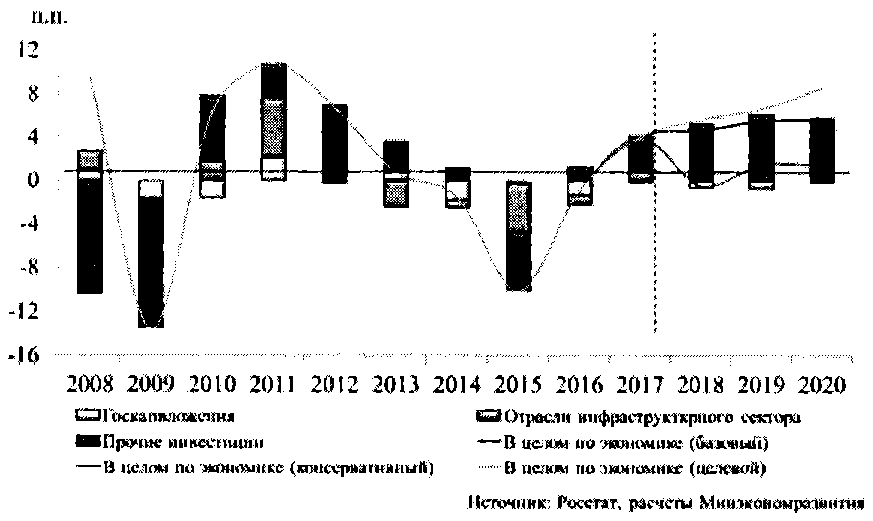 В базовом варианте рост инвестиций в основной капитал в 2017 г. прогнозируется на уровне 4,1%. Основной вклад (3,1 пп.) будет обеспечен частным сектором, инвестиционный рост в котором сохраняется с 2016 г. на фоне замедления темпов сокращения государственных капитальных вложений. Положительное влияние на общую динамику окажут инвестиции в транспортный комплекс (без трубопроводного), строительство и недвижимость и обрабатывающую промышленность (за счет роста инвестиций в химическое производство и машиностроение). Основным финансовым ресурсом восстановления инвестиционной активности послужит прибыль организаций (в 2015 г. рост составил 17,6%, в 2016 г. - 17,3%).Реализация ряда мер, разработанных Правительством Российской Федерации (программа льготного кредитования малого и среднего бизнеса "6,5"; создание на базе Внешэкономбанка "фабрики проектного финансирования"; создание эффективного механизма государственно-частного партнерства на принципах "инфраструктурной ипотеки"), будут способствовать активизации роста инвестиций за счет кредитных средств. В результате, в среднесрочном периоде предполагается восстановление доли кредитов, идущих на инвестиции, в общем объеме кредитов до среднегодового уровня предкризисного периода 2011 - 2014 гг. Однако на фоне продолжающегося сокращения бюджетных капитальных вложений (в среднем на 4,1% в год) собственные средства организаций останутся основным инвестиционным ресурсом в среднесрочном периоде.Таким образом, в среднем прирост инвестиций в основной капитал в 2018 - 2020 гг. составит 5,3% в год. При таких темпах роста валовое накопление основного капитала достигнет 23,8% ВВП в 2020 г.Основой для инвестиционного роста в среднесрочный период послужит повышение уровня доверия бизнеса на фоне сохранения стабильных макроэкономических условий. Положительное влияние на восстановление инвестиционного спроса продолжит оказывать ограничение роста тарифов: сокращение издержек компаний позволит направить часть высвободившихся средств на инвестиционные нужды. Среди рисков, возникающих в результате тарифных ограничений в инвестиционной сфере, следует выделить возможное дальнейшее сокращение объемов инвестиционных программ в сетевом комплексе электроэнергетики.Важным фактором восстановления роста инвестиционной активности будет являться динамика инвестиций в строительный комплекс и операции с недвижимым имуществом. После сокращения доли капитальных вложений в строительный комплекс и операции с недвижимым имуществом в 2016 г. до 24,2% к 2020 г. ожидается ее постепенное восстановление до уровня 2015 г.Структура инвестиций в основной капитал(%)Восстановлению инвестиционной активности будут способствовать рост инвестиций в инфраструктурные отрасли и отрасли сферы услуг (торговля, финансовое посредничество и операции с недвижимым имуществом). Положительный вклад также внесут капитальные вложения в топливно-энергетический комплекс и обрабатывающую промышленность (без нефтепереработки), однако на фоне более скромных темпов роста инвестиций в указанные отрасли, их доля в общем объеме инвестиций в среднесрочном периоде сократится.Среднегодовой прирост инвестиций в 2018 - 2020 гг. в обрабатывающую промышленность (без нефтепереработки) составит порядка 4%, основным драйвером восстановления инвестиционной активности в обрабатывающей промышленности (без нефтепереработки) выступит химическое производство, которое успешно реализовывает потенциал импортозамещения: крупные компании химического комплекса предполагают продолжить реализацию инвестиционных проектов, в том числе по выпуску импортозамещающей продукции. Положительный вклад в динамику инвестиций в обрабатывающие производства будет поддерживаться ростом капитальных вложений в деревообрабатывающий комплекс, отрасли машиностроения и легкую промышленность.1.5. Рынок труда, доходы и потребление населенияВ среднесрочной перспективе определяющими развитие рынка труда факторами будут являться нарастающие демографические ограничения, обусловленные сокращением численности населения трудоспособного возраста, что приведет к снижению численности рабочей силы. В этих условиях высокую важность приобретает политика, направленная на вовлечение в трудовую деятельность отдельных категорий граждан, испытывающих сложности при трудоустройстве (в первую очередь молодого поколения и женщин, имеющих малолетних детей, а также старшего поколения).Так, в соответствии с планом мероприятий на 2016 - 2020 гг. по реализации первого этапа Стратегии действий в интересах граждан старшего поколения в Российской Федерации до 2025 г. в прогнозном периоде будут реализованы меры, направленные на стимулирование занятости пожилых граждан, такие как профессиональное обучение и дополнительное профессиональное образование незанятых граждан, развитие института наставничества.Кроме того, планом мероприятий по повышению уровня занятости инвалидов на 2017 - 2020 гг. предусматривается совершенствование механизма квотирования рабочих мест для инвалидов и контроля за трудоустройством инвалидов на квотируемые рабочие места, повышение эффективности работы органов службы занятости и создание условий для расширения возможностей трудоустройства инвалидов.Также в прогнозный период предполагается реализация Национальной стратегии действий Российской Федерации в интересах женщин на 2017 - 2022 годы, в число мероприятий которой входит в том числе вовлечение женщин в предпринимательскую деятельность.Реализация указанных мер в условиях сокращения численности населения в трудоспособном возрасте на 3,1 млн. человек (с 83,7 млн. человек в 2016 г. до 80,6 млн. человек в 2020 г.) позволит частично нивелировать потери в совокупной численности рабочей силы: снижение составит около 1 млн. человек (с 76,3 млн. человек в 2016 г. до 75,3 млн. человек в 2020 г.).В условиях ожидаемого экономического роста темпами, превышающими 2% в год в среднесрочном периоде, прогнозируется снижение безработицы с ожидаемых 5,2% в 2017 г. до 4,7% в 2020 г.Снижению безработицы (в том числе естественного уровня) будет способствовать постепенное устранение барьеров, затрудняющих движение рабочей силы (в том числе за счет сокращения времени поиска работы в результате широкого распространения и активного использования интернет-технологий в данной области).Занятость и безработица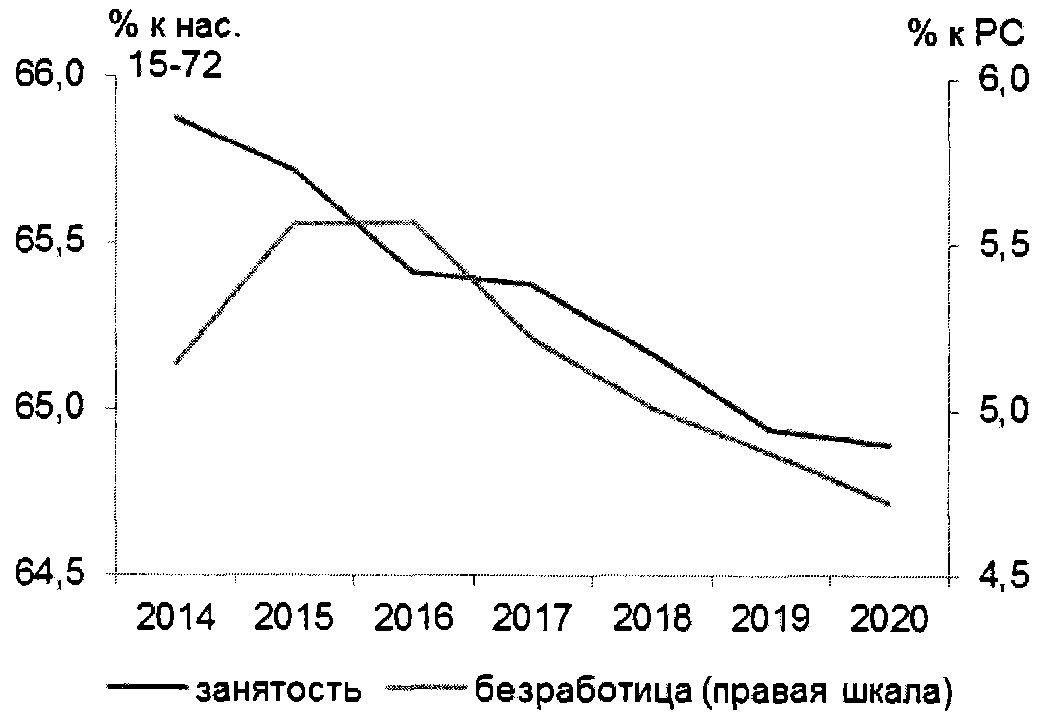 Источник: данные Росстата, прогнозные оценки Минэкономразвития РоссииНесмотря на снижение уровня безработицы, в условиях общего сжатия рынка труда (под воздействием уже отмеченного негативного демографического фактора), численность занятых снизится с 72,1 млн. человек в 2016 г. до 71,7 млн. человек в 2020 году.В части оплаты труда работников бюджетного сектора после выполнения в 2018 г. обязательств, закрепленных в указах Президента Российской Федерации от 7 мая 2012 г. N 597 "О мероприятиях по реализации государственной социальной политики", от 1 июня 2012 г. N 761 "О национальной стратегии действий в интересах детей на 2012 - 2017 гг." и от 28 декабря 2012 г. N 1688 "О некоторых мерах по реализации государственной политики в сфере защиты детей-сирот и детей, оставшихся без попечения родителей", в 2019 - 2020 гг. для данных категорий работников (врачи, средний и младший медицинский персонал, педагогические работники образовательных учреждений дошкольного образования, общего образования, дополнительного образования детей и оказывающие социальные услуги детям-сиротам и детям, оставшимся без попечения родителей, преподаватели и мастера производственного обучения начального и среднего профессионального образования, преподаватели вузов, работники науки и культуры и социальные работники) предполагается сохранить достигнутые соотношения (заработной платы к доходу от трудовой деятельности в соответствующем регионе или иное, закрепленное в указах).Подход в отношении прочих категорий работников бюджетной сферы предполагает проведение, начиная с 2018 г., ежегодной индексации на целевой уровень инфляции (4%).С учетом замедления инфляции и текущей динамики ожидается, что реальная заработная плата в целом по экономике в 2017 г. продемонстрирует рост на 3,2%. В 2018 г. рост показателя будет пиковым в среднесрочной перспективе за счет целевых категорий бюджетного сектора, динамика ускорится до 4,1%. В целом за 2017 - 2020 гг. в условиях базового варианта реальная заработная плата в целом по экономике увеличится на 10,5%.Прогноз величины прожиточного минимума на 2017 - 2020 гг. рассчитан с учетом потребительской корзины, установленной в соответствии с Федеральным законом от 3 декабря 2012 г. N 227-ФЗ "О потребительской корзине в целом по Российской Федерации". Реальные располагаемые доходы населения уже в текущем году могут продемонстрировать рост на 1,3%. Вслед за ускорением заработной платы, ожидаемым в 2018 г., реальные располагаемые доходы также продемонстрируют рост на 2,3% с дальнейшей стабилизацией динамики на уровне 1,1 - 1,2% в 2019 - 2020 гг. В целом за 2017 - 2020 гг. рост реальных располагаемых доходов населения может составить 6%.Ожидается, что восстановление потребительского спроса, фиксируемое с начала текущего г. и происходящие на фоне одновременного роста реальной заработной платы и наращивания населением кредитного портфеля, продолжится с ускорением темпов. В результате рост оборота розничной торговли может составить 1,2% в текущем году с ускорением до 2,9% в 2018 г., обусловленным пиковым на среднесрочном периоде темпом роста доходных показателей. В целом за 2018 - 2020 гг. оборот розничной торговли вырастет на 8,3%.Потребление и доходы населения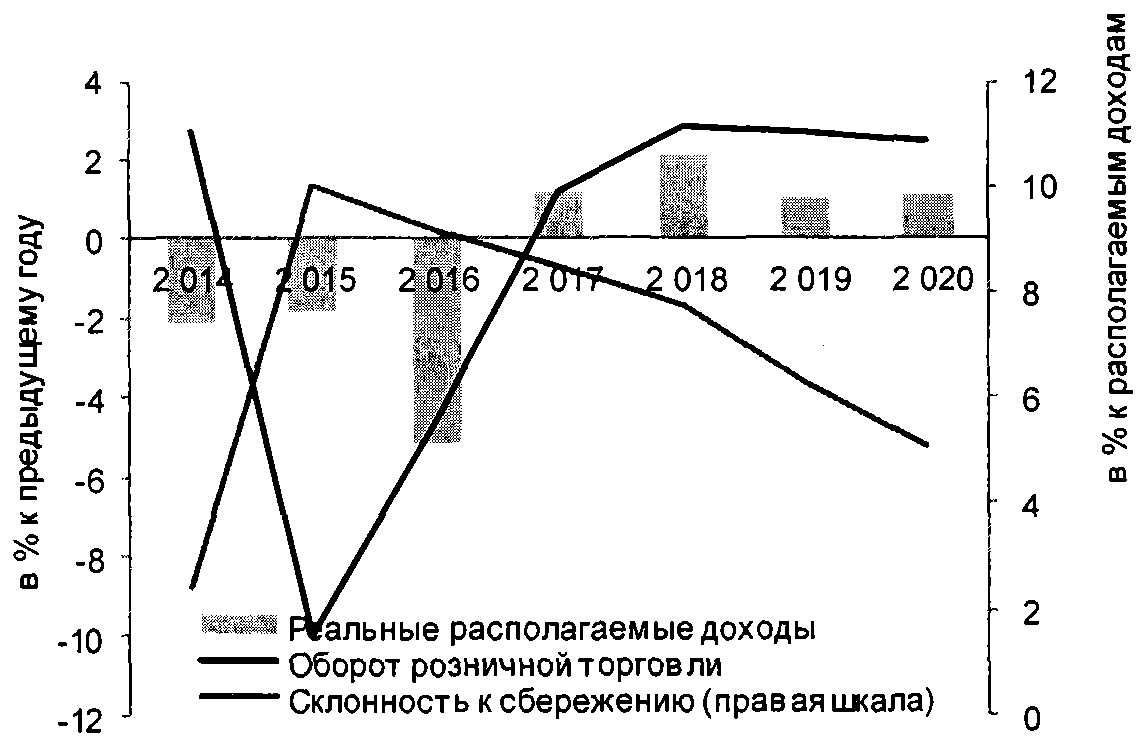 Источник: предварительные расчеты Росстата по новой методологии, прогнозные оценки Минэкономразвития РоссииВ части динамики платных услуг населению ожидается ускорение роста с 0,8% в 2017 г. до 2,3% в 2020 г., за 2018 - 2020 гг. рост составит 6,9%.1.6. Прогноз параметров инфляции. Цены производителейПотребительская инфляция в 2018 г. вернется на целевой уровень 4,0% с 3,2% в конце 2017 г.Более высоким темпам роста цен в 2018 г. также будет способствовать восстановление потребительского спроса вследствие роста доходов населения. В результате рост цен на непродовольственные товары по итогам года увеличится до 4,4% с 3,1% в 2017 г., на услуги рост цен сохранится на уровне 2017 г. и составит 5,0%.Сдерживать рост цен на услуги в 2018 г. будет сохранение уровня индексации регулируемых тарифов в коммунальном секторе на уровне 2017 г.В секторе продовольственных товаров рост цен по итогам 2018 г. будет незначительно превышать уровень 2017 г., чему будет способствовать увеличение производства отечественной продукции, в том числе за счет строительства и ввода в эксплуатацию новых теплиц, что поможет снизить зависимость от импортной продукции и снизит влияние колебаний курса рубля на рост цен в сегменте продовольственных товаров.Структура потребительской инфляции в 2017 - 2020 гг.В течение 2019 - 2020 гг. рост потребительских цен будет находиться на уровне 2018 г. (4,0%).В 2017 г. на фоне восстановления инвестиционного и потребительского спроса, а также с учетом более высоких, чем в прошлом году, цен на нефть ускорится рост цен производителей в промышленности по сравнению с предыдущим годом и превысит уровень инфляции на потребительском рынке. В 2018 г. динамика цен в промышленности ожидается более умеренной, несмотря на продолжающееся прогнозируемое восстановление экономики. Основной вклад в замедление роста цен внесет динамика внутренних цен в нефтяном секторе, слабый рост в котором будет обеспечиваться ожидаемым снижением мировых цен на нефть и нефтепродукты, полностью не компенсированным ослаблением рубля. Вместе с тем ослабление рубля может сказаться на ускорении роста внутренних цен на другие материально-сырьевые ресурсы, ценообразование на которые происходит по принципу равнодоходности с поставками на экспорт, в условиях относительно стабильной мировой конъюнктуры.В видах деятельности, производство которых ориентировано на внутренний спрос, динамика цен будет формироваться под влиянием уровня конкуренции, а также прогнозируемой динамики курса рубля. Инфляция издержек может проявиться в основном в импортозависимых производствах непродовольственных товаров (легкая промышленность, машиностроение).В видах деятельности, производящих товары для инвестиционного сектора, динамика цен будет формироваться на фоне продолжающегося устойчивого роста спроса.В 2019 - 2020 гг. рост цен в промышленности ускорится до 4,4 - 4,5% при относительной стабилизации мировых цен на углеводороды и продолжении роста спроса.В сельском хозяйстве основное влияние на динамику цен оказывают цены мирового рынка зерна и продовольствия, динамика цен на которые предполагается умеренной. Вместе с тем прогнозируемое ослабление рубля окажет значительное влияние на ускорение роста цен в 2018 г. до 5,2%, в 2019 - 2020 гг. рост цен сохранится на уровне 4,3 - 4,4%.2. Цены и тарифы на продукцию (услуги) компанийинфраструктурного сектораЦелью государственного регулирования инфраструктурных отраслей в прогнозный период и на перспективу будет устойчивое функционирование инфраструктуры, ее технологическое обновление, снижение энергоемкости ВВП, создание условий для привлечения инвестиций в инфраструктурный сектор.Для достижения этой цели в прогнозный период будет продолжена реализация долгосрочного подхода к регулированию тарифов. Такой подход нацелен на формирование устойчивой предсказуемой среды для развития экономики, роста инвестиций в основной капитал. Сбалансированные, стабильные цены и тарифы на продукцию (услуги) компаний инфраструктурного сектора рассматриваются как один из ключевых инструментов государственного регулирования, оказывая значительное влияние на снижение макроэкономической неопределенности.Как инструмент макроэкономической стабилизации сохранится также тарифная политика, ограничивающая рост регулируемых тарифов и цен на продукцию (услуги) компаний инфраструктурного сектора и организаций ЖКХ уровнем прогнозной (целевой) инфляции. Это найдет свое отражение в решениях регулирующих органов, а также во внесении системных изменений в основы государственного регулирования тарифов и цен на продукцию (услуги) компаний инфраструктурного сектора.ГазРост цен на газ транслируется в инфляцию в основном через рост стоимости электроэнергии и тепловой энергии, а также через рост стоимости других коммунальных услуг, включая оплату за газоснабжение. В текущих макроэкономических условиях целесообразно снизить влияние данного фактора на инфляцию, а также обеспечить сдерживание роста расходов потребителей на энергоносители. Цена на газ является одним из ключевых факторов, определяющих рост цен на электроэнергию, так как доля газа в конечной цене на электроэнергию в прогнозный период будет составлять примерно 30% с незначительными колебаниями от года к году.Оптовые цены на газ будут проиндексированы для всех категорий потребителей на уровне 3,4% в 2018 г., 3,1% в 2019 г. и 3,0% в 2020 г.Также будет осуществлен переход на установление долгосрочных регулируемых тарифов (5 лет): оптовых цен на газ и тарифов на услуги по транспортировке газа по магистральным газопроводам для независимых производителей газа. Переход на долгосрочное регулирование тарифов на услуги по транспортировке газа по магистральным газопроводам потребует изменения принципов корпоративного планирования и синхронизации административных процедур ПАО "Газпром" по разработке соответствующих планов развития, включая инвестиционную программу, которая будет включать определенный период регулирования.В целях предотвращения дисбалансов на рынке газа в прогнозном периоде необходимо индексировать тарифы на указанные услуги на уровень, не превышающий уровень индексации оптовых цен на газ.Индексация тарифов на транспортировку газа по газораспределительным сетям в целом по стране будет осуществляться темпами не выше инфляции и также будет ограничена уровнем оптовых цен на газ. Вместе с тем решения об уровне индексации тарифов будут приниматься с учетом необходимости обеспечения рентабельности и стимулирования экономически обоснованной газификации.ЭлектроэнергетикаРост регулируемых тарифов сетевых организаций для потребителей кроме населения (прочих) в среднем за 2018 - 2020 гг. составит 3,0% ежегодно (индексация в июле на 3,0%). В целях снижения объема перекрестного субсидирования в электросетевом комплексе размер индексации тарифов сетевых организаций для населения составит в 2018 - 2020 гг. 5,0% ежегодно.В 2017 г. рост цен на оптовом рынке ожидается в размере 10,5%. В начале 2017 г. осуществлен ввод наиболее дорогих по стоимости строительства энергоблоков Белоярской АЭС и Нововоронежской АЭС-2 по договорам предоставления мощности. При этом ввод Нововоронежской АЭС-2 был перенесен с 2016 г. на 2017 год. Дополнительно в прогнозе учитывается установление надбавки к цене на мощность для потребителей первой и второй ценовых зон ОРЭМ в целях доведения тарифов на Дальнем Востоке до среднероссийского уровня в полном объеме уже в 2017 г.На оптовом рынке прогнозируется рост цен: в 2018 г. - на уровне 4,0%, в 2019 г. - 6,9%, в 2020 г. - 4,0%. Основное давление на рост цен на оптовом рынке электроэнергии в 2018 - 2020 гг. будет оказывать ввод первого энергоблока Ленинградской АЭС-2 и второго энергоблока Нововоронежской АЭС-2, а также увеличение объемов генерации с использованием возобновляемых источников энергии.Жилищно-коммунальное хозяйствоНакопленная за последние 15 лет индексация тарифов в сфере водоснабжения и теплоснабжения позволяет сделать вывод о достаточности средств для стабильного функционирования отраслей в прогнозный период без существенного увеличения цен на указанные услуги. Вместе с тем, сохраняется существенная межрегиональная и внутриотраслевая дифференциация, как по уровню тарифной обеспеченности, так и по состоянию инфраструктуры в этих отраслях.Внедрение метода ценообразования в сфере теплоснабжения по принципу "альтернативной котельной", предусмотренное принятыми в 2017 г. изменениями в закон о теплоснабжении, призвано решить задачу выравнивания тарифов в данной отрасли. Вместе с тем, переход на новую модель рынка тепловой энергии будет осуществляться поэтапно, с согласия глав регионов и муниципалитетов. Также для перехода на новую модель необходимо принятие ряда подзаконных актов, которое планируется не позднее 2018 г.В сфере водоснабжения и водоотведения органам регулирования федерального и регионального уровня необходимо нивелировать разницу в стартовых тарифных условиях компаний. Для этого разрабатывается методология определения эталонного (нормативного) уровня операционных расходов на основе сравнительного анализа расходов организаций, оказывающих соответствующие услуги. Указанный механизм предполагается интегрировать в систему тарифообразования не позднее 2019 г. В среднем по Российской Федерации рост тарифов на водоснабжение и водоотведение сверх уровня прогнозной инфляции при применении нового механизма расчета операционных расходов компаний не ожидается.Рост тарифов на услуги теплоснабжения, водоснабжения и водоотведения, как и предельные индексы изменения платы граждан за коммунальные услуги в 2018 - 2020 гг. прогнозируется на уровне 4,0%.Железнодорожные перевозкиНа 2017 год были приняты решения по индексации тарифов на грузовые железнодорожные перевозки и услуги инфраструктуры железнодорожного транспорта общего пользования на 4%. В целях проведения капитального ремонта инфраструктуры железнодорожного транспорта общего пользования на 2017 год дополнительно установлена целевая надбавка в размере 2%. Указанная надбавка носит разовый характер и действует только в 2017 г., при регулировании в последующие годы не учитывается и исключается из базы индексации.В период 2018 - 2020 гг. в рамках тарифного регулирования индексация тарифов в регулируемом секторе составит 4% ежегодно.Будет внедрен принцип хозяйственного расчета между подразделениями ОАО "РЖД", что позволит снизить операционные расходы на ремонт и эксплуатацию основных фондов.Повышение тарифов на пассажирские перевозки в дальнем следовании в регулируемом сегменте (перевозки в плацкартных и общих вагонах) в 2018 - 2020 гг. будет соответствовать темпам изменения тарифов на грузовые перевозки.В прогнозный период также предполагается концептуальное изменение подхода к государственному субсидированию пассажирского комплекса путем перехода к модели государственного заказа перевозок, имеющих социальное значение, и либерализации коммерческих перевозок.В части межрегиональных (дальних) перевозок реализация данного подхода будет сопровождаться оптимизацией маршрутной сети, выработкой стандарта транспортного обслуживания и созданием стимулирующей к улучшению качества работы перевозчика тарифной системы.3. Структурная политика: развитие отраслей экономикии социальной сферы3.1. Научно-техническая и инновационная сферыФакторы инновационного развитияЦелевые ориентиры и основные направления научно-технической и инновационной сферы на рассматриваемый период определены Стратегией научно-технологического развития Российской Федерации, Стратегией инновационного развития Российской Федерации на период до 2020 года, Основами политики Российской Федерации в области развития науки и технологий на период до 2020 года и дальнейшую перспективу, Указом Президента Российской Федерации от 7 мая 2012 г. N 599 "О мерах по реализации государственной политики в области образования и науки", Прогнозом научно-технологического развития Российской Федерации на период до 2030 года. Основными инструментами реализации государственной политики в указанной сфере станут государственные программы Российской Федерации, а также реализация "дорожных карт" Национальной технологической инициативы (далее - НТИ).Государственная политика в инновационной сфере будет направлена на создание условий для активизации инновационной деятельности частного капитала.Особое внимание в государственной политике будет уделяться совершенствованию правоотношений в сфере интеллектуальной собственности, включая повышение эффективности управления правами на результаты интеллектуальной деятельности, созданные с привлечением бюджетных средств.Основной акцент со стороны государства будет сделан на содействии повышению эффективности сектора исследований и разработок, на стимулировании спроса на инновации со стороны реального сектора экономики, стимулировании регионального развития и развития новых отраслей, а также на совершенствовании механизма государственных и муниципальных закупок в инновационной сфере.Стимулирование спроса на инновации со стороны реального сектора экономики будет осуществляться в том числе через реализацию крупными государственными компаниями программ инновационного развития с привлечением к исследованиям и разработкам малых инновационных фирм и вузовской науки.Точками роста станут инновационные территориальные кластеры, а также инновационные научно-технологические центры. Планируется использовать широкий спектр существующих инструментов государственной поддержки в целях их вывода на мировой уровень инвестиционной привлекательности, эффективности поддержки предпринимательской деятельности и встраивания в глобальные производственные цепочки.Текущее состояние и основные направления развитиянаучно-технической и инновационной сферВ период с 2011 г. наблюдается устойчивый рост внутренних затрат на исследования и разработки - с 1,01% ВВП в 2011 г. до 1,10% в 2016 г.В структуре внутренних текущих затрат на исследования и разработки основная доля затрат по-прежнему приходится на оплату труда, однако в 2016 г. произошло снижение этой доли с 47,8% в 2013 г. до 46,1% в 2016 г. за счет увеличения затрат на приобретение оборудования, других материальных затрат и прочих текущих затрат.Рост заработной платы в сфере науки связан с реализацией Указа Президента Российской Федерации от 7 мая 2012 г. N 597 "О мероприятиях по реализации государственной социальной политики", и в 2018 г. средняя заработная плата научных работников должна составить 200% от средней заработной платы в соответствующем регионе.Вместе с тем инновационная активность бизнеса демонстрирует отрицательную динамику:удельный вес организаций, осуществлявших технологические инновации, снизился с 9,1% обследованных организаций в 2012 г. до 7,3% в 2016 г. (при плановом значении за 2016 год, равном 15%, согласно Стратегии инновационного развития Российской Федерации на период до 2020 года);доля инновационных товаров, работ, услуг, новых для рынка сбыта организаций также сократилась с 1,1% в 2012 г. до 1,0% в 2016 г. (при плановом значении за 2016 год, равном 5%, согласно Стратегии инновационного развития Российской Федерации на период до 2020 года);совокупный уровень инновационной активности организаций промышленного производства сократился с 11,1% в 2012 г. до 10,5% в 2016 г. (при плановом значении за 2016 год, равном 47%, согласно Стратегии инновационного развития Российской Федерации на период до 2020 года). Государственная политика в инновационной сфере продолжит осуществляться в том числе через стимулирование крупных компаний с государственным участием. Программы инновационного развития таких компаний станут стимулом для повышения конкурентоспособности производства за счет увеличения спроса на существенно улучшенные товары и услуги, инновационные проекты.На инновационную сферу значительное влияние будут оказывать "дорожные карты" по развитию новых производств и отраслей промышленности, таких как биотехнологии, фотоника, композитные материалы, по поддержке инжиниринга и промышленного дизайна, по градостроительству.Продолжится поддержка вузовской и академической науки, в том числе в рамках мероприятий Российского научного фонда, Российского фонда фундаментальных исследований, федеральной целевой программы "Исследования и разработки по приоритетным направлениям развития научно-технологического комплекса России на 2014 - 2020 гг.". При этом поддержка по линии Минобрнауки России будет направлена в сторону усиления конкурсности при отборе проектов и повышения эффективности мер господдержки.На 2018 - 2020 гг. предусмотрено продолжение реализации мероприятий по развитию механизмов поддержки патентования результатов интеллектуальной деятельности на базе институтов развития, созданию системы управления правами на результаты интеллектуальной деятельности в организациях с государственным участием, повышению эффективности оказания государственных услуг по регистрации результатов интеллектуальной деятельности, созданию сети центров поддержки технологий и инноваций во взаимодействии со Всемирной организацией интеллектуальной собственности.Стимулирование инновационной деятельности в крупныхгосударственных и частных компанияхВ рассматриваемый период крупнейшие акционерные общества с государственным участием, государственные корпорации и федеральные государственные унитарные предприятия (госкомпании) будут реализовывать новые (актуализированные) программы инновационного развития (ПИР).По предварительным оценкам, в период 2012 - 2016 гг. наблюдалась положительная динамика ключевых показателей, характеризующих финансирование и результативность инновационной деятельности реализующих ПИР 57 крупнейших акционерных обществ с государственным участием, государственных корпораций и федеральных государственных унитарных предприятий (госкомпании):увеличение финансирования исследований и разработок с 268 млрд. рублей в 2012 г. до 420 млрд. рублей в 2016 г., или на 57%;рост внебюджетного финансирования исследований и разработок с 108 млрд. рублей в 2012 г. до 150 млрд. рублей в 2016 г.;прирост производительности труда (выручки на сотрудника) в 2016 г. относительно уровня 2012 г. на 50% в номинальном выражении и на 20% в реальном выражении;повышение доли инновационной продукции в общем объеме отгруженной продукции с 19% в 2012 г. до 30% в 2016 г.;рост экспорта инновационной продукции с 180 млрд. рублей в 2012 г. до 350 млрд. рублей в 2016 г.В рамках нового этапа начата реализация нескольких новых направлений работы с госкомпаниями в части инноваций:1) Единовременная актуализация ПИР в 2016 г. с учетом ряда новых приоритетов, отвечающих сложившейся макроэкономической обстановке, а также внутренним изменениям.На первый план выходят задачи повышения эффективности и качества использования ресурсов и механизмов, аккумулированных и созданных на первом этапе, а также повышения спроса на российскую инновационную продукцию (особенно малых и средних предприятий), обеспечение импортозамещения и внедрения российских технологий.Компании также должны будут обеспечить взаимоувязку основных плановых документов, включая стратегии, долгосрочные программы развития, инвестиционные программы и ПИР, сформировать четкие системы целеполагания и распределения ресурсов для достижения поставленных стратегических целей, обеспечить повышение эффективности отбора проектов, распространение проектного принципа управления, ориентированного на результат.Важными задачами, стоящими перед компаниями при актуализации ПИР, являются продление горизонта планирования и повышение качества и обоснованности долгосрочных технологических стратегий с целью реализации компаниями функции драйверов инновационного развития в соответствующих отраслях, включения их в разработку и использование важнейших межотраслевых технологий.2) Введение ключевых показателей эффективности (КПЭ) инновационной деятельности для топ-менеджмента.Работа с ПИР ведется в рамках общей логики повышения качества корпоративного управления в госкомпаниях, внедрения систем мотивации топ-менеджмента, основанных на увязке вознаграждения с достижением КПЭ. В частности, с 2016 г. для топ-менеджмента госкомпаний введен КПЭ инновационной деятельности со значительным весом (до 20 - 25%).В 2016 г. данные КПЭ утверждены советами директоров (наблюдательными советами) акционерных обществ, государственных корпораций и государственной компании, федеральными органами исполнительной власти (в отношении федеральных государственных унитарных предприятий).3) Расширение системы независимой экспертизы ПИР, привлечение институтов развития.С 2016 г. начала действовать система оценки качества ПИР и ежегодной оценки реализации ПИР, в которой будут участвовать независимые эксперты. Оценки будут учитываться в составе КПЭ инновационной деятельности и тем самым влиять на уровень вознаграждения топ-менеджмента.Развитие инфраструктуры национальной инновационной системыВ 2018 - 2020 гг. особую роль в формировании условий научно-технической и инновационной сфер в Российской Федерации продолжат играть созданная система институтов развития в сфере инноваций, включающая в себя в том числе АО "РОСНАНО", Фонд инфраструктурных и образовательных программ, АО "РВК", ФГБУ "Фонд содействия развитию малых форм предприятий в научно-технической сфере" (Фонд содействия инновациям), Фонд развития Центра разработки и коммерциализации новых технологий (Фонд "Сколково").Деятельность указанных институтов развития будет направлена на стимулирование развития соответствующих отраслей инновационной экономики (в том числе нанотехнологической), поддержку определенной стадии инновационного цикла, формирование инновационной экосистемы и инфраструктуры, цифровой экономики. Ведущая роль институтов развития в сфере инноваций в обеспечении модернизации экономики обуславливает их участие в инвестиционных проектах практически всех отраслей, обеспечивающих переход российской экономики к инновационному развитию, по приоритетным направлениям модернизации российской экономики.При этом будет реализовываться принцип эффективного использования финансовых ресурсов институтов развития - так называемые "Smart Money", заключающийся в том числе в фокусировке использования бюджетных средств на наиболее приоритетных направлениях инновационного развития экономики, в частности, их направлении на развитие региональных экосистем, где не хватает венчурных, ангельских и иных инвестиций; на университетские экосистемы и развитие цифровой экономики, реализацию НТИ.Так, АО "РОСНАНО" как один из базовых институтов развития наноиндустрии в Российской Федерации продолжит активное содействие в реализации экономической политики путем финансирования инвестиционных проектов, способствующих построению технологических цепочек и (или) обеспечивающих развитие новых производств в сфере наноиндустрии на территории Российской Федерации, через механизмы инвестирования (напрямую и через инвестиционные фонды нанотехнологий) в компании, внедряющие перспективные нанотехнологии. По оценкам АО "РОСНАНО", планируется, что общество к 2020 г. обеспечит привлечение в национальную экономику Российской Федерации инвестиций для реализации проектов в сфере высоких технологий в объеме 150 млрд. рублей, запуск (накопленным итогом с начала деятельности АО "РОСНАНО") около 100 новых высокотехнологичных производств.Ключевыми векторами деятельности АО "РВК" как базового института развития венчурной индустрии в Российской Федерации в 2018 - 2020 гг. является формирование условий для развития венчурного рынка в России. Планируется обновление стратегии развития АО "РВК" с учетом возникающих новых задач и приоритетов государственной инновационной политики, научно-технологического развития. Основными сферами деятельности АО "РВК" станут формирование предложения капитала для технологических компаний (стартапов) посредством инвестирования капитала АО "РВК" в венчурные фонды, стимулирование роста числа стартапов, трансфер технологий, создание условий эффективной работы рынка капитала в венчурной сфере.Важным направлением деятельности АО "РВК" будет участие в реализации "дорожных карт" и проектов НТИ, формирование новых финансовых и нефинансовых инструментов (развитие "оазисов инноваций" - создание корпоративных и университетских венчурных фондов, региональных экосистем) с фокусировкой инвестиционной деятельности на обеспечении роста компаний НТИ.Поддержка и развитие венчурной индустрии в настоящее время является одним из государственных приоритетов инновационной политики. В целях реализации системного подхода к развитию венчурного рынка Российской Федерации в указанном периоде разрабатывается стратегия развития венчурного рынка Российской Федерации. Фонд содействия инновациям продолжит поддержку малого инновационного бизнеса по направлениям, предусмотренным его основными программами, включая поддержку проектов НТИ, в рамках государственной программы Российской Федерации "Экономическое развитие и инновационная экономика". Фонд содействия инновациям в период в 2018 - 2020 гг. планирует поддержать более 3 500 инновационных проектов молодых исследователей в рамках вовлечения молодежи (в возрасте до 28 лет) в инновационное предпринимательство, около 1 200 малых инновационных проектов посевной стадии.В свою очередь Фонд инфраструктурных и образовательных программ как базовый институт развития инфраструктуры в сфере наноиндустрии в соответствии с обновленной стратегией развития в 2018 - 2020 гг. продолжит формирование современной инновационной инфраструктуры в сфере нанотехнологий, механизмов и инструментов для реализации потенциала наноиндустрии. В рамках государственной программы Российской Федерации "Экономическое развитие и инновационная экономика" указанный Фонд планирует увеличить количество инфраструктурных центров (наноцентров, центров трансфера технологий, технологических инжиниринговых компаний и др.), поддержанных им до 30 штук (накопительным итогом).Фондом "Сколково" будет продолжена работа по реализации мероприятий подпрограммы "Создание и развитие инновационного центра "Сколково" государственной программы Российской Федерации "Экономическое развитие и инновационная экономика" по таким направлениям, как создание и развитие инновационной среды на территории инновационного центра "Сколково", развитие автономной некоммерческой образовательной организации высшего образования "Сколковский институт науки и технологий", создание инновационного центра, формирующего исследовательскую и социальную инфраструктуру, привлекательную для постоянного притока в нее талантов, и поддержание благоприятных условий для развития инноваций и коммерциализации.В прогнозном периоде также планируется активное развитие инновационной инфраструктуры в субъектах Российской Федерации.Так, в целях исключения территориальных ограничений деятельности по созданию и развитию инновационного центра "Сколково" и обеспечения инновационного развития субъектов Российской Федерации планируется внесение изменений в Федеральный закон от 28 сентября 2010 г. N 244-ФЗ "Об инновационном центре "Сколково", предусматривающих в том числе снятие ограничений по нахождению постоянно действующих исполнительных органов юридических лиц, являющихся участниками проекта "Сколково", иных органов или лиц, имеющих право действовать от имени указанных юридических лиц без доверенности, вне территории инновационного центра "Сколково".Кроме того, в целях содействия инновационному развитию дальневосточного региона, расширения деятельности существующих институтов технологического развития на территории Дальнего Востока продолжит функционирование созданный в 2017 г. Фонд развития Дальнего Востока, сформированный в том числе с участием АО "РОСНАНО" и АО "РВК". Основными задачами указанного фонда станут запуск производства продукции с высокой добавленной стоимостью (отрасли высоких переделов), локализация производства высокотехнологичного оборудования, создание инфраструктуры, развитие инновационной экономики (включая нанотехнологические и НТИ проекты), поддержка акселераторов и инкубаторов.Также в рамках Федерального закона от 29 июля 2017 г. N 216-ФЗ "Об инновационных научно-технологических центрах и о внесении изменений в отдельные законодательные акты Российской Федерации" будет продолжена работа по формированию на территории субъектов Российской Федерации научно-технологических центров.3.2. ПромышленностьВ среднесрочной перспективе в базовом варианте в 2018 - 2020 гг. темпы прироста промышленного производства составят ежегодно в среднем 2,5%.В 2017 г. рост промышленного производства в целом, по оценке Минэкономразвития России, составит 2,1%.В обрабатывающих отраслях промышленности положительные темпы роста ожидаются в производстве пищевых продуктов, текстильных изделий и одежды, производстве кожи и изделий из кожи, в обработке древесины и производстве изделий из дерева, производстве бумаги и бумажных изделий, производстве кокса и нефтепродуктов, химическом производстве, производстве резиновых и пластмассовых изделий, производстве лекарственных средств, металлургическом производстве и производстве машин и оборудования.В базовом варианте в 2018 - 2020 гг. ожидается постепенное восстановление производства товаров инвестиционного спроса. Важную роль продолжит играть государственный заказ, что окажет положительное влияние на развитие машиностроительного комплекса. Устойчивая позиция сохранится в секторах-экспортерах: топливно-энергетический комплекс, металлургия, химическое производство. Реализация государственных инфраструктурных проектов будет обеспечивать спрос на услуги строительного сектора. Рост в пищевой промышленности продолжится более высокими темпами (по сравнению с 2015 - 2016 гг.) с учетом продолжения реализации программы импортозамещения. Позитивная динамика восстановится в отраслях легкой промышленности.За период с 2018 по 2020 год промышленное производство увеличится на 10,0%, опережающими темпами будут расти обрабатывающие производства - прирост за три года составит 10,5%. Рост инвестиционного спроса определит высокие темпы роста отраслей машиностроения (производство компьютеров, электронных и оптических изделий возрастет на 6,6%, производство электрического оборудования - на 20,8%, производство автотранспортных средств, прицепов и полуприцепов - на 35,3%).Из промежуточных производств наиболее высокими темпами будут развиваться отрасли, совмещенные с производством товаров инвестиционного назначения (химическое производство увеличится на 20,4%, производство резиновых и пластмассовых изделий - на 22,6%, обработка древесины и производство изделий из дерева - на 8,5%, производство прочей неметаллической минеральной продукции - на 11,5%).Рост (снижение) промышленного производствав 2016 - 2020 гг.(%)В среднесрочной перспективе в структуре промышленного производства не ожидается существенных изменений. В базовом варианте доля обрабатывающих производств в общем объеме промышленного производства в 2018 - 2020 гг. возрастет на 1,7%, доля добычи полезных ископаемых сократится на 1,3%, доля обеспечения электрической энергией, газом и паром сократится на 0,4%, доля водоснабжения - на 0,1%. Из обрабатывающих производств к 2020 г. наиболее сильно возрастет доля машиностроительного комплекса (на 0,8%), химического производства (на 0,4%) при сокращении доли производства кокса и нефтепродуктов (на 0,5%).Топливно-энергетический комплексТопливно-энергетический комплекс (ТЭК) будет по-прежнему характеризоваться устойчивостью функционирования. Доля ТЭК в общем объеме отгруженной промышленной продукции в 2016 г. составила 45,5% против 41,0% в 2015 г., в экспорте основных товаров - 56,3% против 61,0% в 2015 г.В добыче и производстве первичных топливно-энергетических ресурсов (ТЭР) в 2020 г. прогнозируется рост 4,7% к 2016 г.В структуре добычи и производства ТЭР в среднесрочный период произойдут изменения: увеличение доли угля, газа и электроэнергии, выработанной на ГЭС, АЭС и возобновляемых источниках энергии (ВИЭ), при незначительном снижении доли нефти.Общий экспорт ТЭР в 2020 г. ожидается на уровне 996,4 млн. тонн условного топлива, что означает рост на 4,9% к уровню 2016 г., в том числе в страны дальнего зарубежья - 900,9 млн. тонн условного топлива (4,4%).Темп прироста внутреннего потребления ТЭР в 2020 г. составит 1,6% к 2016 г. В структуре потребления ТЭР в среднесрочный период природный газ сохранит доминирующие позиции при незначительном снижении его доли в общем потреблении ТЭР. Доля электроэнергии, вырабатываемой на ГЭС и АЭС, возрастет, доля угля сохранится на уровне 2016 г., а нефти и нефтепродуктов сократится.Структура добычи и производства первичныхтопливно-энергетических ресурсов(%)Энергоемкость ВВП в 2016 г. увеличилась на 4,3%. В среднесрочной перспективе, в том числе в результате реализации мер по энергосбережению, энергоемкость ВВП снизится в 2020 г. на 7,0% к 2016 г.Структура внутреннего потребления первичныхтопливно-энергетических ресурсов(%)Рост промышленного производства по видам деятельности "Добыча угля" и "Добыча сырой нефти и природного газа" в 2016 г. составил 6,1% и 2,2% соответственно, в 2017 г. - оценивается на уровне 3,4% и 1,8%, в 2020 г. - 2,6% и 0,6% соответственно.Добыча нефти, включая газовый конденсат (далее - нефть)В 2016 г. продолжилось наращивание добычи нефти в новых нефтеносных регионах Восточной Сибири, севера Красноярского края (Ванкорском и Верхнечонском месторождениях, Уватской группе месторождений, Талаканском месторождении), в отдельных регионах (Каспийское море), в отношении которых приняты решения об адресном снижении экспортной пошлины. Продолжается также стабилизация добычи в традиционных регионах нефтедобычи за счет повышения эффективности эксплуатации действующего фонда скважин, бурения и ввода новых скважин.При этом фактор прироста добычи нефти обеспечил 92,1% прироста от общего объема добычи нефти, включая газовый конденсат.Основной сырьевой базой добычи нефти остаются Уральский и Приволжский федеральные округа, доля которых в 2016 г. составила соответственно около 56,0% и 21,5% совокупной добычи по стране.Уральский федеральный округ обеспечил в 2016 г. прирост добычи нефти около 50% от общего объема добычи, в основном за счет ввода в эксплуатацию новых месторождений Ямало-Ненецкого автономного округа.В результате в 2016 г. объем добычи нефти составил 545,6 млн. тонн. В 2016 г. наблюдалось сохранение тенденции роста экспорта нефти (254,9 млн. тонн). Увеличение поставок было обусловлено снижением объемов первичной переработки нефти на российских НПЗ вследствие привлекательности экспорта нефти в результате принятия "налогового маневра". При этом рост экспорта в страны дальнего зарубежья составил 6,6%, а снижение экспорта в страны СНГ - 18,8% из-за прекращения поставок в Республику Казахстан с учетом межправительственного соглашения, а также снижения объемов поставок в Республику Беларусь.Инвестиции по виду деятельности "добыча сырой нефти и нефтяного (попутного) газа; извлечение фракций из нефтяного (попутного) газа" в 2016 г. составили около 1,4 трлн. рублей, а индекс физического объема инвестиций в основной капитал вырос на 2,9%.В 2016 г. продолжились: реализация проекта по расширению ТС "ВСТО-1" до 80 млн. тонн в год и проекта по расширению ТС "ВСТО-2" до 50 млн. тонн в год; работы по устройству системы защиты ТС "ВСТО-1" по давлению", а также развитие системы магистральных нефтепроводов для обеспечения увеличения поставок нефти в Китай до 30 млн. тонн нефти в год; завершение строительства вспомогательных объектов инфраструктуры ТС "ВСТО-2" и завершение строительства магистрального нефтепровода "Заполярье-Пурпе" и объектов 1 этапа реализации магистрального нефтепровода "Куюмба - Тайшет".Также осуществлялись: реализация 1 и 2 этапов проекта "Юг", развитие системы магистральных трубопроводов для увеличения поставок нефтепродуктов в порт Приморск (Проект "Север"), проведение работ по реконструкции и расширению пропускной способности нефтепроводов и нефтепродуктопроводов.Помимо влияния внешнеэкономической и геополитической ситуации, роста конкуренции на мировом рынке нефти, а также развития технологий, позволяющих вовлечь в разработку огромное количество ресурсов, на российскую нефтяную отрасль оказывают влияние истощение экономических и рентабельных запасов в регионах добычи с развитой инфраструктурой (Западной Сибири, Урале, Поволжье), сложные природные условия и неразвитость инфраструктуры в новых регионах добычи (Восточной Сибири, Крайнем Севере, Дальнем Востоке), а также нехватка необходимых компетенций для реализации шельфовых и других сложных проектов при ограничениях импорта оборудования и технологий для их реализации. Для повышения конкурентоспособности российской нефтедобычи необходимым условием становится снижение себестоимости добычи и геологоразведки нефти с привлечением новых более экономичных технологий, а также создание благоприятных и эффективных налоговых условий, в том числе в рамках реализации "большего налогового маневра".Предусматривается реализация проектов импортозамещения в области технологий направленного бурения, производства нефтегазового оборудования, технологий и оборудования, используемых при разработке трудноизвлекаемых запасов и реализации шельфовых проектов, а также программных средств для процессов бурения и добычи.Объем добычи нефти в 2017 г. оценивается на уровне 547,0 млн. тонн. Наибольшее увеличение добычи в этот период наблюдалось в Южном федеральном округе, Ямало-Ненецком АО (ЯНАО), Сибирском федеральном округе, где добыча нефти, включая газовый конденсат, выросла на 30,5%, 22,5% и 4,2% соответственно. Таким образом, рост добычи в текущем году будет обеспечен за счет эксплуатации новых нефтяных месторождений в Западной и Восточной Сибири, Арктике и на Каспии, которая началась в этом году.Экспорт нефти составит 255,7 млн. т, что обусловлено снижением первичной переработки нефти при постепенной модернизации российских нефтеперерабатывающих заводов и увеличением глубины ее переработки, а также ростом привлекательности экспорта нефти в результате действия "налогового маневра". При этом ожидается снижение поставок в страны дальнего зарубежья на 2,0%, а в страны ближнего зарубежья - рост на 30,3% за счет восстановления экспорта в Республику Беларусь.С учетом тенденций внешнеэкономической конъюнктуры, кредитных рисков и ограничений по сокращению добычи нефти, включая соглашение с ОПЕК и странами, не входящими в него, дальнейшие возможности по поддержанию добычи нефти будут зависеть от способности компаний внедрять современные технику и технологии по повышению нефтеотдачи, программные средства для процессов бурения и добычи, от реализации проектов импортозамещения в смежных отраслях, а также своевременного ввода в эксплуатацию новых месторождений, расположенных в удаленных регионах со сложными условиями разработки.Необходимо отметить, что сложившиеся условия не оказали существенного влияния на ухудшение экономики отрасли, несмотря на ограничение рентабельности бурения в периферийных, низкодебитных зонах и на ограничение возможностей компаний по применению высоких технологий.За счет введенных и планируемых к вводу новых месторождений, стабилизации добычи на "зрелых месторождениях" (в результате расширения зоны эксплуатационного бурения и сохранения его рентабельности) ожидается увеличение добычи нефти в прогнозный период.При этом сохраняются риски, что недостаточная компетенция для реализации шельфовых и других сложных проектов при ограничениях импорта оборудования и технологий для их реализации может оказать негативное влияние на динамику нефтедобычи.В сложившейся экономической ситуации (мировая конъюнктура цен на нефть, налоговый маневр) ввиду повышения привлекательности экспорта сырой нефти по сравнению с экспортом нефтепродуктов в базовом варианте прогнозируется увеличение добычи нефти до 553 млн. тонн к 2019 - 2020 гг. В условиях развития первичной переработки нефти при постепенной модернизации нефтеперерабатывающих заводов и увеличении глубины переработки экспорт нефти к 2020 г. составит 266,7 млн. тонн. Прогнозируется рост экспорта нефти в страны дальнего зарубежья до 242,25 млн. тонн к 2020 г. в основном за счет роста поставок в страны Азиатско-Тихоокеанского региона (АТР). Экспорт в страны СНГ сохранится на уровне 24,45 млн. тонн на протяжении всего прогнозного периода.Рост (снижение) производства основной продукции(%)С учетом негативных тенденций внешнеэкономической конъюнктуры, кредитных рисков и ограничений, а также переносов сроков реализации ввода новых месторождений, расположенных в удаленных регионах со сложными условиями разработки (в том числе проектов по освоению шельфа, трудноизвлекаемых запасов), прогнозируется оптимизация инвестиций в добычу. В результате инвестиции в добычу нефти в сопоставимых ценах к 2020 г. вырастут на 18,5% к уровню 2016 г. В 2017 - 2020 гг. планируется ввод в промышленную разработку крупных месторождений (Тагульское, Куюмбинское, Юрубчено-Тохомское, Эргинский участок Приобского месторождения).Удельный вес импорта в объеме добычи нефти не существен: в 2016 г. - 0,13%, в 2017 г. - 0,15%, в 2018 - 2020 гг. - около 0,13%.Реализация инновационных программ, разработанных нефтяными компаниями с государственным участием, позволит минимизировать риск снижения добычи нефти на действующих месторождениях путем внедрения широкого спектра технологий для увеличения коэффициента извлечения нефти (КИН). Повышение КИН на 1% в целом по России позволит добывать больше на 20 млн. тонн нефти в год. Среди нефтяных компаний лидерами по уровню КИН остаются ПАО "Татнефть", ОАО "Сургутнефтегаз" и ПАО "НК "Лукойл".В части развития трубопроводного транспорта нефти в среднесрочной перспективе предполагается: завершение работ по строительству магистральных нефтепроводов "Заполярье-Пурпе" и "Куюмба-Тайшет" (объектов 1 этапа реализации проекта), строительство вспомогательных объектов инфраструктуры по проекту ВСТО-2, завершение проекта по развитию системы магистральных нефтепроводов для обеспечения увеличения поставок нефти в Китай до 30 млн. тонн нефти в год, поэтапное расширение пропускной способности трубопроводных систем ВСТО-1 до 80 млн. тонн и ВСТО-2 до 50 млн. тонн, реализация проекта по устройству системы защиты ТС "ВСТО-1" по давлению, реализация проекта по реконструкции магистральных нефтепроводов Западной Сибири для увеличения объемов транспортировки нефти в направлении г. Тайшет, реконструкция и расширение пропускной способности магистральных нефтепроводов.Это позволит оптимизировать экспортные поставки нефти за счет разгрузки менее эффективных направлений и снизить транзитные риски при ее транспортировке.Добыча газаВ 2016 г. объем добычи газа составил 640,7 млрд. куб. м, что на 1,1% выше уровня 2015 г. Добыча газа ПАО "Газпром" увеличилась на 0,6 млрд. куб. м или на 0,2%. Прирост добычи газа независимых производителей и нефтяных компаний составил 6,5 млрд. куб. м (на 3,0%). Поставка газа для внутрироссийского потребления увеличилась на 18,1 млрд. куб. м (4,1%) и составила 459,8 млрд. куб. метров. На экспорт поставлено 198,7 млрд. куб. м газа (107,2% к 2015 г.), в том числе 164,7 млрд. куб. м (113,9%)) в страны дальнего зарубежья и 34,0 млрд. куб. м (83,5%) в страны СНГ. Увеличение потребления российского газа на европейском рынке было обусловлено ростом конкурентоспособности газа относительно альтернативных видов топлива в структуре выработки электроэнергии в Европе, благодаря ценовым факторам. Определяющим фактором сокращения поставки газа в ближнее зарубежье явилось отсутствие поставок газа в Украину. Из Республики Казахстан на переработку на Оренбургском ГПЗ импортировано 8,9 млрд. куб. м газа. В 2016 г. в рамках проекта по производству СПГ "Сахалин-2" было экспортировано в страны АТР 10,9 млн. тонн.С учетом текущих тенденций объем добычи газа в 2017 г. оценивается на уровне 673,4 млрд. куб. м (105,1% к уровню 2016 г.), при этом потребление газа на внутреннем рынке оценивается на уровне 463,4 млрд. куб. м (100,8%). Объем трубопроводного экспорта газа ожидается на уровне 209,6 млрд. куб. м (105,5%)). С учетом текущих тенденций поставок газа в Европу января - июля 2017 г. объем поставок газа в дальнее зарубежье оценивается на уровне 174,1 млрд. куб. м (105,7%). Несмотря на отсутствие договоренностей по поставкам газа в Украину, экспорт газа в страны ближнего зарубежья в 2017 г. оценивается на уровне 35,5 млрд. куб. м (104,4%) в связи с ожидаемым увеличением поставок, в частности в Республику Беларусь и Армению. Экспорт СПГ в страны АТР составит около 9,9 млн. тонн.Прогнозируемый рост добычи газа (до 685 млрд. куб. м в 2020 г.) будет обеспечиваться более активным освоением месторождений ПАО "Газпром", а также увеличением добычи независимыми производителями газа в условиях их недискриминационного доступа к Единой газотранспортной системе. При этом спрос на внутреннем рынке газа стабилизируется и к 2020 г. составит 460,5 млрд. куб. м, а сохранение спроса на внешнем рынке позволит обеспечить экспорт газа на уровне 206,4 млрд. куб. метров. К 2020 г. экспорт СПГ увеличится до 20,8 млн. тонн за счет ввода первой очереди проекта "Ямал-СПГ" в 2018 г.Рост (снижение) добычи газа(%)Положительное влияние на прогноз объемов экспорта российского газа в дальнее зарубежье будут оказывать нарастание разрыва между спросом и собственной добычей газа в странах ЕС, возможное снижение поставок газа из Северной Африки, сохранение конкурентных преимуществ газа относительно альтернативных видов топлива. Однако рост поставок газа будет ограничен негативными тенденциями, в том числе стремлением европейских стран снизить зависимость от российского газа, замещением газа возобновляемыми источниками энергии.Основные объемы газа будут поставлены на внутренний рынок, который в среднесрочной перспективе будет характеризоваться стабилизацией темпов роста и снижением газоемкости промышленности. Перспективы увеличения внутренних поставок связаны с развитием газохимии, увеличением использования газа в качестве моторного топлива, а также продолжающейся реализацией программ газификации регионов.В 2018 - 2020 гг. в целом по добыче природного газа и газового конденсата инвестиции прогнозируются в объеме более 766,1 млрд. рублей, при этом к 2020 г. капиталовложения в добычу газа увеличатся на 1,0% в сопоставимых ценах по сравнению с уровнем 2016 г.Основными проектами в магистральном газопроводном транспорте в среднесрочный период являются газопроводы "Сила Сибири", "Северный поток-2" и "Турецкий поток". Инвестиции в транспорт газа в 2018 - 2020 гг. оцениваются в объеме 1,3 трлн. рублей, при этом к 2020 г. капиталовложения в транспортировку газа повысятся на 9,0% в сопоставимых ценах по сравнению с уровнем 2016 г.Возможное расширение "Северного потока" будет способствовать снижению рисков транзита газа по территориям смежных государств, а также наращиванию экспорта российского газа для удовлетворения растущего спроса на европейских рынках.Таким образом, при отсутствии ресурсных ограничений прогноз добычи газа определяется потребностями внешнего и внутреннего рынков. При этом перспективы добычи газа сопряжены с переходом на более трудноизвлекаемые и находящиеся в более сложных геологических условиях месторождения. Кроме того, в условиях ужесточения конкуренции на рынке газа перспективными направлениями для российского газа будут являться рынок АТР, а также развитие проектов СПГ, что требует значительных инвестиционных затрат.Добыча угляДобыча угля в 2016 г. возросла до 385,4 млн. тонн (рост 3,4%). Основными угледобывающими регионами являются Кузнецкий и Канско-Ачинский бассейны, на долю которых приходится около 70% от общей добычи угля.Спрос внутреннего рынка на угольную продукцию в 2016 г. увеличился до 185,1 млн. тонн (снижение 6,8%), в том числе потребность электростанций - до 109,4 млн. тонн (снижение 7,4%). В условиях снижения экспортных контрактных цен экспорт угля увеличился до 171,4 млн. тонн (рост 9,9%), а импорт, в основном из Казахстана, составил 21,6 млн. тонн угля (рост 89,6%).На финансирование мероприятий по реструктуризации угольной отрасли за счет средств федерального бюджета в 2016 г. израсходовано 3,42 млрд. рублей (-0,9%).В 2017 г. добыча угля оценивается на уровне 396 млн. тонн (рост 2,8%), при этом объем угля для коксования составит 85 млн. тонн (рост 1,8%). Удельный вес угля Кузнецкого и Канско-Ачинского угольных бассейнов в общем объеме добычи угля возрастает ввиду наличия развитой ресурсной базы. Внутрироссийское потребление ожидается практически на уровне 2016 г. - 185,0 млн. тонн.С учетом внешнеэкономической конъюнктуры, обеспечения потребностей внутреннего рынка и транспортных возможностей экспорт угля в 2017 г. составит 185,0 млн. тонн (рост 7,9%).В 2017 г. темп прироста объемов инвестиций в обновление производства в сопоставимых ценах составит 2,2%.Основными ограничениями развития отрасли являются:- высокие логистические издержки (доля транспортных затрат в конечной цене угля у потребителя по отдельным направлениям достигает более 50%);- низкая пропускная способность железнодорожной сети (в особенности пограничные переходы) и портов;- устойчивая тенденция стагнации внутреннего спроса на энергетический уголь в условиях конкуренции газа, поставляемого на внутренний рынок по регулируемым ценам (при более чем двукратном повышении цен на газ возможно возобновление интереса инвесторов к угольной промышленности);- отсутствие экономических стимулов и востребованности рынка к повышению качества и глубины переработки угля, в том числе развитию углехимии;- высокая капиталоемкость и длительность разработки новых месторождений.Развитию рынков сбыта угольного топлива будет способствовать переход на долгосрочные контракты поставок угля для предприятий электроэнергетики, жилищно-коммунального хозяйства и металлургии, формирование биржевой торговли углем, расширение области использования угольной продукции (цементная и химическая промышленности, глубокая переработка).Прогноз развития угольной промышленности до 2020 г. разработан с учетом продолжающейся реализации комплекса мер, включенного в государственную программу Российской Федерации "Энергоэффективность и развитие энергетики", предусматривающего модернизацию действующих предприятий на основе инновационных технологий; создание новых центров угледобычи, а также системы планомерного выбытия неэффективных мощностей; развитие внутреннего рынка угольной продукции, в том числе углехимии, и укрепление позиций России на мировом рынке.С учетом текущих тенденций спроса на уголь на внешнем и внутреннем рынках прогнозируется, что добыча угля к 2020 г. по базовому варианту составит 410 млн. тонн.Рост (снижение) добычи угля(%)Росту добычи угля будут способствовать увеличение темпов модернизации производства.Объем экспорта угля к 2020 г. увеличится до 191 млн. тонн (рост 11,4% к 2016 г.), благодаря проводимой в стране политике по развитию морской портовой инфраструктуры России. При этом угольные компании вложили значительные средства в создание собственных портовых терминалов по перевалке угля, оптимизирована логистика экспортных поставок угля, налажено взаимовыгодное сотрудничество с зарубежными партнерами.Импорт угля к 2020 г. снизится до 19 млн. тонн (-12,0% к уровню 2016 г.).К 2020 г. инвестиции в угольную отрасль в сопоставимых ценах увеличатся на 2,9% по сравнению с 2016 г.Решению задач, связанных с разработкой новых технико-технологических решений, интенсифицирующих производственные процессы с обеспечением безаварийной, энергоэффективной и экологически безопасной работы горных предприятий, будет также способствовать продолжение реализации "Технологической платформы твердых полезных ископаемых", в рамках которой намечается осуществление полного инновационного цикла работы с месторождением от поиска и разведки до получения ряда товарных продуктов глубокой переработки минерального сырья.Производство нефтепродуктовИндекс производства кокса и нефтепродуктов в 2016 г. снизился на 1,7%, а темп роста объемов первичной переработки нефти - снизился на 0,8%, в результате объем в 2016 г. составил 285,2 млн. тонн. Доля переработки нефти в объеме ее добычи снизилась до 52,3% (в 2015 г. - 53,9%). Использование среднегодовой производственной мощности по переработке нефти в 2016 г. снизилось и составило 86,2% против 87,1% в 2015 г., а рентабельность проданных товаров, продукции и услуг снизилась до 4,0% (по состоянию на 1 января 2017 г.) против 6,4% (по состоянию на 1 января 2016 г.).В 2016 г. экспортировано 156,4 млн. тонн нефтепродуктов (снижение 8,5%), из которых на страны дальнего зарубежья и СНГ приходится 94,8% и 5,2% соответственно. При этом доля экспорта нефтепродуктов в общем объеме экспорта товаров снизилась с 19,6% в 2015 г. до 16,1% в 2016 г. В структуре экспорта нефтепродуктов продолжает преобладать жидкое топливо, но его доля в общем объеме экспорта нефтепродуктов уменьшилась с 51,9% в 2015 г. до 47,1% в 2016 г. Средние экспортные цены на нефтепродукты снизились на 25,0% к уровню 2015 г.Доля импорта нефтепродуктов крайне незначительна и составила в 2016 г. 0,6% от внутреннего потребления нефтепродуктов (0,7 млн. тонн).Глубина переработки нефтяного сырья в Российской Федерации продолжает отставать от мирового уровня (85 - 95%) и в 2016 г. составила 79,1% против 74,4% в 2015 г. Сложившаяся тенденция наращивания глубины переработки с одновременным снижением производства и экспорта топочного мазута является результатом действия налоговых мер, принятых Правительством Российской Федерации и направленных на стимулирование увеличения выпуска "светлых" нефтепродуктов.В связи с завершающим этапом модернизации нефтеперерабатывающих заводов инвестиции в основной капитал в производство нефтепродуктов в 2016 г. существенно замедлили свой рост и составили 351,2 млрд. рублей (индекс физического объема снизился на 29,9%).К проблемам в нефтеперерабатывающей промышленности помимо сравнительно низкой глубины переработки нефти можно также отнести зависимость отрасли от импортного оборудования и катализаторов, высокую энергоемкость производства, низкие темпы внедрения новых технологий и неэффективность территориальной структуры расположения НПЗ.По итогам работы нефтеперерабатывающей отрасли в январе - июле 2017 г. объем нефти, поставленной на переработку, в текущем г. оценивается на 0,4% ниже уровня 2016 г. (284 млн. т), экспорт нефтепродуктов составит 154,0 млн. тонн (-1,5%), что связано в основном с наметившейся тенденцией сокращения поставок дизельного топлива на внешние рынки, увеличением глубины переработки и снижением внутреннего спроса на некоторые нефтепродукты, в том числе на топочный мазут, со стороны ЖКХ. При этом в производстве нефтепродуктов индекс физического объема инвестиций в основной капитал в сопоставимых ценах по итогам 2017 г. снизится на 0,3%.При разработке прогноза учитывались технический регламент Таможенного союза "О требованиях к автомобильному и авиационному бензину, дизельному и судовому топливу, топливу для реактивных двигателей и мазуту" и решения Правительства Российской Федерации в области оборота нефтепродуктов (оборот автомобильных бензинов и дизельного топлива класса "Евро-3" - до 31 декабря 2014 г., класса "Евро-4" - до 30 июня 2016 г. и по классу "Евро-5" срок не ограничен).С учетом предусмотренных в соглашениях с нефтяными компаниями сроков модернизации нефтеперерабатывающих заводов, направленной на увеличение глубины переработки нефти, прогнозируется умеренное снижение объемов нефтепереработки до 275 млн. тонн в 2020 г., а глубина переработки возрастет до 84,6%. Умеренный рост внутреннего спроса на нефтепродукты и снижение экономической эффективности экспорта "темных" нефтепродуктов приведут к постепенному снижению экспорта нефтепродуктов до 151,0 млн. тонн к 2020 г. (на 3,4% к 2016 г.). В структуре экспорта произойдет замещение "темных" нефтепродуктов "светлыми" нефтепродуктами.Продолжится закрытие ряда небольших неэффективных нефтеперерабатывающих предприятий с низкой глубиной переработки, производство нефтепродуктов на которых не отвечает установленным требованиям в техническом регламенте к автомобильному и авиационному бензину, дизельному и судовому топливу, топливу для реактивных двигателей и мазуту.После незначительного снижения в 2017 г. внутренний спрос на автомобильный бензин и на дизельное топливо с учетом постепенного восстановления экономики страны, грузо- и пассажироперевозок всеми видами транспорта в прогнозный период будет иметь в базовом варианте тенденцию умеренного увеличения и в 2020 г. к 2016 г. темп прироста внутреннего потребления этих видов моторного топлива составит 5,5% и 6,9% соответственно.С учетом завершающейся модернизации нефтеперерабатывающих мощностей и мировой конъюнктуры на нефтяном рынке и стремления нефтяных компаний оптимизировать инвестиционные расходы в условиях экономического спада ожидается снижение инвестиционной активности в секторе нефтепереработки в прогнозный период. Инвестиции в основной капитал за период с 2018 по 2020 гг. в базовом варианте ожидаются в объеме не более 1,2 трлн. рублей.Рост (снижение) производства основной продукциинефтеперерабатывающего комплекса(%)Производство электроэнергииЗа 2016 год выработано 1 091,0 млрд. киловатт-часов электроэнергии, при этом потреблено - 1 077,5 млрд. киловатт-часов (102,0%), сальдо-переток экспорта и импорта составил 13,5 млрд. киловатт-часов. В 2016 г. ввод мощности составил около 4,3 ГВатт при выводе из эксплуатации генерирующего оборудования электростанций суммарной мощностью 3,7 ГВатт. Рентабельность производства - 7,8%.Основными системными проблемами, сдерживающими развитие электроэнергетики, являются: неоптимальная структура генерирующих мощностей, высокий износ основных фондов, низкая энергетическая и экономическая эффективность отрасли, наличие перекрестного субсидирования между группами потребителей, а также отсутствие конкурентного рынка тепла.С учетом итогов I полугодия 2017 г. производство электроэнергии в 2017 г. оценивается в объеме 1 094,8 млрд. киловатт-часов (рост 0,4%), потребление электроэнергии - 1 086,1 млрд. киловатт-часов (прирост 0,8%) сальдо-переток экспорта и импорта - 8,7 млрд. киловатт-часов (64,6%). Экспорт в страны дальнего зарубежья составит 73,4% от общего экспорта, в основном в страны Балтии, Финляндию и Китай.Рост (снижение) производства электроэнергии(%)Прогноз развития электроэнергетики учитывает основные положения государственной программы Российской Федерации "Энергоэффективность и развитие энергетики", государственной программы Российской Федерации "Развитие атомного энергопромышленного комплекса" и других программных документов.С учетом прогнозируемого развития экономики страны производство электроэнергии к 2020 г. намечается в объеме 1 126,2 млрд. киловатт-часов и электропотребление внутреннего рынка увеличится до 1 115,0 млрд. киловатт-часов (рост 3,5% к 2016 г.). В условиях высокой зависимости потребления электроэнергии на внутреннем рынке от температурного фактора возможно колебание темпов производства и потребления в пределах 0,3 - 0,6% в год в зависимости от температурных отклонений от среднемноголетних значений.Экспорт электроэнергии к 2020 г. снизится до 12,3 млрд. киловатт-часов (-38,5% к 2016 г.) вследствие более высоких темпов роста цен на энергоносители и на электроэнергию на внутреннем рынке по сравнению с прогнозным темпом роста на рынках стран-торговых партнеров. При этом в условиях ожидаемого в следующем г. ослабления рубля возможен рост экспорта в Финляндию и Китай. В Республику Белоруссию с 2018 г. ежегодно заложены поставки в рамках параллельной работы энергосистем - это обусловлено вводом в эксплуатацию в Белоруссии эффективной генерирующей мощности, позволяющей покрывать собственное энергопотребление.Несмотря на то, что основную нагрузку по производству электроэнергии в 2020 г. продолжат нести тепловые электростанции, на ТЭС предполагается снижение производства электроэнергии на 0,6% к 2016 г. В структуре производства электроэнергии доля ТЭС уменьшится с 64,9% в 2016 г. до 62,5% в 2020 г. Производство на АЭС увеличится на 14,1% к 2016 г. при увеличении доли с 18,1% до 19,9%. На ГЭС производство увеличится на 4,0%, доля увеличится до 17,2%.В 2016 - 2020 гг. планируется ввод мощностей в объеме около 20,0 ГВатт, что потребует суммарных инвестиций в размере около 3,0 трлн. рублей, из них на генерацию и сетевое хозяйство будет приходиться порядка 58% и 42% соответственно.Ключевыми инвестиционными проектами строительства АЭС являются: энергетический пуск в 2017 г. - блока N 1 Ново-Воронежской АЭС-2, в 2018 г. - блока N 1 Ленинградской АЭС-2, блока N 4 Ростовской АЭС, в 2019 г. блока N 2 Ново-Воронежской АЭС-2. По строительству ГЭС - пуск Загорской ГАЭС-2, Нижне-Бурейской ГЭС, Готцатлинской ГЭС, Зарамагских ГЭС.Машиностроительный комплексРазвитие машиностроительного комплекса (производство компьютеров, электронных и оптических изделий, производство электрического оборудования, производство машин и оборудования, не включенных в другие группировки, производство автотранспортных средств, прицепов и полуприцепов, производство прочих транспортных средств и оборудования) в 2016 г. определялось восстановлением объемов производства высокотехнологических секторов экономики, обусловленного в том числе соответствующим ростом инвестиционной активности в 2015 г.При этом в целом в 2016 г. по машиностроительному комплексу наблюдался рост производства на 1,8%, в том числе рост производства компьютеров, электронных и оптических изделий (0,6%), электрического оборудования (0,9%), автотранспортных средств, прицепов и полуприцепов (0,5%), прочих транспортных средств и оборудования (4,2%). Сократилось производство машин и оборудования, не включенных в другие группировки (0,7%).Определенный вклад в развитие машиностроительного комплекса внесла реализация мер государственной поддержки высокотехнологичных секторов экономики, в том числе в части: стимулирования спроса на продукцию российского производства (автомобилестроения, сельскохозяйственной техники, вагоностроения, авиастроения и судостроения), стимулирования инвестиционной и научной деятельности хозяйствующих субъектов (в автомобилестроении, станкостроении, ОПК, транспортном машиностроении), стимулирования развития производственно-технологического потенциала отдельных секторов машиностроения (например, в рамках федеральных целевых программ). В 2016 г. на реализацию указанных мер (без учета оборонно-промышленного комплекса Российской Федерации) из федерального бюджета было направлено более 515 млрд. рублей.В указанный период отмечался низкий уровень загрузки производственных мощностей отдельных видов высокотехнологичных товаров (в частности тракторов для сельского и лесного хозяйства прочих - около 11,8%, станков металлорежущих - около 14,4%, вагонов грузовых магистральных - 29,8%, генераторов переменного тока (синхронных генераторов) - 29,2%, автомобилей легковых - около 41,1%, холодильников и морозильников бытовых - около 52,7%, аппаратуры приемной телевизионной, в том числе видеомониторов и видеопроекторов, - около 29,5%).Вместе с тем в условиях восстановления инвестиционного спроса в 2016 г. отмечался рост импорта. Импорт товаров по группам ТН ВЭД 84 - 90 в стоимостном выражении вырос на 5,0%. Экспорт продукции машиностроения по группам ТН ВЭД 84 - 90 в стоимостном выражении за указанный период сократился на 6,7%.В настоящее время на развитие высокотехнологичных секторов экономики сдерживающее влияние оказывает ряд ограничений, в том числе технологическое отставание отдельных производств, введение секторальных санкций, ограничивших доступ предприятий страны к отдельным зарубежным технологиям и капиталам, низкая производительность труда, недостаток финансовых ресурсов (в том числе на проведение НИОКР), зависимость от поставок импортных комплектующих.Таким образом, общесистемным фактором развития машиностроительного комплекса в среднесрочной перспективе является эффективность реализации мероприятий, направленных на снижение негативного влияния указанных ограничений, в том числе:развитие экспорта машиностроительной продукции в страны Ближнего и Дальнего зарубежья. Реализация мероприятий, направленных на продвижение продукции отечественных производителей на новые рынки, в том числе на основе приоритетного проекта "Международная кооперация и экспорт в промышленности";развитие совместных производств конечных продуктов и комплектующих с ведущими зарубежными организациями (в автомобилестроении, транспортном машиностроении, станкостроении, сельхозмашиностроении, авиастроении и других секторах) и заключение специальных инвестиционных контрактов с производителями продукции машиностроения;реализация Государственной программы вооружений и расширение военно-технического сотрудничества;реализация мер, направленных на импортозамещение продукции машиностроительного комплекса.Рост (снижение) производства отраслеймашиностроительного комплекса(%)В 2017 - 2020 гг. ожидается положительная динамика производства продукции машиностроения.Вместе с тем в среднесрочной перспективе существует ряд рисков, которые могут оказать негативное влияние на развитие высокотехнологичных секторов экономики, а с учетом волатильности внутренней и внешней экономической ситуации могут привести к сокращению темпов роста производства в машиностроительном комплексе и увеличению объемов поставок импортной продукции. К основным рискам следует отнести:относительное насыщение ряда важных рынков, как внутренних (автомобильный и железнодорожный рынки), так и внешних (в части сокращения спроса на традиционную продукцию машиностроения);сокращение финансирования реализации инвестиционных проектов, в том числе вследствие оптимизации расходов федерального бюджета, которое может привести к сокращению объемов инвестиционного спроса на машиностроительную продукцию;сокращение государственных расходов на реализацию Государственной программы вооружения и перенос части закупок на более поздние сроки;ограничения, которые возникают в связи с введением экономических санкций.Производство компьютеров, электронных и оптических изделийПо итогам 2017 г. ожидается сокращение производства компьютеров, электронных и оптических изделий на 0,4%.В 2020 г. по сравнению с 2016 г. ожидается увеличение производства компьютеров, электронных и оптических изделий на 7,3%. Прогнозируемая динамика объемов производства компьютеров, электронных и оптических изделий обусловлена в основном высокими темпами производства компьютеров, их частей и принадлежностей, аппаратуры коммуникационной, аппаратуры радио- или телевизионной передающей, телевизионных камер, приборов полупроводниковых и их частей. Росту производства будет способствовать импортозамещение продукции производства компьютеров, электронных и оптических изделий, снижение курса рубля и, соответственно, повышение конкурентоспособности отечественной продукции на внутреннем и внешних рынкахРост (снижение) производства отдельных видов компьютеров,электронных и оптических изделий(%)Индекс инвестиций в основной капитал при этом вырастет на 17,1% в 2020 г. по отношению к 2016 г.Развитие производства электронных компонентов, аппаратуры для радио, телевидения и связи будет определяться эффективностью деятельности созданных и создаваемых производств радиоэлектронной продукции в том числе в рамках государственной программы Российской Федерации "Развитие электронной и радиоэлектронной промышленности на 2013 - 2025 гг.".Указанный сегмент электроники отличается достаточно высокой зависимостью от действий государства (как в части направлений и динамики перспективного развития, так и в части спроса на продукцию в специальном исполнении), в связи с этим дополнительным фактором развития производства электронной компонентной базы в среднесрочной перспективе будет являться приоритетное использование продукции радиоэлектронного комплекса российского производства, в том числе в рамках продукции специального назначения и обеспечения обороны и безопасности государства, а также в поставках товаров, работ и услуг для государственных нужд, а также реализация инвестиционных проектов в сфере коммуникации и производства и использования оборудования для хранения и передачи данных. В связи с этим доля радиоэлектронных изделий российского производства на внутреннем рынке к 2020 г. увеличится до 27% (в 2016 г. - 21%).Развитие производства медицинской техники будет определяться увеличением инвестиций в основной капитал по направлению "Здравоохранение и предоставление социальных услуг", а также эффективностью реализации мероприятий по модернизации системы здравоохранения и укреплению материально-технической базы медицинских учреждений.С целью создания научных заделов для развития в Российской Федерации производства ключевых сегментов импортозамещающего медицинского оборудования, а также технологической модернизации организаций отрасли в настоящее время реализуется федеральная целевая программа "Развитие фармацевтической и медицинской промышленности Российской Федерации на период до 2020 г. и дальнейшую перспективу", в рамках которой планируется увеличение доли медицинских изделий отечественного производства в общем объеме потребления до 40% в 2020 г. (в 2013 г. - 18,0%).Производство электрического оборудованияВ 2017 г. ожидается рост производства электрического оборудования на 6,2%.В 2020 г. по сравнению с 2016 г. ожидается увеличение производства электрического оборудования на 20,7%. Динамика роста производства электрического оборудования обусловлена в том числе увеличением производства электрического оборудования для энергетической отрасли (в том числе кабельная продукция), энергетического оборудования и бытовых приборов. Индекс инвестиций в основной капитал при этом вырастет на 18,3% в 2020 г. по отношению к 2016 г.Рост (снижение) производства отдельных видовэлектрического оборудования(%)В сегменте производства бытовой техники в 2017 г. ожидается рост производства холодильников и морозильников бытовых на 2,0%, стиральных машин бытовых - на 13,6%.Предполагается, что увеличение реальных располагаемых денежных доходов населения в прогнозный период (на 5,0% в 2020 г. относительно уровня 2017 г.) и улучшение условий потребительского кредитования, а также модернизация действующих и ввод новых производственных мощностей также будут оказывать положительное влияние на увеличение объемов рынка бытовой техники. Так, в 2020 г. по отношению к 2016 г. ожидается рост производства холодильников и морозильников бытовых на 8,2%, стиральных машин бытовых - на 20,7%.Производство машин и оборудования, не включенныхв другие группировкиПо итогам 2017 г. ожидается рост производства машин и оборудования на 1,9%.Прогнозируемая динамика объемов производства машин и оборудования обусловлена в том числе высокими темпами производства машин и оборудования для сельского и лесного хозяйства в результате реализации мер государственной поддержки в рамках постановления Правительства Российской Федерации от 27 декабря 2012 г. N 1432 "Об утверждении Правил предоставления субсидий производителям сельскохозяйственной техники". При этом также ожидается рост производства механического оборудования и станков, что связано с износом и необходимостью замены станочного парка (в 2017 г. ожидается рост указанного показателя на 14,1%), а также увеличением работ по виду деятельности "Строительство" (в январе - июле 2017 г. рост составил 1,6%), связанное в том числе с реновацией жилого фонда.Рост (снижение) производства отдельных видов машини оборудования(%)В 2020 г. по сравнению с 2016 г. ожидается увеличение производства машин и оборудования на 10,8%, в том числе за счет роста производства станков, дорожно-строительной, сельскохозяйственной и бытовой техники, а также номенклатуры предприятий ОПК, относящейся к данному разделу. При этом индекс инвестиций в основной капитал в 2020 г. по сравнению с 2016 г. вырастет на 24,0%.Увеличение объемов спроса на дорожно-строительную технику в 2018 - 2020 гг. будет связано с реализацией инвестиционных проектов в дорожном, коммерческом и жилищном строительстве, а также будет вызвано необходимостью обновления действующего парка техники и реализацией мер государственной поддержки, направленной на сокращение издержек производителей указанной техники. Данная тенденция может привести к увеличению объемов производства экскаваторов в 2020 г. относительно уровня 2016 г. на 40,3% и автогрейдеров - на 45,5%.Кроме того, в среднесрочной перспективе росту производства дорожно-строительной техники будет способствовать ряд мер государственной поддержки, в том числе предоставление субсидий из федерального бюджета на компенсацию части затрат на проведение НИОКР по приоритетным направлениям гражданской промышленности, запрет на допуск отдельных видов товаров машиностроения, происходящих из иностранных государств, для целей осуществления закупок для обеспечения государственных и муниципальных нужд, специальные инвестиционные контракты для отдельных отраслей промышленности.Рост производства сельскохозяйственной техники обусловлен предоставлением субсидий производителям сельскохозяйственной техники. Согласно Стратегии развития сельскохозяйственного машиностроения России на период до 2030 г. объем производства зерноуборочных комбайнов в 2021 г. составит 7100 против 6447 в 2016 г.Увеличение производства продукции энергетического машиностроения связано с реализацией проектов по созданию паровых и гидротурбин, газовых турбин большой мощности (110 МВт), а также оборудования для электростанций на основе возобновляемых источников энергии.Производство автотранспортных средств, прицепови полуприцеповПо итогам 2017 г. ожидается рост объемов производства автотранспортных средств, прицепов и полуприцепов на 10,7%.Рост (снижение) производства основных видов транспортныхсредств и оборудования(%)При этом в период до 2020 г. производство автотранспортных средств, прицепов и полуприцепов будет характеризоваться ростом объемов производства после значительного сокращения в 2015 г. В 2020 г. по сравнению с 2016 г. ожидается увеличение производства автотранспортных средств, прицепов и полуприцепов на 35,1%. Индекс инвестиций в основной капитал в 2020 г. по отношению к 2016 г. вырастет на 22,6%.В части автомобильной техники в 2017 г. производство легковых автомобилей вырастет на 12,2%, что обусловлено восстановлением внутреннего рынка в условиях стабилизации российской экономики, а также реализацией мер государственной поддержки отрасли автомобилестроения.В среднесрочной перспективе ожидается рост производства легковых автомобилей: в 2020 г. по отношению к 2016 г. рост составит 36,6%. Указанная динамика будет обусловлена ростом реальных располагаемых доходов населения, а также диверсификацией географии экспортных поставок отечественных производителей.В части грузовых автомобилей в 2017 г. ожидается рост производства на 16,6%, что будет обусловлено восстановлением спроса после значительного сокращения в 2013 - 2015 гг., а также мерами государственной поддержки.Ожидаемый рост грузооборота автомобильного транспорта (по итогам 7 месяцев 2017 г. рост составил 4,5%), а также дополнительные меры государственной поддержки, предусмотренные для развития автомобильной промышленности, будут способствовать увеличению производства грузовых автомобилей в 2020 г. по отношению к 2017 г. на 14,2%.На развитие производства автомобильной техники в среднесрочной перспективе будет оказывать влияние реализация инвестиционных проектов по созданию новых конкурентоспособных производств и расширению действующих производственных мощностей (в том числе определенных в соответствующих программах инновационного развития ПАО "КАМАЗ" и ОАО "АВТОВАЗ"), которые позволят расширить производство ряда новых моделей автомобилей.Производство прочих транспортных средств и оборудованияПо итогам 2017 г. производство прочих транспортных средств и оборудования сократится на 2,8%. В 2020 г. по сравнению с 2016 г. ожидается увеличение производства прочих транспортных средств и оборудования на 0,6%. Индекс инвестиций в основной капитал в 2020 г. по отношению к 2016 г. вырастет на 18,6%.Рост (снижение) производства основных видов транспортныхсредств и оборудования(%)В части подвижного состава отмечается значительный рост производства. Производство вагонов грузовых магистральных, по оценке Минэкономразвития России, в 2017 г. увеличится более чем на 40%. Указанная динамика обусловлена в основном действием программы государственной поддержки транспортного машиностроения на 2017 год, а также действующими программами обновления парка крупнейших грузоперевозчиков. В 2017 г. в рамках государственной программы Российской Федерации "Развитие транспортной системы" планируется обновление 437 локомотивов 17,4 тыс. грузовых вагонов, 118 пассажирских вагонов, 150 единиц моторвагонного подвижного состава.Основным фактором развития производства в 2017 - 2020 гг. в авиастроительном комплексе будет осуществление поставок авиационной техники в рамках государственного оборонного заказа и военно-технического сотрудничества, реализация которых будет способствовать аккумулированию ресурсов для развития производства продукции гражданского назначения. Использование данных ресурсов будет способствовать развитию гражданской авиационной техники, в том числе МС-21, SSJ-100, Ми-38, Ансат и Ка-62.Основные направления развития производства в авиастроительном комплексе в среднесрочной перспективе определены Основами государственной политики Российской Федерации в области авиационной деятельности на период до 2020 года и государственной программой Российской Федерации "Развитие авиационной промышленности на 2013 - 2025 годы", которыми предусматривается:расширение объемов серийного производства сертифицированных образцов новой гражданской авиационной техники, включая беспилотные летательные аппараты;развитие газотурбинного двигателестроения, в том числе создание газотурбинных двигателей и промышленных установок нового поколения, в частности для топливно-энергетического комплекса;создание эффективной системы обслуживания и ремонта гражданской авиационной техники и снабжение эксплуатирующих организаций запчастями и комплектующими деталями;обеспечение соответствия отечественной авиационной техники мировым стандартам.С целью обеспечения повышения эффективности развития авиастроения будут реализованы следующие механизмы государственной поддержки:стимулирование спроса (закупка воздушных судов для нужд Минобороны России, субсидирование лизинговым компаниям и авиакомпаниям части затрат, направленных на приобретение воздушных судов, субсидирование части затрат на закупку запчастей и организацию авиационных сервисных центров, субсидирование экспортных поставок, реализация механизма гарантии остаточной стоимости воздушных судов);поддержка производственной деятельности и реализации инвестиционных проектов (реализация ФЦП "Развитие оборонно-промышленного комплекса Российской Федерации на 2011 - 2020 годы", субсидирование процентных ставок по кредитам, направленным на техническое перевооружение предприятий отрасли, субсидирование части затрат на организацию производства самолетов региональной авиации и сертификацию таких самолетов).В 2018 - 2020 гг. объем производства воздушных судов составит 142 гражданских самолета и 224 гражданских вертолета.Дополнительными факторами, обеспечивающими развитие авиастроительного комплекса, являются:реализация программ инновационного развития ПАО "Объединенная авиастроительная корпорация", АО "ОДК" и АО "Вертолеты России" с целью обеспечения производства новых видов авиационной техники, а также повышения эффективности производства и конкурентоспособности действующих типов летательных аппаратов посредством оптимизации корпоративной системы управления инновационной деятельностью;участие производственных предприятий, научных и образовательных организаций в технологических платформах в области авиастроения (технологическая платформа "Авиационная мобильность и авиационные технологии"), что позволит хозяйствующим субъектам расширить возможности обеспечения технологической модернизации, выпуска принципиально новой продукции, расширения набора партнерских взаимоотношений с контрагентами, интенсивной подготовки и переподготовки кадров с необходимыми технологическими компетенциями.Развитие судостроительного комплекса в прогнозный период будет определяться увеличением объемов государственного оборонного заказа, сохранением текущих объемов военно-технического сотрудничества, а также реализацией проектов в области гражданского судостроения и производства техники для освоения шельфовых месторождений в части строительства для нужд ПАО "Газпром", ГК "Росатом", ПАО "Совкомфлот", ПАО "Новатэк", ПАО "НК "Роснефть" и других компаний и пароходств судов и оффшорной техники для освоения континентального шельфа (буровых установок, технологических платформ, судов снабжения), морских транспортных судов (танкеров, газовозов), судов специального назначения (ледоколов, научно-исследовательских судов), судов внутреннего плавания, судов класса "река-море", дноуглубительных судов, крупных круизных лайнеров и рыбопромысловых судов.Данные процессы будут реализованы с использованием механизмов государственной поддержки развития судостроительной промышленности, определенных в государственной программе Российской Федерации "Развитие судостроения и техники для освоения шельфовых месторождений на 2013 - 2030 годы", а также развития лизинга в сфере судостроения, развития производственных мощностей гражданского судостроения в Дальневосточном регионе (в рамках реализации инвестиционного проекта по строительству судостроительного комплекса на базе ОАО "ДВЗ "Звезда").В ближайшие годы планируется увеличить строительство гражданских судов: в 2018 г. прогнозируется строительство до 30 судов, в 2019 г. - до 35, в 2020 г. - до 38 судов. Всего в 2018 - 2020 гг. предполагается строительство до 103 судов.На развитие производства космической техники в прогнозный период будет оказывать влияние эффективность реализации основных программных документов в сфере космической деятельности (ФЦП "Развитие космодромов на период 2017 - 2025 годы, в обеспечение космической деятельности Российской Федерации", ФЦП "Поддержание, развитие и использование системы ГЛОНАСС на 2012 - 2020 годы", Федеральная космическая программа России на 2016 - 2025 годы и другие проекты, запланированные к реализации в рамках государственной программы Российской Федерации "Космическая деятельность России на 2013 - 2020 годы"). В рамках указанных программ предполагаются к реализации мероприятия в части:наращивания и поддержания орбитальных группировок систем фиксированной космической связи и телевещания, ретрансляции, подвижной персональной спутниковой связи, систем космического метеорологического мониторинга, космического мониторинга окружающей среды, проведения фундаментальных космических исследований, поиска и спасания КОСПАС-САРСАТ, а также создания новых космических аппаратов для деятельности по данным направлениям;развития российского сегмента международной космической станции;создания перспективной пилотируемой транспортной системы;создания перспективных средств выведения, в том числе для космодрома "Восточный", и обеспечения их серийного производства;замены космических аппаратов "Глонасс-М" системы ГЛОНАСС усовершенствованными аппаратами "Глонасс-К";формирования научно-технического и технологического заделов для создания ракеты-носителя тяжелого класса повышенной грузоподъемности;дальнейшего развития объектов наземной инфраструктуры, специального оборудования и производственных технологий;реализации проектов использования космических технологий и информации в социально-экономических целях;развития системы космодромов, используемых Российской Федерацией.Расширение масштабов космической деятельности приведет к увеличению запусков космических аппаратов и, соответственно, к росту объемов производства ракет-носителей, разгонных блоков, космических аппаратов социально-экономического, научного и военного назначения.При этом в отношении указанных секторов машиностроения существуют значительные риски возможного сокращения параметров государственного оборонного заказа и соответствующих федеральных целевых программ, в связи с чем указанная динамика производства может сократиться на 3 - 4% от указанных параметров.Металлургический комплексПо итогам 2016 г. индекс металлургического производства снизился на 1,0%.В 2016 г. доля черных металлов в товарной продукции металлургического производства составила 63,4% (61,9% в 2015 г.), доля цветных металлов - 35,3% (36,9% соответственно).В 2016 г. наблюдалось снижение спроса на металлопродукцию со стороны основных потребителей на внутреннем рынке. Так, наибольшее сокращение потребления стального проката наблюдалось в автопроме, строительстве и среди производителей стальных труб.Снижение производства цветных металлов определялось в основном уменьшением выпуска продукции повышенной технологической готовности, поставляемой на внутренний рынок.В 2017 г. наблюдается медленное восстановление спроса на продукцию черной металлургии на внутреннем рынке. При этом в трубном сегменте в связи со строительством газопровода "Северный поток-2" и поставкой стальных труб для обетонирования в Финляндию наблюдается рост экспорта на 139% к уровню 2016 г., до 1,8 млн. тонн. В связи с введением ограничительных мер и усилением конкуренции на внешних рынках значительного расширения экспорта проката (29 млн. тонн или 100,3%) в рассматриваемом периоде не произойдет.Индекс промышленного производства по виду деятельности "Металлургическое производство" в 2017 г. вырастет на 0,4%.По итогам 2016 г. сумма инвестиций в основной капитал по металлургическому производству составила 276,4 млрд. рублей или 115,3% к 2015 г. (2,4% от общероссийского показателя), при этом собственные средства составили 230,4 млрд. рублей (83,3%), а привлеченные 46 млрд. рублей (16,7%).Учитывая, что существенного ухудшения финансового состояния компаний цветной металлургии не прогнозируется, инвестиционная политика компаний в среднесрочной перспективе будет умеренно активной и в основном сведется к завершению начатых крупных проектов, особенно по развитию сырьевой базы, и глубокой модернизации действующих мощностей с акцентом на решение экологических проблем и улучшение условий труда.В черной металлургии основные крупные проекты завершены, и инвестиционная политика компаний в основном будет базироваться на реструктуризации и модернизации действующих производств (техническое перевооружение, капитальные ремонты, реконструкции и прочее).Черная металлургияПо итогам 2016 г. производство готового проката черных металлов составило 60,5 млн. тонн и выросло на 0,1%, стальных труб - 10,4 млн. тонн (снижение на 8,4%). В 2016 г. мировое производство стали, по оценкам экономистов World Steel, выросло на 0,8% и составило 1 628 млн. тонн. Производство стали в 2016 г. в Российской Федерации составило 69,6 млн. тонн (+0,3% к 2015 г.), что составляет 4,3% от общемирового производства.Ключевым сдерживающим фактором развития мировой черной металлургии в 2016 г. явилось замедление темпов роста экономики Китая (+1,2%), а также большой объем избыточных мощностей. Совокупный избыток мировых мощностей в настоящий момент составляет, по оценке экспертов World Steel, порядка 700 млн. тонн.С учетом того, что потребление в Китае стальной продукции в год составляет порядка 0,8 трлн. тонн, то сокращение потребления на внутреннем рынке приводит к "вбрасыванию" избыточной продукции на внешние рынки, что, в свою очередь, оказывает значительное давление на цены на металлопродукцию.На мировых рынках металлопродукции происходит переориентация товарных потоков, связанная с вводом в странах - импортерах металлопродукции собственных производственных мощностей и расширением применения защитных мер. Определяющим становится качество продукции, транспортные и логистические издержки. Наиболее проблемными рынками для доступа российской металлопродукции являются рынки ЕС, США, Индии и Мексики. Продукцией, наиболее ограничиваемой на внешних рынках, является российский металлопрокат.При этом защита внутренних рынков потребителей российской металлопродукции и обостряющаяся конкуренция сокращают возможности расширения российского экспорта стальной продукции.В условиях слабого восстановления потребностей на внутреннем рынке металлурги вынуждены переориентировать свое производство, используя экспортные возможности, которые весьма ограничены. Экспорт проката в период до 2020 г. прогнозируется на уровне 2016 г. - 29 млн. тонн. При этом в связи с глубокой модернизацией в трубном сегменте и повышением конкурентоспособности российской продукции увеличение экспорта трубной продукции прогнозируется в меру роста мировой экономики (доля экспорта отечественного стального проката от производства составляет около 50% (2016 г. - 48%, январь - июнь 2017 г. - 48%) и стальных труб - около 10% (2016 г. - 13%, январь - июнь 2017 г. - 17%, что связано с реализацией проекта по строительству газопровода "Северный поток-2" и поставкой стальных труб для обетонирования в Финляндию).Производство черных металлов и стальных труб в России характеризуется устойчивой конкурентоспособностью на внутреннем рынке. Российские производители занимают доминирующее положение на внутреннем рынке. Потребности российского рынка практически полностью (около 90%) покрываются за счет стального проката и стальных труб (около 95%) отечественного производства. Вместе с тем, по отдельным позициям отечественные металлурги не обеспечивают потребности внутреннего рынка. К последним относятся, прежде всего, прокат из листовой и сортовой нержавеющей стали, прокат с защитными покрытиями, некоторые виды стальных труб с пенополиуретановой изоляцией, а также трубы для добычи нефти и газа с премиальными резьбами, ферросплавы на основе марганца, некоторые виды метизов. Минпромторгом России утвержден план мероприятий по импортозамещению в отрасли черной металлургии Российской Федерации, в который включены вышеперечисленные направления по импортозамещению. В среднесрочной перспективе ожидается, что доля импортных поставок во внутреннем потреблении будет сокращаться за счет роста спроса внутреннего рынка и за счет ввода и освоения, в том числе и импортозамещающих, современных мощностей.Медленное восстановление производства, начавшееся в 2017 г., продолжится с темпом прироста 1 - 2%, как в сегменте производства готового проката, так и в производстве стальных труб.Основными факторами, сдерживающими развитие черной металлургии в рассматриваемом периоде, являются: понижательная тенденция инвестиций в трубопроводный транспорт и снижение темпов ввода жилья в 2020 г.Крупные инвестиционные проекты в черной металлургии в основном завершены, и в настоящее время наблюдается снижение инвестиционной активности. Предприятия снижают темпы реализации ранее начатых проектов по модернизации оборудования, строительство новых производственных мощностей приостановлено или переносится на более поздние сроки. Снижение инвестиций в черной металлургии в 2015 г. составило 27,9%. (в ценах соответствующих лет). В 2016 г. на металлургических предприятиях продолжалась реализация программ технического перевооружения. Инвестиции в черную металлургию в январе - сентябре 2016 г. составили 77 млрд. рублей или 125% к соответствующему периоду прошлого года (эффект низкой базы). На 2018 - 2020 гг. запланирована реализация проектов в черной металлургии, как в трубном сегменте, так и в агломерационном, доменном, конвертерном производствах, а также в литейно-прокатном комплексе.Рост (снижение) производства основных видов продукциичерной металлургии(%)Для получения дополнительного прироста производства относительно базового варианта прогноза необходимо расширение спроса со стороны строительного комплекса, автомобильной промышленности и машиностроительного комплекса, а также более интенсивная реализация инвестиционных программ естественных монополий.Цветная металлургияРазвитие цветной металлургии в 2016 г. определялось двумя разнонаправленными факторами: сокращением внутреннего спроса на продукцию отрасли со стороны строительного комплекса (его доля во внутреннем потреблении 30 - 40%) и высокотехнологичных секторов экономики (в первую очередь автомобилестроения) и сохранением и даже небольшим ростом объемов экспортных поставок алюминия, свинца, цинка и титана.Индекс производства цветных металлов в 2016 г. составил 100,6%.В 2017 г. наблюдается спад производства в цветной металлургии - индекс производства цветных металлов за I полугодие 2017 г. снизился на 1,7%. Снижение против прошлого года определяется уменьшением объемов производства основных цветных металлов (в основном никеля и кобальта), при росте против прошлого года производства продукции повышенной технологической готовности, сплавов и драгоценных металлов.Темпы выпуска продукции с высокой добавленной стоимостью, сплавов и драгоценных металлов (в среднем по группе 110,4% за январь - июнь 2017 г.) выше темпов производства основных (восьми) цветных металлов, которые составили по итогам января - июня 2017 г. 91,8% (в среднем по группе), по сравнению с январем - июнем 2016 г.В 2016 г. рост экспортных поставок наблюдается по алюминию и изделиям из него (101,6% к уровню 2015 г.), снижение наблюдается по меди и изделиям из нее (85,2%) и никелю и изделиям из него (99,0% соответственно).Изменение курса доллара с 60,7 рублей за доллар США в 2015 г. до 66,9 рублей за доллар США в 2016 г. увеличивает рублевую выручку экспортно-ориентированных металлургических компаний соответственно на 11,3% по итогам 2016 г., что существенно улучшило финансово-экономические показатели компаний в 2016 - 2017 гг. При этом следует иметь в виду, что эксперты Международного валютного фонда (13 июля 2017 г.) по всей группе цветных металлов на 2017 год прогнозируют рост номинальных цен на 16,8% (Всемирный банк - на 16,2%, оценка 26 апреля 2017 г.), с 2017 г. прогнозируется незначительный рост цен, индекс номинальных цен на цветные металлы 2020 г. будет выше на 3,2% (Всемирный банк - на 4,3%) уровня 2017 г. Все это предполагает сохранение эффективности экспортных операций практически на прежнем уровне.На 2017 - 2020 гг. экспертами Международного валютного фонда прогнозируется незначительный рост номинальных цен на основные цветные металлы (по меди - с 5827,0 в 2017 г. до 6003,7 долларов США за тонну в 2020 г.; по алюминию - с 1 883,5 до 1 965,0 долларов США за тонну; по никелю - с 9474,6 до 9 717,2 доллара США за тонну соответственно).Все это предполагает повышение эффективности экспортных операций, что уже проявилось в 2015 - 2016 гг. Объемы экспортных поставок цветных металлов прогнозируются с ростом на 1 - 2% в 2017 - 2020 гг. в меру роста мировой экономики и эластичности показателя металлопотребления к ВВП основных стран-импортеров российской продукции с ослаблением к концу прогнозного периода.Сдерживающим фактором в расширении российских экспортных поставок следует рассматривать заявление президента США Д. Трампа от 13 июня 2017 г. о подготовке законодательного акта, предусматривающее введение ограничений на импорт металлов в Соединенные Штаты Америки, в том числе алюминия и изделий из него (доля таких поставок составляет по итогам I полугодия 2017 г. 26% от всего российского экспорта алюминия).Динамика экспорта основных видов продукцииметаллургического комплекса в 2015 - 2020 гг.(тыс. тонн)Импорт основных цветных металлов вырос в 2016 г. по меди и изделиям из нее на 27,5% в натуральном выражении, по никелю и изделиям из него - на 21,5% в натуральном выражении, по алюминию и изделиям из него - на 2,7% в натуральном выражении. Данная динамика обусловлена в основном отложенным инвестиционным спросом на изделия из цветных металлов при снижении мировых цен на 7,2% и относительно незначительных объемов импортируемых изделий (объемы импорта к производству оцениваются в 6 - 7% для изделий из меди и алюминия и менее 1,0% для никеля и изделий из него).По мере оживления инвестиционных процессов и укрепления рубля импортные поставки цветных металлов и изделий из них в Российскую Федерацию по итогам первого полугодия 2017 г. существенно выросли и по алюминию и меди занимают от 20 до 30% внутреннего рынка. В среднесрочном периоде в связи ростом инвестиций импортные поставки цветных металлов продолжат свой рост (среднегодовой прирост составит от 4,0 до 6,0%).Инвестиционная политика компаний отрасли в прогнозный период будет достаточно активной и в основном будет направлена на завершение начатых крупных проектов, особенно по развитию сырьевой базы и глубокой модернизации действующих мощностей с акцентом на решение экологических проблем и улучшение условий труда.По итогам 2016 г. основной объем инвестиций металлургических компаний был направлен в развитие производства цветных металлов (142,3 млрд. рублей или 58,4% от общих затрат), тогда как в добычу и обогащение руд цветных металлов 100,4 млрд. рублей В 2017 г. положение изменилось - основной объем инвестиций компании направили на развитие рудной базы цветной металлургии, рост по итогам первого полугодия составил 146,1%, тогда как в металлургическое производство объемы инвестиций снижены против аналогичного периода прошлого года до 68,9%. Следует отметить, что это снижение было обусловлено высокой базой первого квартала 2016 г., когда были осуществлены крупные вводы в алюминиевой промышленности России.В настоящее время осуществляется крупная программа по модернизации алюминиевой промышленности Российской Федерации, в результате которой уже были закрыты и выведены из эксплуатации устаревшие мощности на Богословском, Волгоградском, Волховском, Надвоицком, Новокузнецком и Уральском алюминиевых заводах. Ведется работа по их перепрофилированию. Намечено строительство второй очереди Богучанского алюминиевого завода (пусковая мощность 147 тыс. тонн в год, пуск планируется на 2019 год), строительство другого завода - Тайшетского, приостановленного из-за проблем с кредитованием, продолжается, однако сроки ввода мощностей по производству первичного алюминия перенесены на 2020 год, на 2018 год запланирован пуск анодного производства.На второе полугодие 2017 г. намечается пуск второй очереди крупного прокатного комплекса по производству широкоформатного листа на ОАО "Каменск-Уральский металлургический завод", объем инвестиций оценивается в размере 45 млрд. рублей.В среднесрочной перспективе намечено завершение модернизации мощностей ОАО "ГМК "Норильский никель", вместе с тем сохранится имеющаяся кооперация по производству рафинированного никеля на мощностях компании в Финляндии.Ведется создание новых обрабатывающих центров в особой экономической зоне "Титановая долина", техническое перевооружение заводов по обработке цветных металлов и дальнейшее развитие сырьевой базы. Начата реализация программы по формированию в Российской Федерации промышленности по производству редких и редкоземельных металлов.В среднесрочной перспективе не ожидается существенного роста объемов производства цветных металлов, при этом долгосрочное развитие отечественного металлургического комплекса будет зависеть от эффективности программ компаний по реструктуризации и модернизации действующих производств.Рост (снижение) производства основной продукциицветной металлургии(%)Химический комплексДоля производства химических веществ и химических продуктов вместе с производством резиновых и пластмассовых изделий в структуре обрабатывающих производств по объему отгруженных товаров незначительно уменьшилась с 9,6% в 2015 г. до 9,5% в 2016 г.В 2016 г. индекс производства по виду деятельности "Производство химических веществ и химических продуктов" вырос на 6,3%, а с учетом текущей работы предприятий химического комплекса в 2017 г. ожидается рост на 5,1%.В 2016 г. уровень загрузки производственных мощностей по основным видам химической продукции составил около 77%, в том числе по производству полимеров этилена в первичных формах - 90,1%, по производству полипропилена в первичных формах - 96,0%, полимеров винилхлорида или прочих галогенированных олефинов в первичных формах - 78,0%, удобрений минеральных или химических (в пересчете на 100% питательных веществ) - 85,0%, по производству каучуков синтетических - 75,3%. Крайне низкий уровень загрузки производственных мощностей имел место в производстве волокон химических - 66,1%, лакокрасочных материалов - 44,0%, что связано с ограниченным ассортиментом конкурентоспособной выпускаемой продукции.Объем инвестиций в основной капитал по виду экономической деятельности "Химическое производство" в 2016 г. увеличился до 411,3 млрд. рублей, индекс физического объема инвестиций вырос на 9,6%.Экспорт продукции химической промышленности в 2016 г. составил 20,8 млрд. долларов США (-18,0%), импорт продукции химического комплекса в 2016 г. - 33,8 млрд. долларов США (-0,4%). В 2017 г. ожидается рост экспорта продукции химического комплекса в стоимостном выражении на 17,0%, в физическом выражении предполагается рост на 3,8%, в том числе по таким основным экспортным составляющим, как минеральные удобрения, аммиак безводный, метанол, каучук синтетический и другие. При этом более 70% экспорта приходится на страны дальнего зарубежья, данная тенденция сохранится в прогнозный период. В структуре экспорта продукции химической промышленности основную долю составляют сырьевая продукция и продукция низких переделов (минеральные удобрения, синтетические каучуки).В 2017 г. ожидается увеличение импорта в стоимостном выражении на 19,9%, в физическом выражении - на 3,8%. Товарная номенклатура и ассортимент импортируемой продукции химической промышленности значительно шире поставляемой на экспорт и представлена главным образом продукцией с высокой добавленной стоимостью (лекарственные средства, лаки и краски, мыло и моющие средства, пластмассы и изделия из них, химические средства защиты растений).Основные факторы, влияющие на развитие химического комплекса:относительно низкий по сравнению с агротехническими нормами уровень потребления минеральных удобрений отечественными агропромышленными предприятиями;ограничение доступа российской химической продукции на рынки отдельных зарубежных стран, ухудшение конъюнктуры мирового рынка в условиях ужесточения конкуренции;несоответствие имеющейся транспортной инфраструктуры экспортному потенциалу отрасли;отсутствие резерва современных мощностей по производству ряда видов пластмасс и другой химической продукции, ограниченный марочный ассортимент выпускаемых продуктов;недостаточные темпы внедрения инновационных технологий с использованием химической продукции в смежных областях (строительство, жилищно-коммунальное хозяйство, автомобилестроение и другие).При разработке прогноза развития химической отрасли учитывались основные положения Стратегии развития химического и нефтехимического комплекса на период до 2030 года, Плана развития газо- и нефтехимии России на период до 2030 года, Плана мероприятий ("дорожной карты") по снижению зависимости от импорта в сфере обеспечения катализаторами предприятий нефтепереработки и нефтехимии, Плана мероприятий по импортозамещению в нефтеперерабатывающей и нефтехимической отраслях промышленности Российской Федерации и Плана мероприятий по импортозамещению в отрасли химической промышленности в Российской Федерации.В условиях сдержанного роста спроса на продукцию отечественного химического комплекса со стороны смежных отраслей, индекс производства по виду деятельности "Производство химических веществ и химических продуктов" в 2020 г. вырастет на 20,4% к уровню 2016 г.В 2020 г. по отношению к 2016 г. экспорт продукции химического комплекса (в сопоставимых ценах) возрастет на 19,0% за счет развития производства конкурентоспособной на мировом рынке продукции.Среднегодовой темп прироста инвестиций в сопоставимых ценах в период с 2017 г. по 2020 год в производстве химических веществ и химических продуктов составит 6,4%.Прогнозируемая динамика объема производства минеральных удобрений (прирост 20,1% в 2020 г. к уровню 2016 г.) учитывает тенденции спроса внутреннего (сельское хозяйство, металлургия, строительство и др.) и внешнего рынков. Объем экспорта минеральных удобрений в 2020 г. увеличится на 9,0% по сравнению с уровнем 2016 г.Расширение отечественного производственного потенциала по выпуску минеральных удобрений будет осуществляться за счет реализации таких инвестиционных проектов, как: ПАО "Акрон" на площадках в г. Великий Новгород и в г. Дорогобуж) в период 2018 - 2020 намечает техперевооружения азофоски с увеличением производительностей до 2500 т/сутки соответственно, строительство агрегата карбамида N 6, техперевооружение агрегата аммиачной селитры с увеличением общих мощностей по производству азотных удобрений более чем на 200 тыс. тонн в год, по сложным удобрениям - более чем на 200 тыс. тонн в год; ОАО "МХК" ЕвроХим" - ввод в конце 2017 г. новых производств калийных удобрений общей мощностью более 4,8 млн. тонн в год; ОАО "КуйбышевАзот" - ввод в 2018 г. мощностей по производству сульфат-нитрат аммония 385 тыс. тонн в год; АО "СДС Азот", г. Кемерово - ввод в 2019 г. мощностей по производству новых азотных удобрений (КАС) на 150 тыс. тонн в год с модернизацией действующих агрегатов по карбамиду и аммиачной селитре; АО "ФосАгро-Череповец" - увеличение за период 2017 - 2019 гг. мощностей по азотным удобрениям на 800 тыс. тонн в год, сложных удобрений - на 150 тыс. тонн в год; ПАО "Уралкалий" - увеличение мощностей за период 2017 - 2020 гг. на 2,1 млн. тонн в год.В крупнотоннажном производстве пластмасс значительное влияние на производственные показатели окажет реализация крупных инвестиционных проектов по производству базовых полимеров.Намечено расширение действующих мощностей ООО "Томскнефтехим" по выпуску полимеров этилена на 30 тыс. тонн в год в 2017 г., реконструкция мощностей в ООО "Ставролен", а также ввод новых мощностей в ПАО "Газпром" Новоуренгойского ГХК 400 тыс. тонн в год в 2019 г. и в ООО "ЗапСибНефтехим" 1,5 млн. тонн в год в 2020 г.В 2018 г. в ООО "НПП Нефтехимия", г. Москва, предполагается модернизация мощности по производству полипропилена с ее увеличением до 150 тыс. тонн в год, а также ввод новых мощностей в ООО "ЗапСибНефтехим" 500 тыс. тонн в год в 2020 г.Рост (снижение) производства химической продукции(%)За период 2017 - 2020 гг. АО "Башкирская содовая компания" намечает расширение мощностей по производству полимеров винилхлорида на 20 тыс. тонн в год.Развитие производства полимеров стирола в прогнозный период будет осуществляться в основном за счет действующего производственного потенциала.ОАО "Нижнекамскнефтехим" в 2017 г. планирует увеличить мощности по производству бутилкаучуков до 220 тыс. тонн в год, галобутилкаучуков до 200 тыс. тонн в год, СКИ до 330 тыс. тонн в год.Рост производства волокон химических к 2020 г. будет обеспечен как за счет реконструкции и модернизации действующих, так и за счет ввода новых мощностей.Развитие производства волокон химических в рассматриваемом периоде предполагается осуществлять за счет ввода мощностей на основе внедрения современных зарубежных технологий и оборудования, что позволит вырабатывать конкурентоспособную волоконную продукцию широкого марочного ассортимента и улучшенного качества, востребованную на внутреннем и внешнем рынках. В рамках намечаемых проектов будут созданы импортозамещающие и высокопроизводительные производства с новыми рабочими местами.В период с 2017 по 2020 гг. на предприятиях, выпускающих волокна химические, намечается реализация следующих инвестиционных проектов:ООО "Курскхимволокно" планируется ввести в 2017 г. в эксплуатацию мощности по производству нитей полиамидных для корда и технических изделий 8,05 тыс. тонн в год;ООО "Италтекс", г. Елабуга, Республика Татарстан в 2018 г. осуществит ввод новых мощностей по производству нитей полиамидных текстильных 2,4 тыс. тонн в год и в 2019 г. - по производству нитей полиамидных для корда и технических изделий 0,2 тыс. тонн в год;АО "Иврегионсинтез" планирует ввести в 2019 г. новую мощность по производству волокна полиэфирного 175 тыс. тонн в год.- Московское ООО НТЦ "Эльбрус" планирует к 2019 г. построить около г. Димитровград завод по производству волокон и нитей химических. Производственный комплекс будет включать:производство гидратцеллюлозных технических нитей (ГТН) мощностью 2,0 тыс. тонн в год (2019 год);производство штапельного ПАН-волокна 40 тыс. тонн в год (1-ая очередь по 20 тыс. тонн в год в 2019 г.).производство ПАН-жгутика 13,5 тыс. тонн в год (1-ая очередь 6,0 тыс. тонн в год в 2019 г.).;производство гидратцеллюлозного штапельного волокна мощностью до 60 тыс. тонн в год (1 очередь 30 тыс. тонн в год в 2020 г.).Развитие лакокрасочной промышленности будет осуществляться в основном за счет сокращения выпуска устаревшей лакокрасочной продукции и перехода на прогрессивную структуру производства. К 2020 г. предполагается ввод современных производств в ООО "НПП "ЯЗПК", ПАО "Пигмент", ЗАО "АВС-Фарбен", ЗАО "НПХ "ВМП", АО "Русские краски", АО "Объединение "Ярославские краски".Кроме того, строительство новых заводов на территории Российской Федерации также осуществляют иностранные компании ООО "Бергер Пеинтс Оверсис Лимитед" и ООО "Нор-Маали".Реализация перспективных инновационных проектов в химическом комплексе позволит выйти на производство совершенно новых по потребительским свойствам видов продукции, что создаст условия для осуществления эффективного импортозамещения и снижения зависимости внутреннего рынка от влияния зарубежных компаний по ряду товарных позиций (пластмассам, волокнам химическим, лакокрасочным материалам).Производство резиновых и пластмассовых изделийИндекс производства по виду деятельности "Производство резиновых и пластмассовых изделий" в 2016 г. увеличился на 6,3%, а в 2017 г. ожидается рост на 4,3%.В 2016 г. уровень загрузки производственных мощностей по основным видам производства резиновых и пластмассовых изделий составил чуть более 50%, уровень загрузки по шинам, покрышкам пневматическим новым для легковых автомобилей составил 79,9%, по шинам, покрышкам для грузовых автомобилей, автобусов и троллейбусов - 62,0%. При этом за счет ввода новых мощностей и модернизации действующих установок по выпуску легковых и грузовых шин наращивание потенциала в целом составило 4,0 млн. шт. в год, при этом выведено из эксплуатации мощностей около 1,3 млн. шт. в год.Объем инвестиций в основной капитал по виду экономической деятельности "Производство резиновых и пластмассовых изделий" в 2016 г. уменьшился по отношению к 2015 г. до 40,4 млрд. рублей, индекс физического объема инвестиций сократился на 30,9%.Прогнозируемая динамика объемов производства резиновых и пластмассовых изделий (рост 22,6% в 2020 г. к уровню 2016 г.) учитывает увеличение объемов внутреннего спроса на эту продукцию со стороны населения и основных отраслей-потребителей.В области производства резиновых и пластмассовых изделий в период до 2020 г. намечается реализация инвестиционных проектов по производству полимерных труб, пленок, листов, тары и упаковки, профильно-погонажных изделий, древесно-полимерных композитных материалов, резинотехнических изделий различного назначения, шин и др.Рост (снижение) производства резиновыхи пластмассовых изделий(%)В прогнозный период 2017 - 2020 гг. среднегодовой темп прироста инвестиций в сопоставимых ценах составит 2,4%.Увеличение объема производства шин, покрышек пневматических для легковых автомобилей к 2020 г. по отношению к 2016 г. на 23,9% связано с ростом их потребления как на внутреннем (автомобилестроение, строительство и др.), так и на внешнем рынках. Прирост внутреннего потребления шин, покрышек пневматических для легковых автомобилей в 2020 г. составит 19,8% к уровню 2016 г., при этом доля импорта во внутреннем потреблении за период 2017 - 2020 гг. будет находиться на уровне 26 - 41%, снижаясь к концу периода.Производство шин, покрышек для грузовых автомобилей, автобусов и троллейбусов в 2020 г. по отношению к 2016 г. увеличится на 15,7%, при этом внутреннее потребление возрастет на 15,4%, а доля импорта во внутреннем потреблении уменьшится с 47,4% в 2016 г. до 43,8% в 2020 г.В 2017 - 2020 гг. предусматривается реализация проектов по расширению действующих мощностей и вводам новых комплексов по производству шин для легковых и грузовых автомобилей в ООО "Бриджстоун Тайер Мануфэкчуринг СНГ", г. Ульяновск, ООО "Нокиан Тайерс", ООО "Континентал Калуга", ООО "Нижнекамский завод грузовых шин". На отдельных предприятиях запланирован вывод или перевооружение старых мощностей.Лесопромышленный комплексВ 2016 г. был отмечен рост производства как по обработке древесины и производству изделий из дерева на 2,8%, так и по производству бумаги и бумажных изделий на 5,1%.По итогам I полугодия 2017 г. наблюдается увеличение производства как по обработке древесины и производству изделий из дерева (рост 2,7%), так и по производству бумаги и бумажных изделий (7,2%). Следует отметить, что увеличение производства бумаги и бумажных изделий в I полугодии 2017 г. связано с увеличением производства по всем основным видам продукции целлюлозно-бумажного производства: целлюлоза древесная и целлюлоза из прочих волокнистых материалов (рост 1,3%); бумага и картон (2,5%) и другие. Резкий рост наблюдается в производстве тетрадей общих (153,6%), альбомов и папок с бумагой (включая блоки) (33,2%).В среднесрочной перспективе ожидается умеренная динамика развития лесопромышленного комплекса.Производство древесины и изделий из нее определяется сложившимся внутренним и внешним спросом на продукцию российского лесопромышленного комплекса. Необходимо отметить, что продукция российского производства в целом уступает зарубежным аналогам ввиду устаревших, небезопасных для окружающей среды технологий, высокого уровня морального и физического износа основных фондов, в связи с чем не выдерживаются стандарты качества, увеличиваются ресурсоемкость и энергоемкость производства.Производство основных видов продукциилесопромышленного комплекса(%)В настоящее время состояние отрасли характеризуется нехваткой мощностей по производству продукции глубокой переработки, так как на действующих предприятиях резервы этих мощностей практически исчерпаны (в 2016 г. в Российской Федерации использование среднегодовых мощностей составляло по производству лесоматериалов, продольно распиленных или расколотых 56,6%; пиломатериалов - 55,2%; фанеры клееной - 87,3%; плит древесностружечных - 76,8%; плит древесноволокнистых - 77,8%; целлюлозы древесной и целлюлозы из прочих волокнистых материалов - 90,0%; бумаги - 91,9%; картона - 88,6%).При этом в 2017 г. планируется ввод в эксплуатацию дополнительных мощностей. Так, по данным Минпромторга России, в 2017 г. планируется запуск и расширение шести предприятий по производству древесноволокнистых и древесностружечных плит (ООО "ЭГГЕР ДРЕВПРОДУКТ ГАГАРИН", ООО "Дятьково-ДОЗ", ООО "Кастамону интегрейтед вуд индастри", ООО "Кроношпан Башкортостан", ООО "Томлесдрев", ООО "Увадрев Холдинг"), 2 производств по выпуску бумаги и различных бумажных изделий (АО "Сегежский ЦБК", ООО "Маяк Техноцел"), 2 пеллетных производств (ООО "ММ-Ефимовский", АО "Краслесинвест"), 1 предприятия по производству фанеры (ЗАО "Череповецкий фанерно-мебельный комбинат"), 3 деревообрабатывающих предприятий (ООО "Русский Лесной Альянс", ОАО "Дальлеспром", ООО "Кроношпан Башкортостан").Ожидается, что увеличение объема инвестиций по обработке древесины и производству изделий из дерева, а также по производству бумаги и бумажных изделий в 2020 г. не превысит 20% к уровню 2016 г.Инвестиции в основной капиталпо обработке древесины и производству изделий из дереваи целлюлозно-бумажному производству; издательскойи полиграфической деятельности(%)В 2018 - 2020 гг. сохранится тенденция умеренного роста внутреннего потребления продукции лесопромышленного комплекса, что обусловлено темпами роста доходов населения и торговли, ситуацией в жилищном строительстве, объемами строительных работ. В настоящее время уровень потребления продукции лесопромышленного комплекса в Российской Федерации в несколько раз ниже аналогичного показателя в странах Европейского Союза. Так, на 1000 человек населения России ежегодное потребление пиломатериалов составляет порядка 17,8 куб. м, в странах Европейского союза - 213 куб. м; потребление листовых древесных материалов в Российской Федерации - 48 куб. м, в странах Европейского союза - 119,4 куб. м; потребление бумаги и картона в России - 49,9 т, в странах Европейского союза - 170,8 тонн.Основными проблемами и сдерживающими факторами развития лесопромышленного комплекса являются: недостаточная емкость внутреннего рынка лесобумажной продукции, низкий уровень лесопользования, низкий уровень химико-механической и химической переработки заготавливаемой древесины, несовершенная структура производства и экспорта лесобумажной продукции, недостаточная инвестиционная привлекательность лесопромышленного комплекса России, низкий уровень инвестиционной и инновационной активности организаций лесопромышленного комплекса, высокий уровень физического и морального износа основных фондов, низкое качество и конкурентоспособность российской продукции, в том числе на внешних рынках.К числу основных рисков развития отечественного лесопромышленного комплекса в среднесрочной перспективе также могут быть отнесены дефицит доступного древесного сырья, что связано с имеющимися инфраструктурными ограничениями, и снижение ставок вывозных таможенных пошлин на необработанную древесину в соответствии с обязательствами Российской Федерации, принятыми при вступлении в ВТО.В части внешнеэкономической составляющей следует отметить, что лесопромышленный комплекс Российской Федерации характеризуется экспортно-сырьевой направленностью (данная проблема особенно актуальна для приграничных регионов Сибирского и Дальневосточного Федеральных округов, на территории которых сосредоточены существенные запасы лесных ресурсов, при этом уровень развития лесоперерабатывающих мощностей достаточно низок).На протяжении последних лет основным импортером российской необработанной древесины и лесоматериалов, прошедших минимальную обработку (лесоматериалы распиленные или расколотые), являлся Китай. Доля экспортных поставок необработанных лесоматериалов в Китай составила: 56,2% от всего российского экспорта данной продукции в 2013 г.; 60,1% - в 2014 г.; 60,7% - в 2015 г.; 63,6% - в 2016 г.; 68,0% - в I полугодии 2017 г.; лесоматериалов распиленных или расколотых: 38,3% всего российского экспорта указанной продукции в 2013 г.; 40,4% - в 2014 г.; 45,1% - в 2015 г.; 54,1% - в 2016 г.; 59,9% - в I полугодии 2017 г. Предполагается, что в среднесрочной перспективе темпы роста экспорта необработанной древесины будут достаточно высоки в связи со снижением ставок вывозных таможенных пошлин на данную продукцию в рамках вступления Российской Федерации в ВТО.К факторам, оказывающим влияние на формирование экспортного спроса на древесину и изделий из нее, относятся: ограниченность номенклатуры поставляемой на экспорт продукции, качество которой не соответствует запрашиваемым стандартам; проводимая странами-экспортерами (в частности, Китаем) политика, направленная на расширение собственного производства; переориентация основных зарубежных потребителей на использование продукции, поставляемой из других стран, а также вторичного сырья. В настоящее время на рынке деревообработки наметились тенденции переориентации западноевропейских рынков на продукцию производителей из Канады, что обусловлено более высоким качеством и экологичностью. В целлюлозно-бумажной промышленности сложились тенденции роста объема поставок южноамериканской эвкалиптовой целлюлозы на западноевропейские рынки. Подобные тенденции наметились и на китайском рынке. Это обусловлено совершенствованием технологии производства, экономической эффективностью производства целлюлозы из эвкалипта, а также ростом потребления бумаги на развивающихся рынках.В 2016 г. наблюдалось увеличение экспортных поставок всех основных видов продукции лесопромышленного комплекса (лесоматериалы необработанные, лесоматериалы распиленные или расколотые, фанера, древесностружечные плиты, древесноволокнистые плиты, бумага, картон, целлюлоза). В I полугодии 2017 г. наблюдается разнонаправленная динамика экспортных поставок традиционно экспортируемых видов продукции лесопромышленного комплекса.Так, в I полугодии 2017 г. прирост экспортных поставок лесоматериалов распиленных или расколотых составил 11,6%; фанеры - 14,3%; древесностружечных плит - 22,7%, древесноволокнистых плит - 9,8%; бумаги, картона и изделий из них - 4,5%. Вместе с тем отмечается сокращение экспорта лесоматериалов необработанных на 5,0%, фанеры - на 1,3%, целлюлозы - на 2,5%.Ввиду ограниченности номенклатуры поставляемой на экспорт продукции, качество которой не соответствует запрашиваемым стандартам, предполагается, что значительного роста российского экспорта до 2020 г. не произойдет. При этом рост экспортных поставок будет определяться развитием экономики основных стран-импортеров российской продукции; основную часть в экспортных поставках составит продукция, уже занявшая определенную нишу на международном рынке древесины (преимущественно продукция низкого передела).В 2016 г. объем импорта древесины и целлюлозно-бумажных изделий в физическом выражении сократился на 7,8%. Учитывая ввод в эксплуатацию новых производственных мощностей, а также принимая во внимание проводимую политику, направленную на импортозамещение, предполагается сокращение импортных поставок продукции лесопромышленного комплекса.Производство прочих неметаллических минеральных продуктовИндекс производства прочих неметаллических минеральных продуктов в 2016 г. по сравнению с 2015 г. составил 93,4%, индекс производства по виду деятельности "Строительство" - 95,7%.Доля производства прочих неметаллических минеральных продуктов в структуре обрабатывающих производств по объему отгруженных товаров незначительно снизилась с 3,32% в 2015 г. до 3,25% в 2016 г. В 2016 г. уровень загрузки предприятий промышленности строительных материалов по основным видам продукции составил от 60% до 80%, что связано с замедлением объемов жилищного строительства и сокращением инвестиций в строительный сектор.Объем инвестиций в основной капитал по виду экономической деятельности "Производство прочих неметаллических минеральных продуктов" в 2016 г. снизился до 79,9 млрд. рублей (-29,6%), при этом рентабельность производства по данным за 2016 год составила 9,4%.Основными проблемами и сдерживающими факторами производства строительных материалов, формирующими тенденции развития отрасли, являются:отсутствие внятного развития строительного комплекса базирующего на градостроительной политике и территориальном развитии регионов и федеральных округов на долгосрочную перспективу;низкий уровень внедрения инновационных материалов и технологий их производства;низкая конкурентоспособность производителей отдельных видов промышленности строительных материалов;высокая стоимость транспортировки;недостаточная инвестиционная активность.Сформировались условия, при которых критерий стоимости продукции доминирует над критерием ее качества, долговечности и энергоэффективности.В качестве косвенных факторов, сдерживающих развитие отрасли на системном уровне, можно выделить отсутствие экономической заинтересованности потребителей в применении современных видов продукции и недостаточные темпы разработки отраслевых нормативно-технических документов, национальных и межгосударственных стандартов. Отмечается отсутствие возможности долгосрочного кредитования на цели технического перевооружения, дефицит нового оборудования и, как следствие, недостаточный темп технологического перевооружения, модернизации и обновления основных фондов, высокий уровень негативного воздействия на окружающую среду.В 2017 г. прогнозируется снижение объема ввода жилья на 2,7% до 78 млн. кв. метров. В среднесрочной перспективе положительным фактором для отрасли станет реновация жилого фонда, реализация проектов комплексного освоения территорий. В рамках приоритетного проекта основного направления стратегического развития Российской Федерации "Ипотека и арендное жилье" Минстроем России отобраны проекты по развитию территорий, предусматривающих строительство жилья, которые получат поддержку на строительство инфраструктуры в 2017 г. По результатам проведенного отбора в 2017 г. поддержку получили 32 региона и в результате дополнительный объем ввода жилья составит более 6 млн. кв. метров. С учетом текущей ситуации на предприятиях по производству строительных материалов в 2017 г. индекс производства прочих неметаллических минеральных продуктов увеличится на 2,1%.Проведение в России Чемпионата мира по футболу 2018 г. также позитивно сказывается на общем развитии строительства. В Москве, Санкт-Петербурге, Екатеринбурге, Ростове-на-Дону, Самаре, Волгограде, Нижнем Новгороде, Казани, Саранске, Калининграде будут построены и модернизированы стадионы, спортивные сооружения и другие инфраструктурные объекты.При разработке прогноза развития отрасли учитывались основные положения Стратегии развития промышленности строительных материалов на период до 2020 года и дальнейшую перспективу до 2030 года, а также государственная программа "Обеспечение доступным и комфортным жильем и коммунальными услугами граждан Российской Федерации".Производство основных видов неметаллическихминеральных продуктов(%)Начиная с 2018 г., планируется постепенный рост значения показателя объема ввода жилья. По экспертной оценке, среднегодовой темп прироста ввода жилья за 2018 - 2019 гг. составит 7 - 9%. Годовой объем вводов жилья в 2020 г. составит 90,03 млн. кв. метров.В условиях роста спроса на продукцию отечественных строительных материалов со стороны строительного комплекса индекс производства по виду деятельности "Производство прочих неметаллических минеральных продуктов" в 2020 г. увеличится на 10,8% к уровню 2016 г.Объемы производства строительных материалов полностью покрывают внутренний спрос. В целом мощностей по производству строительных материалов достаточно для обеспечения спроса в прогнозном периоде. Прогнозируемая динамика объемов производства основных видов неметаллических минеральных продуктов учитывает увеличение объемов внутреннего спроса на эту продукцию со стороны индустриальных потребителей и населения.Отечественная промышленность строительных материалов обладает существенным потенциалом развития экспорта. В основе этого потенциала - наличие природных ресурсов, относительно низкая стоимость энергетических ресурсов, гибкий курс национальной валюты. Экспорт строительных материалов будет направлен в основном в страны СНГ. Импорт большинства строительных материалов в первую очередь будет носить приграничный характер с целью снижения транспортных расходов. В общем объеме импортных операций он будет незначителен.Предполагается, что устойчивое развитие производства строительных материалов в среднесрочной перспективе будет определяться расширением индивидуального строительства и строительства жилья экономического класса, обеспеченного частично или полностью ипотечным кредитованием, а также обеспеченностью инженерной инфраструктурой.В соответствии с ожидаемым развитием отрасли, объем инвестиций в основной капитал предприятий отрасли прочих неметаллических минеральных продуктов будет постепенно увеличиваться. Среднегодовой темп прироста инвестиций в сопоставимых ценах в период с 2017 г. по 2020 год в производстве строительных материалов составит 13,7%.Легкая промышленностьВ 2016 г. отмечено увеличение темпов производства текстильных изделий (4,6%), одежды (7,1%), а также кожи, изделий из кожи и производства обуви (4,4%). Это в свою очередь обусловлено влиянием мер государственной поддержки, в том числе предоставляемой предприятиям легкой промышленности, выпускающим импортозамещающую продукцию.В 2016 г. запущен ряд производств (например, компанией "Праймтекс" (Ивановская обл.) запущено производство махровых изделий, тканей и портьерных тканей для дома; ООО "Паритет" (Московская обл.) вышло на проектную мощность по выпуску новых моделей специальной обуви). Кроме того, в настоящее время реализуется ряд инвестиционных проектов по различным сегментам отрасли.Кроме того, укрепление курса рубля привело к снижению производственных затрат, так как сырье для производства товаров легкой промышленности в основном импортного происхождения (хлопок, шерсть, синтетические волокна и нити, ткани, трикотажное полотно).Сложившаяся в 2016 г. позитивная тенденция сохранилась и в 2017 г. Так, по итогам I полугодия 2017 г. наблюдается рост производства текстильных изделий на 6,2%, производства одежды - на 6,4%, производства кожи и изделий из кожи - на 6,2%.Несмотря на укрепление курса рубля, объем ввоза товаров легкой промышленности в 2016 г. сократился как в стоимостном выражении на 0,5%, так и по физическому объему на 20,5%.При этом сложившаяся в 2016 г. ситуация оказала негативное влияние на темпы экспорта товаров легкой промышленности (падение на 13,6% - по физическому объему и на 15,6% - в стоимостном измерении).Следует отметить, что в текстильном производстве, занимающем более 40% в общем объеме легкой промышленности, наиболее сложная ситуация складывается в производстве шерстяных и льняных тканей из-за хронических проблем, связанных с низким уровнем качества отечественного сырья (шерсти, льна), отсталой технологией производства, невостребованностью продукции из-за низкой конкурентоспособности, приведших к закрытию ряда предприятий.Недостаточный уровень рентабельности текстильного производства (8% за 2016 год) в совокупности с низким уровнем залоговой стоимости оборудования ограничивает возможность привлечения кредитных ресурсов, что в свою очередь оказывает негативное влияние на развитие легкой промышленности в целом.К основным факторам, обуславливающим в 2016 г. рост производства в легкой промышленности, относятся:восстановление потребительского рынка, несмотря на продолжающееся снижение уровня реальных располагаемых доходов населения;реализация политики импортозамещения и выпуск импортозамещающей продукции;укрепление курса национальной валюты;ввод в эксплуатацию новых производств по выпуску инновационной продукции;оказание мер государственной поддержки.Тем не менее, учитывая, что доля отечественных товаров на рынке товаров легкой промышленности на протяжении последних 10 лет составляла не более 29,0%, значительного усиления позиций отечественных товаров легкой промышленности на рынке в ближайшие годы не произойдет.По оценке Минэкономразвития России, в 2017 г. индекс производства текстильных изделий вырастет на 8,8%, производства одежды - на 4,6%, производства кожи и изделий из кожи - на 4,9%.Производство основных видов продукции легкой промышленности(%)В прогнозном периоде сохранится низкий уровень производительности труда и недостаток квалифицированных рабочих кадров, так как процесс технического и технологического обновления в легкой промышленности осуществляется низкими темпами. Данный процесс в значительной степени зависит от фактора доступности заемных средств с учетом недостаточной привлекательности проектов легкой промышленности для кредитных организаций.Учитывая, что основной вклад в развитие легкой промышленности вносят производство текстильных изделий, а также производство одежды (82% по стоимостному объему отгруженной продукции), именно темпы прироста этих производств определяют динамику развития отрасли в целом.Развитие текстильного производства в значительной степени определяется темпами производства тканей (вклад составляет более 23%), производства текстильных изделий (18%, включая постельное белье), нетканых материалов (24%), трикотажных изделий (6%).Следует отметить, что производство тканей из натуральных волокон (хлопка, шерсти, льна) практически не имеет прочной базы для восстановления, то есть потеря потенциала отрасли происходит безвозвратно. Кроме того, сохранение потенциала по развитию производства тканей, особенно хлопчатобумажных, имеет стратегическое значение для страны.Экспорт продукции легкой промышленности в среднесрочной перспективе будет расти умеренными темпами. Основными импортерами продукции отечественного производства являются страны СНГ (более 33% от всего объема экспорта, порядка 52% из которых поставляется в Республику Казахстан), а также Италия (порядка 24% от всего объема экспорта).Тем не менее для более значительного роста объемов экспорта необходимы значительные инвестиции в производство товаров легкой промышленности, что затруднительно из-за непрозрачности рынка и высоких рисков для инвесторов.Ожидается, что объем инвестиций в текстильное и швейное производство к 2020 г. увеличится на 13%, а в производство кожи, изделий из кожи и производство обуви - на 15%.Инвестиции в основной капитал по предприятиямлегкой промышленности(%)В прогнозный период к основным факторам, способствующим росту производства продукции отрасли легкой промышленности, будут относиться следующие:восстановление спроса на продукцию легкой промышленности на потребительских рынках (определяется, в первую очередь, ростом реальных располагаемых доходов населения);реализация политики импортозамещения и выпуск импортозамещающей продукции, а также инновационной продукции;развитие межотраслевого взаимодействия по обеспечению предприятий легкой промышленности отечественным сырьем;сохранение и развитие существующих успешных сегментов отрасли, в том числе выстраивание технологической цепочки кожевенных материалов;минимизация "серого импорта", а также нелегального производства и оборота товаров легкой промышленности на потребительском рынке;реализация мер государственной поддержки, в том числе малых и средних предприятий (доля малых предприятий в легкой промышленности составляет порядка 40%);ускорение реализации инвестиционных проектов, в том числе направленных на выпуск импортозамещающей продукции.Однако нельзя не учитывать действие следующих факторов, ограничивающих развитие легкой промышленности в прогнозный период:низкая инвестиционная активность бизнеса;низкие темпы роста реальных заработных плат;сохраняющийся недостаток оборотных средств у предприятий для осуществления сезонных закупок сырья и материалов;сохранение уровня "теневого" производства (в том числе в целях сокращения издержек производства);зависимость от импортного сырья - хлопка, шерсти, кожи, синтетических волокон и нитей;недостаточный уровень защиты внутреннего рынка от дешевых китайских товаров.В среднесрочной перспективе в легкой промышленности не будут задействованы механизмы, которые позволили бы кардинально изменить состояние отрасли.По оценке экспертов, в текстильной промышленности произойдет улучшение ситуации в производстве тканей за счет реализации мер государственной поддержки (участие в выполнении госзаказа). При этом самое значительное улучшение в сегменте текстильной промышленности будет наблюдаться в производстве тканей из синтетических и искусственных волокон и нитей, а также нетканых материалов.На примере правильно выбранной стратегии развития по производству синтетических тканей можно сделать вывод, что текстильная промышленность способна обрести нужный импульс в развитии при условии перехода на инновационное развитие, без которого деградация отрасли будет усиливаться. Для решения данного вопроса в первую очередь необходимо создать сырьевую базу - производство синтетических волокон и нитей.Производство одежды будет иметь положительную динамику за счет переориентации спроса на отечественную продукцию. Стратегия развития швейного производства на ближайшую перспективу - локализация продукции с низкой долей ручного труда из доступных материалов. Основная возможность конкуренции в этом сегменте - развитие производства продукции с относительно низкой долей ручного труда - то есть трикотажные изделия, базовые футболки и ветровки. Дополнительным драйвером роста швейного производства является растущий рынок спецодежды.Для серьезного прорыва в области производства отечественной одежды необходимы новые технологии, современные методы управления специфическим бизнесом, без которых трудно отстаивать имеющуюся нишу на рынке.Кроме того, без значительных инвестиций в текстильное производство, являющееся базисным для швейного производства, невозможно изменить сложившуюся ситуацию в производстве одежды.Ассортимент и качество отечественных тканей также тормозят развитие швейной промышленности. Для производства одежды в среднем ценовом сегменте сырье закупается в основном из-за рубежа.Обувная отрасль - наиболее динамичная подотрасль легкой промышленности.Российские производители конкурентоспособны в средне-низком и среднем ценовом сегментах рынка. В нижнем ценовом сегменте преобладает продукция из Китая, Индии, Вьетнама.Также наиболее успешно развивается сегмент детской обуви, конкурентоспособной по соотношению цена-качество, составляющий четвертую часть от всего объема производства обуви. Именно развитие данного сегмента в производстве обуви наиболее перспективно.Основными игроками на обувном рынке являются системные компании, 80% оборота которых приходится на аутсорсинг за рубежом. В перспективе тенденция передачи процессов сборки (производства) в страны с дешевой рабочей силой будет усиливаться, материнские компании будут осуществлять дизайн обуви, создание и внедрение инновационных разработок.Доля отечественной обуви на рынке составляет менее 30%. В официальном импорте доля Китая - порядка 80%. Предполагается, что такое положение сохранится до 2020 г.Кроме того, отечественные предприятия по производству искусственной кожи не производят современные инновационные композитные материалы, широко используемые в мире для изготовления обуви, позволяющие снизить цену на обувь.Предпосылками для развития обувной отрасли являются следующие факторы: развитие инфраструктуры торговли (открытие новых магазинов предприятиями-производителями в различных регионах России), улучшение ситуации с обеспечением отечественным кожсырьем.В среднесрочной перспективе на развитие легкой промышленности продолжит оказывать негативное влияние тенденция сохранения высокого уровня неучтенной продукции на рынке товаров легкой промышленности.Перспективы развития легкой промышленности будут ограничены не столько сдержанным потребительским спросом из-за умеренного роста реальных располагаемых доходов, сколько фактом хронического технологического отставания в развитии легкой промышленности, в особенности текстильного производства.3.3. Агропромышленный комплексВ последние годы развитие агропромышленного комплекса характеризовалось неравномерностью, обусловленной влиянием различных групп факторов. Так, благоприятные природно-климатические условия, хорошая конъюнктура на отдельных мировых продовольственных рынках и меры государственной поддержки способствовали восстановлению отрасли и повышению многих показателей. Производство продукции сельского хозяйства за пятилетний период (с 2012 по 2016 гг.) выросло на 12,1%.Введение ответного ограничения на ввоз продовольственной продукции из ряда стран Западной Европы и Северной Америки способствовало повышению заинтересованности отечественных сельхозтоваропроизводителей к отрасли и позволило им активно наращивать объемы производства сельскохозяйственной продукции. Так, среднегодовой темп роста производства продукции сельского хозяйства с 2014 по 2016 гг. составил 103,7%.В 2016 г. за счет сбора рекордных объемов урожая сельскохозяйственных культур и роста выпуска продукции мясного животноводства индекс производства продукции сельского хозяйства достиг 104,8%, пищевой промышленности - 3,1%.В 2017 г. на фоне высокой базы прошлого года и сложившихся в начале года природно-климатических условий, по оценке, ожидается замедление динамики роста сельского хозяйства относительно 2016 г. до 101,2%. В пищевом секторе темп роста объемов производства сохранится, что связано с некоторым оживлением потребительского спроса на продовольственные товары. По оценке, в 2017 г. индекс производства пищевых продуктов составит - 103,4%.В среднесрочной перспективе ключевыми факторами, оказывающими воздействие на прогнозируемую динамику развития агропромышленного комплекса, являются:агрометеорологические условия;макроэкономическая ситуация на внешнем и внутреннем рынках;повышение спроса за счет роста реальных располагаемых доходов населения;реализация экспортного потенциала.Среднесрочная динамика развития агропромышленного комплекса будет по-прежнему зависеть от природно-климатических условий, государственной поддержки, внутренней и мировой конъюнктуры рынков. В 2020 г. относительно 2016 г., по базовому сценарию, ожидается увеличение объемов производства сельскохозяйственной продукции на 5,4%, пищевой промышленности - на 15,2%, что будет связано с ростом реальных доходов населения и восстановлением спроса на продовольствие на внутреннем рынке, а также за счет развития новых и расширения имеющихся экспортных направлений по продовольственным товарам и сельхозсырью.Также на рост показателей в отрасли будет оказывать влияние инвестиционная деятельность в отрасли. В 2016 г. наблюдалось восстановление инвестиционной активности сельскохозяйственных организаций после периода экономического спада. Объем инвестиций в основной капитал в сельском хозяйстве составил 611,3 млрд. рублей и вырос в сопоставимых ценах по сравнению с 2015 г. на 13,3%.Несмотря на позитивную динамику в сельском хозяйстве, предварительные данные свидетельствуют о заметном ухудшении инвестиционной активности в пищевой промышленности. Снижение интереса к инвестированию обусловлено, в первую очередь, неуверенностью предпринимателей в скором улучшении макроусловий для благоприятного ведения бизнеса на фоне недостаточного потребительского спроса.В 2017 г. на овощном, молочном и мясном рынках сохранятся положительные тенденции. При этом темпы роста могут несколько снизиться из-за возможных финансово-экономических рисков, а также недостаточности и неустойчивости собственной прибыли сельхозорганизаций. По итогам 2017 г. индекс физического объема инвестиций в основной капитал по сельскому хозяйству, охоте и лесному хозяйству ожидается на уровне 100,5%.Принимая во внимание улучшение потребительского спроса, а также положительные изменения в формировании инновационной системы и инфраструктуры агропродовольственного рынка благоприятный инвестиционный климат в агропромышленном комплексе сохранится.Следует отметить, что ожидаемый прирост инвестиций в отраслях в среднесрочной перспективе будет идти, в том числе, за счет выделяемой государственной поддержки, направленной на проектное финансирование, которая имеет инерционный эффект. Кроме того, реализуемый в настоящее время механизм льготного кредитования при котором процентная ставка для заемщиков должна составлять не менее 1% и не более 5% годовых, впоследствии тоже отразится положительным образом на инвестиционном климате в отрасли. К 2020 г. индекс физического объема инвестиций в сельское хозяйство, в базовом сценарии по оценке, составит около 102,9% относительно 2016 г.Для структуры сельскохозяйственного производства характерно распределение объемов производства растениеводческой и животноводческой продукции примерно пополам. В 2016 г., благодаря высокому урожаю основных видов сельскохозяйственных культур, доля растениеводства составила 56,4% против 54,0% в 2015 г. В 2017 г., несмотря на замедление темпов роста ряда растениеводческой продукции, ее доля в общем объеме сельхозпроизводства, по оценке Минэкономразвития России, составит 55,7% и превысит долю животноводческой продукции.Основную долю в объеме произведенной продукции растениеводства занимает производство зерновых и зернобобовых культур. Сбор зерна урожая 2017 г. в весе после доработки оценивается в размере 125 млн. тонн или на 3,6% выше уровня предыдущего года. Рост производства связан с повышением урожайности в связи с благоприятными агрометеорологическими условиями в основных зернопроизводящих регионах.Произведенного зерна будет достаточно для удовлетворения внутренних потребностей и экспортных поставок. Экспорт зерна в 2017 г. составит 41 млн. тонн.При этом в среднесрочной перспективе производство зерна за счет роста урожайности и площади сева увеличится по сравнению со средним уровнем производства в 2013 - 2017 годах (109,6 млн. тонн) на 7,6% и составит 118 млн. тонн.Динамика производства основных видов продукцииагропромышленного комплекса(%)В 2016 г. в свеклосахарной отрасли, несмотря на неблагоприятные погодные условия в ряде регионов, впервые удалось собрать рекордный урожай сахарной свеклы - 51,4 млн. тонн (рост на 31,6%) и, как следствие, увеличить производство свекловичного сахара на 12,4% относительно 2015 г.В 2017 г., по оценке Минэкономразвития России, сбор сахарной свеклы снизится на 9,8% относительно 2016 г. Сокращение объемов связано как с высокой базой предыдущего года, так и с проблемами в период посевной компании, которые связаны с холодными температурами и большим объемом осадков в ряде регионов. Однако благоприятные погодные условия во второй половине лета положительно скажутся на вегетативном развитии сахарной свеклы и накоплении сахарозы. Таким образом, в 2017 году, несмотря на снижение валового сбора свеклы, объем производства свекловичного сахара вырастет относительно 2016 г.В среднесрочной перспективе в свеклосахарной отрасли будет отмечаться снижение инвестиционной активности, поскольку повторение в текущем году выработки рекордных объемов свекловичного сахара на фоне слабой заинтересованности производителей в экспорте из-за низких мировых цен на сахар сформируют на внутреннем рынке избыточные запасы, что приведет к понижательному ценовому тренду на сахар, и в свою очередь на сахарную свеклу. Снижение цен на сахар и сахарную свеклу может отразиться на снижении интереса к возделыванию сахарной свеклы и сокращению посевных площадей. К 2020 г. валовый сбор сахарной свеклы относительно 2016 г., по оценке, сократится на 9,5%.Основная заинтересованность сельхозтоваропроизводителей будет в дальнейшем развитии производств по извлечению сахара из мелассы, увеличение производства и экспорта дрожжей, аминокислот и других продуктов переработки мелассы, имеющих высокую добавленную стоимость. В 2020 г. производство свекловичного сахара, по оценке, вырастет на 1,4% относительно 2016 г.Высокая рентабельность масличных культур стимулирует наращивание экспорта масличного сырья и готовой продукции, а также способствует расширению географии поставок. Растущий экспортный спрос является одним из основных факторов роста объемов производства масличных культур, в первую очередь, подсолнечника, соя-бобов и рапса.В 2017 г. урожай масличных культур оценивается на уровне 15,0 млн. тонн, что будет несколько ниже уровня предыдущего г. (16,2 млн. тонн). При неблагоприятных агрометеорологических условиях в период уборки урожай масличных культур может сократиться на 4% до 14,5 млн. тонн.Производство подсолнечника ожидается в пределах 10,5 млн. тонн, что на 4,5% ниже уровня 2016 г. Выпуск масел растительных в текущем г. составит 5,7 млн. тонн, что на 10,1% выше уровня предыдущего г. К 2020 г. рост производства масел растительных составит 15,1% относительно уровня 2016 г. и достигнет 6,0 млн. тонн.В результате неблагоприятных погодных условий в ряде регионов в 2016 г. отмечалось замедление объемов производства плодоовощной продукции в хозяйствах всех категорий: производство овощей выросло только на 1,1% (против 4,2% в 2015 г.), производство картофеля снизилось на 7,5% (против значительного роста на 6,8% в 2015 г.).Снижение цен на картофель в течение прошлого г. негативно отразилось на финансовых показателях сельхозпроизводителей, занятых в отрасли, что привело к значительному сокращению посевных площадей в 2017 г. и, как следствие, снижению валового сбора картофеля, по оценке Минэкономразвития России, на 4,5%. Производство овощей в 2017 г., по оценке, вырастет на 0,8%, что в первую очередь связано с наращиванием производства овощей закрытого грунта.В 2020 г. относительно 2016 г. рост производства овощей и картофеля составит 6,7% и 1,6% соответственно. Прогнозируемый рост урожая овощей и картофеля в среднесрочной перспективе обусловлен увеличением доли корпоративного сектора, строительством и дальнейшей модернизацией тепличных комплексов, современных мощностей по хранению и первичной переработке, которые позволят получать более высокие урожаи, а также повысить качество продукции.Производство продукции животноводства продолжает показывать устойчивую динамику роста. Увеличение производства будет обеспечиваться в основном за счет увеличения показателей в мясной подотрасли, где наблюдаются активные процессы импортозамещения, которому содействуют торгово-экономические санкции. Так, производство скота и птицы на убой (в живом весе) в 2017 г. вырастет на 3,0%. К 2020 г. рост производства составит 7,2% к 2016 г.Основной прирост в производстве продукции животноводства продолжают обеспечивать подотрасли свиноводства и птицеводства. Усиление спроса со стороны перерабатывающих предприятий создает условия для рентабельного ведения отрасли и повышения конкурентоспособности животноводческой продукции. На фоне увеличения производства растет предложение на внутреннем рынке, что способствует освоению зарубежных рынков сбыта. Так, производство птицы на убой (в живом весе) в 2020 г. вырастет на 8,4% к 2016 г., свинины на убой (в живом весе) - на 10,5%.В то же время производство крупного рогатого скота на убой остается более инертной отраслью, это обусловлено продолжительностью производственного цикла и ростом затрат на производство, что, в свою очередь, сказывается на цене конечного продукта и, как следствие, отражается на объемах потребления говядины. К 2020 г. ожидается рост производства крупного рогатого скота (в живом весе) на 0,2% относительно 2016 г.Недостающий объем будет восполняться импортом мяса крупного рогатого скота. Главным поставщиком замороженного мяса КРС выступает Бразилия, также ввоз осуществляется из Парагвая и Белоруссии.Аккумуляция производства мясного сырья, особенно в свиноводческой и птицеводческой отраслях, позволяет увеличить перерабатывающими предприятиями выпуск мясной продукции. Производство мяса и мясных продуктов в 2020 г. вырастет, по оценке Минэкономразвития России, на 7,5% относительно 2016 г. Увеличение выпуска продукции способствует уменьшению доли импортных поставок мясной продукции. Так, например, удельный вес импортной продукции в ресурсах по свинине в 2017 г., по оценке Минэкономразвития России, снизится на 1,2 пп. относительно 2016 г., по мясу птицы - на 0,4 пп.В последние годы на молочный сектор оказывали влияние ряд негативных факторов. В частности, несмотря на введение ограничительных мер на ввоз ряда молочной продукции, обострение конкуренции между отечественными и импортными производителями продолжалось (в основном с белорусской продукцией). На этом фоне при снижении потребительского спроса, роста себестоимости продукции и снижении поголовья коров вследствие удорожания кормов производство сырого молока в 2016 г. снизилось на 0,1% относительно 2015 г.В 2017 г. ожидается рост валового надоя молока на 0,5% по сравнению с 2016 г. Основной прирост будет обеспечен за счет корпоративного сектора, который делает основной акцент на использовании усовершенствованных технологий производства молока и развитии генетического потенциала.В среднесрочной перспективе продолжающийся рост доли корпоративного сектора, восстановление потребительского спроса в пользу более молокоемких продуктов, рост конкурентоспособности отечественных производителей, расширение ассортимента и применение нового оборудования и технологий, а также интерес иностранных инвесторов к российскому молочному рынку будут способствовать росту производства сырого молока к 2020 г. на 2,9% по отношению к 2016 г.Увеличение производства сырьевой базы в среднесрочной перспективе положительно скажется на динамике производства молочной продукции. Так производство сыров и продуктов сырных к 2020 г. увеличится на 10,5% относительно 2016 г., производство масла сливочного вырастет на 8,4% соответственно.3.4. Рыбохозяйственный комплексОдним из важнейших критериев деятельности рыбохозяйственного комплекса является обеспечение продовольственной безопасности страны путем насыщения внутреннего рынка качественной и здоровой продукцией в необходимом количестве. В 2017 г. рыбная отрасль продолжает демонстрировать положительную динамику объемов добычи (вылова) водных биоресурсов и производства рыбной продукции.Традиционно основу добычи (вылова) водных биоресурсов составляют следующие виды водных биологических ресурсов: минтай, треска, пикша, сельдь, тихоокеанские лососи. Суммарная доля этих видов водных биологических ресурсов в общероссийском улове изменялась в период 2012 - 2016 гг. незначительно (от 67% до 72%). Тресковые, сельдь и тихоокеанские лососи составляют основу стабильности сырьевой базы российского рыболовства.По оценкам Минэкономразвития России, по базовому сценарию темп роста добычи (вылова) водных биологических ресурсов по итогам 2017 г. составит 102,4% к уровню 2016 г., производства рыбы переработанной и консервированной, ракообразных и моллюсков - 103,3%.На развитие отрасли по-прежнему оказывает влияние реализация государственной программы Российской Федерации "Развитие рыбохозяйственного комплекса" основной целью которой является обеспечение перехода от экспортно-сырьевого типа к инновационному типу развития на основе сохранения, воспроизводства, рационального использования водных биологических ресурсов, внедрения новых технологий и обеспечение глобальной конкурентоспособности вырабатываемых российским рыбохозяйственным комплексом товаров и услуг.Кроме того, Федеральным законом от 3 июля 2016 г. N 349-ФЗ "О внесении изменений в Федеральный закон "О рыболовстве и сохранении водных биологических ресурсов" и отдельные законодательные акты Российской Федерации в части совершенствования распределения квот добычи (вылова) водных биологических ресурсов" предусматривается введение нового вида квот добычи (вылова) водных биоресурсов на инвестиционные цели. Указанные меры позволят осуществлять долгосрочное хозяйственное планирование, направленное на развитие строительства новых рыбопромысловых судов, в том числе и на российских судоверфях, приведут к необходимости реальной модернизации старых и постройке новых береговых рыбоперерабатывающих мощностей, что будет способствовать привлечению инвестиций в отрасль. В 2020 г. к 2016 г. индекс физического объема инвестиций в рыбохозяйственном комплексе, по оценке, составит 120,4%.Производство продукции рыбохозяйственного комплекса, %По базовому сценарию прогнозируется увеличение темпа роста добычи (вылова) водных биологических ресурсов, который составит в 2020 г. 114,8% по сравнению с уровнем 2016 г., объема производства рыбы переработанной и консервированной, ракообразных и моллюсков - 112,7%.На внешних рынках российская рыбная продукция пользуется устойчивым спросом. Значительный объем экспорта рыбы и морепродуктов поступает в страны Юго-Восточной Азии, в том числе в Китай и Республику Корея (около 60-70% от общего объема экспорта). Основная доля экспортных поставок (около 85%) приходится на мороженую рыбу с низкой степенью переработки.Поскольку рыбная продукция является экспортоориентированной, становится все более актуальной задача по наращиванию в структуре экспорта доли продукции высокой степени переработки, что позволит увеличить экономическую выгоду от вывоза рыбной продукции за пределы территории Российской Федерации.В среднесрочной перспективе предусматривается увеличение экспорта свежей или охлажденной, мороженой рыбы к 2020 г. на 15,7% относительно 2016 г.3.5. ТранспортВ 2016 г. деятельность транспортного комплекса характеризовалась падением пассажирооборота транспорта общего пользования на 1,8%, ростом коммерческих перевозок грузов и грузооборота (рост объема коммерческих перевозок грузов на 0,6%, коммерческого грузооборота на 1,8% (без учета трубопроводного транспорта), снижение пассажирооборота транспорта общего пользования на 1,8%).В структуре грузооборота в 2016 г. доминировал магистральный железнодорожный транспорт - 90,8% от общего объема коммерческого грузооборота, без учета трубопроводного транспорта.Снижение пассажирооборота в 2016 г. наблюдалось на всех видах транспорта, кроме магистрального железнодорожного (рост 3,3%) и внутреннего водного (рост 6,7%) транспорта.В 2016 г. в структуре пассажирооборота транспорта общего пользования доля воздушного транспорта снизилась на 1,6 пп. к уровню 2015 г. и составила 47,1%, доля железнодорожного транспорта выросла на 1,3% и составила 27,2%, автомобильного - выросла на 0,2 пп. и составила 25,5%.Оценка 2017 г. с учетом тенденций развития отдельных видов транспорта и макроэкономических параметров (рост объемов производства, оборота торговли и инвестиционной активности) позволяет прогнозировать в 2017 г. увеличение объема коммерческих перевозок грузов на 2,0%, грузооборота - на 6,3%, пассажирооборота - на 8,3%.С учетом ситуации, складывающейся в транспортном комплексе, прогнозируемых темпов роста промышленного производства, реальных располагаемых доходов населения и ВВП, в среднесрочной перспективе прогнозируется уверенный рост показателей деятельности транспортного комплекса.Объем коммерческих перевозок грузов в 2020 г. оценивается на уровне 3 902,5 млн. тонн (рост 8,1% к 2016 году), объем грузооборота - 2 966,4 млрд. т-км (рост 14,5% к 2016 году), пассажирооборот - 594,7 млрд. пасс-км (рост 16,2% к 2016 году).С целью укрепления роста показателей деятельности транспортного комплекса в 2016 г. были сохранены меры государственной поддержки.Для повышения доступности транспортных услуг для населения в 2016 г. осуществлялось субсидирование региональных воздушных перевозок населения на территории Российской Федерации, перевозок пассажиров железнодорожным транспортом в пригородном сообщении и поездах дальнего следования в плацкартных вагонах и общих вагонах и другие.Учитывая значительный положительный эффект, ряд оказываемых мер государственной поддержки будет пролонгирован на среднесрочный период.Значительными "узкими местами" в транспортной системе России являются:дефицит пропускной способности федеральной дорожной сети, в первую очередь на подходах к крупным городам и транспортным узлам страны, доля протяженности автодорог федерального значения, работающих в режиме перегрузки, увеличивается при росте количества автомобилей;недостаточное развитие подходов к морским портам, аэропортам и пограничным пунктам пропуска, большинство автомобильных и железнодорожных подъездных путей к крупнейшим морским портам: Новороссийск, Санкт-Петербург, Махачкала - не обеспечивают возросший поток грузов, многие аэропорты не имеют пассажирского железнодорожного сообщения;отсутствие полностью сформированной опорной транспортной сети на всей территории страны, что сдерживает экономическое развитие регионов Сибирского и Дальневосточного федеральных округов, ограничивает мобильность населения, перевозку грузов;устаревшая инфраструктура - порядка половины расположенных на внутренних водных путях судоходных гидротехнических сооружений эксплуатируются в течение длительного периода (50 - 75 и более лет).Для преодоления сдерживающих развитие транспортного комплекса России факторов и для уверенного роста экономического развития страны инвестиции в основной капитал транспортного комплекса должны осуществляться в полном объеме и опережающими темпами (относительно других секторов экономики).Размер инвестиций в транспортный комплекс за счет средств федерального бюджета на период 2017 - 2020 гг. определен исходя из приоритетов развития транспортной инфраструктуры:подготовка объектов транспортной инфраструктуры, связанных с проведением чемпионата мира по футболу в 2018 г.;устранение "узких мест" транспортной инфраструктуры, в том числе реализация крупномасштабных инвестиционных проектов по развитию инфраструктуры в крупных транспортных узлах;реализация проектов на условиях государственно-частного партнерства, в том числе строительство скоростных автомобильных дорог;развитие транспортного комплекса в рамках Федеральной целевой программы "Социально-экономическое развитие Республики Крым и города федерального значения Севастополя до 2020 года", включая строительство мостового перехода через Керченский пролив;использование интеллектуальных транспортных систем и распространение сфер применения беспилотных технологий на всех видах транспорта.Реализация указанных проектов позволит ослабить инфраструктурные ограничения развития рынка транспортных услуг.В среднесрочный период темпы роста инвестиций в транспортную инфраструктуру будут определять темпы сокращения дисбаланса между пропускной способностью транспорта и потребностями экономики, а также населения.Темпы роста инвестиций будут определяться темпами формирования благоприятной среды для привлечения частных инвестиций, а также формированием дорожных фондов (федерального и региональных), внедрением контрактов жизненного цикла, привлечением специализированных компаний к управлению федеральным имуществом.Основные прогнозные показатели развития транспортногокомплекса (без учета трубопроводного транспорта)(%)Железнодорожный транспорт общего пользованияГрузовые перевозкиВ 2016 г. объем перевозок грузов железнодорожным транспортом составили 1 227,0 млн. тонн (рост на 0,7%). При этом в 2016 г. коммерческий грузооборот составил 2 344,1 млрд. т-км (рост на 1,7%).В 2016 г. наблюдалось снижение объема погрузки на железнодорожном транспорте нефти и нефтепродуктов (на 6,1%), черных металлов (на 0,5%) и цемента (на 6,9%).При этом рост объема погрузки грузов железнодорожным транспортом наблюдался по: каменному углю (1,9%), коксу (на 5,5%), руде железной и марганцевой (0,5%), лому черных металлов (на 0,35%), химическим и минеральным удобрениям (4,0%), лесным грузам (6,9%), зерну (2%), строительным грузам (на 8%), руде цветной и серному сырью (3,1%), химикатам и соде (на 2,6%), промышленному сырью и формовочным материалам (0,3%). Положительная динамика грузооборота при снижении объемов погрузки связана с ростом средней дальности перевозок за счет увеличения перевозки грузов в экспортном сообщении.Погрузка грузов железнодорожным транспортом за I полугодие 2017 г. составила 620,7 млн. тонн (рост 3,6%). По данным ОАО "РЖД", за I полугодие 2017 г. снижение погрузки наблюдается по коксу (на 0,6%), руде железной и марганцевой (на 0,5%), черным металлам (на 1,0%), цементу (на 1,4%), строительным грузам (на 5,5%) и руде цветной и серному сырью (на 1,9%). Вместе с тем рост объема перевозок наблюдается по каменному углю (9,4%), нефти и нефтепродуктам (1,1%), лому черных металлов (2,4%), химическим и минеральным удобрениям (8,1%), лесным грузам (4,3%), зерну (9,9%), химикатам и соде (2,0%), промышленному сырью и формовочным материалам (14,0%).Грузооборот железнодорожного транспорта в I полугодии 2017 г. с учетом порожнего пробега составил 1 564,2 млрд. т-км (рост 7,0%) и без учета порожнего пробега 1 225,3 млрд. т-км (рост 7,4%).В 2017 г. ожидается рост коммерческих перевозок на 3,0% и грузооборота на 6,5%, которые составят 1 263,8 млн. тонн и 2 496,5 млрд. т-км соответственно. Ожидаемый объем перевозок по итогам г. обусловлен складывающимися тенденциями на магистральном железнодорожном транспорте за I полугодие 2017 г., ростом объемов промышленного производства и физического объема экспорта.При прогнозируемых темпах роста промышленного производства в среднесрочный период ожидается уверенный рост коммерческих перевозок грузов и грузооборота, объемы которых к 2020 г. достигнут 1 344,8 млн. тонн и 2 692,5 млрд. т-км соответственно (рост на 9,6% и 14,9% к 2016 г.).Пассажирские перевозки. Пассажирооборот железнодорожного транспорта в 2016 г. характеризовался существенным увеличением относительно 2015 г. (на 3,3%) и составил 124,6 млрд. пасс-км. Из 1 037,1 млн. перевезенных в 2016 г. пассажиров (рост на 1,6%) на пригородные перевозки пришлось 935,7 млн. пассажиров (рост на 1,4%), на перевозки дальнего следования - 101,4 млн. пассажиров (рост на 3,6%).За I полугодие 2017 г. пассажирооборот железнодорожного транспорта снизился на 1,4%, что связано с переориентацией пассажиропотока в дальнем следовании на воздушный транспорт (при снижении доли железнодорожного транспорта в структуре пассажирооборота на 2,8% доля воздушного транспорта увеличилась на 5,7%).В 2017 г. с учетом складывающейся тенденции за I полугодие 2017 г. и макроэкономических параметров прогнозируется увеличение пассажирооборота на 0,8% к 2016 г., который составит 125,6 млрд. пасс-км.Данная ситуация связана прежде всего с принятыми мерами по поддержке пригородного и дальнего сообщения (установление и продление действия льготных коэффициентов и налоговых ставок), а также с введением ряда скидок на проезд льготным категориям граждан (школьники, студенты и другие).На динамику пассажирооборота железнодорожного транспорта оказали проводимые в последние годы Правительством Российской Федерации совместно с ОАО "РЖД" мероприятия по повышению качества услуг, доступности, безопасности.С целью повышения доступности транспортных услуг для населения в 2016 г. продолжено оказание мер государственной поддержки организациям железнодорожного транспорта, включая:компенсацию потерь в доходах, возникающих в результате государственного регулирования тарифов на перевозку пассажиров в поездах дальнего следования в плацкартных и общих вагонах. За 2016 год перевезено 62,6 млн. человек (рост 2,6%);компенсацию потерь в доходах, возникающих в результате установления льгот по тарифам на перевозку обучающихся и воспитанников общеобразовательных учреждений старше 10 лет железнодорожным транспортом в общих и плацкартных вагонах в поездах дальнего следования. За 2016 год перевезено 2,3 млн. человек (на уровне 2015 г.);компенсацию потерь в доходах, возникающих в результате государственного регулирования тарифов на услуги по использованию инфраструктуры железнодорожного транспорта общего пользования, оказываемые при осуществлении перевозок пассажиров в пригородном сообщении. За 2016 год перевезено 938,5 млн. человек (рост 1,3%);компенсацию от выравнивания тарифов при перевозке пассажиров в сообщении из (в) Калининградской области в (из) другие регионы России. За 2016 год перевезено 449,5 тыс. человек (рост на 23,4% от плановых показателей).В целях эффективного функционирования пассажирского железнодорожного транспорта в пригородном и дальнем сообщении был принят ряд налоговых мер по поддержанию устойчивой деятельности железнодорожного транспорта.В частности, принят Федеральный закон от 30 ноября 2016 г. N 401-ФЗ "О внесении изменений в части первую и вторую Налогового кодекса Российской Федерации и отдельные законодательные акты Российской Федерации", предусматривающий продление льготного периода налогообложения услуг по перевозке пассажиров железнодорожным транспортом в пригородном сообщении по нулевой ставке НДС до 2030 г.Также установлена ставка НДС 0% на перевозки пассажиров в дальнем следовании с 1 января 2017 г. до 1 января 2030 г.Для снижения финансовой нагрузки на субъекты Российской Федерации и на бюджеты пригородных пассажирских компаний Правительством Российской Федерации внесены изменения в постановление Правительства Российской Федерации от 17 октября 2011 г. N 844, предусматривающие продление на долгосрочной основе (до 2030 г.) действия льготного коэффициента 0,01 к тарифам на услуги по использованию инфраструктуры железнодорожного транспорта общего пользования в пригородном сообщении и компенсацию в полном объеме потерь в доходах владельца инфраструктуры (ОАО "РЖД") от установления данного коэффициента (постановление Правительства Российской Федерации от 21 июля 2016 г. N 703).В прогнозный период конкуренция обострится, а развитие сектора будет определено повышением конкурентоспособности за счет повышения качества предоставляемых услуг и гибкой тарифной политики.Продолжается развитие скоростного железнодорожного сообщения, которое уже вывело железнодорожный транспорт на качественно новый уровень, в том числе по технологиям, технике и качеству предоставляемых услуг. В ближайшей перспективе планируется появление высокоскоростного сообщения.Организация скоростного и высокоскоростного железнодорожного движения позволит обеспечить сокращение потребности в подвижном составе, поддержание и дальнейшее стимулирование роста повышения научно-технического и интеллектуального потенциала страны за счет размещения на отечественных предприятиях заказов на создание новых образцов техники мирового уровня. Тем не менее дальнейшее развитие высокоскоростного сообщения зависит от инвестиционных возможностей частных инвесторов и государства, которые в настоящее время ограничены.Инвестиции. Увеличению инвестиционной активности предприятий в целом по транспортному сектору способствует в первую очередь рост инвестиций в отрасли железнодорожного транспорта.В 2016 г. объем инвестиций в основной капитал увеличился и составил 447,3 млрд. рублей (рост на 4,6%).В 2016 г. в рамках развития транспортной инфраструктуры и реализации государственной программы "Развитие транспортной системы" введено в эксплуатацию 441,6 км дополнительных главных путей и новых железнодорожных линий.Реализовывались в том числе проекты:"Модернизация железнодорожной инфраструктуры Байкало-Амурской и Транссибирской железнодорожных магистралей с развитием пропускных и провозных способностей" (63,7 км);"Развитие участка Тобольск - Сургут" (46,7 км);"Комплексная реконструкция участка им. М. Горького - Котельниково - Тихорецкая - Крымская с обходом Краснодарского железнодорожного узла" (22,3 км),"Комплексная реконструкция линий Таманского полуострова" (28,5 км).В рамках реализации проекта "Строительство железнодорожной линии ст. Чульбасс - Инаглинский угольный комплекс железных дорог Якутии (Республика Саха (Якутия), Нерюнгринский район)" завершено строительство 5,7 км железнодорожных линий.В 2016 г. приобретено 493 локомотива, 500 единиц мотор-вагонного подвижного состава и 294 пассажирских вагона.Всего в 2016 г. введено 441,6 км дополнительных главных путей и новых железнодорожных линий.В сентябре 2016 г. открыто пассажирское движение по Московскому центральному кольцу (МЦК) протяженностью 54 км. Это позволило повысить доступность и улучшить качество обслуживания пассажиров Московского региона. Среднее ежесуточное число перевезенных пассажиров в 2016 г. превысило 239 тыс. человек, в будние дни поток МЦК превышает 272 тыс. человек.В 2016 г. перевезено более 27 млн. пассажиров. Ввод МЦК позволил разгрузить линии Московского метрополитена и существенно сократить время поездки. Полный круг по кольцу поезда "Ласточка" совершают за 84 минуты. Всего для перевозок задействованы 33 электропоезда "Ласточка" (ЭС2Г) отечественного производства, в которых особое внимание уделено удобству маломобильных граждан.ПАО "ГТЛК" заключило в сентябре 2016 г. договор лизинга на поставку 7 новых, современных, комфортабельных пассажирских электропоездов серии ЭП2Д отечественного производства в 11-вагонном исполнении для междугородних маршрутов ОАО "Центральная ППК".В августе 2017 г. ОАО "Российские железные дороги" завершило строительно-монтажные работы на новой железнодорожной линии Журавка - Миллерово и приступило к пуско-наладочным работам и тестовой эксплуатации отдельных участков магистрали. Окончательный ввод в эксплуатацию и открытие движения пассажирских поездов на линии планируется к концу осени 2017 г. Новая железная дорога длиной 137 км, связывающая центральные и южные регионы России и проходящая по территории Воронежской и Ростовской областей, позволит исключить из схемы движения 37-километровый участок трассы, проходящий по территории Украины. Сейчас пассажирские поезда проходят этот участок без остановки для пограничного контроля, однако сохраняются геополитические риски. Новая трасса позволит перевести все движение на территорию России. Цель проекта - развитие железнодорожной инфраструктуры в направлении "Центр - Юг", увеличение ее пропускной способности, обеспечение транспортной безопасности грузовых и пассажирских перевозок, минуя территорию Украины.В 2017 г. будет продолжена работа по следующим проектам:"Комплексная реконструкция участка М. Горький - Котельниково - Тихорецкая - Крымская с обходом Краснодарского узла";"Модернизация железнодорожной инфраструктуры Байкало-Амурской и Транссибирской железнодорожных магистралей с развитием пропускных и провозных способностей";"Строительство железнодорожной линии Прохоровка - Журавка - Чертково - Батайск";"Комплексное развитие участка Междуреченск - Тайшет Красноярской железной дороги";"Строительство высокоскоростной железнодорожной магистрали Москва - Казань";"Строительство вторых железнодорожных путей и электрификация участка Выборг - Приморск - Ермилово";"Развитие Московского транспортного узла";"Строительство дополнительных главных путей и разъездов, развитие станций на подходах к портам южной части России";"Создание железнодорожного Северного широтного хода "Обская - Салехард - Надым - Пангоды - Новый Уренгой - Коротчаево" и железнодорожных подходов к нему".Воздушный транспортГрузовые перевозки. В 2016 г. воздушным транспортом на коммерческих условиях было перевезено 1,0 млн. тонн грузов (рост на 12,7%), грузооборот составил 6,6 млрд. т-км (рост на 17,9%).По данным Росстата, перевозка грузов и грузооборот воздушного транспорта за I полугодие 2017 г. составили соответственно 0,5 млн. тонн (рост на 21,7%) и 3,6 млрд. т-км (рост на 22,4%).Учитывая складывающиеся тенденции, в 2017 г. ожидается существенный рост перевозок грузов на воздушном транспорте до 1,1 млн. тонн (рост на 17,0%) и увеличение грузооборота до 7,8 млрд. т-км (рост на 18,0%).Пассажирские перевозки. Финансовые трудности, возникшие у российских авиакомпаний в связи с валютными колебаниями и ростом операционных расходов, а также со снижением реальных доходов населения, привели к падению по итогам 2016 г. пассажирских перевозок (5,0%), которые составили 215,6 млрд. пассажиро-километров.Падение объема пассажирооборота на воздушном транспорте в значительной степени обусловлено снижением реальной покупательной способности населения, сложностями на мировом рынке туристических услуг, сохранением геополитической напряженности и повышенного мирового уровня террористической угрозы, закрытием в Египет, а также поздним открытием чартерных полетов в Турцию (конец августа 2016 г.).В 2016 г. гражданской авиацией было перевезено 88,6 млн. пассажиров, что на 3,8 млн. пассажиров меньше, чем в 2015 г.Также необходимо отметить, что в 2016 г. наблюдалось существенное сокращение перевозок пассажиров воздушным транспортом в международном сообщении (на 18,6%) и рост внутренних перевозок (на 7,3%).На высокие темпы роста перевозок пассажиров во внутреннем сообщении оказали влияние меры господдержки, направленные на повышение доступности услуг воздушного транспорта для населения. Государственная поддержка авиаперевозок в 2016 г. реализована посредством пяти программ субсидирования из федерального бюджета:1) на осуществление региональных воздушных перевозок пассажиров на территории России и формирование региональной маршрутной сети Российской Федерации;2) на обеспечение доступности воздушных перевозок пассажиров с Дальнего Востока в европейскую часть страны и в обратном направлении;3) из г. Калининграда в европейскую часть страны и в обратном направлении;4) в г. Симферополь и в обратном направлении;5) на осуществление внутренних региональных перевозок пассажиров воздушным транспортом в Приволжском федеральном округе.В рамках этих пяти программ субсидирования в 2016 г. перевезено 1,5 млн. пассажиров при объеме бюджетных ассигнований 8,0 млрд. рублей.В целях поддержки пассажирских перевозок на воздушном транспорте в 2017 г. Правительством Российской Федерации приняты меры по расширению перечня субсидируемых воздушных перевозок:с Дальнего Востока в европейскую часть страны и в обратном направлении с 67 до 73 (постановление Правительства Российской Федерации от 31 мая 2017 г. N 670);из Калининграда в европейскую часть страны и в обратном направлении. В перечень субсидируемых маршрутов включены перевозки между Калининградом и городами Сочи, Екатеринбург, Мурманск, Архангельск, Калуга (постановление Правительства Российской Федерации от 29 мая 2017 г. N 653).Действующие льготы по ставке НДС на услуги по перевозке пассажиров на внутренних воздушных линиях позволяют сохранить доступность внутренних авиаперевозок для населения (не допустить существенного увеличения тарифа, несмотря на рост себестоимости) и, как следствие, не допустить снижения объемов внутренних авиаперевозок, а также стабилизировать экономику авиакомпаний.Учитывая итоги за I полугодие 2017 г., а также оценку темпов ВВП и реальной заработной платы и реальных доходов населения, пассажирооборот 2017 г. оценивается на уровне 252,2 млрд. пасс-км (рост на 17%).В среднесрочной перспективе также прогнозируется рост пассажирооборота, который к 2020 г. может достичь 281,4 млрд. пасс-км (на 30,5% к уровню 2016 г.).На динамику развития пассажирских авиаперевозок окажет влияние дополнительный транспортный спрос в 2018 г. в городах проведения чемпионата мира по футболу в 2018 г. Прогнозируемые среднесуточные значения пассажиропотока через аэропорты МАУ оцениваются в 300 тыс. пасс./сутки в оба направления. Результаты расчетов показали, что общее количество матчей и "фан-зон" в период проведения чемпионата мира по футболу 2018 г. составит 10,746 млн. посещений.Несмотря на огромную территорию страны, основной пассажиропоток концентрируется в московском авиационном узле и г. Санкт-Петербурге (80 - 85% пассажиропотока).За первое полугодие 2017 г. аэропортами Московского авиационного узла (Внуково, Домодедово, Шереметьево) было перевезено 39,7 млн. пассажиров. При этом за аналогичный период в 2016 г. аэропортами МАУ было перевезено на 6,2 млн. пассажиров меньше. Увеличение перевозок в аэропортах МАУ обусловлено значительным ростом спроса на международные перевозки (рост на 26,4%).Ожидается развитие сегмента низкотарифных авиаперевозок. Вместе с тем экстенсивное развитие рынка воздушных перевозок увеличивает риск финансовой неустойчивости авиакомпаний.Инвестиции. В 2016 г. объем инвестиций в основной капитал составил 218,8 млрд. рублей, из них 185,5 млрд. рублей - за счет внебюджетных источников финансирования.В 2016 г. введены после реконструкции 2 взлетно-посадочные полосы в аэропортах Уфа и Елизово (Петропавловск-Камчатский).В аэропортах Норильск и Кызыл завершены первые этапы реконструкции взлетно-посадочных полос длиной 730 м и 1450 м соответственно.В соответствии с Программой подготовки к проведению в 2018 г. в России чемпионата мира по футболу продолжается реализация мероприятий по реконструкции аэропортовых комплексов Волгоград, Екатеринбург (Кольцово), Калининград (Храброво), Нижний Новгород (Стригино), Самара (Курумоч), Саранск, Домодедово, Шереметьево, строительство нового аэропорта Ростов-на-Дону (Южный).В аэропорту Нижний Новгород в рамках первого этапа завершена реконструкция и введена в эксплуатацию часть перрона.В Ростове-на-Дону высокими темпами ведется строительство нового аэропортового комплекса с ИВПП размером 3600 x 45 м с оснащением по II категории ИКАО.В соответствии с графиками ведется реконструкция аэродромной инфраструктуры в аэропортах Самара, Екатеринбург, строительство новой ВПП-3 в аэропорту Шереметьево.Продолжаются работы по реализации проектов реконструкции (строительству) аэродромной инфраструктуры в аэропортах Ульяновск (Баратаевка), Бегишево (Нижнекамск).В 2016 г. обновление парка самолетов, в том числе с учетом мер государственной поддержки, составило 133 единицы, в том числе:103 воздушных судна (тип самолета: "Сухой Суперджет", "Боинг", "Аэрбас"), приобретаемых на правах лизинга (финансового и операционного);30 воздушных судов (тип самолета: "Сухой Суперджет", Ан-24), приобретенные в собственность.Продолжается реализация программы операционного лизинга самолетов "Сухой Суперджет 100" в рамках выполнения поручения Президента Российской Федерации по поддержке российского авиастроения. В декабре 2016 г. подписаны два постановления Правительства Российской Федерации - N 1485 и N 1486 от 26 декабря 2016 г. - об увеличении уставного капитала ПАО "ГТЛК" на 5 млрд. рублей и 3,8 млрд. рублей бюджетных средств в целях расширения поддержки лизинга воздушных судов "Сухой Суперджет 100" и Л-410, а также софинансирования приобретения 29 единиц отечественных вертолетов производства АО "Вертолеты России".ПАО "ГТЛК" заключены твердые контракты с холдингом "Вертолеты России" на поставку 10 единиц вертолетов Ми-8МТВ-1, 13 единиц Ми-8АМТ и 6 единиц вертолетов "Ансат". Также твердые контракты подписаны с АО "Уральский завод гражданской авиации" и АО "ГСС" на поставку 5 единиц самолетов Л-410 и 4 единиц ВС "Сухой Суперджет 100" соответственно.В 2017 г. инвестиции в основной капитал воздушного транспорта оцениваются в размере 248,1 млрд. рублей (рост на 13,4%).Развитие аэропортовой сети обеспечивается комплексом мероприятий по развитию международных аэропортов-хабов, внутрироссийских узловых аэропортов и региональных аэропортов.Различные формы привлечения заемных средств (кредиты банков, лизинг для обновления воздушных судов) станут весьма значимым источником инвестиционной деятельности на воздушном транспорте.Автомобильный транспортПеревозки грузовПеревозки грузов автомобильным транспортом занимают наибольшую долю в общем объеме коммерческих перевозок грузов - 38%, и только 2,4% в общем объеме коммерческого грузооборота. В среднесрочный период значительные сдвиги в структуре перевозок грузов не прогнозируются.Продолжающийся интенсивный процесс автомобилизации населения при более низких темпах ввода в эксплуатацию автомобильных дорог сдерживает развитие автомобильных перевозок. Так, в настоящее время около 50% от общего объема перевозок по автомобильным дорогам федерального значения осуществляется в условиях превышения нормативного уровня загрузки дорожной сети, что приводит к увеличению транспортных издержек в конечной стоимости продукции, а также снижению безопасности дорожного движения. Таким образом, развитие автомобильных дорог является ключевой задачей снятия инфраструктурных ограничений экономического роста и повышения безопасности дорожного движения.Перевозки грузов автомобильным транспортом в 2016 г. составили 1 546,5 млн. тонн (рост на 0,4%), а коммерческий грузооборот - 123,1 млрд. т-км (рост на 2,1%).Среднее расстояние перевозки одной тонны коммерческого груза в 2016 г. продолжало расти и составило 79,6 км (в 2015 г. - 78,2 км).Увеличение объема перевозок автомобильным транспортом за I полугодие 2017 г. составило 2,1%, а грузооборота - 6,4%. Учитывая тенденции I полугодия 2017 г., а также макроэкономические параметры, в 2017 г. ожидается увеличение объема перевозок грузов автомобильным транспортом, который составит 1 571,2 млн. тонн (1,6%), коммерческий грузооборот прогнозируется на уровне 130,5 млрд. т-км (6,0%).Обостряется конкуренция на рынке контейнерных отправок, транспортировки скоропортящихся, продовольственных, тарно-штучных и других номенклатур на расстояниях до 2000 километров. Прогнозируется, что в среднесрочной перспективе данная тенденция сохранится.Вместе с тем с учетом прогнозируемых темпов промышленного производства и ВВП в среднесрочной перспективе прогнозируется рост перевозок грузов автомобильным транспортом в 2020 г. до 1 661,7 млн. тонн (7,5% к 2016 г.), а грузооборота - до 141,6 млрд. т-км (15,1% к 2016 г.).Стабильному росту перевозок грузов и грузооборота автомобильным транспортом будут способствовать увеличение темпов потребления стройматериалов, рост розничной торговли. Предполагается, что темпы роста перевозок грузов будут несколько ниже в связи со снижением дальности грузоперевозок. Данная тенденция будет вызвана повышенной конкуренцией со стороны железнодорожного транспорта в условиях сокращения заказов от грузоотправителей.Ключевыми факторами конкурентоспособности автомобильного транспорта будут являться гибкость ценообразования и географии перевозок, новая техника и технологии перевозочного процесса, а также интеграция разных видов транспорта при перевозке (интермодальность).Пассажирские перевозкиРазвитие автомобильного транспорта определяется прежде всего параметрами занятости населения. Растущая автомобилизация населения и конкурентное давление альтернативных видов транспорта потребуют от автоперевозчиков повышения уровня качества (обновление подвижного состава), регулярности и безопасности оказываемых услуг, в первую очередь это касается малых и средних предприятий, которые в последние годы росли за счет экстенсивных факторов (увеличение количества эксплуатируемых маршрутов и автопарка на нем).Пассажирооборот автомобильного (автобусного) транспорта в 2016 г. снизился на 1,0% и составил 116,9 млрд. пасс.-км (без учета объемов, выполненных по заказам и туристско-экскурсионным маршрутам). Учитывая итоги I полугодия 2017 г., к концу года ожидается незначительное увеличение пассажирооборота до 117,1 млрд. пасс.-км (0,2%).В среднесрочной перспективе прогнозируется увеличение пассажирооборота на автобусном транспорте до 118,5 млрд. пасс-км в 2020 г. (1,4% к 2016 г.).Пассажирооборот городского электрического транспорта в 2016 г. сократился и составил 54,2 млрд. пасс.-км (снижение на 2,2%), было перевезено 6,2 млрд. пассажиров (снижение на 3,7%).Троллейбусным транспортом в 2016 г. было перевезено 1,5 млрд. пасс. (снижение на 8,3%), пассажирооборот составил 5,5 млрд. пасс.-км (снижение на 8,3%).Метрополитеном в 2016 г. перевезено 3,3 млрд. пассажиров (снижение на 0,7%), пассажирооборот составил 44,1 млрд. пасс.-км (снижение на 1,1%).В 2016 г. трамвайным транспортом было перевезено 1,4 млрд. пасс. (снижение на 5,5%), пассажирооборот составил 4,6 млрд. пасс.-км (снижение на 4,2%).Снижение объемов пассажирооборота наземного городского электрического транспорта в 2016 г. обусловлено снижением уровня реальных располагаемых доходов населения, в том числе малообеспеченных слоев, процессом автомобилизации (в 2016 г. численность зарегистрированных легковых автомобилей увеличилась на 2,1%).В 2017 г. объем пассажирооборота городского электрического транспорта составит 54,6 млрд. пасс.-км (рост на 0,7%).При этом пассажирооборот городского электрического транспорта в среднесрочной перспективе будет постепенно возрастать и в 2020 г. может достичь 56,3 млрд. пасс.-км (рост 3,9% к 2016 г.).Предполагается, что "локомотивом" роста послужит метрополитен, доля в общем объеме перевозок которого в настоящее время составляет более 80% и в будущем будет только расти. Росту объемов пассажирооборота метрополитеном служат его конкурентные преимущества перед другими видами транспорта (надежность, скорость, пропускная способность), растущий уровень урбанизации в стране, а также ввод в эксплуатацию новых станций.ИнвестицииВажнейшим событием для дорожной отрасли в ближайшие годы стало создание системы дорожных фондов. Таким образом, реализуется принцип "пользователь платит", установлена четкая связь между источниками финансирования дорожного хозяйства (законодательно зафиксированы) и результатами их использования. Система дорожных фондов направлена на обеспечение дорожного хозяйства надежным источником финансирования и стимулирует рост темпов обновления и развития автомобильных дорог.В сфере развития дорожной сети в 2016 г. обеспечено строительство и реконструкция 303,6 км автомобильных дорог федерального значения.Осуществлялась реконструкция перегруженных движением участков автомобильных дорог, доля протяженности федеральных автомобильных дорог, обслуживающих движение в режиме перегрузки, составила в 2016 г. 21,8%, что лучше запланированного уровня (32,9%).В рамках комплексного развития крупных транспортных узлов по итогам 2016 г. на территории Московского транспортного узла завершена реконструкция федеральной автомобильной дороги М9 "Балтия" на участке от МКАД до Московского большого кольца, на сети региональных дорог завершено строительство 4 путепроводов через железные дороги, а также южного обхода г. Подольска протяженностью 8,8 км и других объектов.Завершена реконструкция подъезда к Мурманску протяженностью 15,2 км, что позволило улучшить транспортное сообщение этого города с дорожной сетью страны и Мурманского морского порта - с международным транспортным коридором "Север - Юг".В целях повышения безопасности жителей и улучшения состояния окружающей среды населенных пунктов, а также повышения средней скорости доставки грузов и пассажиров в 2016 г. завершено строительство обходов г. Торжка на автомобильной дороге М10 "Россия" в Тверской области, населенных пунктов Кирицы и Сушки протяженностью 12,66 км на автомобильной дороге М5 "Урал" в Рязанской области, пос. Майма на автомобильной дороге М52 "Чуйский тракт" в Алтайском крае, г. Краснослободска протяженностью 6,1 км на подъезде к Саранску в Республике Мордовия и других.На территории Северо-Кавказского федерального округа с вводом в эксплуатацию тоннеля длиной 0,76 км ликвидирован крупный лавиноопасный участок на автомобильной дороге "Транскам" Карджин - Алагир - Нижний Зарамаг - граница с Республикой Южная Осетия.На территории Дальневосточного федерального округа введены в эксплуатацию участки федеральных автомобильных дорог "Лена", "Уссури", "Вилюй" общей протяженностью 76,4 км. Завершено строительство и реконструкция 3 мостовых сооружений, взамен существующих ремонтонепригодных мостов, находящихся в предаварийном состоянии, а также других объектов.ГК "Автодор" введены в эксплуатацию 4 значимых объекта:реконструкция участка автомобильной дороги М3 "Украина" км 124 - км 173, 1-й этап (протяженность 48,9 км);строительство участка автомобильной дороги М4 "Дон" км 517 - км 544 (с обходом населенных пунктов Н. Усмань и Рогачевка (протяженность 29,2 км);строительство транспортной развязки на автомобильной дороге М4 "Дон", км 1442 (протяженность 10,9 км);строительство Молодогвардейской транспортной развязки (протяженность 0,6 км).В целях обеспечения транспортных связей Республики Крым и г. Севастополя с материковой частью Российской Федерации в 2016 г. осуществлялось строительство мостового перехода через Керченский пролив, а также реконструкция федеральных автомобильных дорог на подходах к нему со стороны Краснодарского края.Доля протяженности автомобильных дорог общего пользования федерального значения, соответствующих нормативным требованиям к транспортно-эксплуатационным показателям, в 2016 г. составила 71,3%.На автомобильных дорогах регионального и местного значения в рамках региональных программ в сфере дорожного хозяйства, в том числе с софинансированием за счет средств федерального бюджета, завершены строительство и реконструкция участков общей протяженностью 2961 км, отремонтировано 13 712 км.Завершено строительство мостовых переходов через р. Каму длиной 1081 м у г. Камбарка в Республике Удмуртия (в рамках концессионного соглашения) и длиной 1 608 м у с. Сорочьи Горы в Республике Татарстан, моста длиной около 1 000 м через р. Волхов в Великом Новгороде, моста длиной 159 м на 32-м км автомобильной дороги Грозный - Шатой - Итум-Кали в Чеченской Республике и других.В рамках средств, полученных от взимания платы в счет возмещения вреда, причиняемого федеральным автомобильным дорогам транспортными средствами, имеющими разрешенную максимальную массу свыше 12 тонн (система "Платон"), в 18 субъектах Российской Федерации осуществлялись строительные и ремонтные работы на 30 мостах общей протяженностью 3,2 км. В 2016 г. за счет этих трансфертов введен в эксплуатацию мост длиной 90 м через р. Алей на автомобильной дороге Шипуново - Краснощеково - Курья в Алтайском крае, заменивший аварийный мост, связывающий с дорожной сетью страны 25 населенных пунктов. Завершены строительные работы на путепроводе через железнодорожные пути в Брянске, что позволило ликвидировать острую перегрузку участка улично-дорожной сети в районе железнодорожного вокзала. Открыто рабочее движение по мосту через р. Белую длиной 836 м в Уфе, а также движение технологического транспорта по мостовому переходу через р. Волгу на автодороге Н. Новгород - Шахунья - Киров в Нижегородской области ("Борский мост").В рамках подготовки объектов дорожного хозяйства к проведению чемпионата мира по футболу в 2018 г. введены в эксплуатацию в Калининградской области участок автомобильной дороги Калининград - Мамоново II (пос. Новоселово) - граница Республики Польша протяженностью 13,3 км, в Республике Мордовия - подъезд к аэропорту Саранска протяженностью 3,5 км, а также участок дороги с транспортной развязкой на подъезде к этому аэропорту протяженностью 3,6 км.Одним из приоритетных направлений расходования средств Федерального дорожного фонда является строительство моста через Керченский пролив. В декабре 2018 г. планируется открыть автомобильное движение в рабочем режиме мостового перехода через Керченский пролив.Помимо прочего, в целях исполнения решений, принятых по итогам заседания Совета при Президенте Российской Федерации по стратегическому развитию и приоритетным проектам, реализуется приоритетный проект "Безопасные и качественные дороги", направленный на обеспечение реализации программ приведения в нормативное транспортно-эксплуатационное состояние и развития автомобильных дорог крупнейших городских агломераций.В настоящие время в проекте принимают участие 38 городских агломераций.В рамках реализации Программы некоммерческого лизинга городского пассажирского транспорта, работающего на газомоторном топливе, а также наземного электрического транспорта на территории Республики Крым и г. Севастополя ПАО "ГТЛК" заключены контракты на поставку в лизинг 444 единиц техники (255 единиц автобусов на газомоторном топливе и 189 единиц троллейбусов). Из них лизингополучателям уже передано 230 единиц автобусов и 69 единиц троллейбусов.В целях расширения использования природного газа в качестве моторного топлива ПАО "ГТЛК" реализует программу некоммерческого лизинга газомоторной техники за счет собственных средств компании. По итогам 2016 г. заключены договоры на поставку в лизинг 418 единиц техники, работающей на газомоторном топливе, в г. Санкт-Петербург, Республику Коми, а также Самарскую область.Морской транспортПроизводственная деятельность портов. В 2016 г. грузооборот в морских торговых портах России составил 721,9 млн. тонн (рост 6,7%). Объем перевалки сухих грузов составил - 335,8 млн. тонн (рост 7,5%), наливных грузов - 386,1 млн. тонн (рост 5,9%), в том числе нефти - 228,0 млн. тонн (рост 12,8%). Объем перевалки экспортных грузов составил в 2016 г. 567,3 млн. тонн (рост 5,3%), импортных грузов - 31,7 млн. тонн (снижение на 5,0%), транзитных - 51,0 млн. тонн (рост 5,8%), каботажных - 71,9 млн. тонн (рост 27,4%).Грузооборот морских портов Арктического бассейна составил 40,7 млн. тонн и увеличился на 40,6% в основном за счет перевалки наливных грузов (рост в 2,2 раза).В Балтийском бассейне морские порты перегрузили 236,6 млн. тонн грузов (рост 2,5%). Объем перевалки грузов в морских портах Азово-Черноморского бассейна увеличился на 4,8% и составил 244,0 млн. т, Дальневосточного - на 8,3% (185,5 млн. т), Каспийского - снизился на 9,6% (6,1 млн. тонн).Грузооборот в морских портах России за I полугодие 2017 г. составил 384,0 млн. тонн (рост 11,3%). Из общего объема перевалки сухогрузы составляют 174,0 млн. тонн (рост 10,8%), наливные грузы - 210,0 млн. тонн (рост 11,8%).Перевозки грузовВ 2016 г. объемы перевозки грузов морским транспортом составили 24,5 млн. тонн (рост 34,2%), коммерческий грузооборот - 42,8 млрд. т-км (рост 7,6%).Значительное влияние на объем перевозок грузов и грузооборот морского транспорта оказала динамика спроса на услуги по перевозке грузов на мировом фрахтовом рынке, а также рост транспортного обслуживания Крыма и объемов перевозок через порты и пункты в акватории Северного морского пути.Объем перевозок морским транспортом с учетом данных за I полугодие 2017 г. в 2017 г. оценивается на уровне 25,8 млн. тонн (рост 5,0%). Грузооборот также увеличится на 3,0% и составит 44,1 млрд. т-км.Рост объемов перевозок грузов морским транспортом обусловлен промышленным освоением нефтегазовых месторождений, расположенных на арктическом побережье, обеспечением Республики Крым, а также постепенным ростом внешней торговли. Достигнуто это будет за счет роста перевалки наливных грузов, контейнеров и угля.Для повышения конкурентоспособности морских портов России необходимо обеспечить строительство новых и модернизацию действующих портовых комплексов, в первую очередь контейнерных терминалов.Структура перевозок отечественных грузов и, соответственно, структура морского транспортного флота в ближайшие годы существенно не изменится.Перевозки морским транспортом в значительной степени ориентированы на внешний рынок (экспортно-импортные поставки), поэтому его показатели деятельности очень чувствительны к изменениям конъюнктуры мирового фрахтового рынка и мировой экономики в целом.Помимо внешних факторов морской транспорт находится в существенной зависимости от эффективности российской портовой инфраструктуры, а также эффективности коммерческого флота, зарегистрированного под флагом Российской Федерации.В ближайшей перспективе ожидается постепенное увеличение объема перевозок грузов морским флотом, что обусловлено реализацией мер государственной поддержки судостроения и судоходства, строительством новых судов и регистрацией судов в Российском международном реестре судов.С учетом темпов ВВП в среднесрочной перспективе прогнозируется увеличение перевозок грузов морским транспортом к 2020 г. до 27,2 млн. тонн (10,7% к уровню 2016 г.), а грузооборот - до 45,7 млрд. т-км (6,6% к уровню 2016 г.).К позитивным факторам развития морского транспорта России можно отнести реализацию инновационной программы крупнейшей российской судоходной компании ПАО "Совкомфлот", в рамках которой планируются: разработка и освоение Арктических маршрутов транспортировки углеводородов в Китай, Японию, Юго-Восточную Азию, внедрение инновационных технологических решений по организации круглогодичного обслуживания нефти и газодобывающих компаний на шельфовых месторождениях Арктических морей, поэтапную замену танкерного флота компании энергоэффективными и экологически безопасными судами нового поколения, переход на качественно новый уровень подготовки экипажей судов с применением инновационных средств обеспечения и профессионального отбора специалистов.Дальнейшее развитие портовых мощностей также будет способствовать повышению независимости транспортного обеспечения внешней торговли от услуг иностранных морских портов.Продолжается реализация мероприятий Комплексного проекта развития Северного морского пути (Комплексный проект), который предусматривает меры по навигационно-гидрографическому (включая обновление навигационных карт и пособий), аварийно-спасательному и гидрометеорологическому обеспечению плавания судов в акватории Северного морского пути, строительство новых ледокольных судов, развитие морских портов, разработку и строительство морской техники, систем и средств связи и навигации.Реализация перечисленных мероприятий обеспечит надежность транзитных перевозок и перевозок с мест добычи углеводородного сырья, расположенных на арктическом побережье и континентальном шельфе Российской Федерации, и высокий уровень защиты морской среды в Арктике.ИнвестицииПовышение эффективности коммерческого флота требует значительных инвестиций, поэтому темпы его обновления будут определяться прежде всего возможностями российского судостроения, а также доступностью заемных финансовых ресурсов на российском рынке.На морском транспорте инвестиции в 2016 г. составили 60,3 млрд. рублей, в том числе за счет внебюджетных средств - 39,1 млрд. рублей. Объем средств за счет средств федерального бюджета составил 21,2 млрд. рублей.При сохранении текущих тенденций в экономике объем инвестиций за счет всех источников финансирования может достичь к 2020 г. 70,6 млрд. рублей, при ожидаемом уровне 2017 г. в размере 65,6 млрд. рублей.Планируется увеличение пропускной способности российских морских портов, инвестиционные расходы будут сконцентрированы на развитии портовой инфраструктуры и завершении мероприятий по строительству портов Сабетта и Бронка.Технологическая оснащенность российских торговых портов не обеспечивает необходимый объем перевалки внешнеторговых и транзитных грузов, в результате часть российских внешнеторговых грузов, перевозимых с использованием морского транспорта, следуют через иностранные порты.Недостаточное развитие морских портов, в том числе ориентированных на экспорт угольных и зерновых терминалов, а также ориентированных на импорт портовых мощностей для перевалки контейнеров и накатных грузов, остается одной из приоритетных проблем. В рамках сложившихся тенденций проблема будет решаться в основном за счет частных инвестиций.В 2016 г. продолжено гидрографическое исследование трасс Северного морского пути, выполнено техническое обслуживание 258 объектов средств навигационного оборудования, где установлены и действуют 25 комплектов автономных источников питания на основе светодиодных технологий, солнечных панелей и ветрогенераторов - уровень технической оснащенности трасс Северного морского пути составил 39,5%.В 2016 г. реализовывался ряд инвестиционных проектов, в результате которых были увеличены производственные мощности российских морских портов на 32 млн. тонн. Среди них - ввод в эксплуатацию второй очереди морского многофункционального перегрузочного комплекса (ММПК) "Бронка" и арктического терминала круглогодичной отгрузки нефти Новопортовского месторождения.Общая численность судов морского транспортного флота под российским флагом в соответствии с данными Системы регистрации судов составила 3866 единиц суммарным дедвейтом около 4,7 млн. тонн.В Российском международном реестре судов зарегистрировано 1033 судна суммарным дедвейтом более 4,1 млн. тонн. Средний возраст судов, зарегистрированных в РМРС, составил 17 лет.ПАО "ГТЛК" заключило договоры лизинга на поставку 18 единиц судов российского производства (в том числе сухогрузы и нефтеналивные суда). Строительство судов осуществляется на российских заводах ОАО "Красное Сормово", ООО "Невский ССЗ", ОАО "Окская судоверфь" и ЗАО "Нефтефлот".Осуществляется программа развития паромной линии на Сахалине по маршруту Ванино - Холмск. В 2016 г. заключен контракт с ПАО "Амурский судостроительный завод" на строительство 2 единиц новых российских паромов для замены существующего парка.Увеличение пропускной способности российских морских портов обеспечивается комплексом мероприятий по повышению конкурентоспособности морских портов на основе увеличения их мощностей и оптимальной специализации, создания особых портовых зон и логистических центров для переключения российских внешнеторговых грузов с иностранных на российские порты.Внутренний водный транспортПеревозки грузовПо итогам 2016 г. объем перевозок внутренним водным транспортом России достиг 113,8 млн. т, что на 3,9% меньше, чем в 2015 г. Снижение объема перевозок во внутреннем водном сообщении обусловлено сокращением спроса на перевозки, в том числе в строительном секторе, а также сохранением неблагоприятных для судоходства гидрологических условий.В районы Крайнего Севера и приравненные к ним местности за навигацию 2016 г. было отправлено 18,5 млн. тонн грузов (рост 9,0%).С учетом данных за I полугодие 2017 г. в 2017 г. перевозки грузов внутренним водным транспортом ожидаются в объеме 109,2 млн. тонн (снижение на 4%), грузооборот - 64,8 млрд. т-км (рост на 0,2%).Снижение перевозок связано с изменением методологии сбора статистической информации (перевозка на судах класса "река-море" теперь относится к внутреннему водному транспорту, а не к морскому).В среднесрочной перспективе прогнозируется незначительный рост перевозок грузов внутренним водным транспортом. В 2020 г. они могут составить 113,9 млн. тонн (рост на 0,1% к 2016 г.), а грузооборот - 67,8 млрд. т-км (рост на 4,9%).Падение спроса на навалочные грузы будет способствовать снижению производственных показателей внутреннего водного транспорта.Перевозка пассажировПассажирооборот предприятий речного транспорта России за 2016 год составил 0,525 млрд. пасс.-км, что на 6,7% выше уровня предыдущего года.Рост пассажирооборота обусловлен развитием внутреннего туризма в условиях относительного улучшения условий судоходства. В навигацию 2016 г. по сравнению с чрезвычайно сложным 2015 г. протяженность внутренних водных путей с гарантированными габаритами увеличена на 53 км, с круглосуточным движением судов - на 88 километров.Учитывая данные за I полугодие 2017 г., а также особенности водного транспорта (период навигации длится с марта по ноябрь), по итогам 2017 г. ожидается рост пассажирооборота до 0,531 млн. пасс.-км (1,2%).С учетом прогнозируемых темпов роста реальных располагаемых доходов населения в среднесрочной перспективе к 2020 г. пассажирооборот на внутреннем водном транспорте ожидается на уровне 0,544 млрд. пасс.-км (рост на 3,7% к 2016 г.).Вместе с тем на внутреннем водном транспорте существует ряд факторов, значительно сдерживающих его развитие, таких как строительство мостов, отмена паромных переправ, низкая конкурентоспособность круизного судоходства и высокая стоимость речных пассажирских перевозок.Рост перевозок пассажиров речным транспортом возможен на туристических линиях при условии модернизации пассажирских судов на повышенный класс комфортабельности и безопасности, а также строительстве современных речных круизных судов.ИнвестицииВ 2017 г. инвестиции на развитие внутреннего водного транспорта планируются в размере 20,3 млрд. рублей (рост 8,0%).Общая численность транспортных судов внутреннего плавания в соответствии с данными Системы регистрации судов составила 30 392 единицы суммарным дедвейтом около 9,8 млн. тонн и средним возрастом 37 лет.С целью повышения комплексной безопасности судоходных гидротехнических сооружений и обеспечения безопасности судоходства на внутренних водных путях проведена:реконструкция гидротехнических сооружений Беломорско-Балтийского канала (шлюзы N 4, 5, 10 - 12);реконструкция гидротехнических сооружений Северо-Двинской шлюзованной системы. Ввод в эксплуатацию Топорнинских и Кишемских заградительных ворот, Кишемского судоходного канала позволил повысить уровень безопасности гидроузлов N 1, 2;реконструкция 101 пары береговых створных знаков навигационного ограждения для создания на участке реки Енисей от устья р. Ангары до порта Игарка судового хода, обеспечивающего безопасность судоходства;завершены работы II этапа реконструкции Азово-Донского бассейна.Для создания на участке реки Енисей от устья р. Ангары до порта Игарка судового хода, обеспечивающего безопасность судоходства, проводилась реконструкция 101 пары береговых створных знаков навигационного ограждения.В 2016 г. продолжались работы по:реконструкции гидротехнических сооружений Беломорско-Балтийского канала (шлюзы N 8, 9, 17);реконструкции гидротехнических сооружений Северо-Двинской шлюзованной системы (шлюз N 5);реализации комплексного проекта реконструкции Волго-Балтийского водного пути (реконструкция сооружений Шекснинского гидроузла);реконструкции объектов инфраструктуры Канала им. Москвы, реконструкция гидроузла Белоомут; второй этап реконструкции Рыбинского гидроузла; техническое перевооружение насосных станций Канала им. Москвы;реконструкции Новосибирского шлюза (второй этап - реконструкция подходного канала и ворот).Завершена разработка рабочей документации по реконструкции гидроузлов N 2, 5 Волго-Донского судоходного канала.В рамках реализации ФЦП "Развитие транспортной системы России (2010 - 2020 годы)" и ФЦП "Социально-экономическое развитие Республики Крым и г. Севастополя до 2020 года":приняты в эксплуатацию линейный дизель-электрический ледокол "Новороссийск" мощностью 16 МВт; 2 катера-бонопостановщика "Александр Сизонцев" и "Капитан Оходов" - суда должны обеспечивать транспортировку и постановку боновых морских заграждений в прибрежной морской зоне с целью локализации и ликвидации разливов нефти, участие в построении нефтесборных ордеров, а также обеспечение аварийно-спасательной готовности на море;закончены работы по строительству морского вокзала в Мурманске. Реконструкция морского вокзала являлась этапом проекта создания пассажирского транспортного узла "Арктическая гавань", который воплотился в жизнь к 100-летию Мурманска;завершены строительно-монтажные работы по строительству морского вокзала в Петропавловске-Камчатском.В 2016 г. начаты работы по проектированию строительства Багаевского низконапорного гидроузла. Реализация этого проекта призвана ликвидировать инфраструктурные ограничения на основных направлениях грузовых и пассажирских потоков на реке Дон, устранить потери провозной способности флота (по осадке и времени), создать современную и эффективную транспортную инфраструктуру, обеспечивающую ускорение товародвижения и снижение транспортных издержек в экономике. Строительство планируется начать в 2018 г.Выполнен первый этап проектных работ (инженерные изыскания) по строительству Нижегородского низконапорного гидроузла.При сохранении текущих макроэкономических тенденций, темпов роста индекса промышленного производства объем инвестиций за счет всех источников финансирования может достичь к 2020 г. 48,8 млрд. рублей.3.6. СвязьТелекоммуникацииОбъем услуг в сфере телекоммуникаций, оказанный организациями всех видов деятельности, в 2016 г. составил 1573,2 млрд. рублей.В структуре услуг в сфере телекоммуникаций, оказанных операторами лицензиатами, по итогам 2016 г. 36,1% приходится на подвижную электросвязь, 27,5% - на документальную связь, 8% - на местную телефонную связь и услуги таксофонов, 7,1% - на услуги радиосвязи, радиовещания, телевидения и спутниковой связи, 3,6% - на междугородную, внутризоновую и международную телефонную связь.В 2017 г. объем услуг в сфере телекоммуникаций, оказанный организациями всех видов деятельности, оценивается на уровне 1560 млрд. рублей (снижение 1,5%).В 2020 г. в условиях базового варианта объем услуг в сфере телекоммуникаций составит 95% от уровня 2016 г., достигнув 1 572,6 млрд. рублей.В структуре услуг в сфере телекоммуникаций в прогнозный период по сравнению с 2016 г. предполагается увеличение доли документальной связи при снижении долей фиксированной телефонной связи (местной, междугородной, внутризоновой и международной) и подвижной связи, радиосвязи и услуг по присоединению и пропуску трафика.Основными ограничениями роста объема услуг связи будут макроэкономические параметры развития экономики, сдержанный рост доходов населения и корпоративной активности; неравномерность развития инфраструктуры связи.В прогнозный период будут решаться задачи, связанные с повышением доступности телекоммуникационных услуг и улучшением их качества.Продолжатся работы по:устранению цифрового неравенства;обновлению группировки гражданских спутников систем связи и вещания государственного назначения;разработке качественного отечественного телекоммуникационного оборудования.Рост (снижение) объема услуг в сфере телекоммуникаций(%)Прогнозируется, что наиболее высокие темпы роста будут достигнуты в документальной электросвязи. К 2020 г. объем услуг документальной электросвязи возрастет по сравнению с 2016 г. на 14,4%. Ее доля в структуре услуг в сфере телекоммуникаций достигнет почти 40% против 27,5% в 2016 г.Этому будет способствовать увеличение абонентской базы пользователей широкополосного доступа к информационно-телекоммуникационной сети "Интернет" (далее - сети Интернет) и рост трафика.Прогнозируется, что число активных абонентов фиксированного широкополосного доступа к сети Интернет к 2020 г. увеличится на 10% по сравнению с 2016 г., а число активных абонентов подвижной радиотелефонной связи, использующих услуги доступа к сети Интернет с заявленной скоростью более 256 кбит/с - на 8%.Структура услуг связи(%)Объем услуг подвижной связи будет ежегодно снижаться и в 2020 г. составит 413,8 млрд. услуг (83,9% к уровню 2016 г.). Число абонентских станций (устройств), подключенных к сетям подвижной связи, будет ежегодно сокращаться и в 2020 г. составит 275,4 млн. единиц (95% к уровню 2016 г.).Развитие мобильной связи и снижение заинтересованности потребителей в использовании средств фиксированной связи приведут к снижению плотности телефонных аппаратов на 100 человек населения с 23,3 единиц в 2016 г. до 18,6 единиц в 2020 г.Продолжается модернизация оборудования связи, вследствие чего ожидается введение в эксплуатацию в период с 2018 по 2020 гг.:1131 тыс. номеров фиксированной телефонной связи;5 тыс. каналов на междугородных и международных телефонных станциях;426,1 тыс. км радиорелейных и междугородных кабельных линий связи;99,3 млн. номеров подвижной электросвязи.В прогнозируемом периоде будет продолжаться обновление и развитие гражданских спутниковых систем связи и вещания государственного назначения. Предполагается ввод в эксплуатацию 4 космических аппаратов связи.Проекты по строительству космических аппаратов реализуются в соответствии со Стратегией развития ФГУП "Космическая связь" на период до 2020 года.ФГУП "Космическая связь" проводит работы по созданию региональных спутниковых распределительных сетей телерадиовещания, мультисервисных сетей на базе технологий VSAT, а также оказывает услуги по управлению и мониторингу космических аппаратов зарубежным спутниковым операторам.По заказу ФГУП "Космическая связь" в декабре 2016 г. АО "ИСС им. академика М.Ф. Решетнева" в кооперации с европейской компанией Thales Alenia Space приступили к созданию КА "Экспресс-80" и "Экспресс-103". Запуск спутников планируется осуществить одним комплектом средств выведения в 2019 г.На 2017 год запланировано начало строительства космических аппаратов (КА) "Экспресс-АМУ3/АМУ7", на 2018 год - строительство "Экспресс-АМУ4". Предполагаемая дата запуска КА "Экспресс-АМУ3/АМУ7" - 2020 год, "Экспресс-АМУ4" - 2021 год.В 2019 г. в рамках реализации проекта по созданию системы спутниковой связи и вещания с использованием космических аппаратов на высокоэллиптических орбитах (ВЭО) планируется начать строительство четырех КА серии "Экспресс-РВ". Запуск первого КА на ВЭО планируется осуществить в 2021 г. с полным развертыванием орбитальной группировки из 4-х КА к концу 2022 г.ОАО "Газпром космические системы" планирует осуществить в 2019 г. запуск спутника "Ямал-601" для замены действующего спутника "Ямал-202". Спутник "Ямал-501" планируется запустить в 2020 г.Инвестиционная деятельность отрасли будет направлена на удовлетворение потребностей населения и компаний в современных услугах связи, а также обеспечение бесперебойности и повышение отказоустойчивости работы сети.Общий объем инвестиций в основной капитал операторов связи в 2018 - 2020 гг. составит около 835 млрд. рублей. При этом объем инвестиций в 2020 г. составит 84,1% к уровню 2016 г.Основными источниками инвестиционных вложений будут являться: амортизация; прибыль, остающаяся в распоряжении предприятий; привлеченные средства, в том числе кредиты банков.Почтовая связьВ 2016 г. объем услуг почтовой связи составил 156,1 млрд. рублей (рост 2,2%).В 2017 г. объем услуг почтовой связи ожидается в размере 168,8 млрд. рублей (рост 2,3%).В условиях базового варианта предполагается, что темпы роста объема услуг почтовой связи составят в 2018 г. 102,3%, в 2019 г. 102,4%, в 2020 г. 102,5%.В настоящее время почтовая связь обеспечивает покрытие всей страны.Количество почтовых ящиков на 10000 человек в 2016 г. достигло 8,64 единицы и будет сохраняться до 2020 г.В 2016 г. почтовой связью обеспечена доставка 1394,3 млн. единиц письменной корреспонденции (снижение 6,7%), 80,9 млн. единиц посылок (рост 15%).Проникновение широкополосного доступа к сети Интернет и замещение почтовой связи электронными коммуникациями предопределяют общемировую тенденцию падения объемов писем, которая ярко выражена в Российской Федерации. К 2020 г. предполагается снижение объема исходящего обмена по письменной корреспонденции на 24%.Объем пересылаемых посылок к 2020 г. возрастет на 43% по сравнению с 2016 г.Сдерживающим фактором развития почтовой связи является недостаточное развитие инфраструктуры почтовой связи, что препятствует внедрению новых современных сервисов.Основной объем инвестиций в почтовой отрасли будет направляться на совершенствование почтовой логистики, развитие транспортной и информационно-технологической инфраструктуры, а также на модернизацию объектов почтовой связи: продолжится обновление транспортного парка, внедрение современных информационных систем в производственную деятельность, реконструкция отделений почтовой связи.Информационные технологииОбъем рынка информационных технологий в 2016 г. составил 747,4 млрд. рублей, что на 6% ниже уровня предыдущего года в сопоставимых ценах.Большая часть объема рынка информационных технологий пришлась на рынок аппаратных средств и составила 56,4%. Рынок программных средств составил 19,4%), а рынок услуг - 24,2%.В 2017 г. объем рынка информационных технологий оценивается в размере 780 млрд. рублей (снижение на 3%).Факторами, ограничивающими развитие информационных технологий, являются:уровень платежеспособного спроса населения и предпринимательской активности;дефицит кадров;недостаточный уровень подготовки специалистов;недостаточное количество исследований мирового уровня, ведущихся в стране в области информационных технологий;недостаточный спрос со стороны государства;слабое использование возможностей государственно-частного партнерства в области обучения и исследований.При развитии экономики по базовому варианту в 2020 г. объем рынка информационных технологий достигнет 886,9 млрд. рублей, что составит 98,5% от уровня 2016 г.Прогноз темпов роста рынка информационных технологий(%)Дальнейший характер развития отечественной ИТ-отрасли будет обусловлен совокупностью мировых и локальных тенденций. Среди них: рост спроса на "умные устройства" и интернет-сервисы. Продолжится внедрение информационных технологий в социально-экономическую сферу, государственное управление и бизнес, что будет оказывать влияние на рост производительности труда и качество жизни населения, повышать эффективность технологических, производственных и управленческих процессов любой отрасли экономики и уровень обороноспособности страны. Масштабное распространение информационных технологий предполагается в здравоохранении, образовании, науке, культуре, обеспечении безопасности, промышленности, транспорте, сельском хозяйстве, финансовой сфере.Большое внимание будет уделено импортозамещению в сфере программного обеспечения. Предполагается активное внедрение отечественных разработок, особенно в органах государственной власти.Перспективными направлениями развития информационных технологий станут: облачные и туманные вычисления, обработка больших объемов данных, искусственный интеллект, интернет вещей и индустриальный интернет, робототехника и биотехнологии, информационная безопасность.В структуре рынка информационных технологий в условиях базового варианта к 2020 г. будут происходить изменения в сторону увеличения доли аппаратных средств и рынка услуг при снижении доли рынка программных средств.Структура рынка информационных технологий%Развитию отрасли будет способствовать реализация Стратегии развития отрасли информационных технологий в Российской Федерации на 2014 - 2020 годы и на перспективу до 2025 года, плана мероприятий ("дорожной карты") "Развитие отрасли информационных технологий", Стратегии развития информационного общества в Российской Федерации на 2017 - 2030 годы и программы "Цифровая экономика Российской Федерации". Важнейшими задачами развития отрасли в прогнозный период станут:формирование информационного пространства с учетом потребностей граждан и общества в получении качественных и достоверных сведений;развитие информационной и коммуникационной инфраструктуры Российской Федерации;развитие исследований и разработок в области информационных технологий;развитие системы подготовки и повышения квалификации специалистов в области информационных технологий;совершенствование институциональных условий ведения бизнеса в области информационных технологий;применение лучшего зарубежного опыта в сфере информационных технологий.3.7. Отрасли социальной сферыВ 2018 - 2020 гг. политика в сфере здравоохранения будет определяться в соответствии с Федеральными законами от 21 ноября 2011 г. N 323-ФЗ "Об основах охраны здоровья граждан в Российской Федерации", от 29 ноября 2010 г. N 326-ФЗ "Об обязательном медицинском страховании в Российской Федерации", государственной программой Российской Федерации "Развитие здравоохранения", Стратегией лекарственного обеспечения населения Российской Федерации на период до 2025 года, решениями Президиума Совета при Президенте Российской Федерации по стратегическому развитию и приоритетным проектам в рамках утвержденных паспортов приоритетных проектов по основному направлению стратегического развития Российской Федерации "Здравоохранение".В 2018 - 2020 гг. продолжится реализация четырех приоритетных проектов: "Технологии и комфорт - матерям и детям", "Электронное здравоохранение", "Развитие санитарной авиации", "Лекарства. Качество и безопасность".С 2018 г. начинается реализация трех новых приоритетных проектов: "Обеспечение здравоохранения квалифицированными специалистами", "Формирование здорового образа жизни", "Создание новой модели медицинской организации, оказывающей первичную медико-санитарную помощь".Целью приоритетного проекта "Обеспечение здравоохранения квалифицированными специалистами" является обеспечение отрасли квалифицированными специалистами за счет внедрения новой процедуры допуска специалистов к профессиональной деятельности - аккредитации специалистов и внедрения непрерывного дополнительного профессионального образования врачей с использованием интерактивных образовательных модулей.Реализация проекта позволит увеличить долю специалистов, допущенных к профессиональной деятельности через процедуру аккредитации, в 2018 г. - до 12,3%, в 2019 г. - до 18,5%, в 2020 г. - до 25%, увеличить долю врачей, получающих дополнительное непрерывное профессиональное образование с использованием интерактивных образовательных модулей, в 2018 г. - до 40%, в 2019 г. - до 60%, в 2020 г. - до 80%.Целью приоритетного проекта "Формирование здорового образа жизни" является формирование у граждан ответственного отношения к своему здоровью. Реализация проекта позволит увеличить долю граждан, приверженных здоровому образу жизни, до 40% в 2018 г., до 45% в 2019 г., до 50% в 2020 г.Целью приоритетного проекта "Создание новой модели медицинской организации, оказывающей первичную медико-санитарную помощь" является создание новой модели медицинской организации, оказывающей первичную медико-санитарную помощь на принципах бережливого производства, в 33 субъектах Российской Федерации с последующим тиражированием в 85 субъектах Российской Федерации. Реализация проекта позволит повысить уровень удовлетворенности населения качеством оказания медицинской помощи участковым врачом до 47% в 2018 г., до 49% в 2019 г., до 60% в 2020 г.Основными источниками финансирования сферы здравоохранения по-прежнему будут являться средства обязательного медицинского страхования (далее - ОМС), бюджетов субъектов Российской Федерации, федерального бюджета, внебюджетных источников. Реализация мероприятий по повышению структурной эффективности системы здравоохранения будет осуществляться путем внедрения современных информационных технологий, создания персонализированной медицины, формирования современной системы непрерывного медицинского образования, а также реализация комплекса мер, направленных на обеспечение сбалансированности и финансовой устойчивости системы ОМС.Дальнейшее развитие системы ОМС будет связано с внедрением механизмов эффективного управления средствами ОМС, увеличением собираемости взносов на ОМС и повышению эффективности расходования имеющихся ресурсов.Одновременно государством будут предприняты меры по совершенствованию механизмов уплаты взносов на ОМС неработающего населения, будет усовершенствован персонифицированный учет численности неработающего населения. Органы государственной власти субъектов Российской Федерации в целом будут исполнять свои обязательства по уплате взносов на ОМС неработающего населения.Для всех субъектов Российской Федерации будет действовать тариф страховых взносов на ОМС неработающего населения, утвержденный Федеральным законом от 30 ноября 2011 г. N 354-ФЗ "О размере и порядке расчета тарифа страхового взноса на обязательное медицинское страхование неработающего населения" с применением коэффициента дифференциации и коэффициента удорожания стоимости медицинских услуг с учетом индекса потребительских цен.В рамках реализации Стратегии продолжится работа по оптимизации перечня жизненно необходимых и важнейших лекарственных препаратов, перечней лекарственных препаратов, по которым осуществляется льготное лекарственное обеспечение граждан, на основе формализованных критериев и принципов доказательной медицины с проведением комплексной оценки лекарственных препаратов.В рамках реализации приоритетного проекта "Внедрение автоматизированной системы мониторинга движения лекарственных препаратов от производителя до конечного потребителя для защиты населения от фальсифицированных лекарственных препаратов и оперативного выведения из оборота контрафактных и недоброкачественных лекарственных препаратов" ("Лекарства. Качество и безопасность") будет внедрена в эксплуатацию "Федеральная государственная информационная система мониторинга движения лекарственных препаратов от производителя до конечного потребителя с использованием маркировки (кодификации) и идентификации упаковок лекарственных препаратов. К концу 2018 г. 100% лекарственных препаратов, находящихся в гражданском обороте, будет охвачено индивидуальной маркировкой, что позволит обеспечить их качество и безопасность, защитить граждан от фальсифицированных лекарственных препаратов.Продолжится формирование общего рынка лекарственных средств в рамках Евразийского экономического союза в соответствии с Соглашением о единых принципах и правилах обращения лекарственных средств в рамках Евразийского экономического союза.Основные направления развития образования до 2020 года определены Указами Президента Российской Федерации от 7 мая 2012 г. N 597 "О мероприятиях по реализации государственной социальной политики", от 7 мая 2012 г. N 599 "О мерах по реализации государственной политики в области образования и науки", государственной программой "Развитие образования" на 2013 - 2020 гг.", а также Президиумом Совета при Президенте Российской Федерации по стратегическому развитию и приоритетным проектам в рамках утвержденных паспортов приоритетных проектов по основному направлению стратегического развития Российской Федерации "Образование".Основные мероприятия развития сферы образования в прогнозный период 2018 - 2020 гг. будут направлены на повышение доступности и качества образования, повышение конкурентоспособности и эффективности образовательных организаций профессионального образования, доступности для детей в возрасте 5 - 18 лет программ дополнительного образования, развитие российского цифрового образовательного пространства и повышения привлекательности российского образования на международном образовательном рынке.Приоритетные меры по дальнейшему развитию сферы культуры, стратегические задачи государственной культурной политики, а также ключевые принципы реализации культуры на период 2018 - 2020 гг. предусмотрены в рамках Указа Президента Российской Федерации от 7 мая 2012 г. N 597 "О мероприятиях по реализации государственной социальной политики", а также государственной программы "Развитие культуры и туризма" на 2013 - 2020 годы", Основ государственной культурной политики и Стратегии государственной культурной политики на период до 2030 года.В прогнозный период предполагается решение задач по реализации творческого и инновационного потенциала нации; развитию библиотечного, музейного и архивного дела; развитию исполнительских искусств, сохранению и развитию кинематографии, традиционной народной культуры, народных художественных промыслов; поддержке творческих инициатив населения, а также выдающихся деятелей и организаций в сфере культуры, творческих союзов; организации и проведению мероприятий, посвященных значимым событиям российской культуры и развитию культурного сотрудничества; развитию фундаментальных и прикладных исследований на базе федеральных научных организаций сферы культуры.Также будут осуществляться меры, направленные на поддержку развития негосударственных организаций в сфере книготорговли (книгораспространения) и распространения печатных средств массовой информации, мероприятия по развитию и поддержке анимационной отрасли.В результате реализации государственной программы "Развитие культуры и туризма" на 2013 - 2020 годы планируется достижение следующих показателей:количество посещений организаций культуры по отношению к уровню 2010 г. на 2018 год составляет - 124%, на 2019 год - 130%, на 2020 год - 136%;доля объектов культурного наследия, находящихся в удовлетворительном состоянии, в общем количестве объектов культурного наследия федерального значения, регионального значения и местного (муниципального) значения составит в 2018 г. 35,25%, в 2019 г. 36,12%, на 2020 год - 37%;численность лиц, размещенных в коллективных средствах размещения, по отношению к 2012 г. в 2018 г. - 186,3%, в 2019 г. - 189,04%, в 2020 г. - 191,78%;доля изданных за год в Российской Федерации наименований книг, включенных в Национальную электронную библиотеку в 2018 г. - 10%, в 2019 г. - 10%, в 2020 г. - 10%.Основные направления развития физической культуры и спорта до 2020 года установлены Федеральным законом от 4 декабря 2007 г. N 329-ФЗ "О физической культуре и спорте в Российской Федерации", государственной программой Российской Федерации "Развитие физической культуры и спорта" и Стратегией развития физической культуры и спорта в Российской Федерации на период до 2020 года.Для сохранения положительной динамики и устойчивого развития сферы физической культуры и спорта в период 2018 - 2020 гг. будут решены следующие задачи:обеспечено сохранение темпов строительства и реконструкции объектов спорта с учетом потребностей лиц с ограниченными возможностями здоровья и инвалидов;завершена модернизация системы подготовки спортивного резерва и обеспечено внедрение федеральных стандартов спортивной подготовки и эффективность деятельности учреждений, осуществляющих спортивную подготовку;созданы условия для подготовки спортивных сборных команд по олимпийским и паралимпийским видам спорта на территории Российской Федерации, осуществлены конкурентоспособные прикладные научные исследования и экспериментальные разработки, направленные на развитие спорта высших достижений.Повысится привлекательность физической культуры и спорта как сферы профессиональной деятельности, будут приняты дополнительные меры по совершенствованию системы оплаты труда и социальной защиты спортсменов, квалифицированных тренеров и тренеров-преподавателей.Повысится эффективность пропаганды физической культуры и спорта, включая производство и распространение информационно-просветительских программ, подготовленных с участием государственных телерадиокомпаний, увеличится объем вещания на эти цели.3.8. Охрана окружающей среды и использованиеприродных ресурсовОсновные параметры прогноза в области охраны окружающей среды сформированы с учетом предложения Минприроды России о внесении изменений в государственную программу Российской Федерации "Охрана окружающей среды" на 2012 - 2020 годы.Основными направлениями деятельности Правительства Российской Федерации на период до 2018 г. определены следующие приоритеты экологической политики:снижение негативного воздействия на окружающую среду;создание современной системы экологического нормирования, стимулирующей снижение удельных показателей выбросов загрязняющих веществ в окружающую среду, образования отходов;сокращение количества отходов производства и потребления, направляемых на размещение, их вовлечение в хозяйственный оборот. Поэтапное введение запрета на захоронение отходов, не прошедших сортировку, механическую и химическую обработку, а также отходов, которые могут быть использованы в качестве вторичного сырья;поэтапная ликвидация накопленного экологического вреда окружающей среде;создание отраслевых справочников наилучших доступных технологий;сохранение ландшафтного и биологического разнообразия;обеспечение учета экологических требований и стандартов при размещении заказов на поставки товаров, выполнение работ, оказание услуг для государственных и муниципальных нужд;сохранение и развитие системы особо охраняемых природных территорий, увеличение площади Российской Федерации, занятой особо охраняемыми природными территориями.За счет реализации мероприятий госпрограммы предполагается достичь следующих результатов:стимулирование предприятий, осуществляющих программы экологической модернизации производства и экологической реабилитации соответствующих территорий;создание условий для разработки и внедрения экологически эффективных инновационных технологий, обеспечивающих снижение удельных показателей выбросов и сбросов вредных (загрязняющих) веществ, размещения отходов;снижение объема выбросов вредных (загрязняющих) веществ, отходящих от стационарных источников, на 1 млн. рублей валового внутреннего продукта в ценах 2010 г. до 0,31 тонн к 2019 г.;сокращение количества городов с высоким и очень высоким уровнем загрязнения атмосферного воздуха до 46 единиц к 2019 г.;снижение объема образованных отходов всех классов опасности на 1 млн. рублей валового внутреннего продукта в ценах 2010 г. до 75,2 тонны к 2019 г.;улучшение экологических условий жизни для более чем 700 тыс. человек, проживающих на территориях с неблагополучной экологической ситуацией, подверженных негативному воздействию, связанному с прошлой хозяйственной и иной деятельностью;отмена мер государственного регулирования в сфере охраны окружающей среды в отношении объектов хозяйственной деятельности, оказывающих минимальное воздействие на окружающую среду;развитие рынка экологических товаров и услуг;создание условий для формирования индустрии утилизации и вторичного использования отходов производства и потребления;рост доли площади Российской Федерации, занятой особо охраняемыми природными территориями федерального значения до 2,97%;рекультивация и экологическая реабилитация 172,5 тыс. га земель, подверженных негативному влиянию накопленного экологического вреда окружающей среды;ликвидация отходов и иных загрязнений на объектах накопленного экологического вреда окружающей среде до 304,8 млн. тонн;охрана озера Байкал и защита Байкальской природной территории от негативного воздействия антропогенных, техногенных и природных факторов.В соответствии со Стратегией развития геологической отрасли Российской Федерации до 2030 года основными задачами геологической отрасли являются:воспроизводство минерально-сырьевой базы в объемах, необходимых для удовлетворения потребностей экономики страны в минерально-сырьевых ресурсах, создания минерально-сырьевых основ социально-экономического развития регионов Российской Федерации и обеспечения энергетической и минерально-сырьевой безопасности;изучение территории Российской Федерации, ее континентального шельфа, акваторий внутренних морей, дна Мирового океана, Арктики и Антарктики для геологического обеспечения различных отраслей экономики страны и ее геополитических интересов;охрана недр и рациональное использование минерально-сырьевых ресурсов для удовлетворения текущих и перспективных потребностей базовых отраслей экономики;оценка и прогноз состояния недр на территориях, подверженных опасным геологическим процессам и явлениям.Роснедра предлагает в качестве основных показателей по воспроизводству минерально-сырьевой базы использовать приросты ресурсов и запасов по их важнейшим видам, оказывающим влияние на развитие экономики в стране, а именно показатели по: углеводородному сырью, твердому топливу (углю), урану, железу, меди и золоту.Воспроизводство минерально-сырьевой базыВ соответствии с поручением Президента Российской Федерации и решением Правительства Российской Федерации в августе 2015 г. в Комиссию ООН по границам континентального шельфа направлено "Частично пересмотренное представление Российской Федерации в отношении континентального шельфа Российской Федерации в Северном Ледовитом океане" (далее - Комиссия).Заявка была рассмотрена на пленарном заседании Комиссии в г. Нью-Йорке в I квартале 2016 г. и принята к дальнейшему изучению в рамках работы 41, 42 и 43-й сессии Комиссии в течение 2016 г. и первого полугодия 2017 г.Геологоразведочными работами на нефть и газ за счет средств федерального бюджета в 2016 г. локализованы ресурсы углеводородов категории D1ЛОК 6 267,00 млн. тонн условного топлива.В результате работ недропользователей в 2016 г. открыто 47 месторождений углеводородного сырья. Прирост запасов категории A + B + C1 (с учетом переоценки) составляет: нефти и конденсата - 575 млн. т, газа - 600 млрд. м3 при их добыче из недр соответственно 535 млн. тонн и 572 млрд. куб. метров.Геологоразведочные работы на твердые полезные ископаемые в 2016 г. за счет федерального бюджета проводились на 24 видах полезных ископаемых. Получены приросты прогнозных ресурсов угля, урана, черным, цветным, редким и благородным металлам, а также по неметаллическим полезным ископаемым.Приоритетными направлениями геологоразведочных работ на 2017 - 2019 гг. являются:по углеводородному сырью:уточнение геологического строения и перспектив нефтегазоносности с локализацией части прогнозных ресурсов в слабоизученных отдаленных районах Восточной Сибири и Дальнего Востока, примыкающих к трассе нефтепровода ВСТО, а также других планируемых нефте- и газопроводов;бурение параметрических скважин в Восточной Сибири и Республике Саха (Якутия);получение новых материалов по геологии и нефтегазоносности Западно-Сибирской НГП, включая ее окраинные части и нижние горизонты разреза осадочного чехла, с оценкой перспективности промышленного освоения нетрадиционных углеводородов;уточнение геологического строения и оценка нефтегазового потенциала слабоизученных районов, участков и комплексов старых нефтегазодобывающих провинций Европейской части России: Волго-Уральской, Прикаспийской, Тимано-Печорской и Северо-Кавказской;продолжение работ по физической ликвидации экологически и технически опасных скважин нераспределенного фонда недр;по твердым полезным ископаемым:концентрация работ в пределах ранее обоснованных центров экономического роста с использованием программно-ориентированных принципов планирования;увеличение объемов геологоразведочных работ на территории Дальневосточного региона;усиление работ на стратегические и дефицитные виды минерального сырья;выполнение геологоразведочных работ в рамках международных обязательств по изучению Мирового океана, имеющих важное геополитическое значение.Водные ресурсыВ соответствии с положениями Водной стратегии Российской Федерации на период до 2020 года основными задачами, определяющими направления развития водохозяйственного комплекса, являются:обеспечение социально-экономических потребностей в водных ресурсах;обеспечение безопасности населения и объектов экономики от негативного воздействия вод;обеспечение безопасности подведомственных гидротехнических сооружений.Дефицит водных ресурсов в значительной степени определяется расточительным отношением к водным ресурсам. Высокая водоемкость экономики, характеризуемая традиционно высокими удельными расходами воды на единицу произведенной продукции, сохраняется и в настоящее время. В дальнейшем ожидается углубление тенденций расточительного водопользования.По мнению Росводресурсов, основная задача сводится к обеспечению поддержания уровня водообеспеченности, в том числе за счет эффективного регулирования стока каскадами водохранилищ и водохранилищами комплексного назначения, оптимального перераспределения водных ресурсов системами межбассейнового и внутрибассейнового перераспределения стока, повышения эффективности использования водохозяйственных систем.В последние годы отдельно рассматривается вопрос обеспечения безопасности гидротехнических сооружений, что связано с продолжающимся старением сооружений, дефицитом средств, направляемых на поддержание их несущей способности, а также в связи с возможными террористическими актами.Выполнение работ на бесхозяйных сооружениях предусматривает их последующую передачу на баланс эффективного собственника. При невозможности или нецелесообразности определения собственника и высокой степени опасности бесхозяйных сооружений, они подлежат ликвидации.Инвестиции на охрану и рациональное использование водных ресурсов за счет средств федерального бюджета включают затраты на строительство и реконструкцию гидроузлов, водохранилищ и строительство береговых сооружений.Лесное хозяйствоЦелью государственной политики в области развития лесного хозяйства является повышение эффективности использования, охраны, защиты и воспроизводства лесов, обеспечение стабильного удовлетворения общественных потребностей в ресурсах и полезных свойствах леса при гарантированном сохранении ресурсно-экологического потенциала и глобальных функций лесов.Леса России по преимуществу бореальные, основные лесообразующие породы в лесном фонде - лиственница, сосна, ель, бук, береза, осина. Площади, занятые в Российской Федерации насаждениями основных лесообразующих пород, остаются достаточно стабильными на протяжении последних десятилетий.Общий запас древесины на территории лесного фонда Российской Федерации составляет 82,8 млрд. куб. м, средняя лесистость территории 46,5%, использование расчетной лесосеки в 2016 г. составило 30,5% от допустимого объема изъятия древесины.Приоритетами деятельности в области лесного хозяйства является обеспечение устойчивого управления лесами, сохранение и повышение их ресурсно-экологического потенциала.Проведение работ по оценке и инвентаризации лесов, создание федерального фонда семян лесных растений для обеспечения восстановления лесов в случае чрезвычайных ситуаций, развитие лесной науки, обеспечение эффективной межведомственной координации, создание условий для эффективного исполнения органами государственной власти субъектов Российской Федерации переданных полномочий Российской Федерации в области лесных отношений - все эти направления деятельности Рослесхоза должны способствовать сохранению доли территории страны, покрытой лесными насаждениями, а в перспективе - росту потенциала лесных ресурсов Российской Федерации.4. Институциональные преобразования в экономикеИнституциональные преобразования в 2018 - 2020 гг. будут направлены на повышение эффективности системы государственного управления, обеспечение устойчивого развития национальной экономики с использованием механизмов стратегического планирования.Комплекс целей и задач, направленных на обеспечение устойчивого регионального развития и качественное улучшение региональных экономических систем, содержится в Основах государственной политики регионального развития Российской Федерации на период до 2025 года (далее - Основы), в соответствии с которыми главной целью государственной политики регионального развития является обеспечение равных возможностей для реализации установленных Конституцией Российской Федерации и федеральными законами экономических, политических и социальных прав граждан на всей территории Российской Федерации, повышение качества их жизни, обеспечение устойчивого экономического роста и научно-технологического развития регионов, повышение конкурентоспособности регионов на мировых рынках на основе сбалансированного и устойчивого социально-экономического развития субъектов Российской Федерации и муниципальных образований, а также максимального привлечения населения в решение региональных и местных задач.В рамках достижения указанной цели Основами закрепляются задачи государственной политики регионального развития, направленные на:инфраструктурное обеспечение пространственного развития экономики и социальной сферы Российской Федерации;привлечение частных инвестиций в негосударственный сектор экономики;совершенствование механизмов регулирования внутренней и внешней миграции;совершенствование механизмов стимулирования субъектов Российской Федерации и муниципальных образований к наращиванию собственного экономического потенциала;уточнение полномочий федеральных органов государственной власти, органов государственной власти субъектов Российской Федерации и органов местного самоуправления, совершенствование их финансового обеспечения и организация эффективного исполнения указанных полномочий (с максимальным привлечением населения к участию в государственном и муниципальном управлении).В рамках плана мероприятий по реализации Основ предусматривается:формирование комплекса документов стратегического планирования, регулирующих региональное развитие, в том числе стратегии пространственного развития Российской Федерации, стратегий социально-экономического развития макрорегионов, а также корректировка отраслевых документов стратегического планирования, государственных программ Российской Федерации, документов стратегического планирования субъектов Российской Федерации и муниципальных образований с учетом положений стратегии пространственного развития Российской Федерации;разработка федерального закона об инструментах и механизмах территориального развития;изменение правил предоставления федеральных субсидий регионам и муниципальным образованиям в части закрепления дополнительных критериев распределения и предоставления субсидий на софинансирование расходов исключительно на размещение региональной и муниципальной инженерной, энергетической, транспортной и социальной инфраструктур с учетом стратегии пространственного развития, максимальное сокращение дефицита социальной инфраструктуры и сдерживания оттока населения с геополитически важных территорий, опережающее создание социальной инфраструктуры в сельских поселениях;разработка аналитических программ территориального развития, обеспечивающих взаимосвязь государственных программ Российской Федерации по территориальному принципу;внесение изменений в действующее законодательство в целях исключения на региональном и муниципальном уровнях неэффективных налоговых льгот и закрепления дополнительных доходных источников за бюджетами субъектов Российской Федерации и муниципальных образований.В прогнозируемый период будет продолжена реализация мероприятий, направленных на совершенствование системы государственного управления. В планах по развитию информационно-аналитической системы мониторинга качества государственных услуг на 2018 - 2020 гг. следует выделить следующие основные направления:распространение системы оценки на большее количество услуг, в том числе региональные и муниципальные услуги;совершенствование механизма применения результатов оценки;поэтапное повышение качества предоставления государственных услуг, основанное на результатах оценки.Создание сети многофункциональных центров предоставлениягосударственных и муниципальных услуг (далее - МФЦ)В рамках своей деятельности МФЦ предоставляет для граждан, юридических лиц и индивидуальных предпринимателей государственные и муниципальные услуги органов государственной власти и местного самоуправления. Сеть МФЦ позволяет сделать массовые и социально значимые услуги доступными гражданам не только крупных городов, но и удаленных малонаселенных пунктов.Распоряжением Правительства Российской Федерации от 21 апреля 2016 г. N 747-р утвержден план мероприятий по дальнейшему развитию системы предоставления государственных и муниципальных услуг по принципу "одного окна" на базе МФЦ на 2016 - 2018 гг. Реализация мероприятий, рассчитанных на трехлетнюю перспективу, позволит повысить качество предоставления социально значимых государственных услуг в первую очередь за счет сокращения числа обращений граждан в органы власти.Планом предусматривается совершенствование механизмов предоставления государственных и муниципальных услуг, в том числе отдельных государственных услуг федеральных органов исполнительной власти и органов государственных внебюджетных фондов, мониторинг на федеральном уровне качества обслуживания граждан в МФЦ.В прогнозный период будет продолжена активная работа по разработке проектов федеральных законов, нормативных правовых актов, затрагивающих вопросы, относящиеся к сфере земельно-имущественных отношений.С 1 января 2017 г. вступил в силу Федеральный закон от 13 июля 2015 г. N 218-ФЗ "О государственной регистрации недвижимости" (далее - Закон N 218-ФЗ). Данным законом установлен ряд концептуальных нововведений в сфере государственного кадастрового учета и государственной регистрации прав на недвижимое имущество. В частности, Законом N 218-ФЗ предусмотрено:1) создание единого информационного ресурса - Единого государственного реестра недвижимости (ЕГРН), объединяющего Единый государственный реестр прав на недвижимое имущество и сделок с ним и государственный кадастр недвижимости;2) внедрение единой учетно-регистрационной процедуры в случае образования и создания объекта недвижимости;3) экстерриториальность представления заявителями документов (в любой офис независимо от места нахождения недвижимости);4) осуществление учетно-регистрационных процедур, а также внесение иных сведений в ЕГРН в порядке межведомственного взаимодействия между органами власти и органом регистрации прав (без участия заявителя);5) особенности регистрации прав в случаях участия нотариусов в отношениях по регистрации прав;6) повышение ответственности учетно-регистрационной системы, в том числе за внесение недостоверных сведений в ЕГРН, включая установление четких пределов ответственности государственного регистратора прав;7) сокращение сроков кадастрового учета (до 5 дней) и регистрации прав (до 7 дней).При этом Закон N 218-ФЗ предусматривает выполнение 30 пунктов Дорожной карты "Повышение качества государственных услуг в сфере государственного кадастрового учета недвижимого имущества и государственной регистрации прав на недвижимое имущество и сделок с ним", направленных непосредственно на совершенствование сферы регистрации прав и кадастрового учета.В целях дальнейшей автоматизации процессов осуществления учетно-регистрационных действий ведется работа над пилотным проектом, предусматривающим внедрение технологии блокчейн.С учетом анализа реализации положений Закона N 218-ФЗ Минэкономразвития России совместно с Росреестром в настоящее время разработан проект федерального закона "О внесении изменений в Федеральный закон "О государственной регистрации недвижимости" и иные законодательные акты Российской Федерации", направленный на совершенствование действующего законодательства, регулирующего порядок осуществления государственного кадастрового учета и (или) государственной регистрации прав в связи с правоприменительной практикой. Реализация основных положений данного законопроекта запланирована на 2018 год.Необходимо дальнейшее совершенствование законодательства в сфере государственной регистрации прав и кадастрового учета, в том числе обеспечить:совершенствование правового регулирования вопросов установления и изменения видов разрешенного использования земельных участков;совершенствование и упрощение существующего порядка определения правового режима использования земель путем проведения зонирования, а также исключения института категории земель как способа определения разрешенного использования земельных участков;упрощение порядка оформления земельных участков для размещения некоторых видов линейных объектов, а также на сокращение сроков такого оформления и уменьшения затрат на него путем установления публичных сервитутов;создание правового режима единого объекта недвижимости с возможностью его налогообложения.В целях реализации Федерального закона от 30 декабря 2015 г. N 452-ФЗ "О внесении изменений в Федеральный закон "О государственном кадастре недвижимости" и статью 76 Федерального закона "Об образовании в Российской Федерации" в части совершенствования деятельности кадастровых инженеров" будет продолжена работа по принятию актов национального объединения саморегулируемых организаций кадастровых инженеров, которые в соответствии с Федеральным законом от 24 июля 2007 г. N 221-ФЗ "О кадастровой деятельности" подлежат утверждению национальным объединением саморегулируемых организаций кадастровых инженеров после их согласования Минэкономразвития России. Указанными актами регламентируются порядок контроля за деятельностью членов саморегулируемых организаций кадастровых инженеров, правила прохождения стажировки физическими лицами в качестве помощников кадастровых инженеров, порядок проведения саморегулируемыми организациями кадастровых инженеров экспертизы документов для целей обжалования решений о приостановлении осуществления государственного кадастрового учета и приема экзамена на соответствие требований к кадастровым инженерам.В целях реализации Концепции развития отрасли геодезии и картографии до 2020 года принят Федеральный закон от 30 декабря 2015 г. N 431-ФЗ "О геодезии, картографии и пространственных данных и о внесении изменений в некоторые законодательные акты Российской Федерации" (далее - Закон N 431-ФЗ), вступивший в силу с 1 января 2017 г. и предусматривающий создание и обновление единой электронной картографической основы (ЕЭКО) и федерального портала пространственных данных.В рамках Закона N 431-ФЗ создана правовая основа для эффективного использования пространственных данных. В частности, создаваемая в соответствии с Законом N 431-ФЗ ЕЭКО не содержит сведений, составляющих государственную тайну, и является систематизированной совокупностью пространственных данных о территории Российской Федерации. Сведения ЕЭКО предоставляются органам государственной власти, органам местного самоуправления, подведомственным им государственным и муниципальным учреждениям с использованием единой системы межведомственного электронного взаимодействия, а иным юридическим и физическим лицам с использованием федерального портала пространственных данных. Создание нормативно-правовой базы позволит обеспечить:упрощение доступа к геодезическим и картографическим материалам, пространственным данным, в том числе путем создания единой электронной картографической основы и федерального портала пространственных данных;увеличение доли и повышение качества цифровой картографической информации;увеличение доли геодезических работ, выполняемых с применением спутниковых методов;создание региональных фондов пространственных данных;совершенствование системы государственного управления в области геодезии и картографии.Преобразование социально-экономических институтов,обеспечивающих устойчивое функционирование и развитиенациональной экономикиВ рамках преобразования социально-экономических институтов, обеспечивающих устойчивое функционирование и развитие национальной экономики, будут реализованы преобразования в области развития инновационных территориальных кластеров, институтов малого и среднего предпринимательства, институтов корпоративного управления.В настоящее время в рамках реализации кластерной политики Минэкономразвития России разрабатываются предложения и подходы по координации федеральных мер поддержки для кластеров-лидеров. В рамках реализации приоритетного проекта Минэкономразвития России "Развитие инновационных кластеров - лидеров инвестиционной привлекательности мирового уровня" ведется формирование благоприятной инновационной экосистемы и институциональной базы для деятельности инновационных кластеров на региональном уровне.Инновационные кластеры представляют собой прототип стратегических исследовательских консорциумов, которые способствуют вовлечению на ранних стадиях разработки технологий и продуктов различных бенефициаров, включая крупных индустриальных партнеров, малый и средний бизнес, исследовательские организации и университеты, а также краудсорсинговые платформы. Развитие технологического предпринимательства в рамках инновационных кластеров направлено на совершенствование инновационной инфраструктуры и инфраструктуры трансфера технологий, увеличение доли венчурного финансирования, приходящегося на посевную и раннюю стадию инноваций; поддержку исследований и разработок малого и среднего бизнеса, внедрение форм взаимодействия университетов и исследовательских организаций с бизнесом, включая консорциумы и вертикально-интегрированные компании.Были отобраны 11 участников проекта, среди которых инновационные кластеры Красноярского края, Калужской, Липецкой, Новосибирской, Самарской, Томской, Ульяновской областей, республик Татарстан, Башкортостан и Мордовии, а также консорциум инновационных кластеров Московской области, представляющие наиболее динамично развивающиеся с точки зрения инновационной активности субъекты Российской Федерации. В указанных регионах будет реализован комплекс мер государственной поддержки со стороны Минэкономразвития России, других ведомств и институтов развития для обеспечения опережающих темпов роста компаний - участников инновационных территориальных кластеров на основе достижения ими мирового уровня инвестиционной привлекательности, эффективности поддержки предпринимательской деятельности и встраивания в глобальные цепочки добавленной стоимости.Целью проекта является создание и развитие лидеров - инновационных территориальных кластеров мирового уровня инвестиционной привлекательности на основе их вывода на мировой уровень эффективности поддержки предпринимательской деятельности и встраивания в глобальные производственные цепочки. Участниками проекта стали инновационные территориальные кластеры, компании - резиденты кластеров, федеральные органы исполнительной власти, институты развития, органы исполнительной власти субъектов Российской Федерации и органы местного самоуправления, компании с государственным участием. В рамках реализации проекта будет осуществлено:формирование и обучение команд, управляющих кластерным развитием в территориях;формирование отвечающей мировым стандартам системы управления кластеров, базирующейся на современном опыте и высочайшем качестве человеческих ресурсов (бизнес-образование, менторство, привлечение специалистов для содействия в разработке стратегий и бизнес-моделей, конкурсный отбор управленческих кадров и специалистов);облегчение доступа к уже существующим формам поддержки развития территорий, включая поддержку по линии госпрограмм и государственных институтов развития;содействие взаимодействию с компаниями с государственным участием;поддержка выхода на внешние рынки, включая поддержку экспорта по линии Российского экспортного центра (РЭЦ) и межправительственных комиссий.В настоящее время реализуется приоритетный проект Минэкономразвития России "Поддержка частных высокотехнологических компаний-лидеров". Реализация данного проекта направлена на формирование к 2020 г. не менее 10 российских частных высокотехнологичных компаний с объемом продаж каждой не менее 500 млн. долларов США, двух компаний - с объемом продаж не менее 1 млрд. долларов США. При этом уже к 2020 г. предполагается обеспечить четырехкратный рост объема высокотехнологичного экспорта не менее чем у 15 компаний.Предполагается предоставление поддержки в виде организационного содействия в получении доступа к существующим механизмам государственной поддержки, в том числе в рамках деятельности институтов развития. С учетом предложений высокотехнологичных компаний будут инициированы изменения в нормативном регулировании, направленные на устранение административных барьеров и актуализацию инструментов поддержки инновационной деятельности. Целью проекта является обеспечение опережающего роста отечественных частных высокотехнологических экспортно ориентированных компаний-лидеров и формирование на их базе транснациональных компаний российского базирования.Федеральным законом от 3 июля 2016 г. N 237-ФЗ "О государственной кадастровой оценке" введен институт государственных кадастровых оценщиков. Принятие закона будет способствовать повышению эффективности проведения процедур государственной кадастровой оценки, что является условием дальнейшего развития рынка недвижимости, участниками которого выступают государство, муниципальные образования, граждане и юридические лица. В настоящее время Минэкономразвития России совместно с Росреестром проводится работа по созданию условий для его реализации.Меры по развитию малого и среднего предпринимательстваВ 2016 г. Правительством Российской Федерации утверждена Стратегия развития малого и среднего предпринимательства в Российской Федерации на период до 2030 года (далее - Стратегия).Цель Стратегии - развитие сферы малого и среднего предпринимательства как одного из факторов, с одной стороны, инновационного развития и улучшения отраслевой структуры экономики, а с другой стороны, - социального развития и обеспечения стабильно высокого уровня занятости. Стратегическим ориентиром Стратегии является увеличение доли малых и средних предприятий в валовом внутреннем продукте в два раза (с 20 до 40%).Стратегия является основой для разработки и реализации государственных программ и мер поддержки и обеспечивает координацию действий органов власти всех уровней, представителей предпринимательского сообщества и организаций инфраструктуры поддержки в сфере развития малого и среднего предпринимательства.Наиболее значимые для бизнеса мероприятия Стратегии будут реализовываться в формате системных проектов с использованием методов проектного управления.В целом в период 2018 - 2020 гг. предусмотрено решение следующих задач:формирование единой информационно-сервисной инфраструктуры поддержки малого и среднего предпринимательства, объединяющей действующие информационные ресурсы и сервисы для предпринимателей, а также обеспечивающей гибкий формат взаимодействия предпринимателей, органов государственной власти и местного самоуправления, финансово-кредитных учреждений, институтов развития;масштабирования программ кредитно-гарантийной поддержки малых и средних предприятий;развитие лизинга оборудования для субъектов малого и среднего предпринимательства;обеспечение регулярного доступа малых и средних предприятий к имущественной поддержке;определение в законодательстве системы единых требований к деятельности организаций инфраструктуры поддержки малого и среднего предпринимательства;развитие системы "одного окна" предоставления услуг, сервисов и мер поддержки субъектам малого и среднего предпринимательства;совершенствование специальных режимов налогообложения;смягчение финансовой нагрузки на субъекты малого и среднего предпринимательства в связи с необходимостью уплаты страховых платежей в государственные внебюджетные фонды;упрощение отчетности для малых и средних предприятий;запуск общероссийской образовательной интернет-платформы агрегатора образовательных программ для предпринимателей;повышение уровня прозрачности при предоставлении государственной поддержки, в том числе на основе создания единого реестра субъектов малого и среднего предпринимательства - получателей поддержки;принятие дополнительных мер, направленных на стимулирование спроса на продукцию малых и средних предприятий;внедрение в субъектах Российской Федерации целевой модели по направлению "Поддержка малого и среднего предпринимательства".Региональная конкурентная политика в Российской Федерации реализуется в рамках Стандарта развития конкуренции в субъектах Российской Федерации (далее - Стандарт).Основными целями Стандарта являются установление системного и единообразного подхода к осуществлению деятельности органов исполнительной власти субъектов Российской Федерации, органов местного самоуправления и территориальных органов федеральных органов исполнительной власти по созданию условий для развития конкуренции между хозяйствующими субъектами в отраслях экономики, содействие формированию прозрачной системы работы органов исполнительной власти субъектов Российской Федерации, выявление потенциала развития экономики Российской Федерации, включая научно-технологический и человеческий потенциал, создание стимулов и содействие формированию условий для развития, поддержки и защиты субъектов малого и среднего предпринимательства, а также содействие устранению административных барьеров. В Стандарте предусмотрена реализация мероприятий на социально значимых рынках (на рынке услуг дошкольного образования, детского отдыха и оздоровления, дополнительного образования детей, психолого-педагогического сопровождения детей с ограниченными возможностями здоровья, медицинских услуг, услуг в сфере культуры, жилищно-коммунального хозяйства, розничной торговли, перевозки пассажиров наземным транспортом, услуг связи, социального обслуживания населения), а также системных мероприятий по развитию конкурентной среды в субъекте Российской Федерации (развитие конкуренции при осуществлении процедур государственных и муниципальных закупок, совершенствование процессов управления объектами государственной собственности субъекта Российской Федерации, создание условий для развития конкуренции на рынке строительства, обеспечение и сохранение целевого использования государственных (муниципальных) объектов недвижимого имущества в социальной сфере, содействие развитию практики применения механизмов государственно-частного партнерства, в том числе практики заключения концессионных соглашений, в социальной сфере, содействие развитию негосударственных (немуниципальных) социально ориентированных некоммерческих организаций). Реализация Стандарта будет способствовать развитию конкуренции и созданию комфортных условий ведения предпринимательской деятельности в субъектах Российской Федерации.В части совершенствования предоставления услуг в социальной сфере в 2016 г. приняты два стратегически важных документа:комплекс мер, направленных на обеспечение поэтапного доступа социально ориентированных некоммерческих организаций (СОНКО), осуществляющих деятельность в социальной сфере, к бюджетным средствам, выделяемым на предоставление социальных услуг населению, на 2016 - 2020 гг.;план мероприятий ("дорожная карта") "Поддержка доступа негосударственных организаций к предоставлению услуг в социальной сфере".Реализация указанных документов направлена на увеличение количества негосударственных участников рынка в социальной сфере в целях повышения качества оказываемых услуг и оптимизации бюджетных расходов.Общими мероприятиями являются:развитие негосударственного сектора экономики;развитие конкуренции в отраслях социальной сферы;сокращение дефицита в части предоставления обязательных услуг населению в социальной сфере;развитие системы поддержки социально-ориентированных некоммерческих организаций и организаций социального предпринимательства;развитие механизмов государственно-частного партнерства в социальной сфере.Повышение эффективности управления государственным имуществом и оптимизация его состава приобретают важное значение в обновлении и модернизации экономики России. Одним из важнейших инструментов проведения структурных преобразований, направленных на достижение целей перехода к инновационному социально ориентированному развитию экономики, является приватизация.Распоряжением Правительства Российской Федерации от 8 февраля 2017 г. N 227-р утверждены прогнозный план (программа) приватизации федерального имущества и основные направления приватизации федерального имущества на 2017 - 2019 гг. (далее - Программа приватизации).Всего в Программу приватизации с учетом изменений и дополнений включены находящиеся в федеральной собственности акции (доли) 526 хозяйственных обществ, 303 федерального государственного унитарного предприятия, а также 1286 объектов иного имущества государственной казны Российской Федерации.В соответствии с Программой приватизации по состоянию на 15 июля 2017 г. приватизированы пакеты акций 155 обществ (153 - посредством продажи акций на общую сумму 9,776 млрд. рублей, 2 - посредством выпуска новых акций и внесения долей в уставные капиталы головных компаний вертикально интегрированных структур), 317 объектов государственной казны Российской Федерации посредством продажи на сумму 1,381 млрд. рублей, приняты решения о преобразовании в акционерные общества в отношении 52 унитарных предприятий (в том числе 9 - в рамках формирования вертикально интегрированных структур). Программой приватизации также предусмотрены планы по приватизации в 2017 - 2019 годах пакетов акций крупнейших компаний, занимающих лидирующее положение в соответствующих отраслях экономики ("Новороссийский морской торговый порт", "Объединенная зерновая компания", "Акционерная компания "АЛРОСА", "Современный коммерческий флот", "Банк ВТБ (ПАО)" и др.).Конкретные сроки и способы приватизации этих компаний будут определяться Правительством Российской Федерации с учетом конъюнктуры рынка, а также рекомендаций ведущих инвестиционных консультантов в случаях, предусмотренных решениями Правительства Российской Федерации.Так, для организации и осуществления от имени Российской Федерации отчуждения находящихся в федеральной собственности 25% минус 1 акция ПАО "Совкомфлот" и 10,9% минус 1 акция общего количества обыкновенных акций Банка ВТБ (ПАО) Правительством Российской Федерации принято решение о привлечении инвестиционных консультантов - АО "ВТБ Капитал" и ООО "Ренессанс Брокер" соответственно.Планируется, что по результатам проводимой работы, будут выработаны наиболее оптимальные сроки отчуждения акций обществ, учитывающие конъюнктуру рынка, а также состояние компании. Таким образом, решение о времени запуска сделки будет зависеть от целого ряда факторов.Также в настоящее время Минэкономразвития России осуществляется необходимая работа по отбору инвестиционного консультанта для организации и осуществления отчуждения 50% плюс 1 акция АО "Объединенная зерновая компания".В рамках совершенствования дивидендной политики компании с государственным участием Минэкономразвития России предлагается применение дифференцированного подхода по порядку определения размера дивидендов.Во-первых, в регулируемых государством инфраструктурных компаниях при установлении тарифов предлагается предусмотреть в них размер дивидендов по акциям соответствующей компании за счет сбалансированного сокращения инвестиционных программ и избыточных издержек, что позволит увеличить размер выплачиваемых дивидендов без увеличения самого тарифа.Во-вторых, компаниям с государственным участием, осуществляющим банковскую деятельность, при определении размера дивидендов представляется целесообразным учитывать норматив достаточности капитала. При этом всю прибыль, полученную сверх данного норматива, предлагается направлять на выплату дивидендов. Вопрос о применении такого подхода в настоящее время прорабатывается с Банком России.В-третьих, в компаниях с государственным участием, имеющих крупные инвестиционные проекты, необходимо проводить независимую оценку (аудит) инвестиционных программ, в результате которой возможно рациональное снижение инвестиционной нагрузки за счет повышения уровня выплачиваемых дивидендов, в том числе в бюджет Российской Федерации.В целях создания уникальных в российской практике платформ для развития и коммерциализации научно-технических и инновационных производств - инновационных научно-технологических центров принят Федеральный закон от 29 июля 2017 г. N 216-ФЗ "Об инновационных научно-технологических центрах и о внесении изменений в отдельные законодательные акты Российской Федерации". В ближайшее время планируется реализация пилотного проекта по созданию такого центра совместно с МГУ им. М.В. Ломоносова.Продолжится работа по внесению изменений в законодательство Российской Федерации, либерализующего и расширяющего возможности привлечения внебюджетных источников финансирования для развития объектов федеральной собственности в рамках инвестиционно-договорных отношений (принятие проекта постановления Правительства Российской Федерации "О внесении изменений в некоторые акты Правительства Российской Федерации" (в части совершенствования процедур заключения инвестиционных договоров); внесение в Правительство Российской Федерации проекта федерального закона "О внесении изменений в статьи 39.6 и 39.8 Земельного кодекса Российской Федерации").Продолжится работа по исполнению пункта 2 Указа Президента Российской Федерации от 7 мая 2012 г. N 596 "О долгосрочной государственной экономической политике", по реализации программ отчуждения непрофильных активов в акционерных обществах с государственным участием, в которых государство владеет более 50% от уставного капитала.В прогнозный период в сфере государственного регулирования естественных монополий будет продолжена работа по системной оптимизации деятельности инфраструктурных компаний по следующим направлениям."Цифровизация" субъектов естественных монополийСоздание экосистемы "цифровой" экономики Российской Федерации путем эффективного развития рынков и отраслей (сфер деятельности), в которой big data позволят выйти на новый уровень экономического развития.При этом внедрение "цифровых" решений в любой компании должно быть вертикально интегрировано во все бизнес-процессы и управленческие компетенции.В отношении субъектов естественной монополии в сферах железнодорожных перевозок, электроэнергетики, а также жилищно-коммунального хозяйства требуется реализация комплекса мероприятий, направленных на формирование условий для развития "цифровой" экосистемы в национальном масштабе, в том числе:создание центра компетенций по "цифровизации" экономики, в том числе в части переподготовки управленческих и инженерных кадров;обеспечение возможности формирования совместных предприятий, обеспечивающих предоставление услуг по информатизации бизнес-процессов по аналогии с энергосервисными контрактами;установление обязательности использования автоматизированного дистанционного сбора данных об объеме потребленных коммунальных ресурсов (электроснабжение, теплоснабжение, водоснабжение);обеспечение возможности осуществления ремонта по состоянию и создание систем предиктивной аналитики в отношении инфраструктуры жилищно-коммунального хозяйства;формирование и внедрение электронной системы контроля за качеством услуг жилищно-коммунального хозяйства со стороны населения;информатизация процесса технологического присоединения к инженерным сетям;обеспечение возможности осуществления ремонта по состоянию и создание систем предиктивной аналитики в отношении инфраструктуры железнодорожного транспорта и тягового подвижного состава (за исключением МВПС);автоматизация процесса управления перевозочным процессом, в том числе за счет разработки системы автоматического построения графиков следования поездов, пропуска поездов, распределения тяги по полигонам;формирование национальной платформы интегрального информационного обеспечения транспортного комплекса Российской Федерации.Указанные мероприятия должны быть в обязательном порядке включены в программы развития, программы инновационного развития и иные документы планирования субъектов естественной монополии в вышеуказанных сферах деятельности, в том числе на основе директивных указаний представителям интересов Российской Федерации для участия в заседании Совета директоров соответствующих обществ.В сфере железнодорожного транспортаГрузовые перевозкиВ целях создания условий для устойчивого развития железнодорожного транспорта как важнейшего элемента транспортной системы Российской Федерации в настоящее время разрабатывается Целевая модель рынка грузовых железнодорожных перевозок на период до 2022 года, согласно которой предусматривается ряд существенных изменений институционального характера в отрасли:внедрение новых механизмов обновления локомотивного парка в виде института частных парков (на базе локомотивов производителей и лизинговых компаний) с дальнейшей их передачей в аренду ОАО "РЖД" как единственному публичному перевозчику на сети железных дорог;переход на контракты полного жизненного цикла и конкурентных методов закупки локомотивов;внедрение модели, определяющей правила долгосрочного взаимодействия государства и владельца инфраструктуры железнодорожного транспорта с установлением четких критериев государственной поддержки комплексных инвестиционных проектов по строительству новых и развитию существующих железнодорожных линий;развитие механизма государственно-частного партнерства на железнодорожном транспорте (включая использование концессий) с соответствующими изменениями нормативной правовой базы;поэтапное внедрение по отдельным направлениям долгосрочных договоров, основанных на принципах "take-or-pay", в первую очередь, в рамках привлечения средств частных инвесторов на финансирование проектов по строительству и реконструкции объектов инфраструктуры железнодорожного транспорта общего пользования;перезагрузка тарифной системы в регулируемом секторе железнодорожных грузовых перевозок (разработка принципов и моделей построения тарифов на грузовые железнодорожные перевозки с учетом оценки чувствительности реального сектора экономики к тарифной нагрузке - новый Прейскурант N 10-01);внедрение принципов хозяйственного расчета между подразделениями ОАО "РЖД" для снижения операционных расходов компании;разработка механизмов планирования парка подвижного состава во избежание возникновения дисбаланса спроса и предложения на рынке с соответствующими колебаниями платы за предоставление подвижного состава.Пассажирские перевозкиВ основе новой системы организации железнодорожных пассажирских перевозок ляжет принцип заказа перевозок по маршрутам или группам маршрутов, объединенных в наборы, путем проведения конкурса между потенциальными перевозчиками по условиям наименьшей потребности в субсидиях и наилучшего качества транспортного обслуживания населения.По итогам конкурсов будут заключаться долгосрочные договоры, где будут определены долгосрочные объемные параметры деятельности перевозчика, уровень тарифов, инвестиционная составляющая или механизм ее расчета.По итогам принятия законопроекта и разработки подзаконной нормативной правовой базы с 2019 г. предполагается переход на систему долгосрочного транспортного заказа по маршрутам курсирования пассажирских поездов.В сфере нефтяной отраслиВ отрасли предполагается сохранение налогового режима на основе сочетания налога на добычу полезных ископаемых (НДПИ) и экспортной пошлины, с реализацией следующих ключевых мер:апробация и отработка новой налоговой системы на основе налога на добавленный доход (НДД) в рамках пилотных проектов с переходом в перспективе к режиму недропользования, при котором НДД применяется для стимулирования увеличения нефтеотдачи на разрабатываемых месторождениях без льгот и добычи трудноизвлекаемых ресурсов, а также проработка применения НДД при освоении новых месторождений и возможного ускорения перехода на НДД для всех зрелых месторождений;создание условий для введения в экономический оборот малых месторождений, малодебитных и высокообводненных скважин, трудноизвлекаемых запасов, в том числе создание условий для развития малых и средних предприятий в этой сфере деятельности;развитие собственных биржевых механизмов реализации нефти и нефтепродуктов на внутреннем и внешних рынках, в том числе организация полноценной торговли российскими маркерными сортами нефти на российских и зарубежных биржах, а также производными финансовыми инструментами на них.В случае необходимости ускорения процесса освоения углеводородных ресурсов на континентальном шельфе Российской Федерации и привлечения дополнительных инвестиций будет рассмотрен вопрос расширения доступа российских компаний, обладающих необходимым опытом и финансовыми ресурсами, в состав потенциальных пользователей участков недр континентального шельфа.В отношении транспортировки нефти и нефтепродуктов в настоящее время разрабатывается ряд нормативно-правовых актов, кодифицирующие основные правила государственного регулирования отношений в сфере услуг по транспортировке нефти и нефтепродуктов магистральным трубопроводным транспортом, в том числе определение порядка формирования и государственного регулирования тарифов на услуги субъектов естественных монополий по транспортировке нефти и нефтепродуктов.В сфере газовой отраслиВ сфере газовой отрасли приоритетными задачами являются следующие направления:постепенная ликвидация перекрестного субсидирования поставок газа в различные регионы России и различным группам потребителей;предоставление ПАО "Газпром" возможности реализовать природный газ по ценам в пределах коридора оптовых цен, устанавливаемого регулятором;развитие практики реализации природного газа на организованных торгах (товарных биржах и в торговых системах) с формированием объективных рыночных индикаторов биржевого рынка;совершенствование механизма доступа для всех участников рынка к газотранспортной инфраструктуре, включая подземные хранилища газа, с одновременным поэтапным выравниванием тарифов на оказание услуг по транспортировке для всех производителей газа и внедрением иных мер направленных на совершенствование тарифообразования;упрощение процедуры подключения потребителей к единой системе газоснабжения (ЕСГ);принятие законодательных основ регулирования участия негосударственных производителей газа в газификации регионов.В рамках совершенствования подходов в ценообразовании на газ рассматривается возможность предоставления ПАО "Газпром" права реализовывать газ по нерегулируемым ценам организациям, осуществляющим производство СПГ, направляемого на экспорт.В сфере электроэнергетикиНа оптовом и розничном рынках электрической энергии и мощности ожидаются следующие существенные изменения институционального характера:достижение усредненного показателя удельной стоимости производства электрической энергии (LCOE) в отношении генерирующих объектов, функционирующих на основе возобновляемых источников энергии уровня, соответствующего LCOE новых тепловых электростанций;стабилизация объемов потребления электрической энергии на оптовом рынке к 2024 г. за счет развития энергоэффективности, механизмов ценозависимого и агрегированного потребления, и, как следствие, смещение инвестиционной активности в отрасли в направлении модернизации существующих мощностей и вывода из эксплуатации их избытка;повышение эффективности конкурентных механизмов на оптовом и розничном рынках электрической энергии и мощности и реализация комплексных мер, направленных на ограничение объемов перекрестного субсидирования в электроэнергетике.В сфере жилищно-коммунального хозяйстваВ рамках внедрения целевой модели рынка тепловой энергии в июле 2017 г. принят Федеральный закон, предусматривающий изменение системы регулирования с переходом от государственного регулирования всех тарифов в сфере теплоснабжения к установлению только предельного уровня цены на тепловую энергию для конечного потребителя, при этом предельная цена определяется ценой поставки тепловой энергии от альтернативного, замещающего централизованное теплоснабжение источника тепловой энергии (цена "альтернативной котельной").С целью учета региональных особенностей локальных рынков теплоснабжения внедрение целевой модели рынка тепловой энергии будет происходить поэтапно на территории отдельных поселений, городских округов, отнесенных к ценовым зонам теплоснабжения, по согласованию с региональными и местными властями.Также в сфере жилищно-коммунального хозяйства предполагаются следующие изменения:реализация механизма межмуниципального концессионного соглашения на конкурсной основе с объединением в один лот нескольких инвестиционно-непривлекательных объектов;введение запрета на создание государственных или муниципальных предприятий, основанных на праве хозяйственного ведения, для осуществления видов деятельности в сферах теплоснабжения, водоснабжения, водоотведения;недопущение повторного налогообложения налогом на добавленную стоимость при трансформации арендных соглашений в концессионные;возможность применения как упрощенной, так и общей системы налогообложения для ресурсоснабжающих организаций, заключивших концессионные соглашения;формирование реестра "недобросовестных" концессионеров (собственников и органов управления ресурсоснабжающих организаций) с запретом их участия в конкурсах на право заключения концессионных соглашений;внедрение методики определения эталонных расходов организаций водоснабжения и водоотведения для последующего долгосрочного тарифообразования в указанной сфере деятельности.В сфере повышения энергоэффективности и защитыокружающей средыВ перспективе до 2020 г. предусмотрены следующие мероприятия:разработка национального плана адаптации к неблагоприятным изменениям климата, направленного на минимизацию экономических потерь;формирование системы мониторинга, отчетности и проверки объема выбросов парниковых газов в Российской Федерации на уровне предприятий (выбросы парниковых газов наиболее крупными промышленными и энергетическими организациями с объемом прямых выбросов парниковых газов более 150 тыс. тонн CO2-эквивалента в год);разработка модели государственного регулирования выбросов парниковых газов с набором мер, включая повышение энергетической эффективности, для каждого сектора экономики;разработка национальной стратегии низкоуглеродного развития на период до 2050 года.5. Внешнеэкономическая деятельностьТоргово-экономическое сотрудничество России со странами СНГПрогноз торговли России со странами СНГ базируется на предпосылке дальнейшего развития интеграционных процессов на постсоветском пространстве, повышения конкурентоспособности национальных экономик, последовательного выхода на более высокий уровень экономического взаимодействия. При этом в среднесрочном прогнозе и на последующие годы должны учитываться как перспективы экономической интеграции, так и развития мировой экономики, которая в целом за последнее десятилетие находится в периоде нестабильности и низких темпов роста.Ухудшение ценовой конъюнктуры на мировых рынках топливно-сырьевых товаров, неустойчивость мировой хозяйственной динамики, санкции и торговые ограничения в значительной степени осложнили текущую и перспективную динамику торговли России со странами СНГ. В 2016 г. на фоне конъюнктурных (ценовых) и внеэкономических факторов общая понижательная тенденция показателей внешней торговли России со странами СНГ сохранилась, хотя темпы существенно замедлились. Наибольший спад показала торговля с Украиной, снижаясь высокими темпами в течение последних нескольких лет.Внешнеторговый оборот России со странами СНГ за 2016 год сократился с 66,1 млрд. долларов США до 56,7 млрд. долларов США, снизившись на 14,2% по сравнению с 2015 г. (- 32,3% в 2015 г.). Экспорт России в страны СНГ снизился на 17,0% до 37,4 млрд. долларов США, импорт - на 8,1% до 19,3 млрд. долларов США. Основными торговыми партнерами России среди стран СНГ в 2016 г. оставались Республика Беларусь (5,0% внешнеторгового оборота России), Республика Казахстан (2,8%) и Украина (2,2%). На долю этих стран пришлось 82,4% торговли со странами СНГ (в 2015 г. - 82,9%).Одной из причин начавшегося после 2013 г. сокращения товарооборота остается украинский фактор. Из-за разрыва сложившихся торговых связей в 2015 и 2016 гг. товарооборот с Украиной сократился в наибольшей степени: соответственно на 46,2% и 31,6%, что во многом определило общую отрицательную динамику торговли со странами СНГ за последние годы. Так, стоимостной объем российского экспорта на Украину сократился с 30,5 млрд. долларов США в 2011 г. до 6,3 млрд. долларов США в 2016 г., а закупки Россией украинских товаров упали с 21,1 млрд. долларов США в 2011 г. до 3,9 млрд. долларов США в 2016 г.Таким образом, сокращение товарооборота России со странами СНГ происходило не только из-за снижения глобальной конъюнктуры, но и стало результатом системного кризиса на Украине. Это и повлекло ухудшение условий сотрудничества в целом из-за введения санкций, их влияния на макроэкономическую ситуацию и условия доступа к внешним источникам капитала и технологий.В товарной структуре экспорта в страны СНГ в 2016 г. доля топливно-энергетических товаров составила 32,6% (в 2015 г. - 39,3%). Основное падение экспорта в товарном сегменте пришлось на эту товарную группу (72% совокупного снижения). Стоимостные и физические объемы экспорта снизились соответственно на 31,2% и 8,7%. Эту тенденцию определяли прекращение контрактных поставок природного газа в Украину и сокращение экспорта нефти в Республику Беларусь.Товарооборот России со странами ЕАЭС в 2016 г. составил 39,0 млрд. долларов США, что ниже уровня 2015 г. на 7,9%. Экспорт России в страны ЕАЭС снизился на 10,6% до 25,5 млрд. долларов США, импорт - на 2,6% до 13,6 млрд. долларов США. Доля стран ЕАЭС в общем обороте внешней торговли России достигла 8,3%, увеличившись по сравнению с 2015 г. на 0,2 пп. В торговле России с государствами СНГ удельный вес стран ЕАЭС возрос до 68,8% (в 2015 г. - 64,2%).Учитывая комплексный подход к углублению интеграции и принимаемые конкретные усилия по развитию хозяйственных связей и созданию единых рынков, сокращение товарооборота России с государствами-членами Союза в 2016 г. по сравнению с третьими странами и в целом по СНГ было менее значительным.Прогнозы экономического развития стран СНГ на 2017 год и дальнейшую перспективу во многом основываются на оценках постепенного восстановления мировой экономики. В 2017 г. в странах Содружества также ожидаются экономический рост и активизация торгово-экономического сотрудничества. Отмеченные в 2016 г. позитивные экономические эффекты и текущие основные социально-экономические показатели стран Содружества позволяют рассчитывать на восстановительный рост взаимной торговли.В экономически сложных условиях в целом в странах СНГ прирост ВВП в 2016 г. показал нулевое значение, промышленное производство выросло на 0,9%. В январе - мае 2017 г. в целом по Содружеству динамика ВВП (+1%) и промышленного производства (+2,1%) позволяют рассчитывать на лучшие показатели, чем в 2016 г. Положительная экономическая динамика в указанный период отмечается также во всех государствах-членах ЕАЭС, в том числе рост промышленного производства (100,9%) и производства сельскохозяйственной продукции (104,5%).Такая экономическая динамика оказывает положительное влияние на перспективы взаимной торговли стран Содружества в 2017 г. Так, за первые пять месяцев 2017 г. по сравнению с соответствующим периодом 2016 г. объем внешней торговли России со странами СНГ вырос на 28,7%, со странами ЕАЭС - на 31,7%.Перспектива дальнейшего роста ограничений и барьеров со стороны украинских властей также является важным фактором для оценки динамики товарооборота со странами СНГ на среднесрочный период. В связи с отходом властей Украины от традиционных торговых контактов с Россией не исключается дальнейший спад двусторонней торговли по ряду товарных групп, при этом общий товарооборот может сохраниться на текущем уровне в связи с ростом поставок на восток Украины. Вместе с тем в среднесрочной перспективе восстановления товарооборота до уровня, отвечающего национальным интересам и потребностям экономического развития, не ожидается.Текущая и прогнозируемая положительная динамика торговли России со странами СНГ в среднесрочном периоде основана на улучшении конъюнктуры мировых рынков основных экспортных товаров России, в первую очередь нефти, и росте доходов от экспорта, улучшении динамики инвестиционного и потребительского спроса. К существенным факторам в торговле с Республикой Беларусь, на которую в 2016 г. приходилась почти половина (41,4%) всего товарооборота России со странами СНГ, стало решение сторонами в апреле 2017 г. вопросов по цене на газ и поставкам нефти.Помимо выхода из кризиса мировой экономики и восстановления внешнего спроса позитивные тенденции обусловлены принятием мер на национальном уровне, включая решение задач по диверсификации и улучшению экспортного потенциала, систему мер по поддержке несырьевого экспорта и создания экспортоориентированной продукции. Реализация российских проектов импортозамещения и развития промышленного экспорта расширяют возможности для диверсификации поставок на рынок стран СНГ по широкому спектру товарных групп как потребительского, так и инвестиционного назначения, росту импорта товаров с высокой добавленной стоимостью, в том числе за счет замещения выпадающего продовольственного импорта из "санкционных" стран продукцией, произведенной в странах СНГ.Начиная с 2017 г., ожидается прирост объемов взаимной торговли России с государствами-членами ЕАЭС. Существенным фактором для наиболее крупных экономик России и Казахстана являются улучшение конъюнктуры мировых рынков основных экспортных товаров России, в первую очередь нефти, а также заметный рост абсолютных объемов импорта.За счет мер поддержки приоритетных отраслей промышленности, развития механизмов промышленной кооперации, локализации импортозамещающих производств, формирования перспективных сфер кооперации и высокотехнологичных сегментов рынка ожидается рост взаимных поставок готовой продукции, материалов и комплектующих из стран партнеров по Союзу. Развитие промышленной кооперации на пространстве ЕАЭС и формирование региональных цепочек добавленной стоимости в экспортоориентированных отраслях позволит увеличить долю межотраслевой торговли и производство товаров, нацеленных на общий рынок.Развитие внешней торговли России со странамидальнего зарубежьяПри оценке динамики развития торговли России со странами дальнего зарубежья до 2020 г. в качестве базисного прогноза внешней торговли России рассматривается вариант, предусматривающий увеличение объемов внешнеторгового оборота в 2017 г. на 19,2% по отношению к 2016 г., в том числе увеличение российского экспорта прогнозируется на уровне 18,9%, импорта - на 19,7%.Торгово-экономическое сотрудничество России со странамиАзии и АфрикиДоля стран Азии в российском товарообороте в 2016 г. выросла на 1% и составила 37,4%. Ведущими российскими торговыми партнерами (порядка 70% объема торговли) по-прежнему являются Китай, Япония, Республика Корея и Индия.Внешнеторговый оборот России со странами АТР (включая Индию) в 2016 г. составил 150 млрд. долларов США и уменьшился по сравнению с 2015 г. на 5,2%, в том числе, экспорт составил 73,2 млрд. долларов США (снижение на 15,8%), импорт - 76,8 млрд. долларов США (увеличение на 4,9%).Отрицательное сальдо России в торговле со странами АТР в 2016 г. составило 2,7 млрд. долларов США. При этом доля стран АТР в объеме экспорта России за год выросла на 1%.Имеющийся большой потенциал сотрудничества со странами АТР может быть реализован в интересах ускорения экономического развития России, особенно регионов Сибири и Дальнего Востока, увеличения и диверсификации отечественного экспорта, привлечения в экономику Российской Федерации инвестиций, технологий и ноу-хау. Вместе с тем повышение роли АТР в системе внешнеэкономических связей России сопряжено с возникновением рисков, которые необходимо учитывать при разработке и реализации внешнеэкономической политики Российской Федерации на данном направлении:дальнейшее усиление роли Китая в системе внешнеэкономических связей России с АТР, что деформирует конфигурацию многостороннего сотрудничества с АТР и усиливает китайский вектор в развитии экономических связей регионов Сибири и Дальнего Востока;повышение самообеспеченности развивающихся экономик АТР по многим позициям российского несырьевого экспорта по мере их модернизации;заметное усиление конкуренции на рынках АТР практически по всему торгуемому ассортименту, в том числе в связи с развитием интеграционных процессов и проводимой большинством стран региона политикой конкурентной либерализации.С учетом быстрого роста потребностей стран АТР в энергоресурсах ожидается дальнейшее расширение российского экспорта в указанные государства. В товарной структуре российского экспорта важную роль играют продукция химической промышленности (удобрения, органические химикаты), древесина и целлюлозно-бумажная продукция, металлы (стальная заготовка, алюминий необработанный, медь).Российские экспортеры до 2020 г. могут увеличить объемы несырьевого экспорта в следующие страны: Китай, Индия, Вьетнам, Индонезия, Таиланд, Сингапур, Тайвань, Малайзия. С учетом имеющегося потенциала расширения несырьевого экспорта в эти страны (черные металлы, продукция нефтепереработки и нефтехимии, вооружение и военная техника, высокотехнологичная гражданская продукция, оборудование и материалы для АЭС, авиатехника, удобрения и каучук, целлюлозно-бумажная продукция, пшеница) данный показатель к 2020 г. может вырасти до 30%.Китай продолжает оставаться первым торговым партнером России. В 2016 г. стабилизировался двусторонний товарооборот. По итогам первых пяти месяцев 2017 г. товарооборот увеличился на 37%, превысив 31 млрд. долларов США. По итогам 2016 г. на 20% также выросли объемы торговли услугами между Россией и Китаем, которые достигли 4 млрд. долларов США. Наблюдаются позитивные изменения в структуре двусторонней торговли. Увеличивается доля машинно-технической и сельскохозяйственной продукции в российском экспорте, растут поставки высокотехнологичных инновационных товаров.Основными драйверами роста двусторонней торговли в ближайшей перспективе могут стать инвестиции, научно-техническое и инновационное сотрудничество, промышленная кооперация, информационно-телекоммуникационные технологии, сфера услуг, транспортная инфраструктура, сельское хозяйство, кооперация по линии малых и средних предприятий.Индия - стратегический партнер России в Южной Азии. Российско-индийский товарооборот в 2016 г. составил 7,7 млрд. долларов США. Существенным препятствием на пути увеличения товарооборота между двумя странами является наличие в Индии огромного количества ограничительных торговых мер. В настоящее время Индия - лидер по числу введенных защитных мер на внутреннем рынке в отношении российской продукции (18 различных ограничительных мер). Минэкономразвития России в настоящее время работает над созданием механизма регулярных консультаций, направленного на устранение существующих препятствий в торговле с Индией.Япония - второй (после Китая) крупнейший внешнеторговый партнер России в Азии. В интересах развития российской промышленности и ее модернизации представляет интерес импорт из Японии продукции промышленного назначения и получение доступа к японским технологиям в различных отраслях машиностроения, нефтеперерабатывающей и химической промышленности. Интересам промышленного развития России отвечает привлечение прямых японских инвестиций в реальный сектор экономики с целью создания совместных предприятий на территории Российской Федерации и локализации производств.Реализацию имеющихся и подготовку новых перспективных проектов сдерживает сохранение правительством Японии регуляторных ограничений в рамках санкционной политики Запада. В частности, остающиеся ужесточенными с 2014 г. процедуры экспортного контроля в отношении товаров и технологий, предназначенных к поставке в Россию, и отказ японских коммерческих банков от участия в кредитах JBIC российским предприятиям продолжают наносить ущерб поставкам в Россию комплектного и другого технологического оборудования, необходимого для модернизации российской промышленности.Вьетнам - ключевой партнер России в Юго-Восточной Азии. Сотрудничество России и Вьетнама в торгово-экономической сфере характеризуется наличием значительного числа крупных двусторонних проектов. Вступило в силу Соглашение о свободной торговле между Евразийским экономическим союзом и Вьетнамом, открыв новые возможности для экспорта российских товаров. Соглашением, помимо условий либерализации взаимной торговли товарами, предусмотрены также дополнительные обязательства, принятые российской и вьетнамской сторонами в отношении торговли услугами и учреждения компаний, осуществляемых российскими и вьетнамскими лицами.В среднесрочной перспективе прогнозируется увеличение стоимостных объемов двусторонней торговли России с Лаосом, Камбоджей и Мьянмой. Наиболее стремительный рост товарооборота прогнозируется с Мьянмой. В частности, российский экспорт может увеличиваться на 30% ежегодно в перспективе до 2020 г. в основном за счет поставок машинно-технической продукции.Рынки стран Латинской Америки по-прежнему перспективны для российского несырьевого экспорта, доля которого в 2016 г. в поставках в данный регион составила около 83%. Реализуемые в латиноамериканских государствах программы по модернизации экономики создают благоприятные предпосылки для увеличения экспорта российского оборудования. При этом ситуация на мировом рынке нефти оказывает существенное влияние на бюджетные поступления и, как следствие, на платежеспособность ряда стран Латинской Америки, в частности Венесуэлы и Эквадора, что создает риски для инвестиционных и экспортных проектов.В 2017 г. с Латинской Америкой прогнозируется рост товарооборота (на 20%) благодаря увеличению как российского экспорта (на 30% до 6,9 млрд. долларов США), так и импорта (на 12% до 7,9 млрд. долларов США). В период 2018 - 2020 гг. ожидается умеренный рост объемов торговли в среднем на 8 - 10% в год.В настоящее время ближневосточное направление внешнеэкономической деятельности имеет для России потенциально большое значение. Арабские страны выступают как потребители отечественной промышленной, продовольственной продукции, технологий и сырья и являются источником инвестиций в российскую экономику. По итогам 2016 г. товарооборот с арабскими странами увеличился суммарно на 6%, составив 14,6 млрд. долларов США.В связи с продолжающимся кризисом (рост внешнего долга, инфляция, экономический спад, высокий спрос на продовольствие, нехватка внутреннего производства продуктов питания) и интенсивным ростом численности населения страны Ближнего Востока (включая Турцию) нуждаются в импорте продуктов питания, технологиях по очистке воды, а также расширении, модернизации и восстановлении инфраструктуры.По данным статистики ФТС России в 2016 г. товарооборот России со странами Ближнего Востока достиг 33 млрд. долларов США. В январе - мае 2017 г. этот показатель в сравнении с аналогичным периодом 2016 г. увеличился на 27%. Около 40% прироста пришлось на экспорт российской пшеницы в арабские страны и Турцию. Кроме того, в результате активной работы Россельхознадзора по согласованию с арабскими партнерами (ОАЭ, Египет, Катар, Кувейт) ветеринарных сертификатов на российскую продукцию животного происхождения в 2016 г. начались поставки мясной халяльной продукции из России в страны Персидского Залива и Северной Африки.Вместе с тем, основным фактором роста торговли с Большим Ближнем Востоком в ближайшие годы станет послевоенное восстановление Сирии, Ливии и Йемена, а также увеличение поставок газа в Турцию, Египет и другие страны.Страны Африки к югу от Сахары (далее - АЮС) являются одной из наиболее перспективных территорий в мире, которые характеризуются высокими темпами роста экономики, обеспеченностью природными ресурсами (по экспертным оценкам, 30 - 40% мировых запасов) и рабочей силой, а также потенциалом потребительского спроса (по имеющимся оценкам, к 2050 г. число жителей этого региона превысит 2 млрд. человек).Структура российского импорта из региона АЮС остается достаточно стабильной на протяжении всего последнего десятилетия. Основу импорта составляют продовольственные товары и сельскохозяйственное сырье - их доля по итогам 2016 г. составила 71,5%, доля минеральных продуктов - 14%, машин, оборудования, транспортных средств - 5,8%, химической продукции - 3,4%.Структура российского экспорта в регион претерпела за последние 10 лет серьезные изменения: локомотивом роста выступили продовольственные товары и сельскохозяйственное сырье, поставки которых в страны АЮС увеличились в 4,6 раза. Доля указанной товарной группы в структуре товарооборота по итогам 2016 г. составила 34,6% (789,5 млн. долларов США от общего объема товарооборота) против 26,8% (171,2 млн. долларов США) в 2007 г. При этом доля машин, оборудования, транспортных средств составила 23,9%, минеральных продуктов - 11%, химической продукции и каучука - 10,5%.По итогам 2016 г. в число основных торговых партнеров России среди стран Африки к югу от Сахары вошли следующие государства: ЮАР, Ангола, Нигерия, Кот-д'Ивуар, Кения, Гана, Эфиопия.Несмотря на отмеченные позитивные тенденции, которые подтверждают наличие серьезного потенциала наращивания сотрудничества, объемы торговли России со странами АЮС незначительны и составляют менее 1% от общего товарооборота России со всеми странами мира.По итогам 2016 г. внешнеторговый оборот между Россией и странами АЮС составил 3,5 млрд. долларов США и увеличился по сравнению с 2015 г. на 6,6%, в том числе, экспорт достиг 2,2 млрд. долларов США (увеличение на 13,1%), импорт - 1,3 млрд. долларов США (уменьшение на 4,6%). Положительное сальдо России в торговле со странами Африки к югу от Сахары в 2016 г. составило 984,4 млн. долларов США.Среди стран региона ключевым партнером России традиционно является ЮАР (20% всего объема товарооборота России со странами АЮС по итогам 2016 г.).Ожидается, что основной акцент в развитии сотрудничества со странами АЮС будет делаться на реализации проектов в странах с наиболее стабильной экономической и политической ситуацией, таких как Ангола, Нигерия, Уганда и ЮАР.Возможность наращивания российского экспорта, в том числе несырьевого, в страны региона во многом будет определяться способностью отечественной продукции успешно конкурировать на африканском рынке с товарами, произведенными в странах Европы и Китае, как по качеству, так и по условиям финансового сопровождения поставок.Торгово-экономическое сотрудничество России со странамиЕвропы и АмерикиНесмотря на довольно существенное снижение товарооборота в течение трех лет - в сравнении с 2013 г. объем торговли с европейскими странами в 2016 г. упал почти вдвое - эти страны сохраняют за собой первое место в качестве основного торгового партнера России (44% объема торговли).С учетом стабилизации развития экономики России, сохранения цен на нефть на уровне, заложенном в базовом прогнозе, в 2017 г. прогнозируется рост российского экспорта в Европу на уровне 15% до 155 млрд. долларов США. На фоне небольших темпов роста отечественной экономики, незначительного увеличения реально располагаемых доходов населения рост импорта из Европы в 2017 г. составит 9% - до 79 млрд. долларов США.В 2018 - 2019 гг. ожидается стабилизация объемов товарооборота со странами Европы. Среди основных факторов, влияющих в среднесрочной перспективе на динамику взаимного обмена, можно выделить: геополитические - это, в первую очередь, действие санкций со стороны ЕС в отношении России и соответствующих ответных российских ограничительных мер на ввоз отдельных видов продовольственной продукции из ЕС; экономические - замедление роста экономик развитых стран Европы и соответствующее снижение спроса на российские энергоресурсы, снижение цен на основные товарные позиции российского экспорта (минеральные продукты и металлы и изделия из них), удорожание импорта и падение спроса в связи со снижением курса рубля к основным валютам, низкие темпы экономического роста в России и в этой связи снижение спроса со стороны российской промышленности на машины и оборудование, поставляемое европейскими странами, проводимая в России политика замещения импорта; торговая политика (введение пошлин, антидемпинговые и компенсационные расследования в отношении российских товаров).Кардинальных изменений в товарной структуре экспорта и импорта торговли России со странами Европы не ожидается. Основной товарной позицией в экспорте России в Европу будут оставаться минеральные продукты (в среднем 80%), металлы и изделия из них (7%), продукция химической промышленности (4%), драгоценные камни, металлы (3%). Доля машин и оборудования в российском экспорте в Европу будет оставаться незначительной и к концу прогнозного периода составит около 2%.При этом роста поставок минеральных продуктов в страны Европы в прогнозный период не ожидается. В отношении нефти и нефтепродуктов прогнозируемое снижение экспорта обусловлено снижением привлекательности экспорта "темных" нефтепродуктов, падением спроса из-за принятия отдельными странами Европы и ЕС в целом законодательных инициатив, стимулирующих использование возобновляемых источников энергии и одновременно усиливающих давление на потребителей традиционных (ископаемых) видов топлива.Экспорт сетевого газа в Европу уменьшится по сравнению с уровнем 2016 г. из-за роста цен на газ и снижения конкурентоспособности газа относительно альтернативных видов топлива, в том числе угля и возобновляемых источников энергии. Маршруты транспортировки основных объемов газа также претерпят изменения вследствие транзитных рисков транспортировки газа через территорию Украины. Так, начиная с августа 2017 г., после отмены запрета о расширении доступа ПАО "Газпром" к дополнительным мощностям магистрального газопровода OPAL российская компания увеличила загрузку данного газопровода более чем на четверть.В 2018 - 2020 гг. ожидается увеличение в стоимостном выражении объема поставок в страны Европы продукции металлургического комплекса (в первую очередь, цветных металлов) из-за прогнозируемого роста цен на основные металлы на мировом рынке.В структуре импорта России из Европы по-прежнему будут преобладать машины и оборудование (около 50%), а также продукция химической промышленности (до 30%), металлы и изделия из них (в среднем 6%). При базовом сценарии развития экономики России, то есть при сохранении ограничительных мер на ввоз сельскохозяйственной продукции из стран ЕС, доля продовольственных товаров и сельскохозяйственного сырья, импортируемого из Европы, снизится в 2018 г. до 7%.Страны Европы в 2018 - 2020 гг. будут оставаться крупнейшими торгово-экономическими партнерами России. Работа по улучшению торгово-экономического и инвестиционного сотрудничества с ними будет продолжена. В случае существенных изменений условий внешнеэкономической деятельности в связи с возможными ограничительными мерами европейских государств и наших ответных шагов могут быть внесены определенные корректировки в отдельные направления российско-европейского сотрудничества.В 2018 - 2020 гг. будет осуществляться помощь и содействие российским компаниям в поиске партнеров и продвижении разработанных технологий и производимой продукции на рынки стран Европы. Сохранится механизм оказания содействия российскому бизнесу и регионам посредством системы паспортов внешнеэкономических проектов, которая включает комплекс мер практической поддержки со стороны торговых представительств для каждого внешнеэкономического проекта. Помимо этого, будет продолжена деятельность двусторонних межправительственных комиссий по торгово-экономическому и научно-техническому сотрудничеству с европейскими странами.В торгово-экономических отношениях России со странами Северной Америки доминирующее влияние оказывают отношения с США. Согласно прогнозу, в период до 2020 г. развитие торгово-экономических отношений России и США будет проходить на фоне негативной геополитической обстановки и возрастающих политических рисков, а также продолжения действия американских санкций и российских контрмер.Кроме того, на торгово-экономические отношения двух стран в настоящее время воздействуют такие факторы, как замедление роста экономик США и России, снижение уровня цен на основные сырьевые товары, сокращение потребления сырьевых товаров и изменение структуры энергопотребления в США, укрепление доллара к мировым валютам и ожидания очередного повышения процентных ставок ФРС США, рост внутреннего производства энергоносителей и новая волна индустриализации в США, ослабление российского рубля.Так, в США период посткризисного восстановления практически завершился: уровень безработицы снизился до уровней, наблюдавшихся в период до мирового финансового кризиса 2008 - 2009 гг., индикаторы инфляционного давления вплотную приблизились к целевому значению 2%, что отражается на денежно-кредитной политике ФРС США, которая, по собственным оценкам, планирует повысить целевой уровень процентной ставки по федеральным фондам еще дважды до конца 2017 г. Кроме того, в последующие три года денежно-кредитная политика в США будет направлена на нейтрализацию воздействия на инфляционные ожидания фискального стимула в случае его реализации. В базовом сценарии прогнозируется замедление темпов роста экономики США с 2,0% в текущем году до 1 - 1,5% в последующие три года.С 2014 г. и по настоящее время торгово-экономические отношения России и США характеризуются нарастающим санкционным давлением со стороны США преимущественно экономического характера. В период с марта 2014 г. по август 2017 г. США введены ограничительные меры в отношении 244 компаний, организаций и банков и 172 физических лиц с целью нанесения ущерба российской экономике и финансовой системе, а также секторальные санкции, в частности ограничения на экспорт в Россию высокотехнологической продукции, запрет на участие американских компаний в проектах по добыче нефти в России.2 августа 2017 г. Президент США Д. Трамп подписал законопроект, уточняющий меры, закрепленные в предыдущих санкционных документах, которые таким образом кодифицируются (персональные, секторальные и другие санкции). Данным законом также вводятся новые санкционные меры в отношении России, российских физических и юридических лиц.Падение объемов торговли России с США в 2016 г. замедлилось с 28% в 2015 г. до 3% в 2016 г. В абсолютном выражении объем торговли с США в 2016 г. составил около 20 млрд. долларов США.В 2018 - 2020 гг. не ожидается существенного роста товарооборота между Российской Федерацией и США, при этом отрицательное сальдо торгового баланса будет сокращаться под воздействием снижения курса рубля к доллару США и действия экономических санкций.В 2018 - 2020 гг. продолжится изменение структуры экспорта России в США. Произойдет снижение доли минеральных продуктов в денежном выражении с 36% до 20 - 25% из-за снижения мировых цен на энергоресурсы вследствие превышения предложения нефти над потреблением, укрепления доллара США и увеличения добычи нефти в США. Вследствие ослабления рубля и плавного роста уровня мировых цен увеличится доля металлов и химической продукции в российском экспорте до 30% и 25% соответственно.Динамика импорта товаров из США будет ограничена колебаниями обменного курса и внутреннего спроса. Учитывая незначительное увеличение реальных располагаемых доходов населения, закладываемое в базовый вариант прогноза, и небольшой рост инвестиций в основной капитал в 2018 - 2020 гг. можно ожидать некоторого оживления импорта, которое будет сглаживаться ослаблением рубля.Показатели внешней торговли между Россией и Канадой в период 2018 - 2020 гг. зависят, во-первых, от продолжения Правительством Канады, под предлогом кризисных событий на Украине, курса на политическую и экономическую изоляцию России путем расширения практики применения различных санкций, что уже привело к снижению практически наполовину канадского экспорта на российский рынок и будет вести к дальнейшему снижению поставок в Россию канадских товаров.Во-вторых, прогнозируемые на ближайшие годы низкие темпы экономического развития Канады (1 - 2%) вызовут сокращение внутреннего спроса, в первую очередь, на промышленное сырье и полуфабрикаты, составляющие значительную часть российского экспорта на канадский рынок.В-третьих, возможности расширения экспортных поставок российской машинно-технической и современной промышленной продукции будут во многом зависеть от уровня ценовой конкурентоспособности российских экспортеров.В 2018 - 2019 гг. вряд ли можно рассчитывать на увеличение темпов роста основных показателей российского экспорта, учитывая вышеупомянутые факторы. Ожидается небольшой рост импорта в Россию из Канады продовольственной и сельскохозяйственной продукции, не затронутой ответными российскими мерами (корма для животных, семенной материал). Следует также быть готовыми к снижению импортных поставок на российский рынок канадских машин и оборудования ввиду отсутствия финансовой поддержки канадскими властями компаний-экспортеров, поставляющих свою продукцию в Россию.В 2020 - 2021 гг. в случае устранения канадской стороной действующих ограничений можно рассчитывать на возобновление роста поставок продукции из России, прежде всего товаров несырьевого экспорта, включая машины, оборудование, транспортные средства и продукцию химической промышленности.Перспективность этих направлений сотрудничества подтверждается тем, что, несмотря на существенное снижение товарооборота из-за введенных Канадой санкций, качественная характеристика экспорта российской продукции в Канаду отличается превалирующей долей несырьевых, неэнергетических товаров - более 92% от совокупного экспорта России в Канаду по итогам 2016 г. При этом доля современной высокотехнологической продукции в поставках из Канады в Россию составляет более 55%, с учетом продукции химической промышленности более 77%.6. Социально-экономическое развитие субъектовРоссийской ФедерацииРегиональное развитие в 2017 г. характеризуется тенденцией к устойчивому росту основных социально-экономических показателей. Позитивная динамика отмечается в промышленном производстве, сельском хозяйстве и строительной отрасли. Потребительская инфляция замедляется до рекордных показателей. Во всех федеральных округах в 2017 г. ожидается рост валового регионального продукта (далее - ВРП). Однако при общей позитивной тенденции социально-экономических показателей динамика результатов развития отдельных регионов остается неоднородной.В среднесрочной перспективе до 2020 г. по всем вариантам прогноза во всех федеральных округах, а также в большинстве субъектов Российской Федерации по основным показателям, характеризующим социально-экономическое развитие, ожидается сохранение устойчивой тенденции к росту. В базовом варианте прогноза максимальная динамика ВРП, в основном за счет опережающих темпов роста промышленного производства и объема платных услуг населению, ожидается в Южном федеральном округе (на 13,1% за 2017 - 2020 гг.). Минимальный темп роста ВРП (на 4,9% за тот же период) ожидается в Уральском федеральном округе, за счет невысоких темпов промышленного производства, а также спада в 2017 г. в сельском хозяйстве и в розничной торговле. По динамике инвестиций в основной капитал и сельского хозяйства лидирует Дальневосточный федеральный округ.Валовый региональный продуктНа протяжении всего среднесрочного прогнозного периода ожидается рост валового регионального продукта в большинстве регионов, за исключением некоторых субъектов Российской Федерации.В соответствии с базовым вариантом прогноза наибольший рост ВРП будет наблюдаться в Республике Крым (в среднем - на 10,3%) и в Магаданской области (в среднем - на 8,6%). Максимальные темпы роста (более 5%) в соответствии с целевым вариантом прогноза продемонстрируют Республика Крым, Магаданская область, Чукотский автономный округ, Еврейская автономная область, Республика Саха (Якутия), Амурская область, Республика Ингушетия, Тамбовская область, Чеченская Республика, а по консервативному варианту - Магаданская область (в среднем - на 8,7%), Чукотский автономный округ (в среднем - на 6,8%).Рост физического объема ВРП в Магаданской области в 2017 - 2020 гг. обусловлен прогнозируемыми тенденциями развития золотодобывающей отрасли, а также реализацией инвестиционных проектов, запланированных Стратегией социального и экономического развития Магаданской области на период до 2025 года.В соответствии с базовым вариантом прогноза, в 2018 г. спад ожидается в 3 регионах (Сахалинской области - на 3,3%, Свердловской области - на 2,1% и Республике Коми - на 0,4%), в 2019 г. - только в Ненецком автономном округе (на 7,3%), в 2020 г. - также в Ненецком автономном округе (на 2,2%) и Вологодской области (на 0,1%). По целевому варианту прогноза, в 2018 г. спад ожидается только в Сахалинской области (на 2,4%), в 2019 г. - в Ненецком автономном округе (на 9,9%), в 2020 г. - в Ненецком автономном округе (на 1,7%) и в Вологодской области (на 5,6%), по консервативному - в Ненецком автономном округе (среднее значение сокращения темпов ВРП за трехлетний прогнозный период составит 5,7%), республиках Ингушетия и Коми (среднее значение составит 1,7% и 1,6% соответственно), Пермском крае (среднее значение составит 1,3%), Ханты-Мансийском автономном округе - Югре и Мурманской области (среднее значение составит 0,7% и 1,6% соответственно).Определяющее влияние на значение показателя ВРП Республики Коми окажет снижение валовой добавленной стоимости организациями, занимающимися обрабатывающим производством (на 10,6%), оптовой и розничной торговлей (на 7,9%), операциями с недвижимым имуществом, арендой и предоставлением услуг (на 5,5%), добычей полезных ископаемых (на 3,0%), а также учреждениями здравоохранения и предоставления социальных услуг (на 3,1%), что занимает 62,9% в структуре ВРП.В Ненецком автономном округе, специализирующемся на добыче топливно-энергетических ресурсов, формирование показателя ВРП происходит под влиянием колебаний мировых цен на углеводородное сырье, интенсификации выработки запасов нефти и газа. Спад ВРП региона в прогнозный период будет определен снижением объемов добычи нефти в силу выработанности запасов.Промышленное производствоВ соответствии с базовым вариантом прогноза на протяжении всего среднесрочного прогнозного периода, по оценке субъектов Российской Федерации, рост промышленного производства будет зафиксирован во всех федеральных округах, за исключением Северо-Кавказского федерального округа (в 2020 г. ожидается сокращение соответствующего индекса на 2,4%). На региональном уровне, по итогам 2018 - 2020 гг., рост промышленного производства ожидается в 79 регионах, при этом максимальный рост по итогам прогнозного периода будут демонстрировать республики Алтай (в среднем на 22,6%) и Ингушетия (в среднем на 15,9%).В Республике Алтай, где в силу сложившейся в стране отраслевой специализации практически отсутствуют крупные производственные комплексы, ежегодный прирост промышленного производства в плановом периоде связан с запланированным вводом мощностей по производству электрической энергии (до 2020 г. предусмотрено строительство солнечных электростанций общей мощностью 90 МВт).В Республике Ингушетия в среднесрочной перспективе предполагается строительство и ввод в эксплуатацию объектов со значительным структурным эффектом.Спад промышленного производства по итогам 2018 - 2020 гг. ожидается в Кабардино-Балкарской Республике (в среднем по итогам 2018 - 2020 гг. - на 2,5%), Сахалинской области (на 2,2%), Ставропольском крае (на 1,8%), Омской области (на 1,4%), Республике Калмыкия (на 0,7%), Ханты-Мансийском автономном округе - Югре (на 0,5%). К регионам, в которых в соответствии с базовым вариантом прогноза, наравне с низкими показателями объема промышленного производства по итогам 2018 - 2020 гг., ожидается сокращение промышленного производства, относятся Республика Калмыкия (при среднем объеме промышленного производства 6 139,1 млн. рублей среднее сокращение показателя составит 0,7%) и Кабардино-Балкарская Республика (42 030,8 млн. рублей при среднем сокращении 2,5%).Сводный индекс промышленного производствав соответствии с базовым вариантом среднесрочного прогноза(за 2018 - 2020 гг.)В соответствии с консервативным вариантом прогноза средний положительный индекс промышленного производства будет наблюдаться во всех федеральных округах, кроме Северо-Кавказского федерального округа, в котором отрицательная динамика промышленного производства прогнозируется в 2018 г. и 2020 г. (на 4,2% и на 2,6% соответственно). Также сокращение индекса промышленного производства будет отмечено в 2018 г. в Сибирском (на 0,1%) и Дальневосточном (на 0,6%) федеральных округах.На региональном уровне средний положительный индекс промышленного производства за 2018 - 2020 гг., будет зафиксирован в 74 регионах. Сокращение будет наблюдаться в Республике Крым, Ставропольском крае, Кабардино-Балкарской Республике, Сахалинской области, Мурманской области, Пермском крае, Челябинской области, Архангельской области, Ханты-Мансийском автономном округе - Югре, Амурской области.В соответствии с целевым вариантом прогноза, положительный средний индекс промышленного производства будет наблюдаться во всех федеральных округах, кроме Северо-Кавказского федерального округа, в котором ожидается сокращение промышленного производства в 2018 г. и 2020 г. (на 4,2% и на 2,6% соответственно).Инвестиции в основной капиталВ прогнозный период максимальные темпы роста инвестиций в основной капитал по консервативному варианту прогноза ожидаются в Чеченской республике (2018 г. - 137,0%; 2019 г. - 103,4%). В 2018 г. в 36 субъектах Российской Федерации не будут достигнуты объемы инвестиций в основной капитал предыдущего года, к 2020 г. их число сократится до 18. Наибольший спад инвестиционной активности будет наблюдаться в 2018 г. в Новгородской области (на 43,8%); в 2019 г. и в 2020 г. - в Амурской области (на 31,6% и 45,2% соответственно).По базовому варианту прогноза максимальные темпы роста инвестиций в основной капитал прогнозируются также в Чеченской Республике (2018 г. - 140,0%). В 2018 г. в 18 субъектах Российской Федерации не будут достигнуты объемы инвестиций в основной капитал предыдущего года, к 2020 г. их число сократится до 11. Наибольший спад инвестиционной активности будет наблюдаться в 2018 г. в Новгородской области (на 43,7%), в 2019 г. и в 2020 г. - в Амурской области (на 33,9% и 43,8% соответственно).По целевому варианту прогноза максимальные темпы роста инвестиций в основной капитал прогнозируются в Вологодской области (2018 г. - 271,4%) и в Республике Саха (Якутия) (2018 г. - 151,4%; 2020 г. - 115,6%). В 2018 - 2020 гг. в 34 субъектах Российской Федерации не будут достигнуты объемы инвестиций в основной капитал предыдущих лет. Наибольший спад инвестиционной активности будет наблюдаться в 2018 г. в Новгородской области (на 37,4%), в 2019 г. - в Амурской области (на 33,0%), в 2020 г. - в Вологодской области (на 51,5% на фоне высокой базы 2018 г.).Увеличение объема инвестиций в Вологодской области предполагается за счет роста объема вложений инвестиций группой компаний "Газпром" в проекты в сфере трубопроводного транспорта. Стратегическое значение для развития Вологодской области будет иметь также проект по строительству крупнейшего в Европе современного целлюлозного завода. Однако, при консервативном и базовом сценариях возможно проявление инвестиционных рисков, связанных с замедлением или приостановкой реализации инвестиционных проектов инвесторами на территории Вологодской области.На территории Республики Саха (Якутия) продолжится реализация крупных инвестиционных проектов: Чаяндинского нефтегазоконденсатного месторождения и магистрального газопровода Якутия - Хабаровск - Владивосток "Сила Сибири".Сельское хозяйствоПо базовому варианту прогноза максимальные темпы роста объема продукции сельского хозяйства ожидаются в Сахалинской области (2018 г. - 113,0%; 2020 г. - 112,2%). Наибольший спад производства продукции сельского хозяйства будет наблюдаться в 2018 г. в Саратовской области (на 12,2%), в 2019 г. и 2020 г. в Амурской области (на 1,3% и на 1,8% соответственно).По целевому варианту прогноза максимальные темпы роста объема продукции сельского хозяйства ожидаются также в Сахалинской области (2018 г. - 119,1%; 2020 г. - 113,6%). Наибольший спад производства продукции сельского хозяйства на протяжении всего прогнозного периода будет наблюдаться в Магаданской области (на 3,6%, 2,3% и на 2,2% соответственно).В прогнозный период максимальные темпы роста объема продукции сельского хозяйства по консервативному варианту прогноза ожидаются в Сахалинской области (2018 г. - 110,5%; 2020 г. - 112,0%). В 2018 г. в 24 субъектах Российской Федерации не будут достигнуты объемы продукции сельского хозяйства предыдущего г., к 2020 г. их число сократится до 7. Наибольший спад производства продукции сельского хозяйства будет наблюдаться в 2018 г. в Волгоградской области (на 17,5%).Оборот розничной торговлиВ прогнозный период максимальные темпы роста оборота розничной торговли по трем вариантам прогноза ожидаются в Республике Дагестан (базовый вариант - 104,3% и 104,6% в 2019 - 2020 гг., целевой вариант - 104,7%, консервативный вариант - 103,6% и 103,9%).В 2018 г. по консервативному варианту прогноза в 13 субъектах Российской Федерации не будут достигнуты объемы оборота розничной торговли предыдущего г., к 2020 г. их число сократится до 4. По базовому варианту прогноза число таких регионов сократится за аналогичный период с 7 до 3. По целевому варианту число таких регионов сократится с 2 до 1 (Республика Ингушетия - 91,9%).Объем платных услугВ прогнозный период лидирующие позиции по объему платных услуг населению сохранят города Москва и Санкт-Петербург, Краснодарский край, Московская, Свердловская, Ростовская, Нижегородская области, республики Татарстан и Башкортостан.В соответствии с консервативным вариантом среднесрочного прогноза максимальный средний темп роста показателя будет демонстрировать Иркутская область (средний прирост на протяжении прогнозного периода составит 116,2%). Сокращение объема платных услуг населению по итогам прогнозного периода будет зафиксировано в 16 регионах.В соответствии с базовым вариантом прогноза максимальные средние темпы роста за 3-летний период будут наблюдаться в Республике Крым (111,3% в 2018 г., 122,5% в 2019 г., 122,9% в 2020 г.). По итогам прогнозного периода снижение объема платных услуг населению сократится в 11 регионах.В соответствии с целевым вариантом прогноза по итогам 2018 г. ожидается сокращение объема платных услуг населению в 8 субъектах Российской Федерации, по итогам 2019 г. - в 4 субъектах Российской Федерации, по итогам 2020 г. - в 3 субъектах Российской Федерации. При этом на протяжении каждого прогнозного г. сокращение данного показателя будут демонстрировать Магаданская и Челябинская области.Уровень зарегистрированной безработицыПо оценке субъектов Российской Федерации, наименьшие показатели уровня зарегистрированной безработицы к концу 2017 г. ожидаются в г. Севастополе (0,2%), г. Санкт-Петербурге (0,4%), г. Москве (0,5%) и Ленинградской области (0,5%).Наибольший уровень регистрируемой безработицы в 2017 г. ожидается в Республике Ингушетия, Чеченской Республике, Республике Тыва (9,4%, 9,0% и 4,0% соответственно).Наименьшие показатели уровня зарегистрированной безработицы к концу 2020 г. по трем вариантам прогноза ожидаются в г. Севастополе (0,3% в 2018 - 2020 гг. в соответствии с базовым вариантом прогноза), г. Санкт-Петербурге (0,4% в 2018 - 2020 гг.), Ленинградской области (0,5% - в 2018 г., 0,4% - в 2019 - 2020 гг.), г. Москве (0,4% - в 2018 - 2020 гг.).В соответствии с консервативным вариантом, в прогнозный период среди регионов самый высокий уровень регистрируемой безработицы на конец среднесрочного периода прогнозируется в Республике Ингушетия (12,0% - в 2018 г., 11,5% - в 2019 г., 10,0% - в 2020 г.), Чеченской Республике (8,9% - в 2018 г., 8,6% - в 2019 г., 8,0% - в 2020 г.), Республике Тыва (3,9% - в 2018 г., 3,8% - в 2019 г., 3,5% - в 2020 г.). В соответствии с базовым и целевым вариантами прогноза наибольший уровень зарегистрированной безработицы будет наблюдаться в тех же субъектах Российской Федерации. На протяжении всего прогнозного периода проблема безработицы в указанных регионах будет оставаться самой острой, превышение предложения рабочей силы над спросом на рынке труда будет сохранено.Особые экономические зоныВсего по состоянию на 1 января 2017 г. в Российской Федерации действует 26 Особых экономических зон (далее - ОЭЗ) четырех типов - 6 технико-внедренческих, 10 промышленно-производственных, 9 туристско-рекреационных (в том числе туристический кластер в Северо-Кавказском федеральном округе, состоящий из 5 ОЭЗ) и 1 портовая.Согласно информации, полученной от субъектов Российской Федерации, к 2020 г. накопленным итогом планируется достичь следующих результатов деятельности:количество резидентов - 826;количество созданных рабочих мест - 46 тысяч;объем осуществленных инвестиций резидентов составит 500 млрд. рублей;объем выручки резидентов составит 926 млрд. рублей;резидентами ОЭЗ будет уплачено порядка 70 млрд. рублей налогов в бюджеты всех уровней бюджетной системы Российской Федерации и 34 млрд. рублей таможенных платежей.7. Характеристика целевого варианта прогноза7.1. Основные макроэкономические параметры целевоговарианта прогнозаЦелевой вариант прогноза ориентирует на достижение целевых параметров социально-экономического развития, и решение задач стратегического планирования. Вариантом предполагается выход российской экономики в среднесрочный период на траекторию устойчивого роста темпами не ниже среднемировых при одновременном обеспечении макроэкономической сбалансированности.Для достижения намеченных целей необходима смена экономической модели развития. Переход экономики на инвестиционную модель предполагает разработку и реализацию комплекса мер экономической политики, направленных на:обеспечение инвестиционной ориентации экономики, повышение инвестиционной активности частного капитала с целью обеспечения роста инвестиций на уровне около 7 - 9% к концу прогнозного периода;государственную поддержку системообразующих и эффективных инвестиционных проектов, в том числе на основе более широкого использования инструментов проектного финансирования и механизма государственно-частного партнерства;опережающий рост инвестиций в инновационные сектора экономики, влияющие на повышение качества и эффективности человеческого капитала;расширение форм налогово-регулятивной, кредитной и инфраструктурной поддержки малого и среднего бизнеса;увеличение вложений и расширение форм поддержки секторов, ориентированных на несырьевой и высокотехнологичный экспорт, встраивание в конечные звенья формирующихся цепочек мирового производства продукции и технологий;содействие росту импорта высокотехнологичного оборудования и технологий и импортозамещению по критическим направлениям импорта;осуществление мер антиинфляционной политики, максимальное сокращение неэффективных издержек и затрат;обеспечение снижения энергоемкости производства не менее чем на 2,0% в год на основе разработки и внедрения энергосберегающих технологий, сокращения удельного веса энергоемких производств, ускоренного выбытия неэффективных мощностей, сокращение потерь энергии.Реализация указанных мер предполагает сдерживание в первые годы прогнозного периода роста расходов на потребление, социальных обязательств государства и снижение различных видов издержек для бизнеса в первую очередь, в сфере тарифов на продукцию естественных монополий, а также меры в части снижения регулятивной, административной и правоохранительной нагрузки на бизнес (сокращение различных видов отчетности, уменьшение количества проверок за счет ускорения реформы контроля/надзора и внедрение риск-ориентированных подходов).Внешние условия в целевом варианте сохраняются в основном на уровне базового варианта. В этих условиях прогнозируется постепенное снижение цен на нефть марки "Юралс" к концу 2018 г. до уровня чуть выше 40 долларов США за баррель, который оценивается как равновесный. В 2019 и 2020 гг. ожидается сохранение цен на нефть вблизи указанного уровня (с поправкой на инфляцию в экономике США).Темп роста экспорта товаров по целевому варианту в 2018 г. будет ниже соответствующей величины экспорта по базовому варианту вследствие более существенного сокращения экспорта нефтепродуктов в страны дальнего зарубежья при повышении глубины их переработки. В последующие годы ожидается более высокий рост экспорта товаров по сравнению с базовым вариантом, в связи с увеличением объемов экспорта природного газа и "светлых" нефтепродуктов и ускорением темпов роста экспорта несырьевых товаров. Стоимостные объемы экспорта увеличатся до 362 млрд. долларов США к 2020 г.Крупномасштабная реализация мер поддержки и стимулирования внешней торговли позволит при достаточной концентрации усилий и при соответствующих объемах финансирования достичь потенциально возможного роста объемов несырьевого неэнергетического экспорта уже в ближайшие годы.Мероприятия, планируемые к реализации в течение прогнозного периода, будут направлены на широкое применение инструментов государственного стимулирования экспортной деятельности. Это подразумевает дальнейшее расширение охвата и объемов кредитной, страховой и гарантийной поддержки российских экспортеров, а также внедрение новых стимулирующих инструментов, таких как поддержка в адаптации и сертификации российской продукции на внешних рынках, регистрация и защита на внешних рынках интеллектуальной собственности российских производителей, содействие в области логистики, патентования, маркетингового продвижения (выставки, бизнес-миссии, пилотные поставки). В результате, экспорт несырьевых товаров в 2018 - 2020 гг. будет расти со средним темпом, превышающим 6%, его доля постепенно повысится с 40,3% в 2017 г. до 46,4% к концу прогнозного периода.Импорт товаров по целевому варианту будет выше, чем в базовом варианте. В реальном выражении он будет увеличиваться в среднем на 5,0% в 2018 - 2020 гг. Стоимостные объемы импорта в 2020 г. превысят его объемы по базовому варианту примерно на 20 млрд. долларов США. Импорт машин, оборудования и транспортных средств будет увеличиваться примерно на 5,3 - 6,7% в год. Темпы роста инвестиционного импорта составят в среднем 5,8%, в структуре импорта его доля возрастет к 2020 г. до 26,7%.В целевом варианте разработка и более активная (по сравнению с базовым вариантом) реализация ряда мер экономической политики, направленных на рост инвестиционной активности, позволит росту инвестиций в основной капитал ускориться в среднем до 7% в год на среднесрочном периоде. На фоне смягчения кредитных условий, развития института проектного финансирования, создания предсказуемых условий ведения бизнеса на макро- и микроуровне, трансформации налоговой системы и развития инструмента государственно-частного партнерства предполагается более активное восстановление интереса бизнеса к инвестированию. Прирост инвестиций будет обусловлен развитием транспортной инфраструктуры, более масштабной технологической модернизацией в обрабатывающих и добывающих производствах и инвестированием в отрасли, направленные на развитие человеческого капитала.Целевой вариант основан на высоком сценарии демографического прогноза.В условиях роста демографической нагрузки проводимая на рынке труда политика с целью вовлечения в трудовую деятельность отдельных категорий граждан, испытывающих трудности при трудоустройстве, позволит частично сохранить трудовые ресурсы. В результате численность рабочей силы к 2020 г. сократится на 801 тыс. человек по сравнению с 2016 г. при сокращении численности населения трудоспособного возраста на 2 827 тыс. человек. Численность занятых в экономике в этих условиях стабилизируется на уровне 72,1 млн. человек, а уровень безработицы к 2020 г. снизится до 4,5% от рабочей силы.В условиях более высоких темпов роста экономики в целевом варианте темпы роста реальной заработной платы работников организаций в 2018 - 2020 гг. будут выше, чем в базовом варианте в среднем на 0,2 пп., а в целом за три года рост составит 7,8% (в базовом варианте - 7,0%).В результате рост реальных располагаемых доходов также будет более интенсивным (увеличение за 2018 - 2020 гг. на 5,6%), стимулируя потребительский спрос. Ожидается, что оборот розничной торговли будет расти ежегодно более чем на 3%, а в целом за 2018 - 2020 гг. увеличится на 9,7%.В целевом варианте темпы роста ВВП ускоряются с 2,2% в 2018 г. до 3,1% в 2020 г.ВВП по источникам доходовВ целевом варианте прогноза, несмотря на более высокие темпы роста реальной заработной платы, снижение доли оплаты труда наемных работников в ВВП будет более заметным за счет проводимой инвестиционно-ориентированной политики и создания условий предприятиям для использования прибыли в качестве источника финансирования инвестиций в основной капитал. Кроме того, доля чистых налогов на производство и импорт сохранится практически неизменной в результате более высокой активности экономических агентов.ВВП по источникам доходов (целевой вариант)(%)В целевом варианте прогноза развития российской экономики с учетом создания условий для интенсификации инвестиционной деятельности вклад инвестиций в основной капитал в прирост ВВП окажется существенно выше: 1,2 пп. в 2018 г., с последующим ростом до 1,5 пп. - в 2019 г., и 2,0 пп. - в 2020 г. Более высокий рост доходов населения будет способствовать расширению потребительского спроса, вклад расходов на конечное потребление домохозяйств в прирост ВВП составит в среднем 1,6 пп. в 2018 - 2020 гг. За счет более высоких темпов роста импорта вклад чистого экспорта в 2018 и 2020 гг. перейдет в область отрицательных значений.Вклад в темпы прироста ВВП (целевой вариант)(%)В структуре ВВП по использованию доходов в 2018 - 2020 гг. по целевому варианту отмечается более быстрый рост валового накопления основного капитала при практически неизменной доли расходов на конечное потребление домашних хозяйств. При этом доля чистого экспорта стабилизируется на уровне 4,1 - 4,2%, так как экспорт товаров и услуг растет в этот период темпами, превышающими уровень базового варианта.Структура элементов использования ВВП (целевой вариант)(%)В целевом варианте прогноза в результате реализации Правительством мер поддержки отраслей экономики, темпы роста основных видов экономической деятельности будут значительно выше, чем в базовом варианте. В результате структура ВВП по счету производства претерпит некоторые изменения: увеличится доля обрабатывающих производств до 13,0% к 2020 г., а также более высокая инвестиционная активность обеспечит повышение доли строительства на 0,9 пп. к концу прогнозного периода. Доли оптовой и розничной торговли и транспортного комплекса окажутся несколько ниже к 2020 г., чем в базовом варианте.Структура ВВП в разрезе видов экономической деятельности(целевой вариант)(%)Динамика основных видов экономической деятельности (темпыприроста добавленной стоимости, целевой вариант)(%)7.2. Прогноз развития отраслей реального сектора экономикиВ целевом варианте по сравнению с базовым вариантом предполагается восстановление как инвестиционного, так и потребительского спроса.К 2020 г. промышленное производство увеличится на 11,3% относительно 2016 г., опережающими темпами будут расти обрабатывающие производства - 12,5%. Вслед за ростом инвестиционного спроса наибольшие темпы роста будут характерны для отраслей машиностроения - 5,7 - 39,6% (в зависимости от отрасли). Кроме того, ожидается ускоренный рост в отраслях легкой промышленности (производство текстильных изделий и одежды - 20,8% и 33,6% соответственно, производство кожи и изделий из кожи - 17,0%). Из промежуточных производств наибольшие темпы роста будут характерны для отраслей, совмещенных с производством товаров инвестиционного назначения (химическое производство, производство резиновых и пластмассовых изделий, производство неметаллических минеральных продуктов), рост за три года составит 12,5 - 24,5%.Топливно-энергетический комплексДобыча и производство топливно-энергетических ресурсов в целевом варианте в 2019 г. прогнозируется на 25,1 млн. тонн условного топлива выше, чем в базовом варианте прогноза. Объем экспорта ТЭР превышает аналогичный показатель базового варианта на 10,7 млн. тонн, в том числе в страны дальнего зарубежья - на 10,6 млн. тонн условного топлива.В результате реализации мер по энергосбережению, энергоемкость ВВП будет снижаться и составит в 2020 г. 93,3% к уровню 2016 г.Добыча нефти, включая газовый конденсатИмеется возможность к 2020 году значительно нарастить добычу нефти: ее объем прогнозируется на 3 млн. тонн выше уровня базового варианта развития экономики. Это реализуемо за счет следующих факторов: более благоприятная внешнеэкономическая конъюнктура целевого варианта развития экономики; увеличение коэффициента извлечения нефти на "зрелых" месторождениях; интенсификация добычи за счет внедрения новых передовых технологий и ввод новых месторождений, расположенных в удаленных регионах со сложными условиями разработки; ускоренная реализация проектов импортозамещения в области производства нефтегазового оборудования, технологий и оборудования, используемых при разработке трудноизвлекаемых запасов и реализации шельфовых проектов, а также программных средств для процессов бурения и добычи.Импорт нефти сохранится на уровне базового варианта.Добыча газаБолее высокие цены, а также увеличение спроса на газ на внешних рынках будут способствовать расширению возможностей по наращиванию добычи газа в 2020 году до 108,8% к уровню 2016 года. Также ожидается более динамичный рост внутреннего потребления газа.Дополнительным фактором, оказывающим влияние на динамику экспорта газа, может быть наличие более благоприятные условия межтопливной конкуренции, а также развитие рынка газомоторного топлива в Европе. Также ожидается ускоренное наращивание мощностей по производству сжиженного природного газа в рамках проекта "Ямал СПГ".Добыча угляВ целевом варианте добыча угля в 2020 г. возрастет на 10 млн. т (на 2,4%) по отношению к базовому). На динамику роста добычи угля окажет влияние прогнозируемое увеличение объемов экспорта угля к 2020 г. до 195 млн. тонн (102,1% по отношению к базовому варианту) и увеличение потребления до 192,9 млн. тонн (101,6%). Инвестиции в добычу угля к 2020 г. в сопоставимых ценах возрастут на 3,5% по сравнению с уровнем 2016 г.Производство нефтепродуктовОбъем переработки нефти в целевом варианте прогнозируется на уровне 282 млн. тонн с увеличением глубины переработки до 85,5% к 2020 г., что позволит за счет увеличения выхода светлых нефтепродуктов удовлетворить намечающийся рост спроса на моторные топлива на внутреннем рынке, а также обеспечить сырьем развивающийся нефтехимический сектор. При этом экспорт нефтепродуктов в целевом варианте также снизится к 2020 г. до 152 млн. тонн (на 1,0 млн. тонн выше, чем в базовом варианте), что обусловлено прогнозом роста внутреннего потребления, основанного на макроэкономических условиях развития России.Темп роста внутреннего потребления автомобильного бензина и дизельного топлива в целевом варианте будет выше базового варианта и составит в 2020 г. 107,6% и 109,5% к 2016 г. соответственно.Производство электроэнергииВ связи с более высоким спросом производство электроэнергии в 2020 г. будет выше уровня 2016 г. на 39,4 млрд. киловатт-часов или на 3,6%, а электропотребление на внутреннем рынке - на 41,7 млрд. киловатт-часов или на 3,9%.Машиностроительный комплексПри реализации более благоприятного сценария (вариант целевой) развития экономики индекс промышленного производства в машиностроительных отраслях в 2017 г. вырастет на 3,0%; в 2018 г. - на 5,3%; в 2019 г. - на 4,8%; в 2020 г. - на 5,1%.По группе "производство компьютеров, электронных и оптических изделий" индекс промышленного производства в 2017 г. сократится на 0,4%; в 2018 г. - вырастет на 2,1%; в 2019 г. - на 2,9%; в 2020 г. - на 3,3%.По группе "производство электрического оборудования" индекс промышленного производства в 2017 г. вырастет на 6,2%; в 2018 г. - на 4,8%; в 2019 г. - на 5,2%; в 2020 г. - на 6,4%.По группе "производство машин и оборудования, не включенных в другие группировки" индекс промышленного производства в 2017 г. вырастет на 1,9%; в 2018 г. - на 2,8%; в 2019 г. - на 3,1%; в 2020 г. - на 3,4%.По группе "производство автотранспортных средств, прицепов и полуприцепов" индекс промышленного производства в 2017 г. вырастет на 10,7%; в 2018 г. - на 8%; в 2019 г. - на 7,7%; в 2020 г. - на 8,4%.По группе "производство прочих транспортных средств и оборудования" индекс промышленного производства в 2017 г. сократится на 2,8%; в 2018 г. - вырастет на 2,5%; в 2019 г. - на 2,7%; в 2020 г. - на 3,3%.Индекс инвестиций в основной капитал по группе "производство компьютеров, электронных и оптических изделий" в 2017 г. вырастет на 4,5%, в 2018 г. - на 5,3%, в 2019 г. - на 4,5%; в 2020 г. - на 4,9%.По группе "производство электрического оборудования" индекс инвестиций в основной капитал в 2017 г. вырастет на 3,7%; в 2018 г. - на 5,5%; в 2019 г. - на 4,7%; в 2020 г. - на 5,3%.По группе "производство машин и оборудования, не включенных в другие группировки" индекс инвестиций в основной капитал в 2017 г. вырастет на 6,4%; в 2018 г. - на 5,7%; в 2019 г. - на 5,5%; в 2020 г. - на 6,8%.По группе "производство автотранспортных средств, прицепов и полуприцепов" индекс инвестиций в основной капитал в 2017 г. вырастет на 5,8%; в 2018 г. - на 5,5%; в 2019 г. - на 5,0%; в 2020 г. - на 6,3%.По группе "производство прочих транспортных средств и оборудования" индекс инвестиций в основной капитал в 2017 г. вырастет на 4,0%; в 2018 г. - на 5,1%; в 2019 г. - на 4,9%; в 2020 г. - на 5,9%.Металлургический комплексЧерная металлургияВ целевом сценарии рассматривается реализация последовательных мер, направленных на стимулирование развития металлопотребляющих отраслей промышленности, а также реализация дополнительных факторов, влияющих на увеличение выпуска продукции черной металлургии, которыми могут стать:сдерживание роста цен и тарифов на услуги естественных монополий;реализация мер по повышению эффективности механизмов торговой защиты отечественных предприятий в условиях открытой экономики;дальнейшее развитие производства высокопередельной продукции;развитие экспортных программ в металлопотребляющих секторах;повышение конкурентоспособности российской металлопродукции;вывод неэффективных мощностей в секторах экономики (что будет положительно решать проблему ломопотребления в черной металлургии);соблюдение нормативов срока службы различных металлоизделий (труб, металлоемких конструкций и агрегатов, подвижного состава и пр.).При реализации данного сценария развития можно ожидать дополнительного прироста производства стального проката к 2020 г. по отношению к 2016 г. в пределах 11,2% и стальных труб - 7,1%.Цветная металлургияПрогноз развития металлургического комплекса России (цветная металлургия) разработан исходя из следующих основных гипотез и положений, заложенных в целевой вариант. В прогнозный период по целевому варианту предполагается рост инвестиций в основной капитал начиная с 2017 г. В этом случае уровень инвестиций 2020 г. по отношению к 2016 г. составляет 127,5% против 121,6%) по базовому варианту. Такая динамика предполагает соответствующий прирост внутреннего потребления цветных металлов и изделий из них на 5 - 6%).Изменение курса доллара США с 66,9 рублей за доллар США в 2016 г. до 59,4 рублей за доллар США в 2017 г. снижает рублевую выручку экспортно-ориентированных металлургических компаний на 10,8% по итогам 2017 г., что уже в первом квартале 2017 г. привело к снижению рентабельности продаж российских компаний (с 24,3% по итогам 2016 г. до 23,9% по итогам 1 квартала 2017 г.) и росту импортных поставок цветных металлов и изделий из них. Дальнейшее ослабление рубля по целевому варианту до 67,4 рублей за доллар США (прогноз 2020 г.) приведет к росту экспортной выручки на 16,7% по отношению к 2017 г.Объемы экспортных поставок цветных металлов прогнозируются с ростом на 1 - 2%) в 2017 - 2020 гг. в меру роста мировой экономики и эластичности показателя металлопотребления к ВВП основных стран-импортеров российской продукции с последующим уменьшением к концу прогнозного периода.С учетом принятых гипотез и предположений индекс производства по цветной металлургии в 2020 г. составит 107,2% к уровню 2016 г., с приростом на 2,2 пп. по сравнению с базовым вариантом (105,0%).Химический комплексРост спроса и улучшение инвестиционного климата создадут предпосылки для развития химического комплекса более высокими темпами.При реализации целевого сценария развития прогнозируется более активный ввод в эксплуатацию новых производств химических продуктов для обеспечения ожидаемого увеличения спроса со стороны основных отраслей-потребителей химической продукции как на внутреннем, так и на внешнем рынках.В 2020 г. по отношению к 2016 г. экспорт продукции химической промышленности, каучука (физические объемы) возрастет на 22,1% (на 3,1 пп. выше по сравнению с базовым вариантом). В результате в 2018 - 2020 гг. среднегодовой прирост производства химических веществ и химических продуктов по сравнению с базовым вариантом увеличится на 0,3 пп.Производство резиновых и пластмассовых изделийВ целевом варианте прогнозируется более активный ввод в эксплуатацию новых производств резиновых и пластмассовых изделий.В результате в период 2018 - 2019 гг. в условиях более динамичного роста спроса прогнозируется увеличение объемов потребления резиновых и пластмассовых изделий на внутреннем и внешнем рынках. Среднегодовой прирост производства резиновых и пластмассовых изделий по сравнению с базовым вариантом увеличится на 0,6 пп.Лесопромышленный комплексВ случае реализации последовательных мер, направленных на стимулирование развития предприятий лесопромышленного комплекса (предоставление субсидий на техническое перевооружение и межсезонные запасы древесины, стимулирование инвестиций в новые инвестиционные проекты, поддержка внедрения инноваций в деятельность компаний) темпы роста производства в деревообрабатывающих секторах экономики могут быть увеличены. Динамика роста будет обусловлена следующими факторами:дополнительным увеличением объемов инвестиций в основной капитал;ростом потребления и развитием производств продукции высокого передела (высокотехнологичные древесные плиты, большеформатная фанера, а также наукоемкие виды бумаги и картона), что будет способствовать ускоренному импортозамещению некоторых видов продукции высокого передела;улучшением условий кредитования и лизинга деревообрабатывающего оборудования.В случае реализации данного сценария развития можно ожидать дополнительного прироста производства в 2020 г. по отношению к 2016 г. по сравнению с базовым вариантом не более 1%.Производство прочих неметаллических минеральных продуктовИнновационное развитие отрасли производства строительных материалов в целом возможно в случае формирования высокотехнологичной, конкурентоспособной, устойчивой и сбалансированной (в части спроса и предложения) промышленности строительных материалов инновационного типа, обеспечивающей внутренний и внешний рынки качественной, доступной, энергоэффективной продукцией; снижение зависимости отрасли от зарубежных технологий, оборудования, сырьевых компонентов; обеспечение занятости населения и повышение уровня жизни граждан.При реализации целевого сценария развития прогнозируется более динамичный рост спроса на продукцию промышленности строительных материалов со стороны строительного сектора. В 2020 г. по отношению к 2016 г. прогнозная динамика объема производства прочих неметаллических минеральных продуктов составит 112,5%. Среднегодовой темп роста инвестиций в производстве прочих неметаллических минеральных продуктов в сопоставимых ценах в 2020 г. по отношению к 2017 г. составит 121,8%.Легкая промышленностьВ условиях реализации последовательных мер, направленных на стимулирование улучшения инвестиционного климата в России (позволит бизнесу достигнуть необходимого потенциала уверенности и привлечь дополнительное инвестирование в отрасль легкой промышленности), а также на планомерное отстаивание Российской Федерации своих интересов в рамках Евразийского экономического союза в области легкой промышленности (позволит снизить объемы контрафактной продукции, поступающей из Китая через территорию Казахстана, а также уменьшить давление неучтенной продукции) можно ожидать дополнительного прироста производства в 2020 г. по отношению к 2016 г. по сравнению с базовым вариантом в пределах 0,8 пп. Так, темп прироста производства текстильных изделий в 2020 г. составит 20,8% к уровню 2016 г., одежды - 33,6%, кожи и изделий из кожи - 17,0%.При этом основными факторами, обуславливающими ускорение темпов роста, станут рост доходов населения более быстрыми темпами, а также увеличение розничного товарооборота.Также есть основание ожидать смену существующего вектора развития легкой промышленности в сторону производства востребованных в мире синтетических технических тканей широкого диапазона применения, для производства которых в России имеется сырьевая база и развитая индустрия нефтехимической переработки.Агропромышленный комплексРазвитие агропромышленного комплекса в рамках целевого сценария будет характеризоваться увеличением темпов роста производства основных видов сельскохозяйственной и пищевой продукции. Определяющими факторами в ускорении динамики развития сектора будут являться: применение инновационных технологий и технологическая модернизация отрасли, реализация экспортного потенциала организациями агропромышленного комплекса, а также восстановление потребительского спроса на более дорогой и качественный сегмент продукции. Таким образом, индекс производства продукции сельского хозяйства в 2020 г. к 2016 г. составит - 108,3%, пищевых продуктов - 115,5%. Рост физического объема инвестиций в основной капитал в сельском хозяйстве в 2020 г. к 2016 г. составит 4,9% (на 2,0 пп. выше базового сценария), в пищевой промышленности - 1,2% (выше на 1,0 пп.).Рыбохозяйственный комплексПри благоприятных условиях развития рыбохозяйственного комплекса, за счет совершенствования методов переработки, развитие промысла вновь вводимых водных биологических ресурсов, добыча которых не велась или была ограничена, по целевому сценарию прогнозируется темп роста добычи (вылова) водных биологических ресурсов в 2020 г. 115,5% к уровню 2016 г. (выше базового сценария на 0,7 пп.), объем производства рыбы переработанной и консервированной, ракообразных и моллюсков 113,6% (выше базового сценария на 0,9 пп.).Динамика производства продукции рыбохозяйственногокомплекса (целевой вариант)(%)ТранспортПри улучшении макроэкономической ситуации, увеличении темпов роста основных макроэкономических показателей (ВВП, индекса промышленного производства) в среднесрочной перспективе прогнозируется увеличение показателей деятельности транспортного комплекса.Так, объем коммерческих перевозок грузов в 2020 г. оценивается на уровне 3 941,6 млн. тонн (9,2% к уровню 2016 г.), объем грузооборота - 2 995,7 млрд. т-км (15,6% к уровню 2016 г.), объем пассажирооборота - 601,6 млрд-пасс.-км (17,5% к уровню 2016 г.).Предполагается, что в среднесрочный период объем пассажирооборота с учетом увеличения темпов роста ВВП, объема платных услуг населению, реальных располагаемых доходов населения, повышения экономической активности населения, будет увеличиваться более высокими темпами, чем в базовом варианте, и составит в 2020 г. 601,6 млрд. пасс.-км (рост 17,5% к уровню 2016 г.).На фоне сокращения оттока капитала, смягчения кредитных условий, стабильной и низкой инфляции предполагается более активное восстановление интереса бизнеса к инвестированию.При более благоприятном инвестиционном климате в целевом варианте инвестиции в транспортный комплекс за счет всех источников финансирования в 2020 г. составят 2 238,6 млрд. рублей, что на 37,5% больше, чем в 2016 г.СвязьТелекоммуникацииПри улучшении макроэкономической ситуации, повышении уровня жизни населения в условиях целевого варианта объем услуг в сфере телекоммуникаций в 2020 г. составит 1 645,8 млрд. рублей (98,8% к уровню 2016 г.) основные тенденции развития услуг связи сохранятся.Почтовая связьВ условиях целевого варианта объем услуг почтовой связи в 2020 г. составит 206,6 млрд. рублей, увеличившись по сравнению с 2016 г. на 10,3%.Информационные технологииС учетом развития экономики по целевому варианту прогнозируется, что на рынках информационных технологий объемы продаж будут расти в соответствии с ростом потребительского спроса, рыночной активностью, ростом реальных располагаемых денежных доходов населения. В 2020 г. объем рынка информационных технологий увеличится по сравнению с 2016 г. на 6,6%, достигнув 960,7 млрд. рублей.В структуре рынка информационных технологий будут происходить изменения в сторону увеличения доли программных средств и рынка услуг при снижении доли рынка аппаратных средств.8. Основные макроэкономические параметры консервативноговарианта прогнозаВ консервативном варианте в результате более слабого курса рубля темп прироста физического объема импорта товаров ожидается примерно на нулевом уровне в течение всего среднесрочного периода. Отрицательные темпы роста будут характерны для импорта продовольственных товаров (в среднем 97,4% в год), а также машин, оборудования и транспортных средств (в среднем 99,6% в год). В результате снижения цен на импортные товары ожидается постепенное сокращение стоимостных объемов импорта до 216 млрд. долларов США к 2020 г.В результате низкой инвестиционной активности доля строительства в производстве ВВП не превысит 6,0% в течение прогнозного периода. При невысоких темпах роста всех видов экономической деятельности основной вклад в прирост ВВП в 2018 - 2020 гг. будут вносить обрабатывающие производства, оптовая и розничная торговля, строительство и добыча полезных ископаемых (в среднем за период вклад составит соответственно 0,24 пп., 0,14 пп., 0.07 пп. и 0,06 пп.).В данном варианте при относительно высоких темпах роста физических объемов экспорта товаров в 2018 г. стоимостной объем экспорта сократится на 12,2% по отношению к 2017 г. за счет резкого падения цен на экспортные товары, и составит 296 млрд. долларов США. В последующие годы темпы роста экспорта прогнозируются ниже, чем в базовом варианте, что, при одинаковых для двух вариантов условиях экспорта товаров топливно-энергетического сектора, будет обусловлено более низкими темпами роста несырьевого экспорта (2,5% в среднем за год в 2019 - 2020 гг.). В 2019 г. стоимостные объемы экспорта продолжат снижение - до 289 млрд. долларов США, и только к 2020 г. при стабилизации цен на экспортные товары ожидается небольшой рост стоимостных объемов экспорта - до 292 млрд. долларов США.В консервативном варианте прогноза сжатие предпринимательской активности в 2018 г. в результате резкого ухудшения внешнеэкономических условий приведет к снижению доли валовой прибыли экономики и валовых смешанных доходов на 1,7 пп. до 40,1% ВВП. В последующие годы их доля будет медленно расти и достигнет к 2020 г. 41,0% ВВП. При постепенном снижении доли чистых налогов на производство и импорт (до 10,6% ВВП в 2020 г.), обусловленной, в том числе, снижением прогнозного уровня мировых цен на сырьевые товары, доля оплаты труда наемных работников резко увеличится до 49,1% в 2018 г., а затем будет постепенно снижаться, достигнув в 2020 г. 48,5%.По причине низкой цены на нефть и сокращения бюджетных доходов темп роста инвестиций в основной капитал будет отрицательным в 2018 г., основной вклад в прирост ВВП внесут потребление домашних хозяйств (0,8 п.п.) и чистый экспорт (0,8 пп.). В 2019 - 2020 гг. некоторое оживление инвестиционной активности повысит вклад валового накопления основного капитала в прирост ВВП до 0,3 пп. За счет низких темпов импорта товаров и услуг сохранится положительное влияние чистого экспорта (0,3 - 0,4 п.п.). Несмотря на то, что рост реальных располагаемых доходов населения будет ниже, чем в базовом варианте, вклад конечного потребления домашних хозяйств в прирост ВВП составит в среднем 0,7 п.п. в 2019 - 2020 гг.2016 г. отчет2017 г. оценка2018 г.2019 г.2020 г.2016 г. отчет2017 г. оценкапрогнозпрогнозпрогнозЦены на нефть марки "Юралс" (мировые), долларов США за баррельЦены на нефть марки "Юралс" (мировые), долларов США за баррельЦены на нефть марки "Юралс" (мировые), долларов США за баррельЦены на нефть марки "Юралс" (мировые), долларов США за баррельЦены на нефть марки "Юралс" (мировые), долларов США за баррельЦены на нефть марки "Юралс" (мировые), долларов США за баррельбазовый41,749,943,841,642,4целевой41,749,943,841,642,4консервативный41,749,936,835,035,0Индекс потребительских цен на конец года, в % к декабрюИндекс потребительских цен на конец года, в % к декабрюИндекс потребительских цен на конец года, в % к декабрюИндекс потребительских цен на конец года, в % к декабрюИндекс потребительских цен на конец года, в % к декабрюИндекс потребительских цен на конец года, в % к декабрюбазовый5,43,24,04,04,0целевой5,43,24,04,04,0консервативный5,43,24,34,04,0Валовой внутренний продукт, %Валовой внутренний продукт, %Валовой внутренний продукт, %Валовой внутренний продукт, %Валовой внутренний продукт, %Валовой внутренний продукт, %базовый-0,22,12,12,22,3целевой-0,22,12,22,63,1консервативный-0,22,10,80,91,5Инвестиции в основной капитал, %Инвестиции в основной капитал, %Инвестиции в основной капитал, %Инвестиции в основной капитал, %Инвестиции в основной капитал, %Инвестиции в основной капитал, %базовый-0,94,14,75,65,7целевой-0,94,15,76,78,6консервативный-0,94,1-0,51,51,5Промышленность, %Промышленность, %Промышленность, %Промышленность, %Промышленность, %Промышленность, %базовый1,32,12,52,52,5целевой1,32,12,72,93,2консервативный1,32,11,31,51,6Реальные располагаемые доходы населения, %Реальные располагаемые доходы населения, %Реальные располагаемые доходы населения, %Реальные располагаемые доходы населения, %Реальные располагаемые доходы населения, %Реальные располагаемые доходы населения, %базовый-5,11,32,31,11,2целевой-5,11,32,41,41,7консервативный-5,11,31,40,20,6Реальная заработная плата, %Реальная заработная плата, %Реальная заработная плата, %Реальная заработная плата, %Реальная заработная плата, %Реальная заработная плата, %базовый0,83,24,11,31,5целевой0,83,24,21,52,0Консервативный0,83,23,20,20,8Оборот розничной торговли, %Оборот розничной торговли, %Оборот розничной торговли, %Оборот розничной торговли, %Оборот розничной торговли, %Оборот розничной торговли, %базовый-4,61,22,92,72,5целевой-4,61,23,03,13,3консервативный-4,61,21,71,11,5Экспорт товаров, млрд. долларов СШАЭкспорт товаров, млрд. долларов СШАЭкспорт товаров, млрд. долларов СШАЭкспорт товаров, млрд. долларов СШАЭкспорт товаров, млрд. долларов СШАЭкспорт товаров, млрд. долларов СШАбазовый281,8336,9324,9324,2332,4целевой281,8336,9331,5343,4362,2консервативный281,8336,9295,7289,0291,5Импорт товаров, млрд. долларов СШАИмпорт товаров, млрд. долларов СШАИмпорт товаров, млрд. долларов СШАИмпорт товаров, млрд. долларов СШАИмпорт товаров, млрд. долларов СШАИмпорт товаров, млрд. долларов СШАбазовый191,6227,8234,8238,0241,0целевой191,6227,8237,8248,0261,0консервативный191,6227,8219,3219,0216,72016 г.2017 г.2018 г.2019 г.2020 г.Численность постоянного населения (среднегодовая), млн. чел., в том числе:146,7147,0147,3147,6147,8Численность населения трудоспособного возраста83,782,881,981,280,6Численность населения старше трудоспособного возраста36,337,137,838,438,9Численность населения моложе трудоспособного возраста26,627,127,628,028,3Суммарный коэффициент рождаемости1,761,761,821,791,80Общий коэффициент рождаемости (на 1000 человек населения)12,912,512,712,111,9Миграционный прирост, тыс. чел.2623023002972952016 г.2017 г. оценка2018 г.2019 г.2020 г.2016 г.2017 г. оценкапрогнозпрогнозпрогнозВВП используемый-0,22,12,12,22,3Расходы на конечное потребление-2,31,21,21,11,2Домашних хозяйств-2,31,21,41,31,2Государственного управления-0,10,1-0,2-0,2-0,1Валовое накопление0,31,60,91,01,3Валовое накопление основного капитала-0,40,91,01,21,3Чистый экспорт1,5-0,80,10,0-0,2Экспорт товаров и услуг0,91,00,90,60,5Импорт товаров и услуг-0,6-1,8-0,8-0,6-0,72016 г.2017 г. оценка2018 г.2019 г.2020 г.2016 г.2017 г. оценкапрогнозпрогнозпрогнозВВП используемый100,0100,0100,0100,0100,0Расходы на конечное потребление69,568,568,668,567,8Домашних хозяйств51,150,551,151,551,3Государственного управления18,117,617,116,616,1Валовое накопление23,424,425,426,026,6Валовое накопление основного капитала21,121,422,223,123,8Чистый экспорт5,25,24,03,63,6Экспорт товаров и услуг25,725,725,725,024,3Импорт товаров и услуг20,620,521,721,420,72016 г.2017 г. оценка2018 г.2019 г.2020 г.2016 г.2017 г. оценкапрогнозпрогнозпрогнозВВП используемый100,0100,0100,0100,0100,0Расходы на конечное потребление69,568,568,668,567,8Домашних хозяйств51,150,551,151,551,3Государственного управления18,117,617,116,616,1Валовое накопление23,424,425,426,026,6Валовое накопление основного капитала21,121,422,223,123,8Чистый экспорт5,25,24,03,63,6Экспорт товаров и услуг25,725,725,725,024,3Импорт товаров и услуг20,620,521,721,420,7Статистическое расхождение1,91,92,01,92,02016 г.2017 г. оценка2018 г.2019 г.2020 г.2016 г.2017 г. оценкапрогнозпрогнозпрогнозВВП произведенный100,0100,0100,0100,0100,0Сельское хозяйство, охота и лесное хозяйство4,03,93,93,93,9Добыча полезных ископаемых8,58,98,78,78,7Обрабатывающие производства12,412,412,512,712,8Производство и распределение электроэнергии, газа и воды2,82,82,82,82,8Строительство5,65,76,06,26,5Оптовая и розничная торговля14,414,514,714,814,8Транспорт и связь7,17,07,07,07,0Другие виды деятельности35,434,934,734,434,1Чистые налоги на продукты9,99,89,79,59,52016 г.2017 г. оценка2018 г.2019 г.2020 г.2016 г.2017 г. оценкапрогнозпрогнозпрогнозСельское хозяйство, охота и лесное хозяйство3,60,6-0,10,71,5Добыча полезных ископаемых0,32,51,41,92,0Обрабатывающие производства1,12,02,92,82,8Производство и распределение электроэнергии, газа и воды2,61,51,91,61,7Строительство-4,24,24,65,35,4Оптовая и розничная торговля-3,12,12,22,01,9Транспорт и связь0,41,81,91,71,62017 г.2018 г.2019 г.2020 г.ВАЛОВОЙ ВНУТРЕННИЙ ПРОДУКТ100100100100Оплата труда наемных работников47,448,448,047,4Чистые налоги на производство и импорт10,910,710,610,5Валовая прибыль экономики и валовые смешанные доходы41,740,941,442,1Производительность в США, %Производительность в Еврозоне, %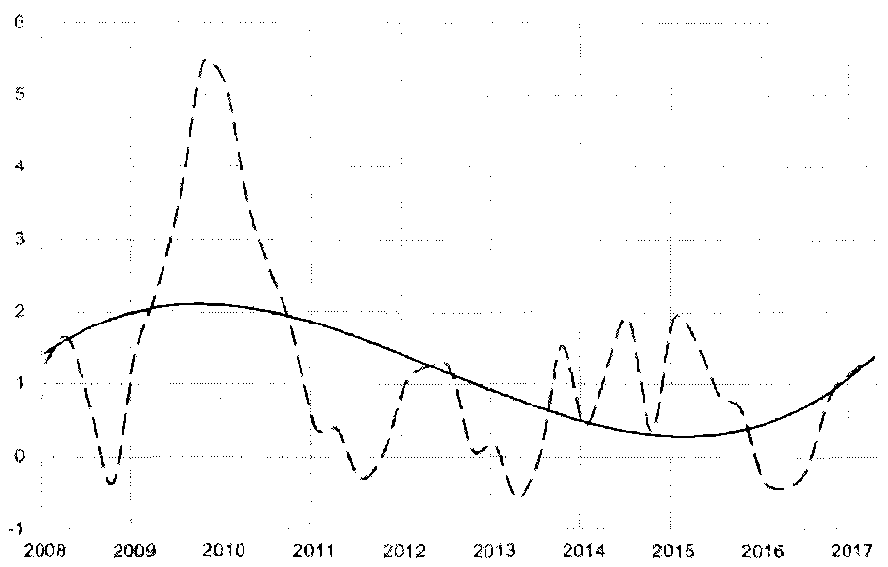 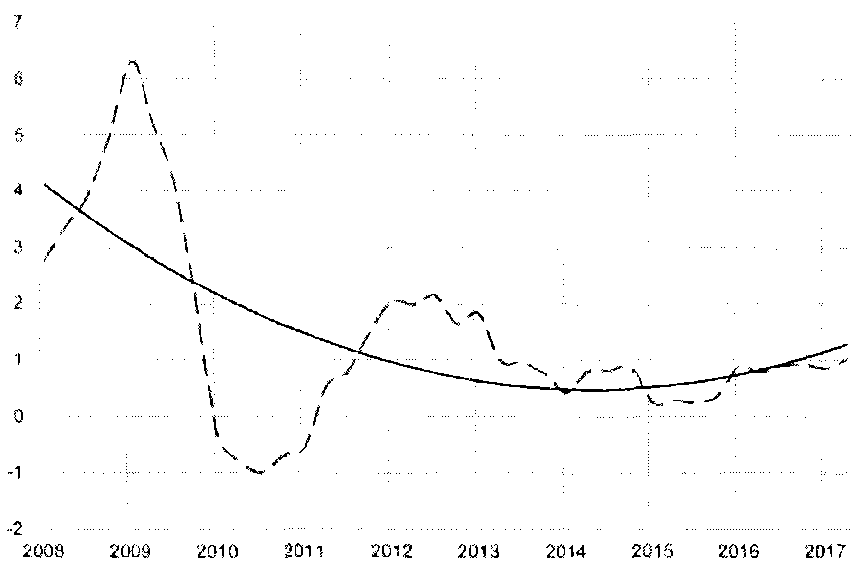 2016 г.2017 г.2018 г.2019 г.2020 г.Производительность труда0,12,02,22,42,6Производительность/инвестицииПроизводительность/Зарплата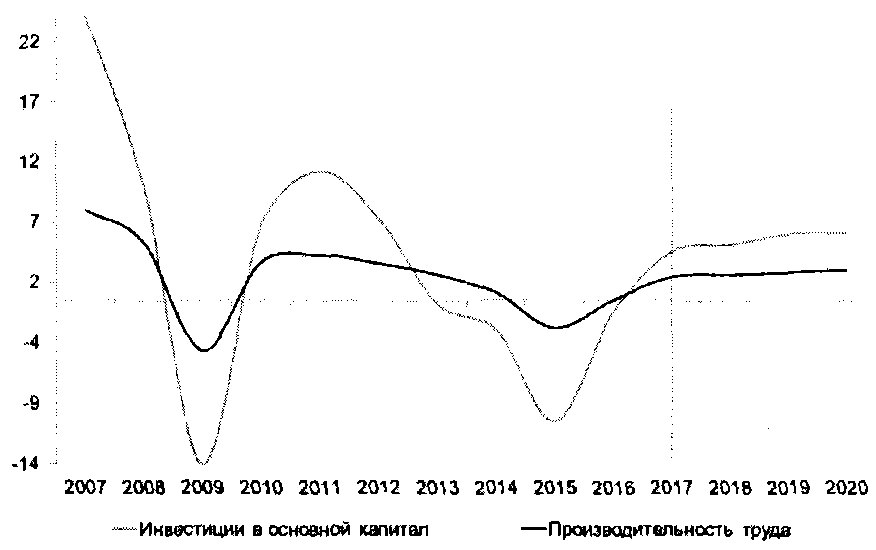 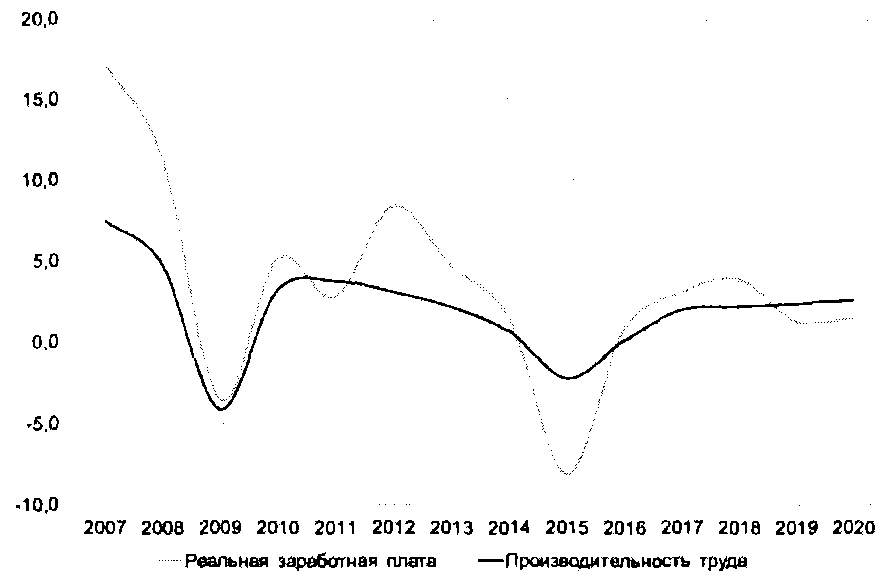 Производство ВВП за 1 час (в долларах США)Количество рабочих часов в год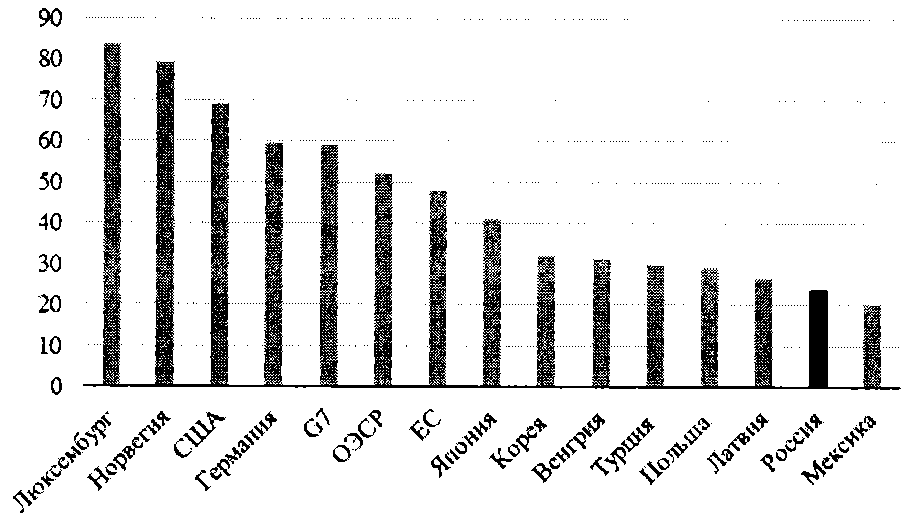 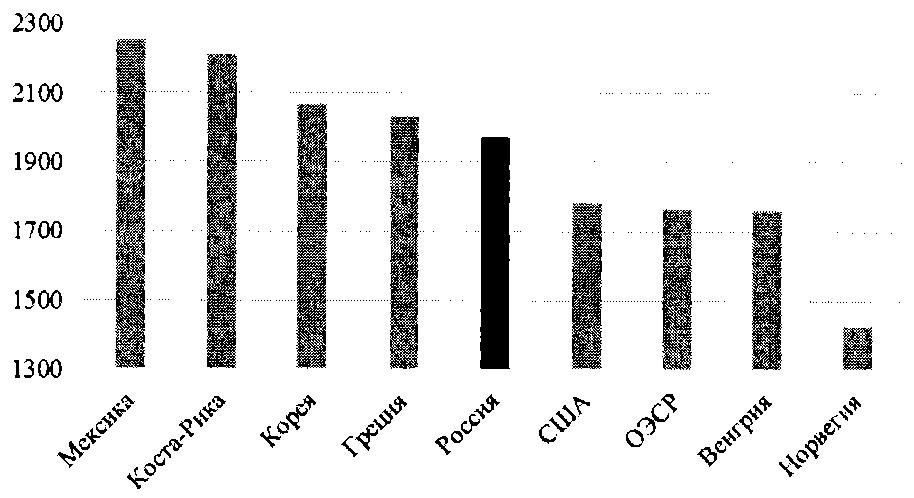 2017 год2018 год2019 год2020 годТопливно-энергетический комплекс30,429,328,628,0Транспорт (без трубопроводного) и связь14,815,214,714,3Агропромышленный комплекс5,75,55,35,2Образование, здравоохранение2,82,82,92,9Торговля4,34,54,64,7Обрабатывающая промышленность (без нефтепереработки)11,911,711,611,4Недвижимость и строительный комплекс24,424,925,826,7Прирост цен, %Прирост цен, %Прирост цен, %Прирост цен, %Прирост цен, %Прирост цен, %дек. 2015 г.дек. 2016 г.дек. 2017 г.дек. 2018 г.дек. 2019 г.дек. 2020 г.отчетотчетоценкапрогнозпрогнозпрогнозИнфляция (ИПЦ)12,95,43,24,04,04,0Продовольственные товары14,04,62,12,92,93,1из них:без учета плодоовощной продукции13,66,02,43,83,83,9Непродовольственные товары13,76,53,14,44,44,4с исключением бензина14,56,82,94,44,44,3Услуги10,24,94,95,05,14,9услуги организаций ЖКХ, оказываемые населению10,55,65,25,15,15,1прочие услуги10,14,64,74,95,14,9Наименование2016 г. отчет2017 г. оценка2018 г.2019 г.2020 г.2020 г. к 2016 г., % базовыйНаименование2016 г. отчет2017 г. оценкапрогнозпрогнозпрогноз2020 г. к 2016 г., % базовыйПромышленность - всего1,32,12,52,52,510,0Добыча полезных ископаемых2,72,91,92,12,29,4Обрабатывающие производства0,51,82,82,82,810,5Обеспечение электрической энергией, газом и паром; кондиционирование воздуха1,71,92,01,81,97,9Водоснабжение; Водоотведение, организация сбора и утилизации отходов, деятельность по ликвидации загрязнений-0,8-0,90,20,20,3-0,12016 г. отчет2017 г. оценка2018 г.2019 г.2020 г.2016 г. отчет2017 г. оценкапрогнозпрогнозпрогнозВсего100100100100100в том числе:Уголь13,313,313,513,513,5Нефть40,939,940,140,039,6Газ38,639,739,139,139,4электроэнергия ГЭС, АЭС и ВИЭ6,66,66,86,87,0прочие виды энергоресурсов0,60,50,50,60,52016 г. отчет2017 г. оценка2018 г.2019 г.2020 г.2016 г. отчет2017 г. оценкапрогнозпрогнозпрогнозВсего100100100100100в том числе:уголь14,914,814,914,814,9нефть и нефтепродукты19,820,019,720,019,5газ52,251,951,851,451,4электроэнергия ГЭС и АЭС11,912,212,612,813,1прочие виды энергоресурсов1,21,11,01,01,12016 г. отчет2017 г. оценка2018 г.2019 г.2020 г.2020 г. к 2016 г., %2016 г. отчет2017 г. оценкапрогнозпрогнозпрогноз2020 г. к 2016 г., %Добыча нефти, включая газовый конденсат2,6-0,101,101,02016 г. отчет2017 г. оценка2018 г.2019 г.2020 г.2020 г. к 2016 г., %2016 г. отчет2017 г. оценкапрогнозпрогнозпрогноз2020 г. к 2016 г., %Добыча газа1,15,1-1,51,41,96,92016 г. отчет2017 г. оценка2018 г.2019 г.2020 г.2020 г. к 2016 г., %2016 г. отчет2017 г. оценкапрогнозпрогнозпрогноз2020 г. к 2016 г., %Добыча угля, %3,42,81,01,31,26,42016 г. отчет2017 г. оценка2018 г.2019 г.2020 г.2020 г. к 2016 г., %2016 г. отчет2017 г. оценкапрогнозпрогнозпрогноз2020 г. к 2016 г., %Производство кокса и нефтепродуктов-1,70,81,31,21,44,9Нефть, поступившая на переработку-0,8-0,4-1,8-0,7-0,7-3,6Автобензин1,9-4,95,42,20,93,4Дизельное топливо0,20,82,92,511,118,1Мазут топочный-19,8-9,7-8,7-8,5-7,0-29,82016 г. отчет2017 г. оценка2018 г.2019 г.2020 г.2020 г. к 2016 г., %2016 г. отчет2017 г. оценкапрогнозпрогнозпрогноз2020 г. к 2016 г., %Обеспечение электрической энергией, газом и паром; кондиционирование воздуха1,71,92,01,81,87,9Производство электроэнергии2,20,41,00,81,03,22016 г. отчет2017 г. оценка2018 г.2019 г.2020 г.2020 г. к 2016 г., %2016 г. отчет2017 г. оценкапрогнозпрогнозпрогноз2020 г. к 2016 г., %Производство компьютеров, электронных и оптических изделий0,6-0,41,62,73,27,3Производство электрического оборудования0,96,24,24,44,520,7Производство машин и оборудования, не включенных в другие группировки-0,71,92,53,22,810,8Производство автотранспортных средств, прицепов и полуприцепов0,510,77,66,76,335,1Производство прочих транспортных средств и оборудования4,2-2,80,81,21,50,62016 г. отчет2017 г. оценка2018 г.2019 г.2020 г.2020 г. к 2016 г., %2016 г. отчет2017 г. оценкапрогнозпрогнозпрогноз2020 г. к 2016 г., %Счетчики производства и потребления жидкости-15,1-0,61,11,51,73,7Платы печатные8,75,33,73,33,416,6Приемники телевизионные цветного изображения1,5-3,10,40,72,102016 г. отчет2017 г. оценка2018 г.2019 г.2020 г.2020 г. к 2016 г., %2016 г. отчет2017 г. оценкапрогнозпрогнозпрогноз2020 г. к 2016 г., %Стиральные машины бытовые14,413,61,21,33,620,7Светильники и устройства осветительные29,6-6,10,21,01,5-3,5Холодильники бытовые5,72,01,01,53,58,22016 г. отчет2017 г. оценка2018 г.2019 г.2020 г.2020 г. к 2016 г., %2016 г. отчет2017 г. оценкапрогнозпрогнозпрогноз2020 г. к 2016 г., %Станки металлорежущие11,214,18,15,64,836,5Лифты-0,737,510,97,84,671,9Экскаваторы-1,523,15,54,23,740,3Автогрейдер5,825,16,45,53,645,52016 г. отчет2017 г. оценка2018 г.2019 г.2020 г.2020 г. к 2016 г., %2016 г. отчет2017 г. оценкапрогнозпрогнозпрогноз2020 г. к 2016 г., %Автобусы18,66,75,25,25,324,3Автомобили грузовые6,98,59,27,36,435,3Автомобили легковые-7,412,27,56,76,437,02016 г. отчет2017 г. оценка2018 г.2019 г.2020 г.2020 г. к 2016 г., %2016 г. отчет2017 г. оценкапрогнозпрогнозпрогноз2020 г. к 2016 г., %Вагоны грузовые магистральные22,235,71,30,50,138,3Наименование2016 г. отчет2017 г. оценка2018 г.2019 г.2020 г.2020 г. к 2016 г., %Наименование2016 г. отчет2017 г. оценкапрогнозпрогнозпрогноз2020 г. к 2016 г., %Металлургическое производство-1,00,31,51,60,94,4Готовый прокат, млн. т60,561,162,263,664,0темп прироста, %0,11,31,82,30,76,2Стальные трубы, млн. т10,410,510,710,810,7темп прироста, %-8,40,81,51,1-1,02,42016 г.2017 г. оценка2018 г.2019 г.2020 г.2016 г.2017 г. оценкапрогнозпрогнозпрогнозМедь и изделия из нее702,6770785801817Никель и изделия из него230,0253253253253Алюминий и изделия из него3 756,537503813387839442016 г. отчет2017 г. оценка2018 г.2019 г.2020 г.2020 г. к 2016 г., %2016 г. отчет2017 г. оценкапрогнозпрогнозпрогноз2020 г. к 2016 г., %Цветная металлургия100,6100,3101,5101,5101,6105,0Алюминий первичный и сплавы из первичного алюминия103,4100,4100,9101,4102,6105,8Медь рафинированная100,7107,0101,0101,0101,0-2,6Никель необработанный82,980,0100,0100,0100,080,02016 г. отчет2017 г. оценка2018 г.2019 г.2020 г.2020 г. к 2016 г., %2016 г. отчет2017 г. оценкапрогнозпрогнозпрогноз2020 г. к 2016 г., %Производство химических веществ и химических продуктов, %6,35,14,04,85,020,4Удобрения минеральные или химические3,45,64,35,63,320,1(в пересчете на 100% пит. веществ)Полимеры этилена в первичных формах8,39,11,98,030,656,9Полипропилен в первичных формах8,82,80,64,014,122,8Полимеры винилхлорида или прочих галогенированных олефинов в первичных формах-2,815,10,81,60,017,9Полимеры стирола в первичных формах-0,11,81,90,70,44,8Каучуки синтетические5,23,50,70,41,36,0Волокна и нити химические16,93,715,327,937,5210,02016 г. отчет2017 г. оценка2018 г.2019 г.2020 г.2020 г. к 2016 г., %2016 г. отчет2017 г. оценкапрогнозпрогнозпрогноз2020 г. к 2016 г., %Производство резиновых и пластмассовых изделий6,34,35,25,55,822,6Шины, покрышки пневматические для легковых автомобилей6,17,56,85,32,623,9Шины, покрышки для грузовых автомобилей, автобусов и троллейбусов11,64,94,32,43,215,72016 г. отчет2017 г. оценка2018 г.2019 г.2020 г.2020 г. к 2016 г., %2016 г. отчет2017 г. оценкапрогнозпрогнозпрогноз2020 г. к 2016 г., %Лесоматериалы необработанные104,2104,0101,9101,8101,5109,6Обработка древесины и производство изделий из дерева102,8103,0101,9101,8101,5108,6Лесоматериалы, продольно распиленные или расколотые103,6105,4103,1102,3101,4112,6Плиты древесноволокнистые102,2100,3100,2101,2101,0102,8Плиты древесностружечные110,3112,0102,6102,0101,8119,4Фанера клееная103,0108,7102,1102,1102,1115,7Производство бумаги и бумажных изделий105,1104,5104,5103,6103,4116,9Целлюлоза товарная104,2102,3102,2102,3102,2109,3Бумага и картон104,1102,8101,6101,7101,6108,02016 г. отчет2017 г. оценка2018 г.2019 г.2020 г.2020 г. к 2016 г.2016 г. отчет2017 г. оценкапрогнозпрогнозпрогноз2020 г. к 2016 г.Обработка древесины и производство изделий из дерева104,1102,8102,8102,4112,6Производство бумаги и бумажных изделий104,3104,3103,4103,3116,22016 г. отчет2017 г. оценкаПрогнозПрогнозПрогноз2020 г. к 2016 г.2016 г. отчет2017 г. оценка2018 г.2019 г.2020 г.2020 г. к 2016 г.Производство неметаллических минеральных продуктов94,0102,1102,7102,7102,9110,8Цемент88,697,8103,0104,9106,2112,2Кирпич строительный (керамический и силикатный)83,589,591,095,095,073,5Плиты и плитки керамические98,9111,6103,1102,3103,5121,8Блоки и прочие изделия сборные строительные85,297,9108,0103,0101,0110,0Стекло листовое и термополированное102,394,8108,1102,7104,0109,52016 г. отчет2017 г. оценка2018 г.2019 г.2020 г.2020 г. к 2016 г., %2016 г. отчет2017 г. оценкапрогнозпрогнозпрогноз2020 г. к 2016 г., %Производство текстильных изделий104,6108,8103,9103,0103,0120,8ткани хлопчатобумажные98,8101,7101,9103,1103,4110,5ткани шерстяные82,9110,0107,1104,6104,6128,8ткани синтетические99,1121,7113,8112,0111,5173,0Производство одежды107,1104,6105,8109,6109,7133,6трикотажные изделия109,1108,9105,9109,8109,9139,1Производство кожи и изделий из кожи104,4104,9104,5103,6102,3116,1обувь106,6108,4106,7105,7103,3126,32016 г. отчет2017 г. оценка2018 г.2019 г.2020 г.2020 г. к 2016 г.2016 г. отчет2017 г. оценкапрогнозпрогнозпрогноз2020 г. к 2016 г.Текстильное и швейное производство73,5104,0103,3102,6102,5113,0Производство кожи, изделий из кожи и производство обуви54,6104,7104,2103,3102,0115,02016 г. отчет2017 г. оценка2018 г.2019 г.2020 г.2020 г. к 2016 г., %2016 г. отчет2017 г. оценкапрогнозпрогнозпрогноз2020 г. к 2016 г., %Сельское хозяйство4,81,20,51,52,25,4Зерно (в весе после доработки)15,23,6-8,21,81,7-2,2Сахарная свекла31,6-9,8-2,01,11,3-9,5Подсолнечник18,6-4,5-0,32,21,5-1,2Картофель-7,5-4,51,42,22,71,6Овощи1,10,81,22,12,46,7Скот и птица (в живом весе)3,73,01,11,51,57,2Молоко-0,10,50,70,80,92,9Яйца2,31,50,91,11,410,7Производство пищевой продукции3,13,43,53,73,715,1Сахар белый свекловичный в твердом состоянии12,81,0-0,90,50,91,4Масла растительные нерафинированные11,610,11,21,22,015,1Мясо и мясные продукты (в пересчете на мясо)3,53,01,21,51,67,5Сыры и продукты сырные3,53,32,02,32,510,5Наименование2016 отчет2017 оценка2018 год2019 год2020 год2020 к 2016, %Наименование2016 отчет2017 оценкапрогнозпрогнозпрогноз2020 к 2016, %Добыча (вылов) водных биоресурсов106,8103,4103,3103,5103,8114,8Производство рыбы переработанной и консервированной, ракообразных и моллюсков105,2103,3102,7102,9103,2112,72016 г. отчет2017 г. оценка2018 г.2019 г.2020 г.2020 г. к 2016 г., %2016 г. отчет2017 г. оценкапрогнозпрогнозпрогноз2020 г. к 2016 г., %Объем коммерческих перевозок, млн. тонн3609,73682,03748,93823,33902,5темп к предыдущему г., %0,62,01,82,02,18,1Коммерческий грузооборот, млрд. т-км2591,22753,72820,42892,32966,4темп к предыдущему г., %1,86,32,42,52,614,5Пассажирооборот общего пользования, млрд. пасс-км511,9554,5566,8580,1594,7темп к предыдущему г., %-1,88,32,22,42,516,22016 г.2017 г.2018 г.2019 г.2020 г.2020 г. к 2016 г., %отчетоценкапрогнозпрогнозпрогноз2020 г. к 2016 г., %Темп роста объема услуг с сфере телекоммуникаций-1,5-2,5-0,6-0,5-5,5Темп роста междугородной, внутризоновой, международной связи-10,4-8,8-10,1-10-10,3-33,8Темп роста местной телефонной связи-8,8-7,8-7,8-7,9-8,1-28Темп роста документальной электросвязи-6,23,23,23,73,614,4Темп роста подвижной связи-2,3-6,8-5,7-2,5-2,1-16,1Темп роста радиосвязи, радиовещания, телевидения и спутниковой связи5,5-14,7-2-5,7-1,4-22,2Темп роста услуг по присоединению и пропуску трафика-4,8-5,2-5,2-3,1-3-15,5Виды услуг связи2016 г.2020 г.Объем услуг в сфере телекоммуникаций100100в том числе:междугородная и международная телефонная связь3,63,1местная телефонная связь8,06,4документальная электросвязь27,539,9подвижная электросвязь36,127,4радиосвязь, радиовещание, телевидение, спутниковая связь7,16,3по присоединению и пропуску трафика17,216,5прочие0,50,42016 г. отчет2017 г. оценка2018 г.2019 г.2020 г.2020 г. к 2016 г., %2016 г. отчет2017 г. оценкапрогнозпрогнозпрогноз2020 г. к 2016 г., %Объем рынка информационных технологий-6-30,90,50,1-1,5в том числе:объем рынка аппаратных средств-6-4,50,50,30,1-3,6объем рынка программных средств-6-4,51,11,11,2-1,2объем рынка услуг-5,2-3,30,20,20,2-2,6Виды услуг связи2016 г.2020 г.Объем рынка информационных технологий100100в том числе: рынок аппаратных средств56,457,9рынок программных средств19,417,2рынок услуг24,224,9Субъекты Российской Федерации, демонстрирующие максимальный сводный индекс промышленного производстваСубъекты Российской Федерации, демонстрирующие максимальный сводный индекс промышленного производстваСубъекты Российской Федерации, демонстрирующие максимальный сводный индекс промышленного производстваСубъекты Российской Федерации, демонстрирующие максимальный сводный индекс промышленного производстваСубъекты Российской Федерации, демонстрирующие минимальный сводный индекс промышленного производстваСубъекты Российской Федерации, демонстрирующие минимальный сводный индекс промышленного производстваСубъекты Российской Федерации, демонстрирующие минимальный сводный индекс промышленного производстваСубъекты Российской Федерации, демонстрирующие минимальный сводный индекс промышленного производствасубъект Российской Федерацииместомлрд. рублей%субъект Российской Федерацииместомлрд. рублей%Республика Алтай113,9117,6Мурманская область81339,898,5Магаданская область2191,0112,1Сахалинская область82703,497,5Республика Ингушетия35,2109,2Кабардино-Балкарская Республика8341,296,9Республика Дагестан476,3107,3Ставропольский край84367,796,2Астраханская область5386,8107,2Республика Крым8583,593,52017 г.2018 г.2019 г.2020 г.ВАЛОВОЙ ВНУТРЕННИЙ ПРОДУКТ100100100100Оплата труда наемных работников47,448,247,646,8Чистые налоги на производство и импорт10,910,810,810,8Валовая прибыль экономики и валовые смешанные доходы41,841,041,642,42016 г.2017 г. оценка2018 г.2019 г.2020 г.2016 г.2017 г. оценкапрогнозпрогнозпрогнозВВП используемый-0,42,12,22,63,1Расходы на конечное потребление-2,41,21,31,41,6Домашних хозяйств-2,31,21,51,61,7Государственного управления-0,10,1-0,2-0,2-0,1Валовое накопление0,31,61,21,01,6Валовое накопление основного капитала-0,40,91,21,52,0Чистый экспорт1,7-0,8-0,20,1-0,2Экспорт товаров и услуг0,91,00,71,00,8Импорт товаров и услуг-0,8-1,8-1,0-0,9-1,02016 г.2017 г. оценка2018 г.2019 г.2020 г.2016 г.2017 г. оценкапрогнозпрогнозпрогнозВВП используемый100,0100,0100,0100,0100,0Расходы на конечное потребление69,568,568,367,866,9Домашних хозяйств51,150,550,951,150,9Государственного управления18,117,617,016,415,7Валовое накопление23,424,425,526,026,8Валовое накопление основного капитала21,121,422,423,424,6Чистый экспорт5,25,24,24,14,2Экспорт товаров и услуг25,725,725,925,725,6Импорт товаров и услуг20,620,521,721,621,4Статистическое расхождение1,91,92,02,12,12016 г.2017 г. оценка2018 г.2019 г.2020 г.2016 г.2017 г. оценкапрогнозпрогнозпрогнозВВП произведенный100,0100,0100,0100,0100,0Сельское хозяйство, охота и лесное хозяйство4,03,93,93,93,9Добыча полезных ископаемых8,58,98,78,68,7Обрабатывающие производства12,412,412,612,813,0Производство и распределение электроэнергии, газа и воды2,82,82,82,82,8Строительство5,65,76,06,36,6Оптовая и розничная торговля14,414,514,614,714,7Транспорт и связь7,17,07,07,06,9Другие виды деятельности35,434,934,534,133,6Чистые налоги на продукты9,99,89,89,89,82016 г.2017 г. оценка2018 г.2019 г.2020 г.2016 г.2017 г. оценкапрогнозпрогнозпрогнозСельское хозяйство, охота и лесное хозяйство3,60,60,62,02,1Добыча полезных ископаемых0,32,51,72,42,8Обрабатывающие производства1,12,03,43,53,9Производство и распределение электроэнергии, газа и воды2,61,52,01,82,1Строительство-4,24,25,26,07,8Оптовая и розничная торговля-3,12,11,92,42,6Транспорт и связь0,41,81,62,12,4Наименование2016 отчет2017 оценка2018 год2018 год2019 год2019 год2020 год2020 год2020 к 2016, %2020 к 2016, %Наименование2016 отчет2017 оценкапрогнозпрогнозпрогнозпрогнозпрогнозпрогноз2020 к 2016, %2020 к 2016, %Наименование2016 отчет2017 оценкаБЦБЦБЦБцДобыча (вылов) водных биоресурсов106,8103,4103,3104,0103,5103,8103,8104,0114,8115,5Производство рыбы переработанной и консервированной, ракообразных и моллюсков105,2103,3102,7103,1102,9103,2103,2103,4112,7113,6